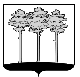 
ГОРОДСКАЯ  ДУМА  ГОРОДА  ДИМИТРОВГРАДАУльяновской областиР Е Ш Е Н И Ег.Димитровград  14  декабря  2023  года    	                                                                   № 5/60  .    Об утверждении бюджета города Димитровграда Ульяновской областина 2024 год и плановый период 2025 и 2026 годовРуководствуясь пунктом 2 части 10 статьи 35 Федерального закона от 06.10.2003 № 131-ФЗ «Об общих принципах организации местного самоуправления в Российской Федерации», пунктом 2 части 1 статьи 26 Устава муниципального образования «Город Димитровград» Ульяновской области, рассмотрев внесённый временно исполняющим полномочия Главы города Димитровграда Ульяновской области проект бюджета города Димитровграда Ульяновской области на 2024 год и плановый период 2025 и 2026 годов с учётом итогового документа публичных слушаний, Городская Дума города Димитровграда Ульяновской области четвёртого созыва решила:1. Утвердить основные характеристики бюджета города Димитровграда Ульяновской области на 2024 год:1) общий объём доходов бюджета города Димитровграда Ульяновской области в сумме 3 830 689,27244 тыс. руб., в том числе безвозмездные поступления в общей сумме 2 548 800,90316 тыс. руб.;2) общий объём расходов бюджета города Димитровграда Ульяновской области в сумме 3 728 481,42761 тыс. руб.;3) профицит бюджета города Димитровграда Ульяновской области в сумме 102 207,84483 тыс. руб.2. Утвердить основные характеристики бюджета города Димитровграда Ульяновской области на плановый период 2025 и 2026 годов:1) общий объём доходов бюджета города Димитровграда Ульяновской области на 2025 год в сумме 3 338 495,55212 тыс. руб., в том числе безвозмездные поступления в общей сумме 2 045 255,17284 тыс. руб. и на 2026 год в сумме 3 421 556,74460 тыс. руб., в том числе безвозмездные поступления в общей сумме 2 083 583,41532 тыс. руб.;2) общий объём расходов бюджета города Димитровграда Ульяновской области на 2025 год в сумме 3 236 287,70729 тыс. руб., в том числе условно утверждённые расходы в сумме 71 032,73445 тыс. руб. и на 2026 год в сумме 3 319 348,89977 тыс. руб., в том числе условно утвержденные расходы в сумме 95 765,48445 тыс.руб.;3) профицит бюджета города Димитровграда Ульяновской области на 2025 год в сумме 102 207,84483 тыс. руб. и на 2026 год в сумме 102 207,84483 тыс. руб. 3. Установить верхний предел муниципального внутреннего долга города Димитровграда Ульяновской области:1) по состоянию на 01 января 2025 года в сумме 306 623,53447 тыс. руб., в том числе верхний предел долга по муниципальным гарантиям 0,0 тыс. руб.;2) по состоянию на 01 января 2026 года в сумме 204 415,68964 тыс. руб., в том числе верхний предел долга по муниципальным гарантиям 0,0 тыс. руб.;3) по состоянию на 01 января 2027 года в сумме 102 207,84481 тыс. руб., в том числе верхний предел долга по муниципальным гарантиям 0,0 тыс. руб.4. Установить предельные объёмы расходов на обслуживание муниципального долга города Димитровграда Ульяновской области:1) в 2024 году – 399,61592 тыс. руб.;2) в 2025 году – 297,94287 тыс. руб.;3) в 2026 году – 195,73502 тыс. руб.5. Утвердить источники внутреннего финансирования дефицита бюджета города Димитровграда Ульяновской области:1) на 2024 год согласно приложению 1 к настоящему решению;2) на плановый период 2025 и 2026 годов согласно приложению 2 к настоящему решению.6. Утвердить в пределах общего объёма расходов, установленных пунктами 1 и 2 настоящего решения, распределение бюджетных ассигнований бюджета города Димитровграда Ульяновской области по разделам, подразделам, целевым статьям (муниципальным программам и непрограммным направлениям деятельности), группам видов расходов классификации расходов бюджетов:1) на 2024 год согласно приложению 3 к настоящему решению;2) на плановый период 2025 и 2026 годов согласно приложению 4 к настоящему решению. 7. Утвердить общий объём бюджетных ассигнований на исполнение публичных нормативных обязательств на 2024 год в сумме 87 141,86738 тыс. руб., на 2025 год в сумме 76 742,72084 тыс. руб., на 2026 год в сумме 81 848,97609 тыс. руб.8. Утвердить объём бюджетных ассигнований муниципального дорожного фонда города Димитровграда Ульяновской области на 2024 год в сумме 157 157,74360 тыс. руб., на 2025 год в сумме 172 340,50000 тыс. руб., на 2026 год в сумме 169 340,50000 тыс. руб.9. Утвердить ведомственную структуру расходов бюджета города Димитровграда Ульяновской области:1) на 2024 год согласно приложению 5 к настоящему решению;2) на плановый период 2025 и 2026 годов согласно приложению 6 к настоящему решению. 10. Установить, что органы местного самоуправления города Димитровграда Ульяновской области не вправе принимать в 2024 году решения, приводящие к увеличению штатной численности органов местного самоуправления, муниципальных учреждений, за исключением случаев принятия нормативных правовых актов, предусматривающих передачу органам местного самоуправления или муниципальным учреждениям для осуществления отдельных полномочий или наделения отдельными функциями, которые ранее ими не осуществлялись и осуществление которых требует увеличения штатной численности.11. Утвердить объем межбюджетных трансфертов, получаемый бюджетом города Димитровграда Ульяновской области из областного бюджета Ульяновской области:1) на 2024 год согласно приложению 7 к настоящему решению;2) на плановый период 2025 и 2026 годов согласно приложению 8 к настоящему решению. 12. Установить, что главные распорядители и получатели средств бюджета города Димитровграда Ульяновской области при размещении муниципальных заказов на поставку товаров, выполнение работ, оказание услуг для муниципальных нужд вправе предусматривать авансовые платежи:1) в размере до 100 процентов суммы муниципального контракта (договора) – по муниципальным контрактам (договорам), предметом которых является оказание услуг связи, услуги по информационно-технологическому сопровождению программ для ЭВМ и баз данных, а также связанные с сопровождением консультационные услуги, предоставление прав использования программного обеспечения, подписка на периодические печатные издания и их приобретение, обучение на курсах повышения квалификации, прохождение профессиональной переподготовки, участие в научных, методических, научно-практических и иных конференциях, семинарах, выставках, форумах и подобных мероприятиях, проведение государственной экспертизы проектной документации объектов капитального строительства и результатов инженерных изысканий, проведение проверки достоверности определения сметной стоимости строительства, реконструкции, капитального ремонта объектов капитального строительства, подключение (технологическое присоединение) объектов капитального строительства к сетям инженерно-технического обеспечения, приобретение авиа- и железнодорожных билетов, билетов для проезда городским и пригородным транспортом, оказание гостиничных услуг по месту командирования, путёвок на санаторно-курортное лечение, обязательное страхование гражданской ответственности владельца опасного объекта за причинение вреда в результате аварии на опасном объекте, поставка товаров, выполнение работ, оказание услуг, необходимых для предупреждения и ликвидации последствий распространения новой коронавирусной инфекции (COVID-19), если закупки указанных товаров, работ, услуг осуществляются у единственного поставщика в соответствии с пунктами 4, 5 и 9 части 1 статьи 93 Федерального закона от 05.04.2013 №44-ФЗ «О контрактной системе в сфере закупок товаров, работ, услуг для обеспечения государственных и муниципальных нужд» и источником их обеспечения являются средства областного бюджета или резервного фонда Администрации города Димитровграда, а также применительно к договорам обязательного страхования гражданской ответственности владельцев транспортных средств, по договорам на поставку товаров, выполнение работ, оказание услуг на сумму не более 5 тыс.руб.; 2) в размере до 30 процентов суммы муниципального контракта (договора), не подлежащего казначейскому сопровождению.13. Установить, что субсидии юридическим лицам, индивидуальным предпринимателям и физическим лицам-производителям товаров, работ, услуг, некоммерческим организациям, не являющимся муниципальными учреждениями, предусмотренные настоящим решением, предоставляются в порядке, установленном Администрацией города Димитровграда Ульяновской области, в том числе:1) предоставить субсидии некоммерческим организациям, не являющимися государственными (муниципальными) учреждениями, осуществляющим территориальное общественное самоуправление в границах территории, установленной решением Городской Думы города Димитровграда Ульяновской области, на финансовое обеспечение (возмещение) затрат, связанных с созданием и осуществлением основных направлений деятельности территориального общественного самоуправления, определенных уставом территориального общественного самоуправления. 14. Установить, что предоставление из бюджета города субсидий организациям осуществляется при обязательном установлении в договорах (соглашениях) о предоставлении субсидий возможности осуществления муниципального финансового контроля за использованием предоставляемых из бюджета города средств.15. Разрешить главным распорядителям и получателям средств бюджета города Димитровграда Ульяновской области в случае необходимости производить расчеты по погашению кредиторской задолженности прошлых лет в пределах бюджетных ассигнований по соответствующим целевым статьям и видам расходов при условии недопущения образования кредиторской задолженности по обязательствам текущего финансового года. 16. Утвердить Перечень субсидий, предоставляемых бюджетным и автономным учреждениям на цели, не связанные с возмещением нормативных затрат на оказание муниципальных услуг (выполнение работ):1) на 2024 год согласно приложению 9 к настоящему решению;2) на плановый период 2025 и 2026 годов согласно приложению 10 к настоящему решению.	17. Утвердить Перечень муниципальных программ, финансируемых из бюджета города Димитровграда Ульяновской области:1) на 2024 год согласно приложению 11 к настоящему решению;2) на плановый период 2025 и 2026 годов согласно приложению 12 к настоящему решению. 18. Утвердить Перечень объектов, софинансирование капитальных вложений в которые осуществляется за счет межбюджетных субсидий:1) на 2024 год согласно приложению 13 к настоящему решению;2) на плановый период 2025 и 2026 годов согласно приложению 14 к настоящему решению.19. Утвердить Программу внутренних муниципальных заимствований города Димитровграда Ульяновской области:1) на 2024 год согласно приложению 15 к настоящему решению;2) на плановый период 2025 и 2026 годов согласно приложению 16 к настоящему решению. 20. Утвердить Программу муниципальных гарантий города Димитровграда Ульяновской области:1) на 2024 год согласно приложению 17 к настоящему решению;2) на плановый период 2025 и 2026 годов согласно приложению 18 к настоящему решению. 21. Настоящее решение подлежит официальному опубликованию и размещению на официальном сайте Городской Думы города Димитровграда Ульяновской области в информационно-телекоммуникационной сети «Интернет».22. Настоящее решение вступает в силу с 01 января 2024 года.  Председатель Городской Думы		 Временно исполняющий полномочиягорода Димитровграда				 Главы города ДимитровградаУльяновской области				 Ульяновской области			     К.Б.Душкова				              Д.Ю.ЦивилевИсточники внутреннего финансирования дефицита бюджета города Димитровграда Ульяновской области на 2024 годтыс. руб.Источники внутреннего финансирования дефицита бюджета города Димитровграда Ульяновской области на 2025 годтыс.руб.Распределение бюджетных ассигнований бюджета города Димитровграда Ульяновской области по разделам, подразделам, целевым статьям (муниципальным программам и непрограммным направлениям деятельности), группам видов расходов бюджетов на 2024 годтыс. руб.Распределение бюджетных ассигнований бюджета города Димитровграда Ульяновской области по разделам, подразделам, целевым статьям (муниципальным программам и непрограммным направлениям деятельности), группам видов расходов бюджетов на плановый период 2025 и 2026 годовтыс. руб.Ведомственная структура расходов бюджета города Димитровграда Ульяновской области на 2024 год руб.Ведомственная структура расходов бюджета города Димитровграда Ульяновской области на плановый период 2025 и 2026 годовруб.Объем межбюджетных трансфертов, получаемый бюджетом города Димитровграда Ульяновской области из областного бюджета Ульяновской области в 2024 годутыс.руб.Объем межбюджетных трансфертов, получаемый бюджетом города Димитровграда Ульяновской области из областного бюджета Ульяновской области на плановый период 2025 и 2026 годовтыс.руб.Перечень субсидий, предоставляемых бюджетным и автономным учреждениям на цели, не связанные с возмещением нормативных затрат на оказание муниципальных услуг (выполнение работ) на 2024 годтыс. руб.Перечень субсидий, предоставляемых бюджетным и автономным учреждениям на цели, не связанные с возмещением нормативных затрат на оказание муниципальных услуг (выполнение работ)на плановый период 2025 и 2026 годовтыс. руб.Перечень муниципальных программ, финансируемых из бюджета города Димитровграда Ульяновской области на 2024 годтыс. руб.Перечень муниципальных программ, финансируемых из бюджета города Димитровграда Ульяновской области на плановый период 2025 и 2026 годовтыс.руб.Перечень объектов, софинансирование капитальных вложенийв которые осуществляется за счет межбюджетных субсидий на 2024 годтыс.руб.Перечень объектов, софинансирование капитальных вложенийв которые осуществляется за счет межбюджетных субсидий на плановый период 2025 и 2026 годовтыс.руб.Программа внутренних муниципальных заимствованийгорода Димитровграда Ульяновской области на 2024 годтыс.руб.Программа внутренних муниципальных заимствованийгорода Димитровграда Ульяновской области на 2025 годтыс.руб.Программа внутренних муниципальных заимствованийгорода Димитровграда Ульяновской области на 2026 годтыс. руб.Программа муниципальных гарантийгорода Димитровграда Ульяновской области на 2024 годтыс.руб.Программа муниципальных гарантийгорода Димитровграда Ульяновской области на плановый период 2025 и 2026 годовтыс.руб.КодНаименование показателейСумма01 02 00 00 00 0000 000Кредиты кредитных организаций в валюте Российской Федерации0,00000 01 02 00 00 00 0000 700Получение кредитов от кредитных организаций в валюте Российской Федерации0,00000 01 02 00 00 04 0000 710Получение кредитов от кредитных организаций бюджетами городских округов в валюте Российской Федерации0,00000 01 02 00 00 00 0000 800Погашение кредитов, предоставленных кредитными организациями в валюте Российской Федерации0,00000 01 02 00 00 04 0000 810Погашение бюджетами городских округов кредитов от кредитных организаций в валюте Российской Федерации0,00000 01 03 00 00 00 0000 000Бюджетные кредиты от других бюджетов бюджетной системы Российской Федерации-102 207,84483 01 03 01 00 00 0000 700Получение бюджетных кредитов от других бюджетов бюджетной системы Российской Федерации в валюте Российской Федерации0,00000 01 03 01 00 04 0000 710Получение кредитов от других бюджетов бюджетной системы Российской Федерации бюджетами городских округов в валюте Российской Федерации0,00000 01 03 01 00 00 0000 800Погашение бюджетных кредитов, полученных от других бюджетов бюджетной системы Российской Федерации в валюте Российской Федерации-102 207,84483 01 03 01 00 04 0000 810Погашение бюджетами городских округов кредитов от других бюджетов бюджетной системы Российской Федерации в валюте Российской Федерации-102 207,84483 01 05 00 00 00 0000 000Изменение остатков средств на счетах по учёту средств бюджета0,00000 01 05 00 00 00 0000 500Увеличение остатков средств бюджетов-3 830 689,27244 01 05 02 00 00 0000 500Увеличение прочих остатков средств бюджетов-3 830 689,27244 01 05 02 01 00 0000 510Увеличение прочих остатков денежных средств бюджетов -3 830 689,27244 01 05 02 01 04 0000 510Увеличение прочих остатков денежных средств бюджетов городских округов-3 830 689,27244 01 05 00 00 00 0000 600Уменьшение остатков средств бюджетов3 830 689,27244 01 05 02 00 00 0000 600Уменьшение прочих остатков средств бюджетов3 830 689,27244 01 05 02 01 00 0000 610Уменьшение прочих остатков денежных средств бюджетов 3 830 689,27244 01 05 02 01 04 0000 610Уменьшение прочих остатков денежных средств бюджетов городских округов3 830 689,27244ИТОГО -102 207,84483КодНаименование показателейСумма01 02 00 00 00 0000 000Кредиты кредитных организаций в валюте Российской Федерации0,00000 01 02 00 00 00 0000 700Получение кредитов от кредитных организаций в валюте Российской Федерации0,00000 01 02 00 00 04 0000 710Получение кредитов от кредитных организаций бюджетами городских округов в валюте Российской Федерации0,00000 01 02 00 00 00 0000 800Погашение кредитов, предоставленных кредитными организациями в валюте Российской Федерации0,00000 01 02 00 00 04 0000 810Погашение бюджетами городских округов кредитов от кредитных организаций в валюте Российской Федерации0,00000 01 03 00 00 00 0000 000Бюджетные кредиты от других бюджетов бюджетной системы Российской Федерации-102 207,84483 01 03 01 00 00 0000 700Получение бюджетных кредитов от других бюджетов бюджетной системы Российской Федерации в валюте Российской Федерации0,00000 01 03 01 00 04 0000 710Получение кредитов от других бюджетов бюджетной системы Российской Федерации бюджетами городских округов в валюте Российской Федерации0,00000 01 03 01 00 00 0000 800Погашение бюджетных кредитов, полученных от других бюджетов бюджетной системы Российской Федерации в валюте Российской Федерации-102 207,84483 01 03 01 00 04 0000 810Погашение бюджетами городских округов кредитов от других бюджетов бюджетной системы Российской Федерации в валюте Российской Федерации-102 207,84483 01 05 00 00 00 0000 000Изменение остатков средств на счетах по учёту средств бюджета0,00000 01 05 00 00 00 0000 500Увеличение остатков средств бюджетов-3 338 495,55212 01 05 02 00 00 0000 500Увеличение прочих остатков средств бюджетов-3 338 495,55212 01 05 02 01 00 0000 510Увеличение прочих остатков денежных средств бюджетов -3 338 495,55212 01 05 02 01 04 0000 510Увеличение прочих остатков денежных средств бюджетов городских округов-3 338 495,55212 01 05 00 00 00 0000 600Уменьшение остатков средств бюджетов3 338 495,55212 01 05 02 00 00 0000 600Уменьшение прочих остатков средств бюджетов3 338 495,55212 01 05 02 01 00 0000 610Уменьшение прочих остатков денежных средств бюджетов 3 338 495,55212 01 05 02 01 04 0000 610Уменьшение прочих остатков денежных средств бюджетов городских округов3 338 495,55212ИТОГО -102 207,84483Источники внутреннего финансирования дефицита бюджета города Димитровграда Ульяновской области на 2026 годИсточники внутреннего финансирования дефицита бюджета города Димитровграда Ульяновской области на 2026 годИсточники внутреннего финансирования дефицита бюджета города Димитровграда Ульяновской области на 2026 годтыс.руб.КодНаименование показателейСумма01 02 00 00 00 0000 000Кредиты кредитных организаций в валюте Российской Федерации0,00000 01 02 00 00 00 0000 700Получение кредитов от кредитных организаций в валюте Российской Федерации0,00000 01 02 00 00 04 0000 710Получение кредитов от кредитных организаций бюджетами городских округов в валюте Российской Федерации0,00000 01 02 00 00 00 0000 800Погашение кредитов, предоставленных кредитными организациями в валюте Российской Федерации0,00000 01 02 00 00 04 0000 810Погашение бюджетами городских округов кредитов от кредитных организаций в валюте Российской Федерации0,00000 01 03 00 00 00 0000 000Бюджетные кредиты от других бюджетов бюджетной системы Российской Федерации-102 207,84483 01 03 01 00 00 0000 700Получение бюджетных кредитов от других бюджетов бюджетной системы Российской Федерации в валюте Российской Федерации0,00000 01 03 01 00 04 0000 710Получение кредитов от других бюджетов бюджетной системы Российской Федерации бюджетами городских округов в валюте Российской Федерации0,00000 01 03 01 00 00 0000 800Погашение бюджетных кредитов, полученных от других бюджетов бюджетной системы Российской Федерации в валюте Российской Федерации-102 207,84483 01 03 01 00 04 0000 810Погашение бюджетами городских округов кредитов от других бюджетов бюджетной системы Российской Федерации в валюте Российской Федерации-102 207,84483 01 05 00 00 00 0000 000Изменение остатков средств на счетах по учёту средств бюджета0,00000 01 05 00 00 00 0000 500Увеличение остатков средств бюджетов-3 421 556,74460 01 05 02 00 00 0000 500Увеличение прочих остатков средств бюджетов-3 421 556,74460 01 05 02 01 00 0000 510Увеличение прочих остатков денежных средств бюджетов -3 421 556,74460 01 05 02 01 04 0000 510Увеличение прочих остатков денежных средств бюджетов городских округов-3 421 556,74460 01 05 00 00 00 0000 600Уменьшение остатков средств бюджетов3 421 556,74460 01 05 02 00 00 0000 600Уменьшение прочих остатков средств бюджетов3 421 556,74460 01 05 02 01 00 0000 610Уменьшение прочих остатков денежных средств бюджетов 3 421 556,74460 01 05 02 01 04 0000 610Уменьшение прочих остатков денежных средств бюджетов городских округов3 421 556,74460ИТОГО -102 207,84483НаименованиеКФ   СРКЦСРКВРУтвержденный планНаименованиеКФ   СРКЦСРКВРУтвержденный планНаименованиеКФ   СРКЦСРКВРУтвержденный планОБЩЕГОСУДАРСТВЕННЫЕ ВОПРОСЫ0100245 982,67701Функционирование высшего должностного лица субъекта Российской Федерации и муниципального образования01022 996,44000Муниципальная программа "Развитие муниципального управления в городе Димитровграде Ульяновской области"010224 0 00 000002 996,44000Подпрограмма "Обеспечение реализации муниципальной программы"010224 2 00 000002 996,44000Основное мероприятие "Материально-техническое и организационное обеспечение органа местного самоуправления"010224 2 01 000002 996,44000Глава города Димитровграда Ульяновской области010224 2 01 001012 996,44000Расходы на выплаты персоналу в целях обеспечения выполнения функций государственными (муниципальными) органами, казенными учреждениями, органами управления государственными внебюджетными фондами010224 2 01 001011002 996,44000Функционирование законодательных (представительных) органов государственной власти и представительных органов муниципальных образований010318 407,90000Мероприятия в рамках непрограммных направлений деятельности города Димитровграда Ульяновской области010350 0 00 0000018 407,90000Обеспечение деятельности органов местного самоуправления города Димитровграда Ульяновской области010350 0 00 0010210 199,24522Расходы на выплаты персоналу в целях обеспечения выполнения функций государственными (муниципальными) органами, казенными учреждениями, органами управления государственными внебюджетными фондами010350 0 00 001021009 852,14522Закупка товаров, работ и услуг для обеспечения государственных (муниципальных) нужд010350 0 00 00102200347,10000Депутаты Городской Думы города Димитровграда Ульяновской области010350 0 00 001041 584,74232Расходы на выплаты персоналу в целях обеспечения выполнения функций государственными (муниципальными) органами, казенными учреждениями, органами управления государственными внебюджетными фондами010350 0 00 001041001 584,74232Председатель Городской Думы города Димитровграда Ульяновской области010350 0 00 001052 716,51246Расходы на выплаты персоналу в целях обеспечения выполнения функций государственными (муниципальными) органами, казенными учреждениями, органами управления государственными внебюджетными фондами010350 0 00 001051002 716,51246Возмещение расходов, связанных с осуществлением полномочий депутата Городской Думы города Димитровграда Ульяновской области010350 0 00 00111924,00000Расходы на выплаты персоналу в целях обеспечения выполнения функций государственными (муниципальными) органами, казенными учреждениями, органами управления государственными внебюджетными фондами010350 0 00 00111100924,00000Единовременная выплата при предоставлении ежегодного оплачиваемого отпуска депутату Городской Думы города Димитровграда Ульяновской области и оплаты разницы количества дней отпуска по основному месту работы и 45 календарными днями010350 0 00 001121 933,40000Расходы на выплаты персоналу в целях обеспечения выполнения функций государственными (муниципальными) органами, казенными учреждениями, органами управления государственными внебюджетными фондами010350 0 00 001121001 933,40000Выплата денежной компенсации депутату Городской Думы города Димитровграда Ульяновской области, осуществляющему свои полномочия на непостоянной основе, за период осуществления полномочий с освобождением от работы010350 0 00 001131 050,00000Расходы на выплаты персоналу в целях обеспечения выполнения функций государственными (муниципальными) органами, казенными учреждениями, органами управления государственными внебюджетными фондами010350 0 00 001131001 050,00000Функционирование Правительства Российской Федерации, высших исполнительных органов субъектов Российской Федерации, местных администраций010461 995,40444Муниципальная программа "Развитие муниципального управления в городе Димитровграде Ульяновской области"010424 0 00 0000061 995,40444Подпрограмма "Обеспечение реализации муниципальной программы"010424 2 00 0000061 995,40444Основное мероприятие "Материально-техническое и организационное обеспечение органа местного самоуправления"010424 2 01 0000061 995,40444Обеспечение деятельности органов местного самоуправления города Димитровграда Ульяновской области010424 2 01 0010261 995,40444Расходы на выплаты персоналу в целях обеспечения выполнения функций государственными (муниципальными) органами, казенными учреждениями, органами управления государственными внебюджетными фондами010424 2 01 0010210061 585,61284Закупка товаров, работ и услуг для обеспечения государственных (муниципальных) нужд010424 2 01 00102200409,79160Обеспечение деятельности финансовых, налоговых и таможенных органов и органов финансового (финансово-бюджетного) надзора010632 015,62488Муниципальная программа "Управление муниципальными финансами и муниципальным долгом города Димитровграда Ульяновской области"010629 0 00 0000021 979,70896Подпрограмма "Обеспечение реализации муниципальной программы"010629 2 00 0000021 979,70896Основное мероприятие "Организация составления и исполнения бюджета города Димитровграда, а также осуществление иных полномочий"010629 2 01 0000021 979,70896Обеспечение деятельности органов местного самоуправления города Димитровграда Ульяновской области010629 2 01 0010221 979,70896Расходы на выплаты персоналу в целях обеспечения выполнения функций государственными (муниципальными) органами, казенными учреждениями, органами управления государственными внебюджетными фондами010629 2 01 0010210021 701,80000Закупка товаров, работ и услуг для обеспечения государственных (муниципальных) нужд010629 2 01 00102200277,90896Мероприятия в рамках непрограммных направлений деятельности города Димитровграда Ульяновской области010650 0 00 0000010 035,91592Обеспечение деятельности органов местного самоуправления города Димитровграда Ульяновской области010650 0 00 001025 658,98799Расходы на выплаты персоналу в целях обеспечения выполнения функций государственными (муниципальными) органами, казенными учреждениями, органами управления государственными внебюджетными фондами010650 0 00 001021005 593,98827Закупка товаров, работ и услуг для обеспечения государственных (муниципальных) нужд010650 0 00 0010220064,99972Председатель Контрольно-счётной палаты города Димитровграда Ульяновской области и его заместитель010650 0 00 001034 376,92793Расходы на выплаты персоналу в целях обеспечения выполнения функций государственными (муниципальными) органами, казенными учреждениями, органами управления государственными внебюджетными фондами010650 0 00 001031004 375,92793Закупка товаров, работ и услуг для обеспечения государственных (муниципальных) нужд010650 0 00 001032001,00000Резервные фонды01115 000,00000Мероприятия в рамках непрограммных направлений деятельности города Димитровграда Ульяновской области011150 0 00 000005 000,00000Резервный фонд Администрации города Димитровграда Ульяновской области011150 0 00 002015 000,00000Иные бюджетные ассигнования011150 0 00 002018005 000,00000Другие общегосударственные вопросы0113125 567,30769Муниципальная программа "Управление муниципальным имуществом города Димитровграда Ульяновской области"011302 0 00 0000019 281,57500Основное мероприятие "Обеспечение деятельности Комитета по управлению имуществом города Димитровграда Ульяновской области"011302 0 01 0000019 175,10000Обеспечение деятельности органов местного самоуправления города Димитровграда Ульяновской области011302 0 01 0010219 175,10000Расходы на выплаты персоналу в целях обеспечения выполнения функций государственными (муниципальными) органами, казенными учреждениями, органами управления государственными внебюджетными фондами011302 0 01 0010210018 460,81400Закупка товаров, работ и услуг для обеспечения государственных (муниципальных) нужд011302 0 01 00102200709,00000Социальное обеспечение и иные выплаты населению011302 0 01 001023005,28600Основное мероприятие "Организация работы по управлению развитием объектов муниципального имущества и земельных участков города Димитровграда Ульяновской области"011302 0 02 00000106,47500Содержание имущества муниципальной казны города Димитровграда Ульяновской области011302 0 02 003016,47500Закупка товаров, работ и услуг для обеспечения государственных (муниципальных) нужд011302 0 02 003012006,47500Оценка недвижимости, признание прав и регулирование отношений по муниципальной собственности города Димитровграда Ульяновской области011302 0 02 00302100,00000Закупка товаров, работ и услуг для обеспечения государственных (муниципальных) нужд011302 0 02 0030220098,12800Иные бюджетные ассигнования011302 0 02 003028001,87200Муниципальная программа "Развитие жилищно-коммунального комплекса, дорожно - уличной сети и благоустройства территории города Димитровграда Ульяновской области"011304 0 00 0000010 997,26717Основное мероприятие "Реализация других вопросов в области жилищно-коммунального хозяйства города Димитровграда Ульяновской области"011304 0 04 0000010 997,26717Обеспечение деятельности казенных учреждений города Димитровграда Ульяновской области011304 0 04 0019910 997,26717Расходы на выплаты персоналу в целях обеспечения выполнения функций государственными (муниципальными) органами, казенными учреждениями, органами управления государственными внебюджетными фондами011304 0 04 0019910010 101,71186Закупка товаров, работ и услуг для обеспечения государственных (муниципальных) нужд011304 0 04 00199200895,55531Муниципальная программа "Развитие культуры города Димитровграда Ульяновской области"011319 0 00 000005 056,71943Подпрограмма "Сохранение архивных фондов и архивных документов"011319 5 00 000005 056,71943Основное мероприятие "Сохранение архивных фондов и архивных документов"011319 5 01 000005 056,71943Обеспечение деятельности казенных учреждений города Димитровграда Ульяновской области011319 5 01 001994 837,81943Расходы на выплаты персоналу в целях обеспечения выполнения функций государственными (муниципальными) органами, казенными учреждениями, органами управления государственными внебюджетными фондами011319 5 01 001991004 146,89960Закупка товаров, работ и услуг для обеспечения государственных (муниципальных) нужд011319 5 01 00199200690,91983Хранение, комплектование, учёт и использование архивных документов, относящихся к государственной собственности Ульяновской области и находящихся на территориях муниципальных районов и городских округов Ульяновской области011319 5 01 71320218,90000Расходы на выплаты персоналу в целях обеспечения выполнения функций государственными (муниципальными) органами, казенными учреждениями, органами управления государственными внебюджетными фондами011319 5 01 71320100218,90000Муниципальная программа "Развитие муниципального управления в городе Димитровграде Ульяновской области"011324 0 00 0000056 322,36554Подпрограмма "Обеспечение реализации муниципальной программы"011324 2 00 0000056 322,36554Основное мероприятие "Материально-техническое и организационное обеспечение органа местного самоуправления"011324 2 01 0000056 322,36554Обеспечение деятельности казенных учреждений хозяйственного обслуживания города Димитровграда Ульяновской области011324 2 01 0049947 322,36554Расходы на выплаты персоналу в целях обеспечения выполнения функций государственными (муниципальными) органами, казенными учреждениями, органами управления государственными внебюджетными фондами011324 2 01 0049910033 651,70269Закупка товаров, работ и услуг для обеспечения государственных (муниципальных) нужд011324 2 01 0049920013 670,66285Дотации бюджетам на поддержку мер по обеспечению сбалансированности бюджетов муниципальных образований011324 2 01 721109 000,00000Расходы на выплаты персоналу в целях обеспечения выполнения функций государственными (муниципальными) органами, казенными учреждениями, органами управления государственными внебюджетными фондами011324 2 01 721101009 000,00000Муниципальная программа "Обеспечение правопорядка и безопасности жизнедеятельности на территории города Димитровграда Ульяновской области"011328 0 00 000007 351,19560Основное мероприятие "Профилактика правонарушений"011328 0 01 000001 122,10000Обеспечение бесперебойной работы видеокамер АПК «Безопасный город»011328 0 01 003981 122,10000Закупка товаров, работ и услуг для обеспечения государственных (муниципальных) нужд011328 0 01 003982001 122,10000Основное мероприятие "Гражданская оборона и предупреждение ЧС"011328 0 04 00000395,00000Капитальный ремонт защитного сооружения по адресу г.Димитровград, ул.Хмельницкого, 93011328 0 04 00390395,00000Закупка товаров, работ и услуг для обеспечения государственных (муниципальных) нужд011328 0 04 00390200395,00000Подпрограмма "Обеспечение реализации муниципальной программы"011328 1 00 000005 834,09560Основное мероприятие "Обеспечение деятельности казенных учреждений города Димитровграда Ульяновской области"011328 1 01 000005 834,09560Обеспечение деятельности казенных учреждений города Димитровграда Ульяновской области011328 1 01 001994 834,09560Расходы на выплаты персоналу в целях обеспечения выполнения функций государственными (муниципальными) органами, казенными учреждениями, органами управления государственными внебюджетными фондами011328 1 01 001991004 813,79560Закупка товаров, работ и услуг для обеспечения государственных (муниципальных) нужд011328 1 01 0019920020,30000Дотации бюджетам на поддержку мер по обеспечению сбалансированности бюджетов муниципальных образований011328 1 01 721101 000,00000Расходы на выплаты персоналу в целях обеспечения выполнения функций государственными (муниципальными) органами, казенными учреждениями, органами управления государственными внебюджетными фондами011328 1 01 721101001 000,00000Муниципальная программа "Управление муниципальными финансами и муниципальным долгом города Димитровграда Ульяновской области"011329 0 00 000002 980,76509Подпрограмма "Обеспечение реализации муниципальной программы"011329 2 00 000002 980,76509Основное мероприятие "Организация составления и исполнения бюджета города Димитровграда, а также осуществление иных полномочий"011329 2 01 000002 980,76509Мероприятия по организации бюджетного процесса города Димитровграда Ульяновской области011329 2 01 003042 980,76509Закупка товаров, работ и услуг для обеспечения государственных (муниципальных) нужд011329 2 01 003042002 980,76509Муниципальная программа "Противодействие коррупции в городе Димитровграде Ульяновской области"011330 0 00 0000050,00000Основное мероприятие "Создание и размещение социальной рекламы антикоррупционной направлености"011330 0 02 0000050,00000Создание и размещение социальной рекламы антикоррупционной направленности011330 0 02 0033550,00000Закупка товаров, работ и услуг для обеспечения государственных (муниципальных) нужд011330 0 02 0033520050,00000Мероприятия в рамках непрограммных направлений деятельности города Димитровграда Ульяновской области011350 0 00 0000023 527,41986Обеспечение деятельности казенных учреждений города Димитровграда Ульяновской области011350 0 00 0019915 746,55499Расходы на выплаты персоналу в целях обеспечения выполнения функций государственными (муниципальными) органами, казенными учреждениями, органами управления государственными внебюджетными фондами011350 0 00 0019910014 966,74997Закупка товаров, работ и услуг для обеспечения государственных (муниципальных) нужд011350 0 00 00199200779,80502Прочие выплаты по обязательствам города Димитровграда Ульяновской области011350 0 00 00305331,72831Иные бюджетные ассигнования011350 0 00 00305800331,72831Погашение кредиторской задолженности011350 0 00 00369305,57406Закупка товаров, работ и услуг для обеспечения государственных (муниципальных) нужд011350 0 00 00369200305,57406Проект поддержки местных инициатив011350 0 00 009041 691,10000Закупка товаров, работ и услуг для обеспечения государственных (муниципальных) нужд011350 0 00 009042001 691,10000Осуществление отдельных полномочий по составлению (изменению) списков кандидатов в присяжные заседатели федеральных судов общей юрисдикции в Российской Федерации011350 0 00 512007,51900Закупка товаров, работ и услуг для обеспечения государственных (муниципальных) нужд011350 0 00 512002007,51900Организация и обеспечение деятельности муниципальных комиссий по делам несовершеннолетних и защите их прав в Ульяновской области011350 0 00 710102 344,60000Расходы на выплаты персоналу в целях обеспечения выполнения функций государственными (муниципальными) органами, казенными учреждениями, органами управления государственными внебюджетными фондами011350 0 00 710101002 224,60000Закупка товаров, работ и услуг для обеспечения государственных (муниципальных) нужд011350 0 00 71010200120,00000Определение перечня должностных лиц органов местного самоуправления, уполномоченных составлять протоколы об отдельных административных правонарушениях, предусмотренных Кодексом Ульяновской области об административных правонарушениях011350 0 00 710205,76000Расходы на выплаты персоналу в целях обеспечения выполнения функций государственными (муниципальными) органами, казенными учреждениями, органами управления государственными внебюджетными фондами011350 0 00 710201005,40000Закупка товаров, работ и услуг для обеспечения государственных (муниципальных) нужд011350 0 00 710202000,36000Проведение на территории Ульяновской области публичных мероприятий011350 0 00 710308,20000Расходы на выплаты персоналу в целях обеспечения выполнения функций государственными (муниципальными) органами, казенными учреждениями, органами управления государственными внебюджетными фондами011350 0 00 710301007,20000Закупка товаров, работ и услуг для обеспечения государственных (муниципальных) нужд011350 0 00 710302001,00000Осуществление ежемесячной денежной выплаты на обеспечение проезда детей-сирот и детей, оставшихся без попечения родителей, а также лиц из числа детей-сирот и детей, оставшихся без попечения родителей, обучающихся в муниципальных образовательных организациях, на городском, пригородном, в сельской местности на внутрирайонном транспорте (кроме такси), а также проезда один раз в год к месту жительства и обратно к месту обучения011350 0 00 7104010,48600Закупка товаров, работ и услуг для обеспечения государственных (муниципальных) нужд011350 0 00 7104020010,48600Осуществление ежемесячной выплаты на содержание ребёнка в семье опекуна (попечителя) и приёмной семье, а также осуществление выплаты приёмным родителям причитающегося им вознаграждения011350 0 00 71050375,89750Закупка товаров, работ и услуг для обеспечения государственных (муниципальных) нужд011350 0 00 71050200375,89750Дотации бюджетам на поддержку мер по обеспечению сбалансированности бюджетов муниципальных образований011350 0 00 721102 700,00000Расходы на выплаты персоналу в целях обеспечения выполнения функций государственными (муниципальными) органами, казенными учреждениями, органами управления государственными внебюджетными фондами011350 0 00 721101002 700,00000НАЦИОНАЛЬНАЯ БЕЗОПАСНОСТЬ И ПРАВООХРАНИТЕЛЬНАЯ ДЕЯТЕЛЬНОСТЬ030023 695,28812Гражданская оборона030923 695,28812Муниципальная программа "Обеспечение правопорядка и безопасности жизнедеятельности на территории города Димитровграда Ульяновской области"030928 0 00 0000023 695,28812Подпрограмма "Обеспечение реализации муниципальной программы"030928 1 00 0000023 695,28812Основное мероприятие "Обеспечение деятельности казенных учреждений города Димитровграда Ульяновской области"030928 1 01 0000023 695,28812Обеспечение деятельности казенных учреждений в сфере гражданской защиты города Димитровграда Ульяновской области030928 1 01 0059918 395,28812Расходы на выплаты персоналу в целях обеспечения выполнения функций государственными (муниципальными) органами, казенными учреждениями, органами управления государственными внебюджетными фондами030928 1 01 0059910016 195,49286Закупка товаров, работ и услуг для обеспечения государственных (муниципальных) нужд030928 1 01 005992002 199,79526Дотации бюджетам на поддержку мер по обеспечению сбалансированности бюджетов муниципальных образований030928 1 01 721105 300,00000Расходы на выплаты персоналу в целях обеспечения выполнения функций государственными (муниципальными) органами, казенными учреждениями, органами управления государственными внебюджетными фондами030928 1 01 721101005 300,00000НАЦИОНАЛЬНАЯ ЭКОНОМИКА0400298 006,28137Сельское хозяйство и рыболовство0405426,40000Муниципальная программа "Развитие жилищно-коммунального комплекса, дорожно - уличной сети и благоустройства территории города Димитровграда Ульяновской области"040504 0 00 00000426,40000Основное мероприятие "Развитие благоустройства города Димитровграда Ульяновской области"040504 0 03 00000426,40000Организация мероприятий при осуществлении деятельности по обращению с животными без владельцев040504 0 03 71100426,40000Закупка товаров, работ и услуг для обеспечения государственных (муниципальных) нужд040504 0 03 71100200426,40000Водное хозяйство0406700,00000Муниципальная программа "Обеспечение экологической безопасности на территории города Димитровграда Ульяновской области"040635 0 00 00000700,00000Основное мероприятие "Повышение экологической безопасности территории города от негативного воздейстия вод"040635 0 02 00000700,00000Подготовка декларации безопасности гидротехнических сооружений040635 0 02 00396700,00000Закупка товаров, работ и услуг для обеспечения государственных (муниципальных) нужд040635 0 02 00396200700,00000Транспорт04081 742,10526Муниципальная программа "Развитие жилищно-коммунального комплекса, дорожно - уличной сети и благоустройства территории города Димитровграда Ульяновской области"040804 0 00 000001 742,10526Основное мероприятие "Развитие сферы пассажирских перевозок города Димитровграда Ульяновской области"040804 0 06 000001 742,10526Расходные обязательства, связанные с организацией регулярных перевозок пассажиров и багажа автомобильным транспортом по регулируемым тарифам по муниципальным маршрутам040804 0 06 723701 655,00000Закупка товаров, работ и услуг для обеспечения государственных (муниципальных) нужд040804 0 06 723702001 655,00000Софинансирование расходных обязательств, связанных с организацией регулярных перевозок пассажиров и багажа автомобильным транспортом по регулируемым тарифам по муниципальным маршрутам040804 0 06 S237087,10526Закупка товаров, работ и услуг для обеспечения государственных (муниципальных) нужд040804 0 06 S237020087,10526Дорожное хозяйство (дорожные фонды)0409294 698,25111Муниципальная программа "Развитие жилищно-коммунального комплекса, дорожно - уличной сети и благоустройства территории города Димитровграда Ульяновской области"040904 0 00 00000157 524,75111Основное мероприятие "Развитие дорожного хозяйства города Димитровграда Ульяновской области"040904 0 01 00000157 524,75111Содержание автомобильных дорог и инженерных сооружений на них в границах городских округов в рамках благоустройства города Димитровграда Ульяновской области040904 0 01 003629 852,98990Закупка товаров, работ и услуг для обеспечения государственных (муниципальных) нужд040904 0 01 003622009 852,98990Расходные обязательства, возникающие в связи с проектированием, строительством (реконструкцией), капитальным ремонтом, ремонтом и содержанием велосипедных дорожек и велосипедных парковок, изготовлением проектов организации дорожного движения и паспортов автомобильных дорог в целях создания парковок (парковочных мест) и погашением кредиторской задолженности по ранее выполненным работам040904 0 01 7060310 000,00000Закупка товаров, работ и услуг для обеспечения государственных (муниципальных) нужд040904 0 01 7060320010 000,00000Расходные обязательства, возникающие в связи с ремонтом дворовых территорий многоквартирных домов и социальных объектов, проездов к дворовым территориям многоквартирных домов и социальным объектам населённых пунктов, подготовкой проектной документации, строительством, реконструкцией, капитальным ремонтом, ремонтом и содержанием (установкой дорожных знаков и нанесением горизонтальной разметки) автомобильных дорог общего пользования местного значения, мостов и иных искусственных дорожных сооружений на них, в том числе проектированием и строительством (реконструкцией) автомобильных дорог общего пользования местного значения с твёрдым покрытием до сельских населённых пунктов, не имеющих круглогодичной связи с сетью автомобильных дорог общего пользования, предоставление субсидий муниципальному образованию «город Димитровград» в целях приобретения дорожно-строительной техники и транспортных средств по договорам финансовой аренды (лизинга) для реализации мероприятий по осуществлению дорожной деятельности в отношении автомобильных дорог общего пользования местного значения и погашение кредиторской задолженности по оплате ранее выполненных работ040904 0 01 70604136 195,04360Закупка товаров, работ и услуг для обеспечения государственных (муниципальных) нужд040904 0 01 70604200136 195,04360Софинансирование расходных обязательств, возникающих в связи с проектированием, строительством (реконструкцией), капитальным ремонтом, ремонтом и содержанием велосипедных дорожек и велосипедных парковок, изготовлением проектов организации дорожного движения и паспортов автомобильных дорог в целях создания парковок (парковочных мест) и погашением кредиторской задолженности по ранее выполненным работам040904 0 01 S0603101,01010Закупка товаров, работ и услуг для обеспечения государственных (муниципальных) нужд040904 0 01 S0603200101,01010Cофинансирование расходных обязательств, возникающих в связи с ремонтом дворовых территорий многоквартирных домов и социальных объектов, проездов к дворовым территориям многоквартирных домов и социальным объектам населённых пунктов, подготовкой проектной документации, строительством, реконструкцией, капитальным ремонтом, ремонтом и содержанием (установкой дорожных знаков и нанесением горизонтальной разметки) автомобильных дорог общего пользования местного значения, мостов и иных искусственных дорожных сооружений на них, в том числе проектированием и строительством (реконструкцией) автомобильных дорог общего пользования местного значения с твёрдым покрытием до сельских населённых пунктов, не имеющих круглогодичной связи с сетью автомобильных дорог общего пользования, предоставление субсидий муниципальному образованию «город Димитровград» в целях приобретения дорожно-строительной техники и транспортных средств по договорам финансовой аренды (лизинга) для реализации мероприятий по осуществлению дорожной деятельности в отношении автомобильных дорог общего пользования местного значения и погашение кредиторской задолженности по оплате ранее выполненных работ040904 0 01 S06041 375,70751Закупка товаров, работ и услуг для обеспечения государственных (муниципальных) нужд040904 0 01 S06042001 375,70751Муниципальная программа "Строительство улиц и автодорог в городе Димитровграде Ульяновской области"040908 0 00 00000137 173,50000Основное мероприятие «Региональный проект «Жильё»040908 0 F1 00000137 173,50000Cтимулирование программ развития жилищного строительства субъектов Российской Федерации040908 0 F1 50210137 173,50000Капитальные вложения в объекты государственной (муниципальной) собственности040908 0 F1 50210400137 173,50000Другие вопросы в области национальной экономики0412439,52500Муниципальная программа "Управление муниципальным имуществом города Димитровграда Ульяновской области"041202 0 00 00000439,52500Основное мероприятие "Организация работы по управлению развитием объектов муниципального имущества и земельных участков города Димитровграда Ульяновской области"041202 0 02 00000439,52500Мероприятия по землеустройству и землепользованию города Димитровграда Ульяновской области041202 0 02 00303439,52500Закупка товаров, работ и услуг для обеспечения государственных (муниципальных) нужд041202 0 02 00303200439,52500ЖИЛИЩНО-КОММУНАЛЬНОЕ ХОЗЯЙСТВО0500639 918,75461Жилищное хозяйство050157 338,40000Муниципальная программа "Развитие жилищно-коммунального комплекса, дорожно - уличной сети и благоустройства территории города Димитровграда Ульяновской области"050104 0 00 000006 518,40000Основное мероприятие "Развитие жилищного хозяйства города Димитровграда Ульяновской области"050104 0 02 000006 518,40000Мероприятия в области жилищного хозяйства города Димитровграда Ульяновской области050104 0 02 003666 518,40000Закупка товаров, работ и услуг для обеспечения государственных (муниципальных) нужд050104 0 02 003662006 518,40000Муниципальная программа "Переселение граждан, проживающих на территории города Димитровграда Ульяновской области, из многоквартирных домов, признанных аварийными после 1 января 2012 года"050111 0 00 0000050 820,00000Основное мероприятие "Приобретение жилых помещений"050111 0 01 0000040 820,00000Обеспечение мероприятий по переселению граждан из аварийного жилищного фонда050111 0 01 0960240 820,00000Капитальные вложения в объекты государственной (муниципальной) собственности050111 0 01 0960240040 820,00000Основное мероприятие "Снос аварийного жилищного фонда"050111 0 03 0000010 000,00000Расходные обязательства, связанные со сносом аварийных расселённых многоквартирных домов, расположенных на территории города Димитровграда050111 0 03 704708 000,00000Закупка товаров, работ и услуг для обеспечения государственных (муниципальных) нужд050111 0 03 704702008 000,00000Софинансирование расходных обязательств, связанных со сносом аварийных расселённых многоквартирных домов, расположенных на территории города Димитровграда050111 0 03 S04702 000,00000Закупка товаров, работ и услуг для обеспечения государственных (муниципальных) нужд050111 0 03 S04702002 000,00000Коммунальное хозяйство05026 738,84742Муниципальная программа "Развитие жилищно-коммунального комплекса, дорожно - уличной сети и благоустройства территории города Димитровграда Ульяновской области"050204 0 00 000006 738,84742Основное мероприятие "Развитие благоустройства города Димитровграда Ульяновской области"050204 0 03 000006 738,84742Прочие мероприятия по благоустройству города Димитровграда Ульяновской области050204 0 03 003656 647,11200Закупка товаров, работ и услуг для обеспечения государственных (муниципальных) нужд050204 0 03 003652006 647,11200Реализация мероприятий, связанных с выполнением работ по обустройству мест (площадок) накопления, в том числе раздельного накопления твёрдых коммунальных отходов050204 0 03 7007088,06600Закупка товаров, работ и услуг для обеспечения государственных (муниципальных) нужд050204 0 03 7007020088,06600Софинансирование реализации мероприятий, связанных с выполнением работ по обустройству мест (площадок) накопления, в том числе раздельного накопления твёрдых коммунальных отходов050204 0 03 S00703,66942Закупка товаров, работ и услуг для обеспечения государственных (муниципальных) нужд050204 0 03 S00702003,66942Благоустройство0503107 068,18773Муниципальная программа "Развитие жилищно-коммунального комплекса, дорожно - уличной сети и благоустройства территории города Димитровграда Ульяновской области"050304 0 00 0000023 506,91424Основное мероприятие "Развитие благоустройства города Димитровграда Ульяновской области"050304 0 03 0000023 506,91424Уличное освещение города Димитровграда Ульяновской области050304 0 03 0036122 023,75000Закупка товаров, работ и услуг для обеспечения государственных (муниципальных) нужд050304 0 03 0036120022 023,75000Озеленение города Димитровграда Ульяновской области050304 0 03 00363600,00000Закупка товаров, работ и услуг для обеспечения государственных (муниципальных) нужд050304 0 03 00363200600,00000Организация и содержание мест захоронения города Димитровграда Ульяновской области050304 0 03 00364248,77687Закупка товаров, работ и услуг для обеспечения государственных (муниципальных) нужд050304 0 03 00364200248,77687Прочие мероприятия по благоустройству города Димитровграда Ульяновской области050304 0 03 00365634,38737Закупка товаров, работ и услуг для обеспечения государственных (муниципальных) нужд050304 0 03 00365200634,38737Муниципальная программа "Создание комфортной среды и улучшение архитектурного облика города Димитровграда Ульяновской области"050325 0 00 0000083 016,02349Основное мероприятие "Региональный проект "Формирование комфортной городской среды"050325 0 F2 0000083 016,02349Реализация программ формирования современной городской среды050325 0 F2 5555083 016,02349Закупка товаров, работ и услуг для обеспечения государственных (муниципальных) нужд050325 0 F2 5555020083 016,02349Муниципальная программа "Обеспечение правопорядка и безопасности жизнедеятельности на территории города Димитровграда Ульяновской области"050328 0 00 00000545,25000Основное мероприятие "Гражданская оборона и предупреждение ЧС"050328 0 04 00000545,25000Оборудование мест массового пребывания людей системой оповещения и управления эвакуацией050328 0 04 00356545,25000Закупка товаров, работ и услуг для обеспечения государственных (муниципальных) нужд050328 0 04 00356200545,25000Другие вопросы в области жилищно-коммунального хозяйства0505468 773,31946Муниципальная программа "Развитие жилищно-коммунального комплекса, дорожно - уличной сети и благоустройства территории города Димитровграда Ульяновской области"050504 0 00 00000152 407,48729Основное мероприятие "Реализация других вопросов в области жилищно-коммунального хозяйства города Димитровграда Ульяновской области"050504 0 04 00000134 955,53624Обеспечение деятельности казенных учреждений города Димитровграда Ульяновской области050504 0 04 00199108 006,91360Расходы на выплаты персоналу в целях обеспечения выполнения функций государственными (муниципальными) органами, казенными учреждениями, органами управления государственными внебюджетными фондами050504 0 04 0019910090 135,23372Закупка товаров, работ и услуг для обеспечения государственных (муниципальных) нужд050504 0 04 0019920017 761,17988Иные бюджетные ассигнования050504 0 04 00199800110,50000Приобретение техники и оборудования в лизинг050504 0 04 0031616 948,62264Закупка товаров, работ и услуг для обеспечения государственных (муниципальных) нужд050504 0 04 0031620016 948,62264Дотации бюджетам на поддержку мер по обеспечению сбалансированности бюджетов муниципальных образований050504 0 04 7211010 000,00000Расходы на выплаты персоналу в целях обеспечения выполнения функций государственными (муниципальными) органами, казенными учреждениями, органами управления государственными внебюджетными фондами050504 0 04 7211010010 000,00000Основное мероприятие "Обеспечение реализации муниципальной программы"050504 0 05 0000017 451,95105Обеспечение деятельности органов местного самоуправления города Димитровграда Ульяновской области050504 0 05 0010217 451,95105Расходы на выплаты персоналу в целях обеспечения выполнения функций государственными (муниципальными) органами, казенными учреждениями, органами управления государственными внебюджетными фондами050504 0 05 0010210016 707,66660Закупка товаров, работ и услуг для обеспечения государственных (муниципальных) нужд050504 0 05 00102200744,28445Муниципальная программа "Строительство и реконструкция объектов инженерной и транспортной инфраструктуры в городе Димитровграде Ульяновской области"050532 0 00 00000315 639,19667Основное мероприятие "Строительство инфраструктуры для объекта "Индивидуальная жилая застройка по улице Курчатова", расположенном на земельном участке с кадастровым номером 73:08:020501:2178"050532 0 08 0000040 364,90000Расходные обязательства связанные с реализацией мероприятий, предусматривающих строительство в городе Димитровграде объектов инженерной инфраструктуры050532 0 08 7040040 364,90000Капитальные вложения в объекты государственной (муниципальной) собственности050532 0 08 7040040040 364,90000Основное мероприятие "Строительство сетей водоснабжения от НС 208 до ГОС (район ул. Промышленная)"050532 0 09 00000172 984,53000Выполнение инженерных изысканий, разработка проектно-сметной документации, государственная экспертиза проектно-сметной документации, выполнение работ по строительству сетей водоснабжения (за счет внебюджетных источников)050532 0 09 0062228 830,78000Капитальные вложения в объекты государственной (муниципальной) собственности050532 0 09 0062240028 830,78000Расходные обязательства, связанные со строительством и (или) реконструкцией, капитальным ремонтом объектов водоснабжения и водоотведения систем коммунальной инфраструктуры050532 0 09 70500137 234,36880Капитальные вложения в объекты государственной (муниципальной) собственности050532 0 09 70500400137 234,36880Софинансирование расходных обязательств, связанных со строительством и (или) реконструкцией, капитальным ремонтом объектов водоснабжения и водоотведения систем коммунальной инфраструктуры050532 0 09 S05006 919,38120Капитальные вложения в объекты государственной (муниципальной) собственности050532 0 09 S05004006 919,38120Основное мероприятие "Строительство сетей водоотведения (район Ипподром)"050532 0 10 0000090 300,00000Выполнение инженерных изысканий, разработка проектно-сметной документации, государственная экспертиза проектно-сметной документации, выполнение работ по строительству сетей водоотведения (за счет внебюджетных источников)050532 0 10 0062315 050,00000Капитальные вложения в объекты государственной (муниципальной) собственности050532 0 10 0062340015 050,00000Расходные обязательства, связанные со строительством и (или) реконструкцией, капитальным ремонтом объектов водоснабжения и водоотведения систем коммунальной инфраструктуры050532 0 10 7050071 638,00000Капитальные вложения в объекты государственной (муниципальной) собственности050532 0 10 7050040071 638,00000Софинансирование расходных обязательств, связанных со строительством и (или) реконструкцией, капитальным ремонтом объектов водоснабжения и водоотведения систем коммунальной инфраструктуры050532 0 10 S05003 612,00000Капитальные вложения в объекты государственной (муниципальной) собственности050532 0 10 S05004003 612,00000Основное мероприятие "Строительство КНС (район Ипподром)"050532 0 11 0000011 061,85542Выполнение инженерных изысканий, разработка проектно-сметной документации, государственная экспертиза проектно-сметной документации, выполнение работ по строительству КНС (за счет внебюджетных источников)050532 0 11 00624616,86000Капитальные вложения в объекты государственной (муниципальной) собственности050532 0 11 00624400616,86000Расходные обязательства, связанные со строительством и (или) реконструкцией, капитальным ремонтом объектов водоснабжения и водоотведения систем коммунальной инфраструктуры050532 0 11 7050010 002,52120Капитальные вложения в объекты государственной (муниципальной) собственности050532 0 11 7050040010 002,52120Софинансирование расходных обязательств, связанных со строительством и (или) реконструкцией, капитальным ремонтом объектов водоснабжения и водоотведения систем коммунальной инфраструктуры050532 0 11 S0500442,47422Капитальные вложения в объекты государственной (муниципальной) собственности050532 0 11 S0500400442,47422Основное мероприятие "Инженерные сети (водоснабжения, водоотведения, линия электроснабжения) для технической возможности подключения резидентов промышленной зоны города Димитровграда"050532 0 13 00000304,37860Выполнение работ по строительству инженерных сетей050532 0 13 00382304,37860Капитальные вложения в объекты государственной (муниципальной) собственности050532 0 13 00382400304,37860Основное мероприятие "Железнодорожный путь необщего пользования для резидентов промышленной зоны города Димитровграда"050532 0 14 00000623,53265Выполнение работ по строительству железнодорожных путей050532 0 14 00383623,53265Капитальные вложения в объекты государственной (муниципальной) собственности050532 0 14 00383400623,53265Мероприятия в рамках непрограммных направлений деятельности города Димитровграда Ульяновской области050550 0 00 00000726,63550Субсидии некоммерческим организациям, не являющимися государственными (муниципальными) учреждениями, осуществляющим территориальное общественное самоуправление в границах территории, установленной решением Городской Думы города Димитровграда Ульяновской области, на финансовое обеспечение (возмещение) затрат, связанных с созданием и осуществлением основных направлений деятельности территориального общественного самоуправления, определенных уставом территориального общественного самоуправления050550 0 00 00204149,50000Предоставление субсидий бюджетным, автономным учреждениям и иным некоммерческим организациям050550 0 00 00204600149,50000Прочие выплаты по обязательствам города Димитровграда Ульяновской области050550 0 00 00305562,13550Иные бюджетные ассигнования050550 0 00 00305800562,13550Установление нормативов потребления населением твёрдого топлива050550 0 00 7111015,00000Закупка товаров, работ и услуг для обеспечения государственных (муниципальных) нужд050550 0 00 7111020015,00000ОХРАНА ОКРУЖАЮЩЕЙ СРЕДЫ06002 592,00863Охрана объектов растительного и животного мира и среды их обитания06032 592,00863Муниципальная программа "Развитие жилищно-коммунального комплекса, дорожно - уличной сети и благоустройства территории города Димитровграда Ульяновской области"060304 0 00 000002 592,00863Основное мероприятие "Реализация других вопросов в области жилищно-коммунального хозяйства города Димитровграда Ульяновской области"060304 0 04 000002 592,00863Обеспечение деятельности казенных природоохранных учреждений города Димитровграда Ульяновской области060304 0 04 006992 592,00863Расходы на выплаты персоналу в целях обеспечения выполнения функций государственными (муниципальными) органами, казенными учреждениями, органами управления государственными внебюджетными фондами060304 0 04 006991002 413,08728Закупка товаров, работ и услуг для обеспечения государственных (муниципальных) нужд060304 0 04 00699200178,92135ОБРАЗОВАНИЕ07002 109 149,13747Дошкольное образование0701900 602,08008Муниципальная программа "Обеспечение доступного и качественного образования в городе Димитровграде Ульяновской области"070123 0 00 00000900 602,08008Подпрограмма "Обеспечение доступности качественных услуг дошкольного, общего и дополнительного образования"070123 1 00 00000899 602,08008Основное мероприятие "Предоставление общедоступного и бесплатного дошкольного образования на территории города в муниципальных образовательных учреждениях, в отношении которых Управление образования Администрации города Димитровграда Ульяновской области выполняет функции и полномочия учредителя"070123 1 01 00000899 602,08008Субсидии на финансовое обеспечение муниципального задания на оказание муниципальных услуг (выполнение работ) муниципальным бюджетным учреждениям города Димитровграда Ульяновской области070123 1 01 00098171 253,33188Предоставление субсидий бюджетным, автономным учреждениям и иным некоммерческим организациям070123 1 01 00098600171 253,33188Обеспечение государственных гарантий реализации прав на получение общедоступного и бесплатного дошкольного образования в муниципальных дошкольных образовательных организациях070123 1 01 71190722 509,20000Предоставление субсидий бюджетным, автономным учреждениям и иным некоммерческим организациям070123 1 01 71190600722 509,20000Организация и обеспечение получения педагогическими работниками муниципальных образовательных организаций не реже чем один раз в три года дополнительного профессионального образования по профилю педагогической деятельности за счёт бюджетных ассигнований областного бюджета Ульяновской области070123 1 01 71200520,87657Предоставление субсидий бюджетным, автономным учреждениям и иным некоммерческим организациям070123 1 01 71200600520,87657Дотации бюджетам на поддержку мер по обеспечению сбалансированности бюджетов муниципальных образований070123 1 01 721105 318,67163Предоставление субсидий бюджетным, автономным учреждениям и иным некоммерческим организациям070123 1 01 721106005 318,67163Подпрограмма "Укрепление материально-технической базы образовательных организаций"070123 3 00 000001 000,00000Основное мероприятие "Модернизация развивающей предметно-пространственной среды дошкольных образовательных организаций в рамках проекта "Школа Росатома"070123 3 20 000001 000,00000Модернизация развивающей предметно-пространственной среды в детском саду-победителе конкурса070123 3 20 003181 000,00000Предоставление субсидий бюджетным, автономным учреждениям и иным некоммерческим организациям070123 3 20 003186001 000,00000Общее образование0702975 950,91907Муниципальная программа "Обеспечение доступного и качественного образования в городе Димитровграде Ульяновской области"070223 0 00 00000975 950,91907Подпрограмма "Обеспечение доступности качественных услуг дошкольного, общего и дополнительного образования"070223 1 00 00000975 624,84942Основное мероприятие "Предоставление общедоступного и бесплатного начального общего, основного общего, среднего (полного) общего образования по основным общеобразовательным программам, в муниципальных образовательных учреждениях, в отношении которых Управление образования Администрации города Димитровграда Ульяновской области выполняет функции и полномочия учредителя"070223 1 02 00000975 624,84942Субсидии на финансовое обеспечение муниципального задания на оказание муниципальных услуг (выполнение работ) муниципальным бюджетным учреждениям города Димитровграда Ульяновской области070223 1 02 0009881 180,51579Предоставление субсидий бюджетным, автономным учреждениям и иным некоммерческим организациям070223 1 02 0009860081 180,51579Выплата компенсации на питание учащихся с ограниченными возможностями здоровья, обучение которых организованно муниципальными общеобразовательными организациями города Димитровграда Ульяновской области по адаптированным основным общеобразовательным программам на дому070223 1 02 005462 550,55835Предоставление субсидий бюджетным, автономным учреждениям и иным некоммерческим организациям070223 1 02 005466002 550,55835Предоставление ежедневного горячего питания для обучающихся с ограниченными возможностями здоровья муниципальных образовательных организаций города Димитровграда Ульяновской области во время образовательного процесса070223 1 02 0056011 373,96662Предоставление субсидий бюджетным, автономным учреждениям и иным некоммерческим организациям070223 1 02 0056060011 373,96662Временное трудоустройство несовершеннолетних граждан в возрасте от 14 до 18 лет в свободное от учебы время070223 1 02 00603234,22500Предоставление субсидий бюджетным, автономным учреждениям и иным некоммерческим организациям070223 1 02 00603600234,22500Содержание зданий и сооружений, не используемых при выполнении муниципального задания070223 1 02 00621946,51542Предоставление субсидий бюджетным, автономным учреждениям и иным некоммерческим организациям070223 1 02 00621600946,51542Ежемесячное денежное вознаграждение за классное руководство педагогическим работникам государственных и муниципальных образовательных организаций, реализующих образовательные программы начального общего образования, образовательные программы основного общего образования, образовательные программы среднего общего образования070223 1 02 5303041 325,50000Предоставление субсидий бюджетным, автономным учреждениям и иным некоммерческим организациям070223 1 02 5303060041 325,50000Обеспечение государственных гарантий реализации прав на получение общедоступного и бесплатного дошкольного, начального общего, основного общего, среднего общего образования, а также обеспечение дополнительного образования в муниципальных общеобразовательных организациях070223 1 02 71140742 824,50000Предоставление субсидий бюджетным, автономным учреждениям и иным некоммерческим организациям070223 1 02 71140600742 824,50000Предоставление бесплатно специальных учебников и учебных пособий, иной учебной литературы, а также услуг сурдопереводчиков и тифлосурдопереводчиков при получении обучающимися с ограниченными возможностями здоровья образования в муниципальных образовательных организациях070223 1 02 711501 498,60696Предоставление субсидий бюджетным, автономным учреждениям и иным некоммерческим организациям070223 1 02 711506001 498,60696Осуществление ежемесячной доплаты за наличие учёной степени кандидата наук или доктора наук педагогическим работникам муниципальных общеобразовательных организаций, имеющим учёную степень и замещающим (занимающим) в указанных общеобразовательных организациях штатные должности, предусмотренные квалификационными справочниками или профессиональными стандартами070223 1 02 71160140,59701Предоставление субсидий бюджетным, автономным учреждениям и иным некоммерческим организациям070223 1 02 71160600140,59701Осуществление обучающимся 10-х (11-х) и 11-х (12-х) классов муниципальных общеобразовательных организаций ежемесячных денежных выплат070223 1 02 71170791,94028Предоставление субсидий бюджетным, автономным учреждениям и иным некоммерческим организациям070223 1 02 71170600791,94028Организация и обеспечение получения педагогическими работниками муниципальных образовательных организаций не реже чем один раз в три года дополнительного профессионального образования по профилю педагогической деятельности за счёт бюджетных ассигнований областного бюджета Ульяновской области070223 1 02 71200664,53576Предоставление субсидий бюджетным, автономным учреждениям и иным некоммерческим организациям070223 1 02 71200600664,53576Дотации бюджетам на поддержку мер по обеспечению сбалансированности бюджетов муниципальных образований070223 1 02 721102 248,67610Предоставление субсидий бюджетным, автономным учреждениям и иным некоммерческим организациям070223 1 02 721106002 248,67610Организация бесплатного горячего питания обучающихся, получающих начальное общее образование в государственных и муниципальных образовательных организациях070223 1 02 L304089 844,71213Предоставление субсидий бюджетным, автономным учреждениям и иным некоммерческим организациям070223 1 02 L304060089 844,71213Подпрограмма "Обеспечение управления муниципальной системой образования"070223 2 00 00000326,06965Основное мероприятие "Обеспечение организации деятельности Управления образования Администрации города Димитровграда"070223 2 01 00000326,06965Осуществление государственных полномочий по выплате родителям или иным законным представителям обучающихся, получающих начальное общее, основное общее или среднее общее образование в форме семейного образования на территории Ульяновской области, компенсации затрат в связи с обеспечением получения такого образования070223 2 01 71330326,06965Социальное обеспечение и иные выплаты населению070223 2 01 71330300326,06965Дополнительное образование детей0703191 422,76039Муниципальная программа "Развитие культуры города Димитровграда Ульяновской области"070319 0 00 00000104 048,94207Подпрограмма "Развитие системы дополнительного образования сферы культуры в городе Димитровграде Ульяновской области"070319 2 00 00000104 048,94207Основное мероприятие "Предоставление субсидий из бюджета города на финансовое обеспечение выполнения муниципального задания, на оказание муниципальных услуг"070319 2 01 00000100 012,48207Субсидии на финансовое обеспечение муниципального задания на оказание муниципальных услуг (выполнение работ) муниципальным бюджетным учреждениям города Димитровграда Ульяновской области070319 2 01 0009892 012,48207Предоставление субсидий бюджетным, автономным учреждениям и иным некоммерческим организациям070319 2 01 0009860092 012,48207Дотации бюджетам на поддержку мер по обеспечению сбалансированности бюджетов муниципальных образований070319 2 01 721108 000,00000Предоставление субсидий бюджетным, автономным учреждениям и иным некоммерческим организациям070319 2 01 721106008 000,00000Основное мероприятие «Региональный проект «Культурная среда»070319 2 A1 000004 036,46000Приобретение музыкальных инструментов, оборудования и материалов для детских школ искусств и училищ070319 2 A1 551964 036,46000Предоставление субсидий бюджетным, автономным учреждениям и иным некоммерческим организациям070319 2 A1 551966004 036,46000Муниципальная программа "Обеспечение доступного и качественного образования в городе Димитровграде Ульяновской области"070323 0 00 0000087 373,81832Подпрограмма "Обеспечение доступности качественных услуг дошкольного, общего и дополнительного образования"070323 1 00 0000087 373,81832Основное мероприятие "Предоставление дополнительного образования детям (за исключением дополнительного образования детям в учреждениях регионального значения) в муниципальных образовательных учреждениях, в отношении которых Управление образования Администрации города Димитровграда Ульяновской области выполняет функции и полномочия учредителя"070323 1 03 0000087 373,81832Субсидии на финансовое обеспечение муниципального задания на оказание муниципальных услуг (выполнение работ) муниципальным бюджетным учреждениям города Димитровграда Ульяновской области070323 1 03 0009828 149,61428Предоставление субсидий бюджетным, автономным учреждениям и иным некоммерческим организациям070323 1 03 0009860028 149,61428Субсидии на персонифицированное финансирование дополнительного образования в образовательных организациях070323 1 03 0019851 204,23548Предоставление субсидий бюджетным, автономным учреждениям и иным некоммерческим организациям070323 1 03 0019860051 204,23548Временное трудоустройство несовершеннолетних граждан в возрасте от 14 до 18 лет в свободное от учебы время070323 1 03 00603468,45000Предоставление субсидий бюджетным, автономным учреждениям и иным некоммерческим организациям070323 1 03 00603600468,45000Организация и обеспечение получения педагогическими работниками муниципальных образовательных организаций не реже чем один раз в три года дополнительного профессионального образования по профилю педагогической деятельности за счёт бюджетных ассигнований областного бюджета Ульяновской области070323 1 03 71200118,86629Предоставление субсидий бюджетным, автономным учреждениям и иным некоммерческим организациям070323 1 03 71200600118,86629Дотации бюджетам на поддержку мер по обеспечению сбалансированности бюджетов муниципальных образований070323 1 03 721107 432,65227Предоставление субсидий бюджетным, автономным учреждениям и иным некоммерческим организациям070323 1 03 721106007 432,65227Молодежная политика07073 038,62604Муниципальная программа "Обеспечение правопорядка и безопасности жизнедеятельности на территории города Димитровграда Ульяновской области"070728 0 00 0000030,00000Основное мероприятие "Профилактика наркомании"070728 0 02 0000030,00000Издание буклетов, памяток, сувенирной продукции и другой печатной продукции связанной с безопасностью жизнедеятельности070728 0 02 0034130,00000Закупка товаров, работ и услуг для обеспечения государственных (муниципальных) нужд070728 0 02 0034120030,00000Мероприятия в рамках непрограммных направлений деятельности города Димитровграда Ульяновской области070750 0 00 000003 008,62604Обеспечение деятельности казенных учреждений города Димитровграда Ульяновской области070750 0 00 001992 908,62604Расходы на выплаты персоналу в целях обеспечения выполнения функций государственными (муниципальными) органами, казенными учреждениями, органами управления государственными внебюджетными фондами070750 0 00 001991002 622,50604Закупка товаров, работ и услуг для обеспечения государственных (муниципальных) нужд070750 0 00 00199200286,12000План общественно-значимых мероприятий070750 0 00 00617100,00000Закупка товаров, работ и услуг для обеспечения государственных (муниципальных) нужд070750 0 00 00617200100,00000Другие вопросы в области образования070938 134,75189Муниципальная программа "Обеспечение доступного и качественного образования в городе Димитровграде Ульяновской области"070923 0 00 0000038 114,75189Подпрограмма "Обеспечение доступности качественных услуг дошкольного, общего и дополнительного образования"070923 1 00 0000017 744,75843Основное мероприятие "Предоставление общедоступного и бесплатного начального общего, основного общего, среднего (полного) общего образования по основным общеобразовательным программам, в муниципальных образовательных учреждениях, в отношении которых Управление образования Администрации города Димитровграда Ульяновской области выполняет функции и полномочия учредителя"070923 1 02 0000013 324,15843Организация и обеспечение оздоровления детей и обеспечение отдыха детей, обучающихся в общеобразовательных организациях, в том числе детей, находящихся в трудной жизненной ситуации, и детей из многодетных семей, в лагерях, организованных образовательными организациями, осуществляющими организацию отдыха и оздоровления обучающихся в каникулярное время (с дневным пребыванием), детских лагерях труда и отдыха070923 1 02 7118013 324,15843Предоставление субсидий бюджетным, автономным учреждениям и иным некоммерческим организациям070923 1 02 7118060013 324,15843Основное мероприятие «Региональный проект «Патриотическое воспитание граждан Российской Федерации»070923 1 EВ 000004 420,60000Проведение мероприятий по обеспечению деятельности советников директора по воспитанию и взаимодействию с детскими общественными объединениями в общеобразовательных организациях070923 1 EВ 517904 420,60000Предоставление субсидий бюджетным, автономным учреждениям и иным некоммерческим организациям070923 1 EВ 517906004 420,60000Подпрограмма "Обеспечение управления муниципальной системой образования"070923 2 00 0000020 369,99346Основное мероприятие "Обеспечение организации деятельности Управления образования Администрации города Димитровграда"070923 2 01 0000014 898,18847Обеспечение деятельности органов местного самоуправления города Димитровграда Ульяновской области070923 2 01 001026 473,50867Расходы на выплаты персоналу в целях обеспечения выполнения функций государственными (муниципальными) органами, казенными учреждениями, органами управления государственными внебюджетными фондами070923 2 01 001021006 473,50867Обеспечение деятельности отделов Управления образования Администрации города Димитровграда Ульяновской области070923 2 01 001078 132,97853Расходы на выплаты персоналу в целях обеспечения выполнения функций государственными (муниципальными) органами, казенными учреждениями, органами управления государственными внебюджетными фондами070923 2 01 001071008 059,64723Закупка товаров, работ и услуг для обеспечения государственных (муниципальных) нужд070923 2 01 0010720073,33130Предоставление бесплатно специальных учебников и учебных пособий, иной учебной литературы, а также услуг сурдопереводчиков и тифлосурдопереводчиков при получении обучающимися с ограниченными возможностями здоровья образования в муниципальных образовательных организациях070923 2 01 711507,49304Закупка товаров, работ и услуг для обеспечения государственных (муниципальных) нужд070923 2 01 711502007,49304Осуществление ежемесячной доплаты за наличие учёной степени кандидата наук или доктора наук педагогическим работникам муниципальных общеобразовательных организаций, имеющим учёную степень и замещающим (занимающим) в указанных общеобразовательных организациях штатные должности, предусмотренные квалификационными справочниками или профессиональными стандартами070923 2 01 711600,70299Закупка товаров, работ и услуг для обеспечения государственных (муниципальных) нужд070923 2 01 711602000,70299Осуществление обучающимся 10-х (11-х) и 11-х (12-х) классов муниципальных общеобразовательных организаций ежемесячных денежных выплат070923 2 01 711703,95972Закупка товаров, работ и услуг для обеспечения государственных (муниципальных) нужд070923 2 01 711702003,95972Организация и обеспечение оздоровления детей и обеспечение отдыха детей, обучающихся в общеобразовательных организациях, в том числе детей, находящихся в трудной жизненной ситуации, и детей из многодетных семей, в лагерях, организованных образовательными организациями, осуществляющими организацию отдыха и оздоровления обучающихся в каникулярное время (с дневным пребыванием), детских лагерях труда и отдыха070923 2 01 71180133,24157Закупка товаров, работ и услуг для обеспечения государственных (муниципальных) нужд070923 2 01 71180200133,24157Организация и обеспечение получения педагогическими работниками муниципальных образовательных организаций не реже чем один раз в три года дополнительного профессионального образования по профилю педагогической деятельности за счёт бюджетных ассигнований областного бюджета Ульяновской области070923 2 01 712006,52138Закупка товаров, работ и услуг для обеспечения государственных (муниципальных) нужд070923 2 01 712002006,52138Осуществление единовременных денежных выплат педагогическим работникам муниципальных образовательных организаций, реализующих образовательную программу дошкольного образования, имеющим статус молодых специалистов (за исключением педагогических работников, работающих и проживающих в сельских населённых пунктах, рабочих посёлках (посёлках городского типа) Ульяновской области)070923 2 01 712104,58358Закупка товаров, работ и услуг для обеспечения государственных (муниципальных) нужд070923 2 01 712102004,58358Выплата родителям (законным представителям) детей, посещающих муниципальные и частные образовательные организации, реализующие образовательную программу дошкольного образования, компенсации части внесенной в соответствующие образовательные организации родительской платы за присмотр и уход за детьми070923 2 01 71220120,86466Закупка товаров, работ и услуг для обеспечения государственных (муниципальных) нужд070923 2 01 71220200120,86466Реализация Закона Ульяновской области от 2 октября 2020 года №103-ЗО "О правовом регулировании отдельных вопросов статуса молодых специалистов в Ульяновской области"070923 2 01 7123012,70398Закупка товаров, работ и услуг для обеспечения государственных (муниципальных) нужд070923 2 01 7123020012,70398Осуществление государственных полномочий по выплате родителям или иным законным представителям обучающихся, получающих начальное общее, основное общее или среднее общее образование в форме семейного образования на территории Ульяновской области, компенсации затрат в связи с обеспечением получения такого образования070923 2 01 713301,63035Закупка товаров, работ и услуг для обеспечения государственных (муниципальных) нужд070923 2 01 713302001,63035Основное мероприятие "Обеспечение организации деятельности Муниципального бюджетного учреждения "Централизованная бухгалтерия муниципальных образовательных организаций города Димитровграда Ульяновской области"070923 2 02 000005 471,80499Субсидии на финансовое обеспечение муниципального задания на оказание муниципальных услуг (выполнение работ) муниципальным бюджетным учреждениям города Димитровграда Ульяновской области070923 2 02 000985 471,80499Предоставление субсидий бюджетным, автономным учреждениям и иным некоммерческим организациям070923 2 02 000986005 471,80499Муниципальная программа "Обеспечение правопорядка и безопасности жизнедеятельности на территории города Димитровграда Ульяновской области"070928 0 00 0000020,00000Основное мероприятие "Профилактика наркомании"070928 0 02 0000020,00000Проведение конкурсных мероприятий в общеобразовательных организациях города на лучшую организацию работы на тему: "Профилактика наркомании, алкоголизма, терроризма и экстремизма, правонарушений и преступлений070928 0 02 0033820,00000Закупка товаров, работ и услуг для обеспечения государственных (муниципальных) нужд070928 0 02 0033820020,00000КУЛЬТУРА, КИНЕМАТОГРАФИЯ0800155 860,13883Культура0801123 665,32563Муниципальная программа "Развитие культуры города Димитровграда Ульяновской области"080119 0 00 00000123 665,32563Подпрограмма "Организация культурного досуга населения города Димитровграда Ульяновской области"080119 1 00 0000076 370,24759Основное мероприятие "Предоставление субсидий из бюджета города на финансовое обеспечение выполнения муниципального задания, на оказание муниципальных услуг МАУК ЦКиД "Восход"080119 1 01 0000029 662,12355Субсидии на финансовое обеспечение муниципального задания на оказание муниципальных услуг (выполнение работ) муниципальным автономным учреждениям города Димитровграда Ульяновской области080119 1 01 0009729 662,12355Предоставление субсидий бюджетным, автономным учреждениям и иным некоммерческим организациям080119 1 01 0009760029 662,12355Основное мероприятие "Предоставление субсидий из бюджета города на финансовое обеспечение выполнения муниципального задания, на оказание муниципальных услуг МБУК "ДДТ им.А.Н.Островского"080119 1 02 0000041 343,91304Субсидии на финансовое обеспечение муниципального задания на оказание муниципальных услуг (выполнение работ) муниципальным бюджетным учреждениям города Димитровграда Ульяновской области080119 1 02 0009832 428,91304Предоставление субсидий бюджетным, автономным учреждениям и иным некоммерческим организациям080119 1 02 0009860032 428,91304Дотации бюджетам на поддержку мер по обеспечению сбалансированности бюджетов муниципальных образований080119 1 02 721108 915,00000Предоставление субсидий бюджетным, автономным учреждениям и иным некоммерческим организациям080119 1 02 721106008 915,00000Основное мероприятие "Предоставление субсидий на иные цели"080119 1 03 000005 364,21100Поддержка творческой деятельности и укрепление материально-технической базы муниципальных театров в населенных пунктах с численностью населения до 300 тысяч человек080119 1 03 L46605 364,21100Предоставление субсидий бюджетным, автономным учреждениям и иным некоммерческим организациям080119 1 03 L46606005 364,21100Подпрограмма "Сохранение культурного и исторического наследия"080119 3 00 0000047 295,07804Основное мероприятие "Предоставление субсидий из бюджета города на финансовое обеспечение выполнения муниципального задания, на оказание муниципальных услуг"080119 3 01 0000041 753,39004Субсидии на финансовое обеспечение муниципального задания на оказание муниципальных услуг (выполнение работ) муниципальным бюджетным учреждениям города Димитровграда Ульяновской области080119 3 01 0009841 753,39004Предоставление субсидий бюджетным, автономным учреждениям и иным некоммерческим организациям080119 3 01 0009860041 753,39004Основное мероприятие "Предоставление субсидии на иные цели"080119 3 02 00000440,75000Модернизация библиотек в части комплектования книжных фондов библиотек муниципальных образований и государственных общедоступных библиотек субъектов Российской Федерации, кроме городов Москвы и Санкт-Петербурга080119 3 02 L5191440,75000Предоставление субсидий бюджетным, автономным учреждениям и иным некоммерческим организациям080119 3 02 L5191600440,75000Основное мероприятие «Региональный проект «Культурная среда»080119 3 A1 000005 100,93800Техническое оснащение региональных и муниципальных музеев080119 3 A1 559005 100,93800Предоставление субсидий бюджетным, автономным учреждениям и иным некоммерческим организациям080119 3 A1 559006005 100,93800Другие вопросы в области культуры, кинематографии080432 194,81320Муниципальная программа "Развитие культуры города Димитровграда Ульяновской области"080419 0 00 0000032 194,81320Подпрограмма "Обеспечение реализации муниципальной программы"080419 4 00 0000032 194,81320Основное мероприятие "Обеспечение деятельности Управления по делам культуры и искусства"080419 4 01 0000011 517,72425Обеспечение деятельности органов местного самоуправления города Димитровграда Ульяновской области080419 4 01 001025 257,53288Расходы на выплаты персоналу в целях обеспечения выполнения функций государственными (муниципальными) органами, казенными учреждениями, органами управления государственными внебюджетными фондами080419 4 01 001021004 999,50542Закупка товаров, работ и услуг для обеспечения государственных (муниципальных) нужд080419 4 01 00102200258,02746Обеспечение деятельности отдела Централизованной бухгалтерии Управления культуры и искусства Администрации города Димитровграда Ульяновской области080419 4 01 001066 260,19137Расходы на выплаты персоналу в целях обеспечения выполнения функций государственными (муниципальными) органами, казенными учреждениями, органами управления государственными внебюджетными фондами080419 4 01 001061005 964,22840Закупка товаров, работ и услуг для обеспечения государственных (муниципальных) нужд080419 4 01 00106200295,96297Основное мероприятие "Обеспечение деятельности учреждений культуры"080419 4 03 0000020 677,08895Обеспечение деятельности казенных учреждений хозяйственного обслуживания города Димитровграда Ульяновской области080419 4 03 0049920 677,08895Расходы на выплаты персоналу в целях обеспечения выполнения функций государственными (муниципальными) органами, казенными учреждениями, органами управления государственными внебюджетными фондами080419 4 03 0049910020 648,06203Закупка товаров, работ и услуг для обеспечения государственных (муниципальных) нужд080419 4 03 0049920029,02692СОЦИАЛЬНАЯ ПОЛИТИКА1000134 725,20425Пенсионное обеспечение10017 668,70000Мероприятия в рамках непрограммных направлений деятельности города Димитровграда Ульяновской области100150 0 00 000007 668,70000Доплаты к пенсиям лиц, осуществляющих полномочия депутата Городской Думы города Димитровграда Ульяновской области, выборных должностных лиц города Димитровграда Ульяновской области, муниципальных служащих города Димитровграда Ульяновской области100150 0 00 005017 668,70000Социальное обеспечение и иные выплаты населению100150 0 00 005013007 668,70000Социальное обеспечение населения100320 772,55241Муниципальная программа "Развитие физической культуры и спорта в городе Димитровграде Ульяновской области"100318 0 00 00000132,00000Подпрограмма "Обеспечение реализации муниципальной программы"100318 1 00 00000132,00000Основное мероприятие "Обеспечение деятельности Комитета по физической культуре и спорту"100318 1 01 00000132,00000Реализация Закона Ульяновской области от 2 октября 2020 года №103-ЗО "О правовом регулировании отдельных вопросов статуса молодых специалистов в Ульяновской области"100318 1 01 71230132,00000Социальное обеспечение и иные выплаты населению100318 1 01 71230300132,00000Муниципальная программа "Развитие культуры города Димитровграда Ульяновской области"100319 0 00 0000047,00000Подпрограмма "Организация культурного досуга населения города Димитровграда Ульяновской области"100319 1 00 0000030,00000Основное мероприятие "Предоставление субсидий на иные цели"100319 1 03 0000030,00000Реализация Закона Ульяновской области от 2 октября 2020 года №103-ЗО "О правовом регулировании отдельных вопросов статуса молодых специалистов в Ульяновской области"100319 1 03 7123030,00000Предоставление субсидий бюджетным, автономным учреждениям и иным некоммерческим организациям100319 1 03 7123060030,00000Подпрограмма "Развитие системы дополнительного образования сферы культуры в городе Димитровграде Ульяновской области"100319 2 00 0000017,00000Основное мероприятие "Предоставление субсидий на иные цели"100319 2 02 0000017,00000Реализация Закона Ульяновской области от 2 октября 2020 года №103-ЗО "О правовом регулировании отдельных вопросов статуса молодых специалистов в Ульяновской области"100319 2 02 7123017,00000Предоставление субсидий бюджетным, автономным учреждениям и иным некоммерческим организациям100319 2 02 7123060017,00000Муниципальная программа "Обеспечение жильём молодых семей"100321 0 00 000002 658,95711Основное мероприятие "Оплата свидетельств"100321 0 01 000002 658,95711Реализация мероприятий по обеспечению жильем молодых семей100321 0 01 L49702 658,95711Социальное обеспечение и иные выплаты населению100321 0 01 L49703002 658,95711Муниципальная программа "Обеспечение доступного и качественного образования в городе Димитровграде Ульяновской области"100323 0 00 000003 457,51244Подпрограмма "Обеспечение управления муниципальной системой образования"100323 2 00 000003 457,51244Основное мероприятие "Обеспечение организации деятельности Управления образования Администрации города Димитровграда"100323 2 01 000003 457,51244Осуществление единовременных денежных выплат педагогическим работникам муниципальных образовательных организаций, реализующих образовательную программу дошкольного образования, имеющим статус молодых специалистов (за исключением педагогических работников, работающих и проживающих в сельских населённых пунктах, рабочих посёлках (посёлках городского типа) Ульяновской области)100323 2 01 71210916,71642Социальное обеспечение и иные выплаты населению100323 2 01 71210300916,71642Реализация Закона Ульяновской области от 2 октября 2020 года №103-ЗО "О правовом регулировании отдельных вопросов статуса молодых специалистов в Ульяновской области"100323 2 01 712302 540,79602Социальное обеспечение и иные выплаты населению100323 2 01 712303002 540,79602Мероприятия в рамках непрограммных направлений деятельности города Димитровграда Ульяновской области100350 0 00 0000014 477,08286Положение о муниципальных наградах города Димитровграда Ульяновской области100350 0 00 00502152,70000Социальное обеспечение и иные выплаты населению100350 0 00 00502300152,70000Дополнительная мера социальной поддержки в виде организации питания отдельных категорий учащихся муниципальных общеобразовательных организаций города Димитровграда Ульяновской области100350 0 00 0055012 051,38286Предоставление субсидий бюджетным, автономным учреждениям и иным некоммерческим организациям100350 0 00 0055060012 051,38286Дополнительная мера социальной поддержки отдельных категорий граждан в виде предоставления права на бесплатный проезд на пассажирском транспорте общего пользования по муниципальным маршрутам регулярных перевозок на территории города Димитровграда Ульяновской области100350 0 00 00570300,00000Социальное обеспечение и иные выплаты населению100350 0 00 00570300300,00000Комплекс мер по социальной поддержке отдельных категорий граждан города Димитровграда Ульяновской области100350 0 00 007001 950,00000Социальная поддержка граждан, здоровье или имущество которых пострадало в результате пожара100350 0 00 00701350,00000Социальное обеспечение и иные выплаты населению100350 0 00 00701300350,00000Предоставление услуги "Социальное такси"100350 0 00 00702400,00000Закупка товаров, работ и услуг для обеспечения государственных (муниципальных) нужд100350 0 00 00702200400,00000Оказание мер социальной поддержки женщине, родившей ребенка, зарегистрированного под номером, соответствующем числу лет со дня основания города100350 0 00 0070510,00000Социальное обеспечение и иные выплаты населению100350 0 00 0070530010,00000Социальная поддержка семей граждан, погибших при прохождении военной службы во время участия в боевых действиях и (или) в условиях вооруженных конфликтов100350 0 00 00709115,00000Социальное обеспечение и иные выплаты населению100350 0 00 00709300115,00000Социальная поддержка семьи ребенка, страдающего заболеванием дцп, спастическая диплегия100350 0 00 00710100,00000Социальное обеспечение и иные выплаты населению100350 0 00 00710300100,00000Социальная поддержка семьи ребенка-инвалида, страдающего заболеванием буллезный дистрофический эпидермолиз100350 0 00 00715100,00000Социальное обеспечение и иные выплаты населению100350 0 00 00715300100,00000Ежегодная денежная выплата руководителю ветеранской организации (руководителю организации инвалидов), возглавляющему организацию более 3-х лет100350 0 00 00716235,00000Социальное обеспечение и иные выплаты населению100350 0 00 00716300235,00000Единовременная денежная выплата гражданам, являющимся членами семей военнослужащих, лиц, проходящих службу в войсках национальной гвардии Российской Федерации, погибших (умерших) в связи с исполнением обязанностей военной службы (службы) в ходе проведения специальной военной операции на территориях Украины, Донецкой Народной Республики и Луганской Народной Республики на оплату ритуальных услуг и проведение поминального обеда100350 0 00 00719640,00000Социальное обеспечение и иные выплаты населению100350 0 00 00719300640,00000Организация деятельности по оздоровлению работников органов местного самоуправления, муниципальных органов и муниципальных учреждений муниципальных образований Ульяновской области, замещающих в них должности, не являющиеся муниципальными должностями или должностями муниципальной службы100350 0 00 7095020,00000Социальное обеспечение и иные выплаты населению100350 0 00 7095030020,00000Софинансирование организации деятельности по оздоровлению работников органов местного самоуправления, муниципальных органов и муниципальных учреждений муниципальных образований Ульяновской области, замещающих в них должности, не являющиеся муниципальными должностями или должностями муниципальной службы100350 0 00 S09503,00000Социальное обеспечение и иные выплаты населению100350 0 00 S09503003,00000Охрана семьи и детства1004101 063,25184Муниципальная программа "Обеспечение доступного и качественного образования в городе Димитровграде Ульяновской области"100423 0 00 0000024 172,93534Подпрограмма "Обеспечение доступности качественных услуг дошкольного, общего и дополнительного образования"100423 1 00 0000024 172,93534Основное мероприятие "Предоставление общедоступного и бесплатного дошкольного образования на территории города в муниципальных образовательных учреждениях, в отношении которых Управление образования Администрации города Димитровграда Ульяновской области выполняет функции и полномочия учредителя"100423 1 01 0000022 795,15911Выплата родителям (законным представителям) детей, посещающих муниципальные и частные образовательные организации, реализующие образовательную программу дошкольного образования, компенсации части внесённой в соответствующие образовательные организации родительской платы за присмотр и уход за детьми100423 1 01 7122022 795,15911Предоставление субсидий бюджетным, автономным учреждениям и иным некоммерческим организациям100423 1 01 7122060022 795,15911Основное мероприятие "Предоставление общедоступного и бесплатного начального общего, основного общего, среднего (полного) общего образования по основным общеобразовательным программам, в муниципальных образовательных учреждениях, в отношении которых Управление образования Администрации города Димитровграда Ульяновской области выполняет функции и полномочия учредителя"100423 1 02 000001 377,77623Выплата родителям (законным представителям) детей, посещающих муниципальные и частные образовательные организации, реализующие образовательную программу дошкольного образования, компенсации части внесённой в соответствующие образовательные организации родительской платы за присмотр и уход за детьми100423 1 02 712201 377,77623Предоставление субсидий бюджетным, автономным учреждениям и иным некоммерческим организациям100423 1 02 712206001 377,77623Мероприятия в рамках непрограммных направлений деятельности города Димитровграда Ульяновской области100450 0 00 0000076 890,31650Осуществление ежемесячной денежной выплаты на обеспечение проезда детей-сирот и детей, оставшихся без попечения родителей, а также лиц из числа детей-сирот и детей, оставшихся без попечения родителей, обучающихся в муниципальных образовательных организациях, на городском, пригородном, в сельской местности на внутрирайонном транспорте (кроме такси), а также проезда один раз в год к месту жительства и обратно к месту обучения100450 0 00 710402 086,71400Социальное обеспечение и иные выплаты населению100450 0 00 710403002 086,71400Осуществление ежемесячной выплаты на содержание ребёнка в семье опекуна (попечителя) и приёмной семье, а также осуществление выплаты приёмным родителям причитающегося им вознаграждения100450 0 00 7105074 803,60250Закупка товаров, работ и услуг для обеспечения государственных (муниципальных) нужд100450 0 00 7105020026 929,29690Социальное обеспечение и иные выплаты населению100450 0 00 7105030047 874,30560Другие вопросы в области социальной политики10065 220,70000Муниципальная программа "Улучшение жилищных условий работников муниципальных учреждений города Димитровграда Ульяновской области по основному месту работы, постоянно проживающих на территории Ульяновской области"100622 0 00 00000450,00000Основное мероприятие "Перечисление социальной выплаты работникам муниципальных учреждений"100622 0 01 00000450,00000Предоставление работникам муниципальных учреждений, в отношении которых функции и полномочия учредителя осуществляют органы местного самоуправления муниципальных образований Ульяновской области, единовременных выплат на приобретение жилых помещений с привлечением средств ипотечных кредитов100622 0 01 70260225,00000Социальное обеспечение и иные выплаты населению100622 0 01 70260300225,00000Софинансирование предоставления работникам муниципальных учреждений, в отношении которых функции и полномочия учредителя осуществляют органы местного самоуправления муниципальных образований Ульяновской области, единовременных выплат на приобретение жилых помещений с привлечением средств ипотечных кредитов100622 0 01 S0260225,00000Социальное обеспечение и иные выплаты населению100622 0 01 S0260300225,00000Мероприятия в рамках непрограммных направлений деятельности города Димитровграда Ульяновской области100650 0 00 000004 770,70000Опека и попечительство в отношении несовершеннолетних100650 0 00 710604 770,70000Расходы на выплаты персоналу в целях обеспечения выполнения функций государственными (муниципальными) органами, казенными учреждениями, органами управления государственными внебюджетными фондами100650 0 00 710601004 544,90000Закупка товаров, работ и услуг для обеспечения государственных (муниципальных) нужд100650 0 00 71060200225,80000ФИЗИЧЕСКАЯ КУЛЬТУРА И СПОРТ1100118 152,32140Физическая культура1101106 288,70887Муниципальная программа "Развитие физической культуры и спорта в городе Димитровграде Ульяновской области"110118 0 00 00000106 288,70887Основное мероприятие "Развитие массового спорта"110118 0 01 00000106 288,70887Субсидии на финансовое обеспечение муниципального задания на оказание муниципальных услуг (выполнение работ) муниципальным автономным учреждениям города Димитровграда Ульяновской области110118 0 01 0009732 868,70505Предоставление субсидий бюджетным, автономным учреждениям и иным некоммерческим организациям110118 0 01 0009760032 868,70505Субсидии на финансовое обеспечение муниципального задания на оказание муниципальных услуг (выполнение работ) муниципальным бюджетным учреждениям города Димитровграда Ульяновской области110118 0 01 0009850 436,12460Предоставление субсидий бюджетным, автономным учреждениям и иным некоммерческим организациям110118 0 01 0009860050 436,12460Обеспечение деятельности казенных учреждений города Димитровграда Ульяновской области110118 0 01 0019912 983,87922Расходы на выплаты персоналу в целях обеспечения выполнения функций государственными (муниципальными) органами, казенными учреждениями, органами управления государственными внебюджетными фондами110118 0 01 0019910012 021,68965Закупка товаров, работ и услуг для обеспечения государственных (муниципальных) нужд110118 0 01 00199200962,18957Дотации бюджетам на поддержку мер по обеспечению сбалансированности бюджетов муниципальных образований110118 0 01 7211010 000,00000Расходы на выплаты персоналу в целях обеспечения выполнения функций государственными (муниципальными) органами, казенными учреждениями, органами управления государственными внебюджетными фондами110118 0 01 721101002 000,00000Предоставление субсидий бюджетным, автономным учреждениям и иным некоммерческим организациям110118 0 01 721106008 000,00000Массовый спорт1102760,00000Муниципальная программа "Развитие физической культуры и спорта в городе Димитровграде Ульяновской области"110218 0 00 00000760,00000Основное мероприятие "Развитие массового спорта"110218 0 01 00000760,00000Проведение официальных физкультурных и спортивных мероприятий, формирование сборных команд и обеспечение участия городских спортсменов в региональных физкультурных и спортивных мероприятиях в соответствии с Единым календарным и планом общественно значимых мероприятий города Димитровграда Ульяновской области110218 0 01 00311600,00000Закупка товаров, работ и услуг для обеспечения государственных (муниципальных) нужд110218 0 01 00311200600,00000Реализация программы "Всеобуч по плаванию" на территории Ульяновской области110218 0 01 70170153,60000Предоставление субсидий бюджетным, автономным учреждениям и иным некоммерческим организациям110218 0 01 70170600153,60000Софинансирование реализации программы "Всеобуч по плаванию" на территории Ульяновской области110218 0 01 S01706,40000Предоставление субсидий бюджетным, автономным учреждениям и иным некоммерческим организациям110218 0 01 S01706006,40000Спорт высших достижений1103552,77980Муниципальная программа "Развитие физической культуры и спорта в городе Димитровграде Ульяновской области"110318 0 00 00000552,77980Основное мероприятие "Региональный проект "Спорт - норма жизни"110318 0 P5 00000552,77980Государственная поддержка организаций, входящих в систему спортивной подготовки110318 0 P5 50810552,77980Закупка товаров, работ и услуг для обеспечения государственных (муниципальных) нужд110318 0 P5 50810200552,77980Другие вопросы в области физической культуры и спорта110510 550,83273Муниципальная программа "Развитие физической культуры и спорта в городе Димитровграде Ульяновской области"110518 0 00 0000010 550,83273Подпрограмма "Обеспечение реализации муниципальной программы"110518 1 00 0000010 550,83273Основное мероприятие "Обеспечение деятельности Комитета по физической культуре и спорту"110518 1 01 0000010 550,83273Обеспечение деятельности органов местного самоуправления города Димитровграда Ульяновской области110518 1 01 001026 434,10729Расходы на выплаты персоналу в целях обеспечения выполнения функций государственными (муниципальными) органами, казенными учреждениями, органами управления государственными внебюджетными фондами110518 1 01 001021006 253,26331Закупка товаров, работ и услуг для обеспечения государственных (муниципальных) нужд110518 1 01 00102200180,84398Обеспечение деятельности отдела Централизованной бухгалтерии Комитета по физической культуре и спорту Администрации города Димитровграда Ульяновской области110518 1 01 001084 116,72544Расходы на выплаты персоналу в целях обеспечения выполнения функций государственными (муниципальными) органами, казенными учреждениями, органами управления государственными внебюджетными фондами110518 1 01 001081003 923,18807Закупка товаров, работ и услуг для обеспечения государственных (муниципальных) нужд110518 1 01 00108200193,53737ОБСЛУЖИВАНИЕ ГОСУДАРСТВЕННОГО (МУНИЦИПАЛЬНОГО) ДОЛГА1300399,61592Обслуживание государственного (муниципального) внутреннего долга1301399,61592Муниципальная программа "Управление муниципальными финансами и муниципальным долгом города Димитровграда Ульяновской области"130129 0 00 00000399,61592Подпрограмма "Управление муниципальным долгом города Димитровграда Ульяновской области"130129 1 00 00000399,61592Основное мероприятие "Своевременное исполнение обязательств по обслуживанию муниципального долга города"130129 1 01 00000399,61592Процентные платежи по долговым обязательствам города Димитровграда Ульяновской области130129 1 01 00300399,61592Обслуживание государственного (муниципального) долга130129 1 01 00300700399,61592Всего3 728 481,42761НаименованиеКФ   СРКЦСРКВРУтвержденный планУтвержденный планНаименованиеКФ   СРКЦСРКВР2025 год2026 годНаименованиеКФ   СРКЦСРКВР2025 год2026 годНаименованиеКФ   СРКЦСРКВР2025 год2026 годОБЩЕГОСУДАРСТВЕННЫЕ ВОПРОСЫ0100303 535,55268333 874,39265Функционирование высшего должностного лица субъекта Российской Федерации и муниципального образования01022 605,600002 670,74000Муниципальная программа "Развитие муниципального управления в городе Димитровграде Ульяновской области"010224 0 00 000002 605,600002 670,74000Подпрограмма "Обеспечение реализации муниципальной программы"010224 2 00 000002 605,600002 670,74000Основное мероприятие "Материально-техническое и организационное обеспечение органа местного самоуправления"010224 2 01 000002 605,600002 670,74000Глава города Димитровграда Ульяновской области010224 2 01 001012 605,600002 670,74000Расходы на выплаты персоналу в целях обеспечения выполнения функций государственными (муниципальными) органами, казенными учреждениями, органами управления государственными внебюджетными фондами010224 2 01 001011002 605,600002 670,74000Функционирование законодательных (представительных) органов государственной власти и представительных органов муниципальных образований010320 206,0759820 522,95788Мероприятия в рамках непрограммных направлений деятельности города Димитровграда Ульяновской области010350 0 00 0000020 206,0759820 522,95788Обеспечение деятельности органов местного самоуправления города Димитровграда Ульяновской области010350 0 00 001029 933,0709810 720,86657Расходы на выплаты персоналу в целях обеспечения выполнения функций государственными (муниципальными) органами, казенными учреждениями, органами управления государственными внебюджетными фондами010350 0 00 001021009 842,2228210 626,38448Закупка товаров, работ и услуг для обеспечения государственных (муниципальных) нужд010350 0 00 0010220090,8481694,48209Депутаты Городской Думы города Димитровграда Ульяновской области010350 0 00 001041 648,132011 714,05730Расходы на выплаты персоналу в целях обеспечения выполнения функций государственными (муниципальными) органами, казенными учреждениями, органами управления государственными внебюджетными фондами010350 0 00 001041001 648,132011 714,05730Председатель Городской Думы города Димитровграда Ульяновской области010350 0 00 001052 825,172952 938,17987Расходы на выплаты персоналу в целях обеспечения выполнения функций государственными (муниципальными) органами, казенными учреждениями, органами управления государственными внебюджетными фондами010350 0 00 001051002 825,172952 938,17987Единовременная выплата при предоставлении ежегодного оплачиваемого отпуска депутату Городской Думы города Димитровграда Ульяновской области и оплаты разницы количества дней отпуска по основному месту работы и 45 календарными днями010350 0 00 001123 866,700043 866,70004Расходы на выплаты персоналу в целях обеспечения выполнения функций государственными (муниципальными) органами, казенными учреждениями, органами управления государственными внебюджетными фондами010350 0 00 001121003 866,700043 866,70004Выплата денежной компенсации депутату Городской Думы города Димитровграда Ульяновской области, осуществляющему свои полномочия на непостоянной основе, за период осуществления полномочий с освобождением от работы010350 0 00 001131 933,000001 283,15410Расходы на выплаты персоналу в целях обеспечения выполнения функций государственными (муниципальными) органами, казенными учреждениями, органами управления государственными внебюджетными фондами010350 0 00 001131001 933,000001 283,15410Функционирование Правительства Российской Федерации, высших исполнительных органов субъектов Российской Федерации, местных администраций010457 875,8000058 641,50000Муниципальная программа "Развитие муниципального управления в городе Димитровграде Ульяновской области"010424 0 00 0000057 875,8000058 641,50000Подпрограмма "Обеспечение реализации муниципальной программы"010424 2 00 0000057 875,8000058 641,50000Основное мероприятие "Материально-техническое и организационное обеспечение органа местного самоуправления"010424 2 01 0000057 875,8000058 641,50000Обеспечение деятельности органов местного самоуправления города Димитровграда Ульяновской области010424 2 01 0010257 875,8000058 641,50000Расходы на выплаты персоналу в целях обеспечения выполнения функций государственными (муниципальными) органами, казенными учреждениями, органами управления государственными внебюджетными фондами010424 2 01 0010210057 330,0000058 500,00000Закупка товаров, работ и услуг для обеспечения государственных (муниципальных) нужд010424 2 01 00102200545,80000141,50000Обеспечение деятельности финансовых, налоговых и таможенных органов и органов финансового (финансово-бюджетного) надзора010630 165,3213630 991,54626Муниципальная программа "Управление муниципальными финансами и муниципальным долгом города Димитровграда Ульяновской области"010629 0 00 0000022 645,0213623 336,94626Подпрограмма "Обеспечение реализации муниципальной программы"010629 2 00 0000022 645,0213623 336,94626Основное мероприятие "Организация составления и исполнения бюджета города Димитровграда, а также осуществление иных полномочий"010629 2 01 0000022 645,0213623 336,94626Обеспечение деятельности органов местного самоуправления города Димитровграда Ульяновской области010629 2 01 0010222 645,0213623 336,94626Расходы на выплаты персоналу в целях обеспечения выполнения функций государственными (муниципальными) органами, казенными учреждениями, органами управления государственными внебюджетными фондами010629 2 01 0010210022 367,1124023 059,03730Закупка товаров, работ и услуг для обеспечения государственных (муниципальных) нужд010629 2 01 00102200277,90896277,90896Мероприятия в рамках непрограммных направлений деятельности города Димитровграда Ульяновской области010650 0 00 000007 520,300007 654,60000Обеспечение деятельности органов местного самоуправления города Димитровграда Ульяновской области010650 0 00 001024 160,524404 294,82440Расходы на выплаты персоналу в целях обеспечения выполнения функций государственными (муниципальными) органами, казенными учреждениями, органами управления государственными внебюджетными фондами010650 0 00 001021004 160,524404 294,82440Председатель Контрольно-счётной палаты города Димитровграда Ульяновской области и его заместитель010650 0 00 001033 359,775603 359,77560Расходы на выплаты персоналу в целях обеспечения выполнения функций государственными (муниципальными) органами, казенными учреждениями, органами управления государственными внебюджетными фондами010650 0 00 001031003 359,775603 359,77560Резервные фонды01115 000,000005 000,00000Мероприятия в рамках непрограммных направлений деятельности города Димитровграда Ульяновской области011150 0 00 000005 000,000005 000,00000Резервный фонд Администрации города Димитровграда Ульяновской области011150 0 00 002015 000,000005 000,00000Иные бюджетные ассигнования011150 0 00 002018005 000,000005 000,00000Другие общегосударственные вопросы0113187 682,75534216 047,64851Муниципальная программа "Развитие жилищно-коммунального комплекса, дорожно - уличной сети и благоустройства территории города Димитровграда Ульяновской области"011304 0 00 0000010 505,7803310 926,01155Основное мероприятие "Реализация других вопросов в области жилищно-коммунального хозяйства города Димитровграда Ульяновской области"011304 0 04 0000010 505,7803310 926,01155Обеспечение деятельности казенных учреждений города Димитровграда Ульяновской области011304 0 04 0019910 505,7803310 926,01155Расходы на выплаты персоналу в целях обеспечения выполнения функций государственными (муниципальными) органами, казенными учреждениями, органами управления государственными внебюджетными фондами011304 0 04 0019910010 505,7803310 926,01155Муниципальная программа "Развитие культуры и искусства города Димитровграда Ульяновской области"011305 0 00 000005 098,208664 809,14786Подпрограмма "Сохранение архивных фондов и архивных документов"011305 5 00 000005 098,208664 809,14786Основное мероприятие "Сохранение архивных фондов и архивных документов"011305 5 01 000005 098,208664 809,14786Обеспечение деятельности казенных учреждений города Димитровграда Ульяновской области011305 5 01 001994 870,508664 572,44786Расходы на выплаты персоналу в целях обеспечения выполнения функций государственными (муниципальными) органами, казенными учреждениями, органами управления государственными внебюджетными фондами011305 5 01 001991004 279,310033 774,35957Закупка товаров, работ и услуг для обеспечения государственных (муниципальных) нужд011305 5 01 00199200591,19863798,08829Хранение, комплектование, учёт и использование архивных документов, относящихся к государственной собственности Ульяновской области и находящихся на территориях муниципальных районов и городских округов Ульяновской области011305 5 01 71320227,70000236,70000Расходы на выплаты персоналу в целях обеспечения выполнения функций государственными (муниципальными) органами, казенными учреждениями, органами управления государственными внебюджетными фондами011305 5 01 71320100227,70000236,70000Муниципальная программа "Управление муниципальным имуществом и земельными ресурсами города Димитровграда Ульяновской области"011306 0 00 0000017 601,9130017 950,57200Подпрограмма "Повышение эффективности управления и распоряжения муниципальным имуществом и земельными ресурсами города Димитровграда Ульяновской области"011306 1 00 0000030,3600025,82900Основное мероприятие "Организация работы по управлению и распоряжению муниципальным имуществом и земельными участками города Димитровграда Ульяновской области"011306 1 01 0000030,3600025,82900Оценка недвижимости, признание прав и регулирование отношений по муниципальной собственности города Димитровграда Ульяновской области011306 1 01 0030230,3600025,82900Закупка товаров, работ и услуг для обеспечения государственных (муниципальных) нужд011306 1 01 0030220026,9470023,95700Иные бюджетные ассигнования011306 1 01 003028003,413001,87200Подпрограмма "Обеспечение реализации муниципальной программы"011306 2 00 0000017 571,5530017 924,74300Основное мероприятие "Обеспечение деятельности Комитета по управлению имуществом города Димитровграда Ульяновской области"011306 2 01 0000017 571,5530017 924,74300Обеспечение деятельности органов местного самоуправления города Димитровграда Ульяновской области011306 2 01 0010217 571,5530017 924,74300Расходы на выплаты персоналу в целях обеспечения выполнения функций государственными (муниципальными) органами, казенными учреждениями, органами управления государственными внебюджетными фондами011306 2 01 0010210016 814,7450017 039,67000Закупка товаров, работ и услуг для обеспечения государственных (муниципальных) нужд011306 2 01 00102200751,52200879,78700Социальное обеспечение и иные выплаты населению011306 2 01 001023005,286005,28600Муниципальная программа "Развитие муниципального управления в городе Димитровграде Ульяновской области"011324 0 00 0000055 881,1785358 151,98567Подпрограмма "Обеспечение реализации муниципальной программы"011324 2 00 0000055 881,1785358 151,98567Основное мероприятие "Материально-техническое и организационное обеспечение органа местного самоуправления"011324 2 01 0000055 881,1785358 151,98567Обеспечение деятельности казенных учреждений хозяйственного обслуживания города Димитровграда Ульяновской области011324 2 01 0049955 881,1785358 151,98567Расходы на выплаты персоналу в целях обеспечения выполнения функций государственными (муниципальными) органами, казенными учреждениями, органами управления государственными внебюджетными фондами011324 2 01 0049910039 090,0000040 650,00000Закупка товаров, работ и услуг для обеспечения государственных (муниципальных) нужд011324 2 01 0049920016 791,1785317 501,98567Муниципальная программа "Управление муниципальными финансами и муниципальным долгом города Димитровграда Ульяновской области"011329 0 00 000002 631,935772 499,11872Подпрограмма "Обеспечение реализации муниципальной программы"011329 2 00 000002 631,935772 499,11872Основное мероприятие "Организация составления и исполнения бюджета города Димитровграда, а также осуществление иных полномочий"011329 2 01 000002 631,935772 499,11872Мероприятия по организации бюджетного процесса города Димитровграда Ульяновской области011329 2 01 003042 631,935772 499,11872Закупка товаров, работ и услуг для обеспечения государственных (муниципальных) нужд011329 2 01 003042002 631,935772 499,11872Мероприятия в рамках непрограммных направлений деятельности города Димитровграда Ульяновской области011350 0 00 0000095 963,73905121 710,81271Обеспечение деятельности казенных учреждений города Димитровграда Ульяновской области011350 0 00 0019922 205,8416023 095,56326Расходы на выплаты персоналу в целях обеспечения выполнения функций государственными (муниципальными) органами, казенными учреждениями, органами управления государственными внебюджетными фондами011350 0 00 0019910021 410,0000022 269,00000Закупка товаров, работ и услуг для обеспечения государственных (муниципальных) нужд011350 0 00 00199200795,84160826,56326Условно утвержденные расходы011350 0 00 0090571 032,7344595 765,48445Иные бюджетные ассигнования011350 0 00 0090580071 032,7344595 765,48445Осуществление отдельных полномочий по составлению (изменению) списков кандидатов в присяжные заседатели федеральных судов общей юрисдикции в Российской Федерации011350 0 00 512006,798006,79800Закупка товаров, работ и услуг для обеспечения государственных (муниципальных) нужд011350 0 00 512002006,798006,79800Организация и обеспечение деятельности муниципальных комиссий по делам несовершеннолетних и защите их прав в Ульяновской области011350 0 00 710102 344,600002 344,60000Расходы на выплаты персоналу в целях обеспечения выполнения функций государственными (муниципальными) органами, казенными учреждениями, органами управления государственными внебюджетными фондами011350 0 00 710101002 224,600002 224,60000Закупка товаров, работ и услуг для обеспечения государственных (муниципальных) нужд011350 0 00 71010200120,00000120,00000Определение перечня должностных лиц органов местного самоуправления, уполномоченных составлять протоколы об отдельных административных правонарушениях, предусмотренных Кодексом Ульяновской области об административных правонарушениях011350 0 00 7102011,5200011,52000Расходы на выплаты персоналу в целях обеспечения выполнения функций государственными (муниципальными) органами, казенными учреждениями, органами управления государственными внебюджетными фондами011350 0 00 7102010010,8000010,80000Закупка товаров, работ и услуг для обеспечения государственных (муниципальных) нужд011350 0 00 710202000,720000,72000Проведение на территории Ульяновской области публичных мероприятий011350 0 00 710308,200008,20000Расходы на выплаты персоналу в целях обеспечения выполнения функций государственными (муниципальными) органами, казенными учреждениями, органами управления государственными внебюджетными фондами011350 0 00 710301007,200007,20000Закупка товаров, работ и услуг для обеспечения государственных (муниципальных) нужд011350 0 00 710302001,000001,00000Осуществление ежемесячной денежной выплаты на обеспечение проезда детей-сирот и детей, оставшихся без попечения родителей, а также лиц из числа детей-сирот и детей, оставшихся без попечения родителей, обучающихся в муниципальных образовательных организациях, на городском, пригородном, в сельской местности на внутрирайонном транспорте (кроме такси), а также проезда один раз в год к месту жительства и обратно к месту обучения011350 0 00 7104010,2775010,27750Закупка товаров, работ и услуг для обеспечения государственных (муниципальных) нужд011350 0 00 7104020010,2775010,27750Осуществление ежемесячной выплаты на содержание ребёнка в семье опекуна (попечителя) и приёмной семье, а также осуществление выплаты приёмным родителям причитающегося им вознаграждения011350 0 00 71050343,76750468,36950Закупка товаров, работ и услуг для обеспечения государственных (муниципальных) нужд011350 0 00 71050200343,76750468,36950НАЦИОНАЛЬНАЯ БЕЗОПАСНОСТЬ И ПРАВООХРАНИТЕЛЬНАЯ ДЕЯТЕЛЬНОСТЬ030022 145,4710723 039,11392Гражданская оборона030922 145,4710723 039,11392Мероприятия в рамках непрограммных направлений деятельности города Димитровграда Ульяновской области030950 0 00 0000022 145,4710723 039,11392Обеспечение деятельности казенных учреждений в сфере гражданской защиты города Димитровграда Ульяновской области030950 0 00 0059922 145,4710723 039,11392Расходы на выплаты персоналу в целях обеспечения выполнения функций государственными (муниципальными) органами, казенными учреждениями, органами управления государственными внебюджетными фондами030950 0 00 0059910019 550,0000020 330,00000Закупка товаров, работ и услуг для обеспечения государственных (муниципальных) нужд030950 0 00 005992002 595,471072 709,11392НАЦИОНАЛЬНАЯ ЭКОНОМИКА0400170 210,21641168 240,90701Сельское хозяйство и рыболовство0405111,70000281,80000Муниципальная программа "Развитие жилищно-коммунального комплекса, дорожно - уличной сети и благоустройства территории города Димитровграда Ульяновской области"040504 0 00 00000111,70000281,80000Основное мероприятие "Развитие благоустройства города Димитровграда Ульяновской области"040504 0 03 00000111,70000281,80000Организация мероприятий при осуществлении деятельности по обращению с животными без владельцев040504 0 03 71100111,70000281,80000Закупка товаров, работ и услуг для обеспечения государственных (муниципальных) нужд040504 0 03 71100200111,70000281,80000Транспорт0408871,052631 742,10526Муниципальная программа "Развитие жилищно-коммунального комплекса, дорожно - уличной сети и благоустройства территории города Димитровграда Ульяновской области"040804 0 00 00000871,052631 742,10526Основное мероприятие "Развитие сферы пассажирских перевозок города Димитровграда Ульяновской области"040804 0 06 00000871,052631 742,10526Расходные обязательства, связанные с организацией регулярных перевозок пассажиров и багажа автомобильным транспортом по регулируемым тарифам по муниципальным маршрутам040804 0 06 72370827,500001 655,00000Закупка товаров, работ и услуг для обеспечения государственных (муниципальных) нужд040804 0 06 72370200827,500001 655,00000Софинансирование расходных обязательств, связанных с организацией регулярных перевозок пассажиров и багажа автомобильным транспортом по регулируемым тарифам по муниципальным маршрутам040804 0 06 S237043,5526387,10526Закупка товаров, работ и услуг для обеспечения государственных (муниципальных) нужд040804 0 06 S237020043,5526387,10526Дорожное хозяйство (дорожные фонды)0409168 731,52578165 701,22275Муниципальная программа "Развитие жилищно-коммунального комплекса, дорожно - уличной сети и благоустройства территории города Димитровграда Ульяновской области"040904 0 00 00000168 731,52578165 701,22275Основное мероприятие "Развитие дорожного хозяйства города Димитровграда Ульяновской области"040904 0 01 00000168 731,52578165 701,22275Содержание автомобильных дорог и инженерных сооружений на них в границах городских округов в рамках благоустройства города Димитровграда Ульяновской области040904 0 01 003626 105,263166 105,26316Закупка товаров, работ и услуг для обеспечения государственных (муниципальных) нужд040904 0 01 003622006 105,263166 105,26316Расходные обязательства, возникающие в связи с проектированием, строительством (реконструкцией), капитальным ремонтом, ремонтом и содержанием велосипедных дорожек и велосипедных парковок, изготовлением проектов организации дорожного движения и паспортов автомобильных дорог в целях создания парковок (парковочных мест) и погашением кредиторской задолженности по ранее выполненным работам040904 0 01 7060315 000,0000012 000,00000Закупка товаров, работ и услуг для обеспечения государственных (муниципальных) нужд040904 0 01 7060320015 000,0000012 000,00000Расходные обязательства, возникающие в связи с ремонтом дворовых территорий многоквартирных домов и социальных объектов, проездов к дворовым территориям многоквартирных домов и социальным объектам населённых пунктов, подготовкой проектной документации, строительством, реконструкцией, капитальным ремонтом, ремонтом и содержанием (установкой дорожных знаков и нанесением горизонтальной разметки) автомобильных дорог общего пользования местного значения, мостов и иных искусственных дорожных сооружений на них, в том числе проектированием и строительством (реконструкцией) автомобильных дорог общего пользования местного значения с твёрдым покрытием до сельских населённых пунктов, не имеющих круглогодичной связи с сетью автомобильных дорог общего пользования, предоставление субсидий муниципальному образованию «город Димитровград» в целях приобретения дорожно-строительной техники и транспортных средств по договорам финансовой аренды (лизинга) для реализации мероприятий по осуществлению дорожной деятельности в отношении автомобильных дорог общего пользования местного значения и погашение кредиторской задолженности по оплате ранее выполненных работ040904 0 01 70604146 000,00000146 000,00000Закупка товаров, работ и услуг для обеспечения государственных (муниципальных) нужд040904 0 01 70604200146 000,00000146 000,00000Софинансирование расходных обязательств, возникающих в связи с проектированием, строительством (реконструкцией), капитальным ремонтом, ремонтом и содержанием велосипедных дорожек и велосипедных парковок, изготовлением проектов организации дорожного движения и паспортов автомобильных дорог в целях создания парковок (парковочных мест) и погашением кредиторской задолженности по ранее выполненным работам040904 0 01 S0603151,51515121,21212Закупка товаров, работ и услуг для обеспечения государственных (муниципальных) нужд040904 0 01 S0603200151,51515121,21212Cофинансирование расходных обязательств, возникающих в связи с ремонтом дворовых территорий многоквартирных домов и социальных объектов, проездов к дворовым территориям многоквартирных домов и социальным объектам населённых пунктов, подготовкой проектной документации, строительством, реконструкцией, капитальным ремонтом, ремонтом и содержанием (установкой дорожных знаков и нанесением горизонтальной разметки) автомобильных дорог общего пользования местного значения, мостов и иных искусственных дорожных сооружений на них, в том числе проектированием и строительством (реконструкцией) автомобильных дорог общего пользования местного значения с твёрдым покрытием до сельских населённых пунктов, не имеющих круглогодичной связи с сетью автомобильных дорог общего пользования, предоставление субсидий муниципальному образованию «город Димитровград» в целях приобретения дорожно-строительной техники и транспортных средств по договорам финансовой аренды (лизинга) для реализации мероприятий по осуществлению дорожной деятельности в отношении автомобильных дорог общего пользования местного значения и погашение кредиторской задолженности по оплате ранее выполненных работ040904 0 01 S06041 474,747471 474,74747Закупка товаров, работ и услуг для обеспечения государственных (муниципальных) нужд040904 0 01 S06042001 474,747471 474,74747Другие вопросы в области национальной экономики0412495,93800515,77900Муниципальная программа "Управление муниципальным имуществом и земельными ресурсами города Димитровграда Ульяновской области"041206 0 00 00000495,93800515,77900Подпрограмма "Повышение эффективности управления и распоряжения муниципальным имуществом и земельными ресурсами города Димитровграда Ульяновской области"041206 1 00 00000495,93800515,77900Основное мероприятие "Организация работы по управлению и распоряжению муниципальным имуществом и земельными участками города Димитровграда Ульяновской области"041206 1 01 00000495,93800515,77900Мероприятия по землеустройству и землепользованию города Димитровграда Ульяновской области041206 1 01 00303495,93800515,77900Закупка товаров, работ и услуг для обеспечения государственных (муниципальных) нужд041206 1 01 00303200495,93800515,77900ЖИЛИЩНО-КОММУНАЛЬНОЕ ХОЗЯЙСТВО0500219 602,16398154 867,94416Жилищное хозяйство050179 699,8890012 533,84900Муниципальная программа "Переселение граждан, проживающих на территории города Димитровграда Ульяновской области, из многоквартирных домов, признанных аварийными после 1 января 2012 года"050111 0 00 0000079 666,0400012 500,00000Основное мероприятие "Приобретение жилых помещений"050111 0 01 0000067 166,040000,00000Обеспечение мероприятий по переселению граждан из аварийного жилищного фонда050111 0 01 0960267 166,040000,00000Капитальные вложения в объекты государственной (муниципальной) собственности050111 0 01 0960240067 166,040000,00000Основное мероприятие "Снос аварийного жилищного фонда"050111 0 03 0000012 500,0000012 500,00000Расходные обязательства, связанные со сносом аварийных расселённых многоквартирных домов, расположенных на территории города Димитровграда050111 0 03 7047010 000,0000010 000,00000Закупка товаров, работ и услуг для обеспечения государственных (муниципальных) нужд050111 0 03 7047020010 000,0000010 000,00000Софинансирование расходных обязательств, связанных со сносом аварийных расселённых многоквартирных домов, расположенных на территории города Димитровграда050111 0 03 S04702 500,000002 500,00000Закупка товаров, работ и услуг для обеспечения государственных (муниципальных) нужд050111 0 03 S04702002 500,000002 500,00000Мероприятия в рамках непрограммных направлений деятельности города Димитровграда Ульяновской области050150 0 00 0000033,8490033,84900Уплата взносов на капитальный ремонт общего имущества многоквартирного дома050150 0 00 0036033,8490033,84900Закупка товаров, работ и услуг для обеспечения государственных (муниципальных) нужд050150 0 00 0036020033,8490033,84900Коммунальное хозяйство0502122,31354122,31458Муниципальная программа "Развитие жилищно-коммунального комплекса, дорожно - уличной сети и благоустройства территории города Димитровграда Ульяновской области"050204 0 00 00000122,31354122,31458Основное мероприятие "Развитие благоустройства города Димитровграда Ульяновской области"050204 0 03 00000122,31354122,31458Реализация мероприятий, связанных с выполнением работ по обустройству мест (площадок) накопления, в том числе раздельного накопления твёрдых коммунальных отходов050204 0 03 70070117,42100117,42200Закупка товаров, работ и услуг для обеспечения государственных (муниципальных) нужд050204 0 03 70070200117,42100117,42200Софинансирование реализации мероприятий, связанных с выполнением работ по обустройству мест (площадок) накопления, в том числе раздельного накопления твёрдых коммунальных отходов050204 0 03 S00704,892544,89258Закупка товаров, работ и услуг для обеспечения государственных (муниципальных) нужд050204 0 03 S00702004,892544,89258Благоустройство050318 870,2089921 172,98433Муниципальная программа "Развитие жилищно-коммунального комплекса, дорожно - уличной сети и благоустройства территории города Димитровграда Ульяновской области"050304 0 00 0000018 870,2089921 172,98433Основное мероприятие "Развитие благоустройства города Димитровграда Ульяновской области"050304 0 03 0000018 870,2089921 172,98433Уличное освещение города Димитровграда Ульяновской области050304 0 03 0036118 870,2089921 172,98433Закупка товаров, работ и услуг для обеспечения государственных (муниципальных) нужд050304 0 03 0036120018 870,2089921 172,98433Другие вопросы в области жилищно-коммунального хозяйства0505120 909,75245121 038,79625Муниципальная программа "Развитие жилищно-коммунального комплекса, дорожно - уличной сети и благоустройства территории города Димитровграда Ульяновской области"050504 0 00 00000120 894,75245121 023,79625Основное мероприятие "Реализация других вопросов в области жилищно-коммунального хозяйства города Димитровграда Ульяновской области"050504 0 04 00000104 187,08585104 316,12965Обеспечение деятельности казенных учреждений города Димитровграда Ульяновской области050504 0 04 0019988 834,5452588 963,58905Расходы на выплаты персоналу в целях обеспечения выполнения функций государственными (муниципальными) органами, казенными учреждениями, органами управления государственными внебюджетными фондами050504 0 04 0019910088 700,8649388 824,54957Закупка товаров, работ и услуг для обеспечения государственных (муниципальных) нужд050504 0 04 00199200133,68032139,03948Приобретение техники и оборудования в лизинг050504 0 04 0031615 352,5406015 352,54060Закупка товаров, работ и услуг для обеспечения государственных (муниципальных) нужд050504 0 04 0031620015 352,5406015 352,54060Основное мероприятие "Обеспечение реализации муниципальной программы"050504 0 05 0000016 707,6666016 707,66660Обеспечение деятельности органов местного самоуправления города Димитровграда Ульяновской области050504 0 05 0010216 707,6666016 707,66660Расходы на выплаты персоналу в целях обеспечения выполнения функций государственными (муниципальными) органами, казенными учреждениями, органами управления государственными внебюджетными фондами050504 0 05 0010210016 707,6666016 707,66660Мероприятия в рамках непрограммных направлений деятельности города Димитровграда Ульяновской области050550 0 00 0000015,0000015,00000Установление нормативов потребления населением твёрдого топлива050550 0 00 7111015,0000015,00000Закупка товаров, работ и услуг для обеспечения государственных (муниципальных) нужд050550 0 00 7111020015,0000015,00000ОХРАНА ОКРУЖАЮЩЕЙ СРЕДЫ06002 413,087282 413,08728Охрана объектов растительного и животного мира и среды их обитания06032 413,087282 413,08728Муниципальная программа "Развитие жилищно-коммунального комплекса, дорожно - уличной сети и благоустройства территории города Димитровграда Ульяновской области"060304 0 00 000002 413,087282 413,08728Основное мероприятие "Реализация других вопросов в области жилищно-коммунального хозяйства города Димитровграда Ульяновской области"060304 0 04 000002 413,087282 413,08728Обеспечение деятельности казенных природоохранных учреждений города Димитровграда Ульяновской области060304 0 04 006992 413,087282 413,08728Расходы на выплаты персоналу в целях обеспечения выполнения функций государственными (муниципальными) органами, казенными учреждениями, органами управления государственными внебюджетными фондами060304 0 04 006991002 413,087282 413,08728ОБРАЗОВАНИЕ07002 166 489,797912 268 346,82230Дошкольное образование0701935 355,000351 005 222,86573Муниципальная программа "Развитие и модернизация образования в городе Димитровграде Ульяновской области"070136 0 00 00000935 355,000351 005 222,86573Подпрограмма "Развитие общего и дополнительного образования детей в городе Димитровграде Ульяновской области"070136 1 00 00000935 355,000351 005 222,86573Основное мероприятие "Предоставление общедоступного и бесплатного дошкольного образования на территории города в муниципальных образовательных учреждениях, в отношении которых Управление образования Администрации города Димитровграда Ульяновской области выполняет функции и полномочия учредителя"070136 1 01 00000935 355,000351 005 222,86573Субсидии на финансовое обеспечение муниципального задания на оказание муниципальных услуг (выполнение работ) муниципальным бюджетным учреждениям города Димитровграда Ульяновской области070136 1 01 00098160 932,76462164 919,43905Предоставление субсидий бюджетным, автономным учреждениям и иным некоммерческим организациям070136 1 01 00098600160 932,76462164 919,43905Обеспечение государственных гарантий реализации прав на получение общедоступного и бесплатного дошкольного образования в муниципальных дошкольных образовательных организациях070136 1 01 71190773 861,90000840 001,90000Предоставление субсидий бюджетным, автономным учреждениям и иным некоммерческим организациям070136 1 01 71190600773 861,90000840 001,90000Организация и обеспечение получения педагогическими работниками муниципальных образовательных организаций не реже чем один раз в три года дополнительного профессионального образования по профилю педагогической деятельности за счёт бюджетных ассигнований областного бюджета Ульяновской области070136 1 01 71200560,33573301,52668Предоставление субсидий бюджетным, автономным учреждениям и иным некоммерческим организациям070136 1 01 71200600560,33573301,52668Общее образование07021 028 213,683991 057 829,72706Муниципальная программа "Развитие и модернизация образования в городе Димитровграде Ульяновской области"070236 0 00 000001 028 213,683991 057 829,72706Подпрограмма "Развитие общего и дополнительного образования детей в городе Димитровграде Ульяновской области"070236 1 00 000001 012 273,400981 057 298,28427Основное мероприятие "Предоставление общедоступного и бесплатного начального общего, основного общего, среднего (полного) общего образования по основным общеобразовательным программам, в муниципальных образовательных учреждениях, в отношении которых Управление образования Администрации города Димитровграда Ульяновской области выполняет функции и полномочия учредителя"070236 1 02 000001 012 273,400981 057 298,28427Субсидии на финансовое обеспечение муниципального задания на оказание муниципальных услуг (выполнение работ) муниципальным бюджетным учреждениям города Димитровграда Ульяновской области070236 1 02 0009868 928,3158270 284,26824Предоставление субсидий бюджетным, автономным учреждениям и иным некоммерческим организациям070236 1 02 0009860068 928,3158270 284,26824Выплата компенсации на питание учащихся с ограниченными возможностями здоровья, обучение которых организованно муниципальными общеобразовательными организациями города Димитровграда Ульяновской области по адаптированным основным общеобразовательным программам на дому070236 1 02 005462 652,580682 758,68392Предоставление субсидий бюджетным, автономным учреждениям и иным некоммерческим организациям070236 1 02 005466002 652,580682 758,68392Предоставление ежедневного горячего питания для обучающихся с ограниченными возможностями здоровья муниципальных образовательных организаций города Димитровграда Ульяновской области во время образовательного процесса070236 1 02 0056011 828,9252812 302,08229Предоставление субсидий бюджетным, автономным учреждениям и иным некоммерческим организациям070236 1 02 0056060011 828,9252812 302,08229Содержание зданий и сооружений, не используемых при выполнении муниципального задания070236 1 02 00621984,371581 023,74754Предоставление субсидий бюджетным, автономным учреждениям и иным некоммерческим организациям070236 1 02 00621600984,371581 023,74754Ежемесячное денежное вознаграждение за классное руководство педагогическим работникам государственных и муниципальных образовательных организаций, реализующих образовательные программы начального общего образования, образовательные программы основного общего образования, образовательные программы среднего общего образования070236 1 02 5303041 325,5000041 325,50000Предоставление субсидий бюджетным, автономным учреждениям и иным некоммерческим организациям070236 1 02 5303060041 325,5000041 325,50000Обеспечение государственных гарантий реализации прав на получение общедоступного и бесплатного дошкольного, начального общего, основного общего, среднего общего образования, а также обеспечение дополнительного образования в муниципальных общеобразовательных организациях070236 1 02 71140791 194,80000836 556,60000Предоставление субсидий бюджетным, автономным учреждениям и иным некоммерческим организациям070236 1 02 71140600791 194,80000836 556,60000Предоставление бесплатно специальных учебников и учебных пособий, иной учебной литературы, а также услуг сурдопереводчиков и тифлосурдопереводчиков при получении обучающимися с ограниченными возможностями здоровья образования в муниципальных образовательных организациях070236 1 02 711502 857,711451 271,64181Предоставление субсидий бюджетным, автономным учреждениям и иным некоммерческим организациям070236 1 02 711506002 857,711451 271,64181Осуществление ежемесячной доплаты за наличие учёной степени кандидата наук или доктора наук педагогическим работникам муниципальных общеобразовательных организаций, имеющим учёную степень и замещающим (занимающим) в указанных общеобразовательных организациях штатные должности, предусмотренные квалификационными справочниками или профессиональными стандартами070236 1 02 71160140,59701140,59701Предоставление субсидий бюджетным, автономным учреждениям и иным некоммерческим организациям070236 1 02 71160600140,59701140,59701Осуществление обучающимся 10-х (11-х) и 11-х (12-х) классов муниципальных общеобразовательных организаций ежемесячных денежных выплат070236 1 02 71170913,83084393,43284Предоставление субсидий бюджетным, автономным учреждениям и иным некоммерческим организациям070236 1 02 71170600913,83084393,43284Организация и обеспечение получения педагогическими работниками муниципальных образовательных организаций не реже чем один раз в три года дополнительного профессионального образования по профилю педагогической деятельности за счёт бюджетных ассигнований областного бюджета Ульяновской области070236 1 02 71200714,87779384,68849Предоставление субсидий бюджетным, автономным учреждениям и иным некоммерческим организациям070236 1 02 71200600714,87779384,68849Организация бесплатного горячего питания обучающихся, получающих начальное общее образование в государственных и муниципальных образовательных организациях070236 1 02 L304090 731,8905390 857,04213Предоставление субсидий бюджетным, автономным учреждениям и иным некоммерческим организациям070236 1 02 L304060090 731,8905390 857,04213Подпрограмма "Обеспечение реализации муниципальной программы"070236 2 00 00000560,59701531,44279Основное мероприятие "Обеспечение организации деятельности Управления образования Администрации города Димитровграда"070236 2 01 00000560,59701531,44279Осуществление государственных полномочий по выплате родителям или иным законным представителям обучающихся, получающих начальное общее, основное общее или среднее общее образование в форме семейного образования на территории Ульяновской области, компенсации затрат в связи с обеспечением получения такого образования070236 2 01 71330560,59701531,44279Социальное обеспечение и иные выплаты населению070236 2 01 71330300560,59701531,44279Подпрограмма "Укрепление материально-технической базы образовательных организаций"070236 3 00 0000015 379,686000,00000Основное мероприятие "Оснащение муниципальных образовательных организаций оборудованием, обеспечивающим антитеррористическую защищенность"070236 3 01 0000015 379,686000,00000Оснащение муниципальных общеобразовательных организаций оборудованием, обеспечивающим антитеррористическую безопасность070236 3 01 7098014 825,700000,00000Предоставление субсидий бюджетным, автономным учреждениям и иным некоммерческим организациям070236 3 01 7098060014 825,700000,00000Софинансирование оснащения муниципальных образовательных организаций оборудованием, обеспечивающим антитеррористическую безопасность070236 3 01 S0980553,986000,00000Предоставление субсидий бюджетным, автономным учреждениям и иным некоммерческим организациям070236 3 01 S0980600553,986000,00000Дополнительное образование детей0703169 758,33969172 094,42588Муниципальная программа "Развитие культуры и искусства города Димитровграда Ульяновской области"070305 0 00 0000084 129,7456886 458,54568Подпрограмма "Развитие системы дополнительного образования сферы культуры в городе Димитровграде Ульяновской области"070305 2 00 0000084 129,7456886 458,54568Основное мероприятие "Предоставление субсидий из бюджета города на финансовое обеспечение выполнения муниципального задания, на оказание муниципальных услуг"070305 2 01 0000084 129,7456886 458,54568Субсидии на финансовое обеспечение муниципального задания на оказание муниципальных услуг (выполнение работ) муниципальным бюджетным учреждениям города Димитровграда Ульяновской области070305 2 01 0009884 129,7456886 458,54568Предоставление субсидий бюджетным, автономным учреждениям и иным некоммерческим организациям070305 2 01 0009860084 129,7456886 458,54568Муниципальная программа "Развитие и модернизация образования в городе Димитровграде Ульяновской области"070336 0 00 0000085 628,5940185 635,88020Подпрограмма "Развитие общего и дополнительного образования детей в городе Димитровграде Ульяновской области"070336 1 00 0000085 628,5940185 635,88020Основное мероприятие "Предоставление дополнительного образования детям (за исключением дополнительного образования детям в учреждениях регионального значения) в муниципальных образовательных учреждениях, в отношении которых Управление образования Администрации города Димитровграда Ульяновской области выполняет функции и полномочия учредителя"070336 1 03 0000085 628,5940185 635,88020Субсидии на финансовое обеспечение муниципального задания на оказание муниципальных услуг (выполнение работ) муниципальным бюджетным учреждениям города Димитровграда Ульяновской области070336 1 03 0009834 296,4874934 362,83503Предоставление субсидий бюджетным, автономным учреждениям и иным некоммерческим организациям070336 1 03 0009860034 296,4874934 362,83503Субсидии на персонифицированное финансирование дополнительного образования в образовательных организациях070336 1 03 0019851 204,2354851 204,23548Предоставление субсидий бюджетным, автономным учреждениям и иным некоммерческим организациям070336 1 03 0019860051 204,2354851 204,23548Организация и обеспечение получения педагогическими работниками муниципальных образовательных организаций не реже чем один раз в три года дополнительного профессионального образования по профилю педагогической деятельности за счёт бюджетных ассигнований областного бюджета Ульяновской области070336 1 03 71200127,8710468,80969Предоставление субсидий бюджетным, автономным учреждениям и иным некоммерческим организациям070336 1 03 71200600127,8710468,80969Молодежная политика07072 708,608802 824,38515Мероприятия в рамках непрограммных направлений деятельности города Димитровграда Ульяновской области070750 0 00 000002 708,608802 824,38515Обеспечение деятельности казенных учреждений города Димитровграда Ульяновской области070750 0 00 001992 708,608802 824,38515Расходы на выплаты персоналу в целях обеспечения выполнения функций государственными (муниципальными) органами, казенными учреждениями, органами управления государственными внебюджетными фондами070750 0 00 001991002 411,000002 515,00000Закупка товаров, работ и услуг для обеспечения государственных (муниципальных) нужд070750 0 00 00199200297,60880309,38515Другие вопросы в области образования070930 454,1650830 375,41848Муниципальная программа "Развитие и модернизация образования в городе Димитровграде Ульяновской области"070936 0 00 0000030 454,1650830 375,41848Подпрограмма "Развитие общего и дополнительного образования детей в городе Димитровграде Ульяновской области"070936 1 00 0000010 264,9564310 286,83763Основное мероприятие "Предоставление общедоступного и бесплатного начального общего, основного общего, среднего (полного) общего образования по основным общеобразовательным программам, в муниципальных образовательных учреждениях, в отношении которых Управление образования Администрации города Димитровграда Ульяновской области выполняет функции и полномочия учредителя"070936 1 02 000005 844,356435 866,23763Организация и обеспечение оздоровления детей и обеспечение отдыха детей, обучающихся в общеобразовательных организациях, в том числе детей, находящихся в трудной жизненной ситуации, и детей из многодетных семей, в лагерях, организованных образовательными организациями, осуществляющими организацию отдыха и оздоровления обучающихся в каникулярное время (с дневным пребыванием), детских лагерях труда и отдыха070936 1 02 711805 844,356435 866,23763Предоставление субсидий бюджетным, автономным учреждениям и иным некоммерческим организациям070936 1 02 711806005 844,356435 866,23763Основное мероприятие «Реализация регионального проекта «Патриотическое воспитание граждан Российской Федерации», направленного на достижение целей, показателей и результатов федерального проекта «Патриотическое воспитание граждан Российской Федерации»070936 1 EВ 000004 420,600004 420,60000Проведение мероприятий по обеспечению деятельности советников директора по воспитанию и взаимодействию с детскими общественными объединениями в общеобразовательных организациях070936 1 EВ 517904 420,600004 420,60000Предоставление субсидий бюджетным, автономным учреждениям и иным некоммерческим организациям070936 1 EВ 517906004 420,600004 420,60000Подпрограмма "Обеспечение реализации муниципальной программы"070936 2 00 0000020 125,4586520 088,58085Основное мероприятие "Обеспечение организации деятельности Управления образования Администрации города Димитровграда"070936 2 01 0000014 786,1247414 730,26125Обеспечение деятельности органов местного самоуправления города Димитровграда Ульяновской области070936 2 01 001026 473,508676 473,50867Расходы на выплаты персоналу в целях обеспечения выполнения функций государственными (муниципальными) органами, казенными учреждениями, органами управления государственными внебюджетными фондами070936 2 01 001021006 473,508676 473,50867Обеспечение деятельности отделов Управления образования Администрации города Димитровграда Ульяновской области070936 2 01 001078 135,911788 138,96236Расходы на выплаты персоналу в целях обеспечения выполнения функций государственными (муниципальными) органами, казенными учреждениями, органами управления государственными внебюджетными фондами070936 2 01 001071008 059,647238 059,64723Закупка товаров, работ и услуг для обеспечения государственных (муниципальных) нужд070936 2 01 0010720076,2645579,31513Предоставление бесплатно специальных учебников и учебных пособий, иной учебной литературы, а также услуг сурдопереводчиков и тифлосурдопереводчиков при получении обучающимися с ограниченными возможностями здоровья образования в муниципальных образовательных организациях070936 2 01 7115014,288556,35819Закупка товаров, работ и услуг для обеспечения государственных (муниципальных) нужд070936 2 01 7115020014,288556,35819Осуществление ежемесячной доплаты за наличие учёной степени кандидата наук или доктора наук педагогическим работникам муниципальных общеобразовательных организаций, имеющим учёную степень и замещающим (занимающим) в указанных общеобразовательных организациях штатные должности, предусмотренные квалификационными справочниками или профессиональными стандартами070936 2 01 711600,702990,70299Закупка товаров, работ и услуг для обеспечения государственных (муниципальных) нужд070936 2 01 711602000,702990,70299Осуществление обучающимся 10-х (11-х) и 11-х (12-х) классов муниципальных общеобразовательных организаций ежемесячных денежных выплат070936 2 01 711704,569161,96716Закупка товаров, работ и услуг для обеспечения государственных (муниципальных) нужд070936 2 01 711702004,569161,96716Организация и обеспечение оздоровления детей и обеспечение отдыха детей, обучающихся в общеобразовательных организациях, в том числе детей, находящихся в трудной жизненной ситуации, и детей из многодетных семей, в лагерях, организованных образовательными организациями, осуществляющими организацию отдыха и оздоровления обучающихся в каникулярное время (с дневным пребыванием), детских лагерях труда и отдыха070936 2 01 7118058,4435758,66237Закупка товаров, работ и услуг для обеспечения государственных (муниципальных) нужд070936 2 01 7118020058,4435758,66237Организация и обеспечение получения педагогическими работниками муниципальных образовательных организаций не реже чем один раз в три года дополнительного профессионального образования по профилю педагогической деятельности за счёт бюджетных ассигнований областного бюджета Ульяновской области070936 2 01 712007,015443,77514Закупка товаров, работ и услуг для обеспечения государственных (муниципальных) нужд070936 2 01 712002007,015443,77514Осуществление единовременных денежных выплат педагогическим работникам муниципальных образовательных организаций, реализующих образовательную программу дошкольного образования, имеющим статус молодых специалистов (за исключением педагогических работников, работающих и проживающих в сельских населённых пунктах, рабочих посёлках (посёлках городского типа) Ульяновской области)070936 2 01 712106,700004,20000Закупка товаров, работ и услуг для обеспечения государственных (муниципальных) нужд070936 2 01 712102006,700004,20000Выплата родителям (законным представителям) детей, посещающих муниципальные и частные образовательные организации, реализующие образовательную программу дошкольного образования, компенсации части внесенной в соответствующие образовательные организации родительской платы за присмотр и уход за детьми070936 2 01 7122056,7865732,23731Закупка товаров, работ и услуг для обеспечения государственных (муниципальных) нужд070936 2 01 7122020056,7865732,23731Реализация Закона Ульяновской области от 2 октября 2020 года №103-ЗО "О правовом регулировании отдельных вопросов статуса молодых специалистов в Ульяновской области"070936 2 01 7123025,395027,22985Закупка товаров, работ и услуг для обеспечения государственных (муниципальных) нужд070936 2 01 7123020025,395027,22985Осуществление государственных полномочий по выплате родителям или иным законным представителям обучающихся, получающих начальное общее, основное общее или среднее общее образование в форме семейного образования на территории Ульяновской области, компенсации затрат в связи с обеспечением получения такого образования070936 2 01 713302,802992,65721Закупка товаров, работ и услуг для обеспечения государственных (муниципальных) нужд070936 2 01 713302002,802992,65721Основное мероприятие "Обеспечение организации деятельности Муниципального бюджетного учреждения "Централизованная бухгалтерия муниципальных образовательных организаций города Димитровграда Ульяновской области"070936 2 02 000005 339,333915 358,31960Субсидии на финансовое обеспечение муниципального задания на оказание муниципальных услуг (выполнение работ) муниципальным бюджетным учреждениям города Димитровграда Ульяновской области070936 2 02 000985 339,333915 358,31960Предоставление субсидий бюджетным, автономным учреждениям и иным некоммерческим организациям070936 2 02 000986005 339,333915 358,31960Подпрограмма "Укрепление материально-технической базы образовательных организаций"070936 3 00 0000063,750000,00000Основное мероприятие "Оснащение муниципальных образовательных организаций оборудованием, обеспечивающим антитеррористическую защищенность"070936 3 01 0000063,750000,00000Софинансирование оснащения муниципальных образовательных организаций оборудованием, обеспечивающим антитеррористическую безопасность070936 3 01 S098063,750000,00000Предоставление субсидий бюджетным, автономным учреждениям и иным некоммерческим организациям070936 3 01 S098060063,750000,00000КУЛЬТУРА, КИНЕМАТОГРАФИЯ0800135 044,14566136 408,80646Культура0801103 172,18405104 536,84485Муниципальная программа "Развитие культуры и искусства города Димитровграда Ульяновской области"080105 0 00 00000103 172,18405104 536,84485Подпрограмма "Организация культурного досуга населения города Димитровграда Ульяновской области"080105 1 00 0000067 866,7255968 294,09359Основное мероприятие "Предоставление субсидий из бюджета города на финансовое обеспечение выполнения муниципального задания, на оказание муниципальных услуг МАУК ЦКиД "Восход"080105 1 01 0000029 567,9495530 167,94955Субсидии на финансовое обеспечение муниципального задания на оказание муниципальных услуг (выполнение работ) муниципальным автономным учреждениям города Димитровграда Ульяновской области080105 1 01 0009729 567,9495530 167,94955Предоставление субсидий бюджетным, автономным учреждениям и иным некоммерческим организациям080105 1 01 0009760029 567,9495530 167,94955Основное мероприятие "Предоставление субсидий из бюджета города на финансовое обеспечение выполнения муниципального задания, на оказание муниципальных услуг МБУК "ДДТ им.А.Н.Островского"080105 1 02 0000033 479,7230433 479,72304Субсидии на финансовое обеспечение муниципального задания на оказание муниципальных услуг (выполнение работ) муниципальным бюджетным учреждениям города Димитровграда Ульяновской области080105 1 02 0009833 479,7230433 479,72304Предоставление субсидий бюджетным, автономным учреждениям и иным некоммерческим организациям080105 1 02 0009860033 479,7230433 479,72304Основное мероприятие "Предоставление субсидий на иные цели"080105 1 03 000004 819,053004 646,42100Поддержка творческой деятельности и укрепление материально-технической базы муниципальных театров в населенных пунктах с численностью населения до 300 тысяч человек080105 1 03 L46604 819,053004 646,42100Предоставление субсидий бюджетным, автономным учреждениям и иным некоммерческим организациям080105 1 03 L46606004 819,053004 646,42100Подпрограмма "Сохранение культурного и исторического наследия"080105 3 00 0000035 305,4584636 242,75126Основное мероприятие "Предоставление субсидий из бюджета города на финансовое обеспечение выполнения муниципального задания, на оказание муниципальных услуг"080105 3 01 0000034 863,8334636 242,75126Субсидии на финансовое обеспечение муниципального задания на оказание муниципальных услуг (выполнение работ) муниципальным бюджетным учреждениям города Димитровграда Ульяновской области080105 3 01 0009834 863,8334636 242,75126Предоставление субсидий бюджетным, автономным учреждениям и иным некоммерческим организациям080105 3 01 0009860034 863,8334636 242,75126Основное мероприятие "Предоставление субсидии на иные цели"080105 3 02 00000441,625000,00000Модернизация библиотек в части комплектования книжных фондов библиотек муниципальных образований и государственных общедоступных библиотек субъектов Российской Федерации, кроме городов Москвы и Санкт-Петербурга080105 3 02 L5191441,625000,00000Предоставление субсидий бюджетным, автономным учреждениям и иным некоммерческим организациям080105 3 02 L5191600441,625000,00000Другие вопросы в области культуры, кинематографии080431 871,9616131 871,96161Муниципальная программа "Развитие культуры и искусства города Димитровграда Ульяновской области"080405 0 00 0000031 871,9616131 871,96161Подпрограмма "Обеспечение реализации муниципальной программы"080405 4 00 0000031 871,9616131 871,96161Основное мероприятие "Обеспечение деятельности Управления по делам культуры и искусства"080405 4 01 0000011 266,4002411 266,40024Обеспечение деятельности органов местного самоуправления города Димитровграда Ульяновской области080405 4 01 001025 111,154845 111,15484Расходы на выплаты персоналу в целях обеспечения выполнения функций государственными (муниципальными) органами, казенными учреждениями, органами управления государственными внебюджетными фондами080405 4 01 001021004 968,317644 968,31764Закупка товаров, работ и услуг для обеспечения государственных (муниципальных) нужд080405 4 01 00102200142,83720142,83720Обеспечение деятельности отдела Централизованной бухгалтерии Управления культуры и искусства Администрации города Димитровграда Ульяновской области080405 4 01 001066 155,245406 155,24540Расходы на выплаты персоналу в целях обеспечения выполнения функций государственными (муниципальными) органами, казенными учреждениями, органами управления государственными внебюджетными фондами080405 4 01 001061005 958,073185 958,07318Закупка товаров, работ и услуг для обеспечения государственных (муниципальных) нужд080405 4 01 00106200197,17222197,17222Основное мероприятие "Обеспечение деятельности учреждений культуры"080405 4 02 0000020 605,5613720 605,56137Обеспечение деятельности казенных учреждений хозяйственного обслуживания города Димитровграда Ульяновской области080405 4 02 0049920 605,5613720 605,56137Расходы на выплаты персоналу в целях обеспечения выполнения функций государственными (муниципальными) органами, казенными учреждениями, органами управления государственными внебюджетными фондами080405 4 02 0049910020 582,7444520 582,74445Закупка товаров, работ и услуг для обеспечения государственных (муниципальных) нужд080405 4 02 0049920022,8169222,81692СОЦИАЛЬНАЯ ПОЛИТИКА1000121 441,38753135 996,59097Пенсионное обеспечение100111 643,951139 931,78123Мероприятия в рамках непрограммных направлений деятельности города Димитровграда Ульяновской области100150 0 00 0000011 643,951139 931,78123Доплаты к пенсиям лиц, осуществляющих полномочия депутата Городской Думы города Димитровграда Ульяновской области, выборных должностных лиц города Димитровграда Ульяновской области, муниципальных служащих города Димитровграда Ульяновской области100150 0 00 0050111 643,951139 931,78123Социальное обеспечение и иные выплаты населению100150 0 00 0050130011 643,951139 931,78123Социальное обеспечение населения100323 302,1679719 683,59405Муниципальная программа "Развитие культуры и искусства города Димитровграда Ульяновской области"100305 0 00 000008,000000,00000Подпрограмма "Организация культурного досуга населения города Димитровграда Ульяновской области"100305 1 00 000008,000000,00000Основное мероприятие "Предоставление субсидий на иные цели"100305 1 03 000008,000000,00000Реализация Закона Ульяновской области от 2 октября 2020 года №103-ЗО "О правовом регулировании отдельных вопросов статуса молодых специалистов в Ульяновской области"100305 1 03 712308,000000,00000Предоставление субсидий бюджетным, автономным учреждениям и иным некоммерческим организациям100305 1 03 712306008,000000,00000Муниципальная программа "Обеспечение жильём молодых семей"100321 0 00 000002 331,884830,00000Основное мероприятие "Оплата свидетельств"100321 0 01 000002 331,884830,00000Реализация мероприятий по обеспечению жильем молодых семей100321 0 01 L49702 331,884830,00000Социальное обеспечение и иные выплаты населению100321 0 01 L49703002 331,884830,00000Муниципальная программа "Развитие спорта и физической культуры в городе Димитровграде Ульяновской области"100334 0 00 00000132,00000132,00000Подпрограмма "Обеспечение реализации муниципальной программы"100334 2 00 00000132,00000132,00000Основное мероприятие "Обеспечение деятельности Комитета по физической культуре и спорту"100334 2 01 00000132,00000132,00000Реализация Закона Ульяновской области от 2 октября 2020 года №103-ЗО "О правовом регулировании отдельных вопросов статуса молодых специалистов в Ульяновской области"100334 2 01 71230132,00000132,00000Социальное обеспечение и иные выплаты населению100334 2 01 71230300132,00000132,00000Муниципальная программа "Развитие и модернизация образования в городе Димитровграде Ульяновской области"100336 0 00 000006 419,004982 285,97015Подпрограмма "Обеспечение реализации муниципальной программы"100336 2 00 000006 419,004982 285,97015Основное мероприятие "Обеспечение организации деятельности Управления образования Администрации города Димитровграда"100336 2 01 000006 419,004982 285,97015Осуществление единовременных денежных выплат педагогическим работникам муниципальных образовательных организаций, реализующих образовательную программу дошкольного образования, имеющим статус молодых специалистов (за исключением педагогических работников, работающих и проживающих в сельских населённых пунктах, рабочих посёлках (посёлках городского типа) Ульяновской области)100336 2 01 712101 340,00000840,00000Социальное обеспечение и иные выплаты населению100336 2 01 712103001 340,00000840,00000Реализация Закона Ульяновской области от 2 октября 2020 года №103-ЗО "О правовом регулировании отдельных вопросов статуса молодых специалистов в Ульяновской области"100336 2 01 712305 079,004981 445,97015Социальное обеспечение и иные выплаты населению100336 2 01 712303005 079,004981 445,97015Мероприятия в рамках непрограммных направлений деятельности города Димитровграда Ульяновской области100350 0 00 0000014 411,2781617 265,62390Положение о муниципальных наградах города Димитровграда Ульяновской области100350 0 00 00502235,00000235,00000Социальное обеспечение и иные выплаты населению100350 0 00 00502300235,00000235,00000Дополнительная мера социальной поддержки в виде организации питания отдельных категорий учащихся муниципальных общеобразовательных организаций города Димитровграда Ульяновской области100350 0 00 0055012 533,4381613 034,77569Предоставление субсидий бюджетным, автономным учреждениям и иным некоммерческим организациям100350 0 00 0055060012 533,4381613 034,77569Комплекс мер по социальной поддержке отдельных категорий граждан города Димитровграда Ульяновской области100350 0 00 007001 620,000001 640,00000Социальная поддержка граждан, здоровье или имущество которых пострадало в результате пожара100350 0 00 00701180,00000180,00000Социальное обеспечение и иные выплаты населению100350 0 00 00701300180,00000180,00000Предоставление услуги "Социальное такси"100350 0 00 00702500,00000520,00000Закупка товаров, работ и услуг для обеспечения государственных (муниципальных) нужд100350 0 00 00702200500,00000520,00000Социальная поддержка семей граждан, погибших при прохождении военной службы во время участия в боевых действиях и (или) в условиях вооруженных конфликтов100350 0 00 00709100,00000100,00000Социальное обеспечение и иные выплаты населению100350 0 00 00709300100,00000100,00000Социальная поддержка семьи ребенка, страдающего заболеванием дцп, спастическая диплегия100350 0 00 00710100,00000100,00000Социальное обеспечение и иные выплаты населению100350 0 00 00710300100,00000100,00000Социальная поддержка семьи ребенка-инвалида, страдающего заболеванием буллезный дистрофический эпидермолиз100350 0 00 00715100,00000100,00000Социальное обеспечение и иные выплаты населению100350 0 00 00715300100,00000100,00000Единовременная денежная выплата гражданам, являющимся членами семей военнослужащих, лиц, проходящих службу в войсках национальной гвардии Российской Федерации, погибших (умерших) в связи с исполнением обязанностей военной службы (службы) в ходе проведения специальной военной операции на территориях Украины, Донецкой Народной Республики и Луганской Народной Республики на оплату ритуальных услуг и проведение поминального обеда100350 0 00 00719640,00000640,00000Социальное обеспечение и иные выплаты населению100350 0 00 00719300640,00000640,00000Организация деятельности по оздоровлению работников органов местного самоуправления, муниципальных органов и муниципальных учреждений муниципальных образований Ульяновской области, замещающих в них должности, не являющиеся муниципальными должностями или должностями муниципальной службы100350 0 00 7095020,0000020,00000Социальное обеспечение и иные выплаты населению100350 0 00 7095030020,0000020,00000Реализация мероприятий по обеспечению жильем молодых семей100350 0 00 L49700,000002 333,00821Социальное обеспечение и иные выплаты населению100350 0 00 L49703000,000002 333,00821Софинансирование организации деятельности по оздоровлению работников органов местного самоуправления, муниципальных органов и муниципальных учреждений муниципальных образований Ульяновской области, замещающих в них должности, не являющиеся муниципальными должностями или должностями муниципальной службы100350 0 00 S09502,840002,84000Социальное обеспечение и иные выплаты населению100350 0 00 S09503002,840002,84000Охрана семьи и детства100481 812,26843101 698,21569Муниципальная программа "Развитие и модернизация образования в городе Димитровграде Ульяновской области"100436 0 00 0000011 357,313436 447,46269Подпрограмма "Развитие общего и дополнительного образования детей в городе Димитровграде Ульяновской области"100436 1 00 0000011 357,313436 447,46269Основное мероприятие "Предоставление общедоступного и бесплатного дошкольного образования на территории города в муниципальных образовательных учреждениях, в отношении которых Управление образования Администрации города Димитровграда Ульяновской области выполняет функции и полномочия учредителя"100436 1 01 0000010 709,984666 079,97894Выплата родителям (законным представителям) детей, посещающих муниципальные и частные образовательные организации, реализующие образовательную программу дошкольного образования, компенсации части внесённой в соответствующие образовательные организации родительской платы за присмотр и уход за детьми100436 1 01 7122010 709,984666 079,97894Предоставление субсидий бюджетным, автономным учреждениям и иным некоммерческим организациям100436 1 01 7122060010 709,984666 079,97894Основное мероприятие "Предоставление общедоступного и бесплатного начального общего, основного общего, среднего (полного) общего образования по основным общеобразовательным программам, в муниципальных образовательных учреждениях, в отношении которых Управление образования Администрации города Димитровграда Ульяновской области выполняет функции и полномочия учредителя"100436 1 02 00000647,32877367,48375Выплата родителям (законным представителям) детей, посещающих муниципальные и частные образовательные организации, реализующие образовательную программу дошкольного образования, компенсации части внесённой в соответствующие образовательные организации родительской платы за присмотр и уход за детьми100436 1 02 71220647,32877367,48375Предоставление субсидий бюджетным, автономным учреждениям и иным некоммерческим организациям100436 1 02 71220600647,32877367,48375Мероприятия в рамках непрограммных направлений деятельности города Димитровграда Ульяновской области100450 0 00 0000070 454,9550095 250,75300Осуществление ежемесячной денежной выплаты на обеспечение проезда детей-сирот и детей, оставшихся без попечения родителей, а также лиц из числа детей-сирот и детей, оставшихся без попечения родителей, обучающихся в муниципальных образовательных организациях, на городском, пригородном, в сельской местности на внутрирайонном транспорте (кроме такси), а также проезда один раз в год к месту жительства и обратно к месту обучения100450 0 00 710402 045,222502 045,22250Социальное обеспечение и иные выплаты населению100450 0 00 710403002 045,222502 045,22250Осуществление ежемесячной выплаты на содержание ребёнка в семье опекуна (попечителя) и приёмной семье, а также осуществление выплаты приёмным родителям причитающегося им вознаграждения100450 0 00 7105068 409,7325093 205,53050Закупка товаров, работ и услуг для обеспечения государственных (муниципальных) нужд100450 0 00 7105020024 627,5037033 553,99098Социальное обеспечение и иные выплаты населению100450 0 00 7105030043 782,2288059 651,53952Другие вопросы в области социальной политики10064 683,000004 683,00000Муниципальная программа "Улучшение жилищных условий работников муниципальных учреждений города Димитровграда Ульяновской области по основному месту работы, постоянно проживающих на территории Ульяновской области"100622 0 00 00000450,000000,00000Основное мероприятие "Перечисление социальной выплаты работникам муниципальных учреждений"100622 0 01 00000450,000000,00000Предоставление работникам муниципальных учреждений, в отношении которых функции и полномочия учредителя осуществляют органы местного самоуправления муниципальных образований Ульяновской области, единовременных выплат на приобретение жилых помещений с привлечением средств ипотечных кредитов100622 0 01 70260225,000000,00000Социальное обеспечение и иные выплаты населению100622 0 01 70260300225,000000,00000Софинансирование предоставления работникам муниципальных учреждений, в отношении которых функции и полномочия учредителя осуществляют органы местного самоуправления муниципальных образований Ульяновской области, единовременных выплат на приобретение жилых помещений с привлечением средств ипотечных кредитов100622 0 01 S0260225,000000,00000Социальное обеспечение и иные выплаты населению100622 0 01 S0260300225,000000,00000Мероприятия в рамках непрограммных направлений деятельности города Димитровграда Ульяновской области100650 0 00 000004 233,000004 683,00000Предоставление работникам муниципальных учреждений, в отношении которых функции и полномочия учредителя осуществляют органы местного самоуправления муниципальных образований Ульяновской области, единовременных выплат на приобретение жилых помещений с привлечением средств ипотечных кредитов100650 0 00 702600,00000225,00000Социальное обеспечение и иные выплаты населению100650 0 00 702603000,00000225,00000Опека и попечительство в отношении несовершеннолетних100650 0 00 710604 233,000004 233,00000Расходы на выплаты персоналу в целях обеспечения выполнения функций государственными (муниципальными) органами, казенными учреждениями, органами управления государственными внебюджетными фондами100650 0 00 710601004 032,649664 032,64966Закупка товаров, работ и услуг для обеспечения государственных (муниципальных) нужд100650 0 00 71060200200,35034200,35034Софинансирование предоставления работникам муниципальных учреждений, в отношении которых функции и полномочия учредителя осуществляют органы местного самоуправления муниципальных образований Ульяновской области, единовременных выплат на приобретение жилых помещений с привлечением средств ипотечных кредитов100650 0 00 S02600,00000225,00000Социальное обеспечение и иные выплаты населению100650 0 00 S02603000,00000225,00000ФИЗИЧЕСКАЯ КУЛЬТУРА И СПОРТ110095 107,9419095 965,50000Физическая культура110185 100,2846286 495,86079Муниципальная программа "Развитие спорта и физической культуры в городе Димитровграде Ульяновской области"110134 0 00 0000085 100,2846286 495,86079Подпрограмма "Развитие детско-юношеского и массового спорта"110134 1 000000085 100,2846286 495,86079Основное мероприятие "Обеспечение оказания муниципальных услуг населению в сфере физической культуры и спорта"110134 1 01 0000072 569,2520773 822,61627Субсидии на финансовое обеспечение муниципального задания на оказание муниципальных услуг (выполнение работ) муниципальным автономным учреждениям города Димитровграда Ульяновской области110134 1 01 0009726 583,4416627 164,68981Предоставление субсидий бюджетным, автономным учреждениям и иным некоммерческим организациям110134 1 01 0009760026 583,4416627 164,68981Субсидии на финансовое обеспечение муниципального задания на оказание муниципальных услуг (выполнение работ) муниципальным бюджетным учреждениям города Димитровграда Ульяновской области110134 1 01 0009845 985,8104146 657,92646Предоставление субсидий бюджетным, автономным учреждениям и иным некоммерческим организациям110134 1 01 0009860045 985,8104146 657,92646Основное мероприятие "Обеспечение деятельности казенных учреждений города Димитровграда Ульяновской области"110134 1 02 0000012 531,0325512 673,24452Обеспечение деятельности казенных учреждений города Димитровграда Ульяновской области110134 1 02 0019912 531,0325512 673,24452Расходы на выплаты персоналу в целях обеспечения выполнения функций государственными (муниципальными) органами, казенными учреждениями, органами управления государственными внебюджетными фондами110134 1 02 0019910012 531,0325512 673,24452Массовый спорт110280,0000080,00000Муниципальная программа "Развитие спорта и физической культуры в городе Димитровграде Ульяновской области"110234 0 00 0000080,0000080,00000Подпрограмма "Развитие детско-юношеского и массового спорта"110234 1 00 0000080,0000080,00000Основное мероприятие "Обеспечение оказания муниципальных услуг населению в сфере физической культуры и спорта"110234 1 01 0000080,0000080,00000Реализация программы "Всеобуч по плаванию" на территории Ульяновской области110234 1 01 7017076,8000076,80000Предоставление субсидий бюджетным, автономным учреждениям и иным некоммерческим организациям110234 1 01 7017060076,8000076,80000Софинансирование реализации программы "Всеобуч по плаванию" на территории Ульяновской области110234 1 01 S01703,200003,20000Предоставление субсидий бюджетным, автономным учреждениям и иным некоммерческим организациям110234 1 01 S01706003,200003,20000Спорт высших достижений1103833,072630,00000Муниципальная программа "Развитие спорта и физической культуры в городе Димитровграде Ульяновской области"110334 0 00 00000833,072630,00000Подпрограмма "Обеспечение реализации муниципальной программы"110334 2 00 00000833,072630,00000Основное мероприятие "Реализация регионального проекта "Спорт - норма жизни", направленного на достижение соответствующих результатов реализации федерального проекта "Спорт - норма жизни"110334 2 P5 00000833,072630,00000Государственная поддержка организаций, входящих в систему спортивной подготовки110334 2 P5 50810833,072630,00000Закупка товаров, работ и услуг для обеспечения государственных (муниципальных) нужд110334 2 P5 50810200833,072630,00000Другие вопросы в области физической культуры и спорта11059 094,584659 389,63921Муниципальная программа "Развитие спорта и физической культуры в городе Димитровграде Ульяновской области"110534 0 00 000009 094,584659 389,63921Подпрограмма "Обеспечение реализации муниципальной программы"110534 2 00 000009 094,584659 389,63921Основное мероприятие "Обеспечение деятельности Комитета по физической культуре и спорту"110534 2 01 000009 094,584659 389,63921Обеспечение деятельности органов местного самоуправления города Димитровграда Ульяновской области110534 2 01 001025 588,473865 769,78007Расходы на выплаты персоналу в целях обеспечения выполнения функций государственными (муниципальными) органами, казенными учреждениями, органами управления государственными внебюджетными фондами110534 2 01 001021005 588,473865 769,78007Обеспечение деятельности отдела Централизованной бухгалтерии Комитета по физической культуре и спорту Администрации города Димитровграда Ульяновской области110534 2 01 001083 506,110793 619,85914Расходы на выплаты персоналу в целях обеспечения выполнения функций государственными (муниципальными) органами, казенными учреждениями, органами управления государственными внебюджетными фондами110534 2 01 001081003 506,110793 619,85914ОБСЛУЖИВАНИЕ ГОСУДАРСТВЕННОГО (МУНИЦИПАЛЬНОГО) ДОЛГА1300297,94287195,73502Обслуживание государственного (муниципального) внутреннего долга1301297,94287195,73502Муниципальная программа "Управление муниципальными финансами и муниципальным долгом города Димитровграда Ульяновской области"130129 0 00 00000297,94287195,73502Подпрограмма "Управление муниципальным долгом города Димитровграда Ульяновской области"130129 1 00 00000297,94287195,73502Основное мероприятие "Своевременное исполнение обязательств по обслуживанию муниципального долга города"130129 1 01 00000297,94287195,73502Процентные платежи по долговым обязательствам города Димитровграда Ульяновской области130129 1 01 00300297,94287195,73502Обслуживание государственного (муниципального) долга130129 1 01 00300700297,94287195,73502Всего3 236 287,707293 319 348,89977НаименованиеКВ  СРКФ   СРКЦСРКВРУтвержденный планНаименованиеКВ  СРКФ   СРКЦСРКВРУтвержденный планГОРОДСКАЯ ДУМА ГОРОДА ДИМИТРОВГРАДА УЛЬЯНОВСКОЙ ОБЛАСТИ40119 423 500,00ОБЩЕГОСУДАРСТВЕННЫЕ ВОПРОСЫ401010018 407 900,00Функционирование законодательных (представительных) органов государственной власти и представительных органов муниципальных образований401010318 407 900,00Мероприятия в рамках непрограммных направлений деятельности города Димитровграда Ульяновской области401010350 0 00 0000018 407 900,00Обеспечение деятельности органов местного самоуправления города Димитровграда Ульяновской области401010350 0 00 0010210 199 245,22Расходы на выплаты персоналу в целях обеспечения выполнения функций государственными (муниципальными) органами, казенными учреждениями, органами управления государственными внебюджетными фондами401010350 0 00 001021009 852 145,22Закупка товаров, работ и услуг для обеспечения государственных (муниципальных) нужд401010350 0 00 00102200347 100,00Депутаты Городской Думы города Димитровграда Ульяновской области401010350 0 00 001041 584 742,32Расходы на выплаты персоналу в целях обеспечения выполнения функций государственными (муниципальными) органами, казенными учреждениями, органами управления государственными внебюджетными фондами401010350 0 00 001041001 584 742,32Председатель Городской Думы города Димитровграда Ульяновской области401010350 0 00 001052 716 512,46Расходы на выплаты персоналу в целях обеспечения выполнения функций государственными (муниципальными) органами, казенными учреждениями, органами управления государственными внебюджетными фондами401010350 0 00 001051002 716 512,46Возмещение расходов, связанных с осуществлением полномочий депутата Городской Думы города Димитровграда Ульяновской области401010350 0 00 00111924 000,00Расходы на выплаты персоналу в целях обеспечения выполнения функций государственными (муниципальными) органами, казенными учреждениями, органами управления государственными внебюджетными фондами401010350 0 00 00111100924 000,00Единовременная выплата при предоставлении ежегодного оплачиваемого отпуска депутату Городской Думы города Димитровграда Ульяновской области и оплаты разницы количества дней отпуска по основному месту работы и 45 календарными днями401010350 0 00 001121 933 400,00Расходы на выплаты персоналу в целях обеспечения выполнения функций государственными (муниципальными) органами, казенными учреждениями, органами управления государственными внебюджетными фондами401010350 0 00 001121001 933 400,00Выплата денежной компенсации депутату Городской Думы города Димитровграда Ульяновской области, осуществляющему свои полномочия на непостоянной основе, за период осуществления полномочий с освобождением от работы401010350 0 00 001131 050 000,00Расходы на выплаты персоналу в целях обеспечения выполнения функций государственными (муниципальными) органами, казенными учреждениями, органами управления государственными внебюджетными фондами401010350 0 00 001131001 050 000,00СОЦИАЛЬНАЯ ПОЛИТИКА40110001 015 600,00Пенсионное обеспечение40110011 015 600,00Мероприятия в рамках непрограммных направлений деятельности города Димитровграда Ульяновской области401100150 0 00 000001 015 600,00Доплаты к пенсиям лиц, осуществляющих полномочия депутата Городской Думы города Димитровграда Ульяновской области, выборных должностных лиц города Димитровграда Ульяновской области, муниципальных служащих города Димитровграда Ульяновской области401100150 0 00 005011 015 600,00Социальное обеспечение и иные выплаты населению401100150 0 00 005013001 015 600,00КОНТРОЛЬНО-СЧЕТНАЯ ПАЛАТА ГОРОДА ДИМИТРОВГРАДА УЛЬЯНОВСКОЙ ОБЛАСТИ40510 036 915,92ОБЩЕГОСУДАРСТВЕННЫЕ ВОПРОСЫ405010010 036 915,92Обеспечение деятельности финансовых, налоговых и таможенных органов и органов финансового (финансово-бюджетного) надзора405010610 035 915,92Мероприятия в рамках непрограммных направлений деятельности города Димитровграда Ульяновской области405010650 0 00 0000010 035 915,92Обеспечение деятельности органов местного самоуправления города Димитровграда Ульяновской области405010650 0 00 001025 658 987,99Расходы на выплаты персоналу в целях обеспечения выполнения функций государственными (муниципальными) органами, казенными учреждениями, органами управления государственными внебюджетными фондами405010650 0 00 001021005 593 988,27Закупка товаров, работ и услуг для обеспечения государственных (муниципальных) нужд405010650 0 00 0010220064 999,72Председатель Контрольно-счётной палаты города Димитровграда Ульяновской области и его заместитель405010650 0 00 001034 376 927,93Расходы на выплаты персоналу в целях обеспечения выполнения функций государственными (муниципальными) органами, казенными учреждениями, органами управления государственными внебюджетными фондами405010650 0 00 001031004 375 927,93Закупка товаров, работ и услуг для обеспечения государственных (муниципальных) нужд405010650 0 00 001032001 000,00Другие общегосударственные вопросы40501131 000,00Мероприятия в рамках непрограммных направлений деятельности города Димитровграда Ульяновской области405011350 0 00 000001 000,00Прочие выплаты по обязательствам города Димитровграда Ульяновской области405011350 0 00 003051 000,00Иные бюджетные ассигнования405011350 0 00 003058001 000,00УПРАВЛЕНИЕ ФИНАНСОВ И МУНИЦИПАЛЬНЫХ ЗАКУПОК ГОРОДА ДИМИТРОВГРАДА УЛЬЯНОВСКОЙ ОБЛАСТИ44227 320 152,46ОБЩЕГОСУДАРСТВЕННЫЕ ВОПРОСЫ442010026 920 536,54Обеспечение деятельности финансовых, налоговых и таможенных органов и органов финансового (финансово-бюджетного) надзора442010621 979 708,96Муниципальная программа "Управление муниципальными финансами и муниципальным долгом города Димитровграда Ульяновской области"442010629 0 00 0000021 979 708,96Подпрограмма "Обеспечение реализации муниципальной программы"442010629 2 00 0000021 979 708,96Основное мероприятие "Организация составления и исполнения бюджета города Димитровграда, а также осуществление иных полномочий"442010629 2 01 0000021 979 708,96Обеспечение деятельности органов местного самоуправления города Димитровграда Ульяновской области442010629 2 01 0010221 979 708,96Расходы на выплаты персоналу в целях обеспечения выполнения функций государственными (муниципальными) органами, казенными учреждениями, органами управления государственными внебюджетными фондами442010629 2 01 0010210021 701 800,00Закупка товаров, работ и услуг для обеспечения государственных (муниципальных) нужд442010629 2 01 00102200277 908,96Другие общегосударственные вопросы44201134 940 827,58Муниципальная программа "Управление муниципальными финансами и муниципальным долгом города Димитровграда Ульяновской области"442011329 0 00 000002 980 765,09Подпрограмма "Обеспечение реализации муниципальной программы"442011329 2 00 000002 980 765,09Основное мероприятие "Организация составления и исполнения бюджета города Димитровграда, а также осуществление иных полномочий"442011329 2 01 000002 980 765,09Мероприятия по организации бюджетного процесса города Димитровграда Ульяновской области442011329 2 01 003042 980 765,09Закупка товаров, работ и услуг для обеспечения государственных (муниципальных) нужд442011329 2 01 003042002 980 765,09Мероприятия в рамках непрограммных направлений деятельности города Димитровграда Ульяновской области442011350 0 00 000001 960 062,49Прочие выплаты по обязательствам города Димитровграда Ульяновской области442011350 0 00 00305268 962,49Иные бюджетные ассигнования442011350 0 00 00305800268 962,49Проект поддержки местных инициатив442011350 0 00 009041 691 100,00Закупка товаров, работ и услуг для обеспечения государственных (муниципальных) нужд442011350 0 00 009042001 691 100,00ОБСЛУЖИВАНИЕ ГОСУДАРСТВЕННОГО (МУНИЦИПАЛЬНОГО) ДОЛГА4421300399 615,92Обслуживание государственного (муниципального) внутреннего долга4421301399 615,92Муниципальная программа "Управление муниципальными финансами и муниципальным долгом города Димитровграда Ульяновской области"442130129 0 00 00000399 615,92Подпрограмма "Управление муниципальным долгом города Димитровграда Ульяновской области"442130129 1 00 00000399 615,92Основное мероприятие "Своевременное исполнение обязательств по обслуживанию муниципального долга города"442130129 1 01 00000399 615,92Процентные платежи по долговым обязательствам города Димитровграда Ульяновской области442130129 1 01 00300399 615,92Обслуживание государственного (муниципального) долга442130129 1 01 00300700399 615,92КОМИТЕТ ПО УПРАВЛЕНИЮ ИМУЩЕСТВОМ ГОРОДА ДИМИТРОВГРАДА44370 908 439,88ОБЩЕГОСУДАРСТВЕННЫЕ ВОПРОСЫ443010019 648 914,88Другие общегосударственные вопросы443011319 648 914,88Муниципальная программа "Управление муниципальным имуществом города Димитровграда Ульяновской области"443011302 0 00 0000019 281 575,00Основное мероприятие "Обеспечение деятельности Комитета по управлению имуществом города Димитровграда Ульяновской области"443011302 0 01 0000019 175 100,00Обеспечение деятельности органов местного самоуправления города Димитровграда Ульяновской области443011302 0 01 0010219 175 100,00Расходы на выплаты персоналу в целях обеспечения выполнения функций государственными (муниципальными) органами, казенными учреждениями, органами управления государственными внебюджетными фондами443011302 0 01 0010210018 460 814,00Закупка товаров, работ и услуг для обеспечения государственных (муниципальных) нужд443011302 0 01 00102200709 000,00Социальное обеспечение и иные выплаты населению443011302 0 01 001023005 286,00Основное мероприятие "Организация работы по управлению развитием объектов муниципального имущества и земельных участков города Димитровграда Ульяновской области"443011302 0 02 00000106 475,00Содержание имущества муниципальной казны города Димитровграда Ульяновской области443011302 0 02 003016 475,00Закупка товаров, работ и услуг для обеспечения государственных (муниципальных) нужд443011302 0 02 003012006 475,00Оценка недвижимости, признание прав и регулирование отношений по муниципальной собственности города Димитровграда Ульяновской области443011302 0 02 00302100 000,00Закупка товаров, работ и услуг для обеспечения государственных (муниципальных) нужд443011302 0 02 0030220098 128,00Иные бюджетные ассигнования443011302 0 02 003028001 872,00Мероприятия в рамках непрограммных направлений деятельности города Димитровграда Ульяновской области443011350 0 00 00000367 339,88Прочие выплаты по обязательствам города Димитровграда Ульяновской области443011350 0 00 0030561 765,82Иные бюджетные ассигнования443011350 0 00 0030580061 765,82Погашение кредиторской задолженности443011350 0 00 00369305 574,06Закупка товаров, работ и услуг для обеспечения государственных (муниципальных) нужд443011350 0 00 00369200305 574,06НАЦИОНАЛЬНАЯ ЭКОНОМИКА4430400439 525,00Другие вопросы в области национальной экономики4430412439 525,00Муниципальная программа "Управление муниципальным имуществом города Димитровграда Ульяновской области"443041202 0 00 00000439 525,00Основное мероприятие "Организация работы по управлению развитием объектов муниципального имущества и земельных участков города Димитровграда Ульяновской области"443041202 0 02 00000439 525,00Мероприятия по землеустройству и землепользованию города Димитровграда Ульяновской области443041202 0 02 00303439 525,00Закупка товаров, работ и услуг для обеспечения государственных (муниципальных) нужд443041202 0 02 00303200439 525,00ЖИЛИЩНО-КОММУНАЛЬНОЕ ХОЗЯЙСТВО443050050 820 000,00Жилищное хозяйство443050150 820 000,00Муниципальная программа "Переселение граждан, проживающих на территории города Димитровграда Ульяновской области, из многоквартирных домов, признанных аварийными после 1 января 2012 года"443050111 0 00 0000050 820 000,00Основное мероприятие "Приобретение жилых помещений"443050111 0 01 0000040 820 000,00Обеспечение мероприятий по переселению граждан из аварийного жилищного фонда443050111 0 01 0960240 820 000,00Капитальные вложения в объекты государственной (муниципальной) собственности443050111 0 01 0960240040 820 000,00Основное мероприятие "Снос аварийного жилищного фонда"443050111 0 03 0000010 000 000,00Расходные обязательства, связанные со сносом аварийных расселённых многоквартирных домов, расположенных на территории города Димитровграда443050111 0 03 704708 000 000,00Закупка товаров, работ и услуг для обеспечения государственных (муниципальных) нужд443050111 0 03 704702008 000 000,00Софинансирование расходных обязательств, связанных со сносом аварийных расселённых многоквартирных домов, расположенных на территории города Димитровграда443050111 0 03 S04702 000 000,00Закупка товаров, работ и услуг для обеспечения государственных (муниципальных) нужд443050111 0 03 S04702002 000 000,00АДМИНИСТРАЦИЯ ГОРОДА ДИМИТРОВГРАДА УЛЬЯНОВСКОЙ ОБЛАСТИ446275 346 610,84ОБЩЕГОСУДАРСТВЕННЫЕ ВОПРОСЫ4460100154 914 423,07Функционирование высшего должностного лица субъекта Российской Федерации и муниципального образования44601022 996 440,00Муниципальная программа "Развитие муниципального управления в городе Димитровграде Ульяновской области"446010224 0 00 000002 996 440,00Подпрограмма "Обеспечение реализации муниципальной программы"446010224 2 00 000002 996 440,00Основное мероприятие "Материально-техническое и организационное обеспечение органа местного самоуправления"446010224 2 01 000002 996 440,00Глава города Димитровграда Ульяновской области446010224 2 01 001012 996 440,00Расходы на выплаты персоналу в целях обеспечения выполнения функций государственными (муниципальными) органами, казенными учреждениями, органами управления государственными внебюджетными фондами446010224 2 01 001011002 996 440,00Функционирование Правительства Российской Федерации, высших исполнительных органов субъектов Российской Федерации, местных администраций446010461 995 404,44Муниципальная программа "Развитие муниципального управления в городе Димитровграде Ульяновской области"446010424 0 00 0000061 995 404,44Подпрограмма "Обеспечение реализации муниципальной программы"446010424 2 00 0000061 995 404,44Основное мероприятие "Материально-техническое и организационное обеспечение органа местного самоуправления"446010424 2 01 0000061 995 404,44Обеспечение деятельности органов местного самоуправления города Димитровграда Ульяновской области446010424 2 01 0010261 995 404,44Расходы на выплаты персоналу в целях обеспечения выполнения функций государственными (муниципальными) органами, казенными учреждениями, органами управления государственными внебюджетными фондами446010424 2 01 0010210061 585 612,84Закупка товаров, работ и услуг для обеспечения государственных (муниципальных) нужд446010424 2 01 00102200409 791,60Резервные фонды44601115 000 000,00Мероприятия в рамках непрограммных направлений деятельности города Димитровграда Ульяновской области446011150 0 00 000005 000 000,00Резервный фонд Администрации города Димитровграда Ульяновской области446011150 0 00 002015 000 000,00Иные бюджетные ассигнования446011150 0 00 002018005 000 000,00Другие общегосударственные вопросы446011384 922 578,63Муниципальная программа "Развитие муниципального управления в городе Димитровграде Ульяновской области"446011324 0 00 0000056 322 365,54Подпрограмма "Обеспечение реализации муниципальной программы"446011324 2 00 0000056 322 365,54Основное мероприятие "Материально-техническое и организационное обеспечение органа местного самоуправления"446011324 2 01 0000056 322 365,54Обеспечение деятельности казенных учреждений хозяйственного обслуживания города Димитровграда Ульяновской области446011324 2 01 0049947 322 365,54Расходы на выплаты персоналу в целях обеспечения выполнения функций государственными (муниципальными) органами, казенными учреждениями, органами управления государственными внебюджетными фондами446011324 2 01 0049910033 651 702,69Закупка товаров, работ и услуг для обеспечения государственных (муниципальных) нужд446011324 2 01 0049920013 670 662,85Дотации бюджетам на поддержку мер по обеспечению сбалансированности бюджетов муниципальных образований446011324 2 01 721109 000 000,00Расходы на выплаты персоналу в целях обеспечения выполнения функций государственными (муниципальными) органами, казенными учреждениями, органами управления государственными внебюджетными фондами446011324 2 01 721101009 000 000,00Муниципальная программа "Обеспечение правопорядка и безопасности жизнедеятельности на территории города Димитровграда Ульяновской области"446011328 0 00 000007 351 195,60Основное мероприятие "Профилактика правонарушений"446011328 0 01 000001 122 100,00Обеспечение бесперебойной работы видеокамер АПК «Безопасный город»446011328 0 01 003981 122 100,00Закупка товаров, работ и услуг для обеспечения государственных (муниципальных) нужд446011328 0 01 003982001 122 100,00Основное мероприятие "Гражданская оборона и предупреждение ЧС"446011328 0 04 00000395 000,00Капитальный ремонт защитного сооружения по адресу г.Димитровград, ул.Хмельницкого, 93446011328 0 04 00390395 000,00Закупка товаров, работ и услуг для обеспечения государственных (муниципальных) нужд446011328 0 04 00390200395 000,00Подпрограмма "Обеспечение реализации муниципальной программы"446011328 1 00 000005 834 095,60Основное мероприятие "Обеспечение деятельности казенных учреждений города Димитровграда Ульяновской области"446011328 1 01 000005 834 095,60Обеспечение деятельности казенных учреждений города Димитровграда Ульяновской области446011328 1 01 001994 834 095,60Расходы на выплаты персоналу в целях обеспечения выполнения функций государственными (муниципальными) органами, казенными учреждениями, органами управления государственными внебюджетными фондами446011328 1 01 001991004 813 795,60Закупка товаров, работ и услуг для обеспечения государственных (муниципальных) нужд446011328 1 01 0019920020 300,00Дотации бюджетам на поддержку мер по обеспечению сбалансированности бюджетов муниципальных образований446011328 1 01 721101 000 000,00Расходы на выплаты персоналу в целях обеспечения выполнения функций государственными (муниципальными) органами, казенными учреждениями, органами управления государственными внебюджетными фондами446011328 1 01 721101001 000 000,00Муниципальная программа "Противодействие коррупции в городе Димитровграде Ульяновской области"446011330 0 00 0000050 000,00Основное мероприятие "Создание и размещение социальной рекламы антикоррупционной направлености"446011330 0 02 0000050 000,00Создание и размещение социальной рекламы антикоррупционной направленности446011330 0 02 0033550 000,00Закупка товаров, работ и услуг для обеспечения государственных (муниципальных) нужд446011330 0 02 0033520050 000,00Мероприятия в рамках непрограммных направлений деятельности города Димитровграда Ульяновской области446011350 0 00 0000021 199 017,49Обеспечение деятельности казенных учреждений города Димитровграда Ульяновской области446011350 0 00 0019915 746 554,99Расходы на выплаты персоналу в целях обеспечения выполнения функций государственными (муниципальными) органами, казенными учреждениями, органами управления государственными внебюджетными фондами446011350 0 00 0019910014 966 749,97Закупка товаров, работ и услуг для обеспечения государственных (муниципальных) нужд446011350 0 00 00199200779 805,02Осуществление отдельных полномочий по составлению (изменению) списков кандидатов в присяжные заседатели федеральных судов общей юрисдикции в Российской Федерации446011350 0 00 512007 519,00Закупка товаров, работ и услуг для обеспечения государственных (муниципальных) нужд446011350 0 00 512002007 519,00Организация и обеспечение деятельности муниципальных комиссий по делам несовершеннолетних и защите их прав в Ульяновской области446011350 0 00 710102 344 600,00Расходы на выплаты персоналу в целях обеспечения выполнения функций государственными (муниципальными) органами, казенными учреждениями, органами управления государственными внебюджетными фондами446011350 0 00 710101002 224 600,00Закупка товаров, работ и услуг для обеспечения государственных (муниципальных) нужд446011350 0 00 71010200120 000,00Определение перечня должностных лиц органов местного самоуправления, уполномоченных составлять протоколы об отдельных административных правонарушениях, предусмотренных Кодексом Ульяновской области об административных правонарушениях446011350 0 00 710205 760,00Расходы на выплаты персоналу в целях обеспечения выполнения функций государственными (муниципальными) органами, казенными учреждениями, органами управления государственными внебюджетными фондами446011350 0 00 710201005 400,00Закупка товаров, работ и услуг для обеспечения государственных (муниципальных) нужд446011350 0 00 71020200360,00Проведение на территории Ульяновской области публичных мероприятий446011350 0 00 710308 200,00Расходы на выплаты персоналу в целях обеспечения выполнения функций государственными (муниципальными) органами, казенными учреждениями, органами управления государственными внебюджетными фондами446011350 0 00 710301007 200,00Закупка товаров, работ и услуг для обеспечения государственных (муниципальных) нужд446011350 0 00 710302001 000,00Осуществление ежемесячной денежной выплаты на обеспечение проезда детей-сирот и детей, оставшихся без попечения родителей, а также лиц из числа детей-сирот и детей, оставшихся без попечения родителей, обучающихся в муниципальных образовательных организациях, на городском, пригородном, в сельской местности на внутрирайонном транспорте (кроме такси), а также проезда один раз в год к месту жительства и обратно к месту обучения446011350 0 00 7104010 486,00Закупка товаров, работ и услуг для обеспечения государственных (муниципальных) нужд446011350 0 00 7104020010 486,00Осуществление ежемесячной выплаты на содержание ребёнка в семье опекуна (попечителя) и приёмной семье, а также осуществление выплаты приёмным родителям причитающегося им вознаграждения446011350 0 00 71050375 897,50Закупка товаров, работ и услуг для обеспечения государственных (муниципальных) нужд446011350 0 00 71050200375 897,50Дотации бюджетам на поддержку мер по обеспечению сбалансированности бюджетов муниципальных образований446011350 0 00 721102 700 000,00Расходы на выплаты персоналу в целях обеспечения выполнения функций государственными (муниципальными) органами, казенными учреждениями, органами управления государственными внебюджетными фондами446011350 0 00 721101002 700 000,00НАЦИОНАЛЬНАЯ БЕЗОПАСНОСТЬ И ПРАВООХРАНИТЕЛЬНАЯ ДЕЯТЕЛЬНОСТЬ446030023 695 288,12Гражданская оборона446030923 695 288,12Муниципальная программа "Обеспечение правопорядка и безопасности жизнедеятельности на территории города Димитровграда Ульяновской области"446030928 0 00 0000023 695 288,12Подпрограмма "Обеспечение реализации муниципальной программы"446030928 1 00 0000023 695 288,12Основное мероприятие "Обеспечение деятельности казенных учреждений города Димитровграда Ульяновской области"446030928 1 01 0000023 695 288,12Обеспечение деятельности казенных учреждений в сфере гражданской защиты города Димитровграда Ульяновской области446030928 1 01 0059918 395 288,12Расходы на выплаты персоналу в целях обеспечения выполнения функций государственными (муниципальными) органами, казенными учреждениями, органами управления государственными внебюджетными фондами446030928 1 01 0059910016 195 492,86Закупка товаров, работ и услуг для обеспечения государственных (муниципальных) нужд446030928 1 01 005992002 199 795,26Дотации бюджетам на поддержку мер по обеспечению сбалансированности бюджетов муниципальных образований446030928 1 01 721105 300 000,00Расходы на выплаты персоналу в целях обеспечения выполнения функций государственными (муниципальными) органами, казенными учреждениями, органами управления государственными внебюджетными фондами446030928 1 01 721101005 300 000,00ЖИЛИЩНО-КОММУНАЛЬНОЕ ХОЗЯЙСТВО4460500149 500,00Другие вопросы в области жилищно-коммунального хозяйства4460505149 500,00Мероприятия в рамках непрограммных направлений деятельности города Димитровграда Ульяновской области446050550 0 00 00000149 500,00Субсидии некоммерческим организациям, не являющимися государственными (муниципальными) учреждениями, осуществляющим территориальное общественное самоуправление в границах территории, установленной решением Городской Думы города Димитровграда Ульяновской области, на финансовое обеспечение (возмещение) затрат, связанных с созданием и осуществлением основных направлений деятельности территориального общественного самоуправления, определенных уставом территориального общественного самоуправления446050550 0 00 00204149 500,00Предоставление субсидий бюджетным, автономным учреждениям и иным некоммерческим организациям446050550 0 00 00204600149 500,00ОБРАЗОВАНИЕ44607003 038 626,04Молодежная политика44607073 038 626,04Муниципальная программа "Обеспечение правопорядка и безопасности жизнедеятельности на территории города Димитровграда Ульяновской области"446070728 0 00 0000030 000,00Основное мероприятие "Профилактика наркомании"446070728 0 02 0000030 000,00Издание буклетов, памяток, сувенирной продукции и другой печатной продукции связанной с безопасностью жизнедеятельности446070728 0 02 0034130 000,00Закупка товаров, работ и услуг для обеспечения государственных (муниципальных) нужд446070728 0 02 0034120030 000,00Мероприятия в рамках непрограммных направлений деятельности города Димитровграда Ульяновской области446070750 0 00 000003 008 626,04Обеспечение деятельности казенных учреждений города Димитровграда Ульяновской области446070750 0 00 001992 908 626,04Расходы на выплаты персоналу в целях обеспечения выполнения функций государственными (муниципальными) органами, казенными учреждениями, органами управления государственными внебюджетными фондами446070750 0 00 001991002 622 506,04Закупка товаров, работ и услуг для обеспечения государственных (муниципальных) нужд446070750 0 00 00199200286 120,00План общественно-значимых мероприятий446070750 0 00 00617100 000,00Закупка товаров, работ и услуг для обеспечения государственных (муниципальных) нужд446070750 0 00 00617200100 000,00СОЦИАЛЬНАЯ ПОЛИТИКА446100093 548 773,61Пенсионное обеспечение44610016 653 100,00Мероприятия в рамках непрограммных направлений деятельности города Димитровграда Ульяновской области446100150 0 00 000006 653 100,00Доплаты к пенсиям лиц, осуществляющих полномочия депутата Городской Думы города Димитровграда Ульяновской области, выборных должностных лиц города Димитровграда Ульяновской области, муниципальных служащих города Димитровграда Ульяновской области446100150 0 00 005016 653 100,00Социальное обеспечение и иные выплаты населению446100150 0 00 005013006 653 100,00Социальное обеспечение населения44610034 784 657,11Муниципальная программа "Обеспечение жильём молодых семей"446100321 0 00 000002 658 957,11Основное мероприятие "Оплата свидетельств"446100321 0 01 000002 658 957,11Реализация мероприятий по обеспечению жильем молодых семей446100321 0 01 L49702 658 957,11Социальное обеспечение и иные выплаты населению446100321 0 01 L49703002 658 957,11Мероприятия в рамках непрограммных направлений деятельности города Димитровграда Ульяновской области446100350 0 00 000002 125 700,00Положение о муниципальных наградах города Димитровграда Ульяновской области446100350 0 00 00502152 700,00Социальное обеспечение и иные выплаты населению446100350 0 00 00502300152 700,00Комплекс мер по социальной поддержке отдельных категорий граждан города Димитровграда Ульяновской области446100350 0 00 007001 950 000,00Социальная поддержка граждан, здоровье или имущество которых пострадало в результате пожара446100350 0 00 00701350 000,00Социальное обеспечение и иные выплаты населению446100350 0 00 00701300350 000,00Предоставление услуги "Социальное такси"446100350 0 00 00702400 000,00Закупка товаров, работ и услуг для обеспечения государственных (муниципальных) нужд446100350 0 00 00702200400 000,00Оказание мер социальной поддержки женщине, родившей ребенка, зарегистрированного под номером, соответствующем числу лет со дня основания города446100350 0 00 0070510 000,00Социальное обеспечение и иные выплаты населению446100350 0 00 0070530010 000,00Социальная поддержка семей граждан, погибших при прохождении военной службы во время участия в боевых действиях и (или) в условиях вооруженных конфликтов446100350 0 00 00709115 000,00Социальное обеспечение и иные выплаты населению446100350 0 00 00709300115 000,00Социальная поддержка семьи ребенка, страдающего заболеванием дцп, спастическая диплегия446100350 0 00 00710100 000,00Социальное обеспечение и иные выплаты населению446100350 0 00 00710300100 000,00Социальная поддержка семьи ребенка-инвалида, страдающего заболеванием буллезный дистрофический эпидермолиз446100350 0 00 00715100 000,00Социальное обеспечение и иные выплаты населению446100350 0 00 00715300100 000,00Ежегодная денежная выплата руководителю ветеранской организации (руководителю организации инвалидов), возглавляющему организацию более 3-х лет446100350 0 00 00716235 000,00Социальное обеспечение и иные выплаты населению446100350 0 00 00716300235 000,00Единовременная денежная выплата гражданам, являющимся членами семей военнослужащих, лиц, проходящих службу в войсках национальной гвардии Российской Федерации, погибших (умерших) в связи с исполнением обязанностей военной службы (службы) в ходе проведения специальной военной операции на территориях Украины, Донецкой Народной Республики и Луганской Народной Республики на оплату ритуальных услуг и проведение поминального обеда446100350 0 00 00719640 000,00Социальное обеспечение и иные выплаты населению446100350 0 00 00719300640 000,00Организация деятельности по оздоровлению работников органов местного самоуправления, муниципальных органов и муниципальных учреждений муниципальных образований Ульяновской области, замещающих в них должности, не являющиеся муниципальными должностями или должностями муниципальной службы446100350 0 00 7095020 000,00Социальное обеспечение и иные выплаты населению446100350 0 00 7095030020 000,00Софинансирование организации деятельности по оздоровлению работников органов местного самоуправления, муниципальных органов и муниципальных учреждений муниципальных образований Ульяновской области, замещающих в них должности, не являющиеся муниципальными должностями или должностями муниципальной службы446100350 0 00 S09503 000,00Социальное обеспечение и иные выплаты населению446100350 0 00 S09503003 000,00Охрана семьи и детства446100476 890 316,50Мероприятия в рамках непрограммных направлений деятельности города Димитровграда Ульяновской области446100450 0 00 0000076 890 316,50Осуществление ежемесячной денежной выплаты на обеспечение проезда детей-сирот и детей, оставшихся без попечения родителей, а также лиц из числа детей-сирот и детей, оставшихся без попечения родителей, обучающихся в муниципальных образовательных организациях, на городском, пригородном, в сельской местности на внутрирайонном транспорте (кроме такси), а также проезда один раз в год к месту жительства и обратно к месту обучения446100450 0 00 710402 086 714,00Социальное обеспечение и иные выплаты населению446100450 0 00 710403002 086 714,00Осуществление ежемесячной выплаты на содержание ребёнка в семье опекуна (попечителя) и приёмной семье, а также осуществление выплаты приёмным родителям причитающегося им вознаграждения446100450 0 00 7105074 803 602,50Закупка товаров, работ и услуг для обеспечения государственных (муниципальных) нужд446100450 0 00 7105020026 929 296,90Социальное обеспечение и иные выплаты населению446100450 0 00 7105030047 874 305,60Другие вопросы в области социальной политики44610065 220 700,00Муниципальная программа "Улучшение жилищных условий работников муниципальных учреждений города Димитровграда Ульяновской области по основному месту работы, постоянно проживающих на территории Ульяновской области"446100622 0 00 00000450 000,00Основное мероприятие "Перечисление социальной выплаты работникам муниципальных учреждений"446100622 0 01 00000450 000,00Предоставление работникам муниципальных учреждений, в отношении которых функции и полномочия учредителя осуществляют органы местного самоуправления муниципальных образований Ульяновской области, единовременных выплат на приобретение жилых помещений с привлечением средств ипотечных кредитов446100622 0 01 70260225 000,00Социальное обеспечение и иные выплаты населению446100622 0 01 70260300225 000,00Софинансирование предоставления работникам муниципальных учреждений, в отношении которых функции и полномочия учредителя осуществляют органы местного самоуправления муниципальных образований Ульяновской области, единовременных выплат на приобретение жилых помещений с привлечением средств ипотечных кредитов446100622 0 01 S0260225 000,00Социальное обеспечение и иные выплаты населению446100622 0 01 S0260300225 000,00Мероприятия в рамках непрограммных направлений деятельности города Димитровграда Ульяновской области446100650 0 00 000004 770 700,00Опека и попечительство в отношении несовершеннолетних446100650 0 00 710604 770 700,00Расходы на выплаты персоналу в целях обеспечения выполнения функций государственными (муниципальными) органами, казенными учреждениями, органами управления государственными внебюджетными фондами446100650 0 00 710601004 544 900,00Закупка товаров, работ и услуг для обеспечения государственных (муниципальных) нужд446100650 0 00 71060200225 800,00КОМИТЕТ ПО ЖИЛИЩНО-КОММУНАЛЬНОМУ КОМПЛЕКСУ АДМИНИСТРАЦИИ ГОРОДА ДИМИТРОВГРАДА УЛЬЯНОВСКОЙ ОБЛАСТИ448900 105 286,78ОБЩЕГОСУДАРСТВЕННЫЕ ВОПРОСЫ448010010 997 267,17Другие общегосударственные вопросы448011310 997 267,17Муниципальная программа "Развитие жилищно-коммунального комплекса, дорожно - уличной сети и благоустройства территории города Димитровграда Ульяновской области"448011304 0 00 0000010 997 267,17Основное мероприятие "Реализация других вопросов в области жилищно-коммунального хозяйства города Димитровграда Ульяновской области"448011304 0 04 0000010 997 267,17Обеспечение деятельности казенных учреждений города Димитровграда Ульяновской области448011304 0 04 0019910 997 267,17Расходы на выплаты персоналу в целях обеспечения выполнения функций государственными (муниципальными) органами, казенными учреждениями, органами управления государственными внебюджетными фондами448011304 0 04 0019910010 101 711,86Закупка товаров, работ и услуг для обеспечения государственных (муниципальных) нужд448011304 0 04 00199200895 555,31НАЦИОНАЛЬНАЯ ЭКОНОМИКА4480400297 566 756,37Сельское хозяйство и рыболовство4480405426 400,00Муниципальная программа "Развитие жилищно-коммунального комплекса, дорожно - уличной сети и благоустройства территории города Димитровграда Ульяновской области"448040504 0 00 00000426 400,00Основное мероприятие "Развитие благоустройства города Димитровграда Ульяновской области"448040504 0 03 00000426 400,00Организация мероприятий при осуществлении деятельности по обращению с животными без владельцев448040504 0 03 71100426 400,00Закупка товаров, работ и услуг для обеспечения государственных (муниципальных) нужд448040504 0 03 71100200426 400,00Водное хозяйство4480406700 000,00Муниципальная программа "Обеспечение экологической безопасности на территории города Димитровграда Ульяновской области"448040635 0 00 00000700 000,00Основное мероприятие "Повышение экологической безопасности территории города от негативного воздейстия вод"448040635 0 02 00000700 000,00Подготовка декларации безопасности гидротехнических сооружений448040635 0 02 00396700 000,00Закупка товаров, работ и услуг для обеспечения государственных (муниципальных) нужд448040635 0 02 00396200700 000,00Транспорт44804081 742 105,26Муниципальная программа "Развитие жилищно-коммунального комплекса, дорожно - уличной сети и благоустройства территории города Димитровграда Ульяновской области"448040804 0 00 000001 742 105,26Основное мероприятие "Развитие сферы пассажирских перевозок города Димитровграда Ульяновской области"448040804 0 06 000001 742 105,26Расходные обязательства, связанные с организацией регулярных перевозок пассажиров и багажа автомобильным транспортом по регулируемым тарифам по муниципальным маршрутам448040804 0 06 723701 655 000,00Закупка товаров, работ и услуг для обеспечения государственных (муниципальных) нужд448040804 0 06 723702001 655 000,00Софинансирование расходных обязательств, связанных с организацией регулярных перевозок пассажиров и багажа автомобильным транспортом по регулируемым тарифам по муниципальным маршрутам448040804 0 06 S237087 105,26Закупка товаров, работ и услуг для обеспечения государственных (муниципальных) нужд448040804 0 06 S237020087 105,26Дорожное хозяйство (дорожные фонды)4480409294 698 251,11Муниципальная программа "Развитие жилищно-коммунального комплекса, дорожно - уличной сети и благоустройства территории города Димитровграда Ульяновской области"448040904 0 00 00000157 524 751,11Основное мероприятие "Развитие дорожного хозяйства города Димитровграда Ульяновской области"448040904 0 01 00000157 524 751,11Содержание автомобильных дорог и инженерных сооружений на них в границах городских округов в рамках благоустройства города Димитровграда Ульяновской области448040904 0 01 003629 852 989,90Закупка товаров, работ и услуг для обеспечения государственных (муниципальных) нужд448040904 0 01 003622009 852 989,90Расходные обязательства, возникающие в связи с проектированием, строительством (реконструкцией), капитальным ремонтом, ремонтом и содержанием велосипедных дорожек и велосипедных парковок, изготовлением проектов организации дорожного движения и паспортов автомобильных дорог в целях создания парковок (парковочных мест) и погашением кредиторской задолженности по ранее выполненным работам448040904 0 01 7060310 000 000,00Закупка товаров, работ и услуг для обеспечения государственных (муниципальных) нужд448040904 0 01 7060320010 000 000,00Расходные обязательства, возникающие в связи с ремонтом дворовых территорий многоквартирных домов и социальных объектов, проездов к дворовым территориям многоквартирных домов и социальным объектам населённых пунктов, подготовкой проектной документации, строительством, реконструкцией, капитальным ремонтом, ремонтом и содержанием (установкой дорожных знаков и нанесением горизонтальной разметки) автомобильных дорог общего пользования местного значения, мостов и иных искусственных дорожных сооружений на них, в том числе проектированием и строительством (реконструкцией) автомобильных дорог общего пользования местного значения с твёрдым покрытием до сельских населённых пунктов, не имеющих круглогодичной связи с сетью автомобильных дорог общего пользования, предоставление субсидий муниципальному образованию «город Димитровград» в целях приобретения дорожно-строительной техники и транспортных средств по договорам финансовой аренды (лизинга) для реализации мероприятий по осуществлению дорожной деятельности в отношении автомобильных дорог общего пользования местного значения и погашение кредиторской задолженности по оплате ранее выполненных работ448040904 0 01 70604136 195 043,60Закупка товаров, работ и услуг для обеспечения государственных (муниципальных) нужд448040904 0 01 70604200136 195 043,60Софинансирование расходных обязательств, возникающих в связи с проектированием, строительством (реконструкцией), капитальным ремонтом, ремонтом и содержанием велосипедных дорожек и велосипедных парковок, изготовлением проектов организации дорожного движения и паспортов автомобильных дорог в целях создания парковок (парковочных мест) и погашением кредиторской задолженности по ранее выполненным работам448040904 0 01 S0603101 010,10Закупка товаров, работ и услуг для обеспечения государственных (муниципальных) нужд448040904 0 01 S0603200101 010,10Cофинансирование расходных обязательств, возникающих в связи с ремонтом дворовых территорий многоквартирных домов и социальных объектов, проездов к дворовым территориям многоквартирных домов и социальным объектам населённых пунктов, подготовкой проектной документации, строительством, реконструкцией, капитальным ремонтом, ремонтом и содержанием (установкой дорожных знаков и нанесением горизонтальной разметки) автомобильных дорог общего пользования местного значения, мостов и иных искусственных дорожных сооружений на них, в том числе проектированием и строительством (реконструкцией) автомобильных дорог общего пользования местного значения с твёрдым покрытием до сельских населённых пунктов, не имеющих круглогодичной связи с сетью автомобильных дорог общего пользования, предоставление субсидий муниципальному образованию «город Димитровград» в целях приобретения дорожно-строительной техники и транспортных средств по договорам финансовой аренды (лизинга) для реализации мероприятий по осуществлению дорожной деятельности в отношении автомобильных дорог общего пользования местного значения и погашение кредиторской задолженности по оплате ранее выполненных работ448040904 0 01 S06041 375 707,51Закупка товаров, работ и услуг для обеспечения государственных (муниципальных) нужд448040904 0 01 S06042001 375 707,51Муниципальная программа "Строительство улиц и автодорог в городе Димитровграде Ульяновской области"448040908 0 00 00000137 173 500,00Основное мероприятие «Региональный проект «Жильё»448040908 0 F1 00000137 173 500,00Cтимулирование программ развития жилищного строительства субъектов Российской Федерации448040908 0 F1 50210137 173 500,00Капитальные вложения в объекты государственной (муниципальной) собственности448040908 0 F1 50210400137 173 500,00ЖИЛИЩНО-КОММУНАЛЬНОЕ ХОЗЯЙСТВО4480500588 949 254,61Жилищное хозяйство44805016 518 400,00Муниципальная программа "Развитие жилищно-коммунального комплекса, дорожно - уличной сети и благоустройства территории города Димитровграда Ульяновской области"448050104 0 00 000006 518 400,00Основное мероприятие "Развитие жилищного хозяйства города Димитровграда Ульяновской области"448050104 0 02 000006 518 400,00Мероприятия в области жилищного хозяйства города Димитровграда Ульяновской области448050104 0 02 003666 518 400,00Закупка товаров, работ и услуг для обеспечения государственных (муниципальных) нужд448050104 0 02 003662006 518 400,00Коммунальное хозяйство44805026 738 847,42Муниципальная программа "Развитие жилищно-коммунального комплекса, дорожно - уличной сети и благоустройства территории города Димитровграда Ульяновской области"448050204 0 00 000006 738 847,42Основное мероприятие "Развитие благоустройства города Димитровграда Ульяновской области"448050204 0 03 000006 738 847,42Прочие мероприятия по благоустройству города Димитровграда Ульяновской области448050204 0 03 003656 647 112,00Закупка товаров, работ и услуг для обеспечения государственных (муниципальных) нужд448050204 0 03 003652006 647 112,00Реализация мероприятий, связанных с выполнением работ по обустройству мест (площадок) накопления, в том числе раздельного накопления твёрдых коммунальных отходов448050204 0 03 7007088 066,00Закупка товаров, работ и услуг для обеспечения государственных (муниципальных) нужд448050204 0 03 7007020088 066,00Софинансирование реализации мероприятий, связанных с выполнением работ по обустройству мест (площадок) накопления, в том числе раздельного накопления твёрдых коммунальных отходов448050204 0 03 S00703 669,42Закупка товаров, работ и услуг для обеспечения государственных (муниципальных) нужд448050204 0 03 S00702003 669,42Благоустройство4480503107 068 187,73Муниципальная программа "Развитие жилищно-коммунального комплекса, дорожно - уличной сети и благоустройства территории города Димитровграда Ульяновской области"448050304 0 00 0000023 506 914,24Основное мероприятие "Развитие благоустройства города Димитровграда Ульяновской области"448050304 0 03 0000023 506 914,24Уличное освещение города Димитровграда Ульяновской области448050304 0 03 0036122 023 750,00Закупка товаров, работ и услуг для обеспечения государственных (муниципальных) нужд448050304 0 03 0036120022 023 750,00Озеленение города Димитровграда Ульяновской области448050304 0 03 00363600 000,00Закупка товаров, работ и услуг для обеспечения государственных (муниципальных) нужд448050304 0 03 00363200600 000,00Организация и содержание мест захоронения города Димитровграда Ульяновской области448050304 0 03 00364248 776,87Закупка товаров, работ и услуг для обеспечения государственных (муниципальных) нужд448050304 0 03 00364200248 776,87Прочие мероприятия по благоустройству города Димитровграда Ульяновской области448050304 0 03 00365634 387,37Закупка товаров, работ и услуг для обеспечения государственных (муниципальных) нужд448050304 0 03 00365200634 387,37Муниципальная программа "Создание комфортной среды и улучшение архитектурного облика города Димитровграда Ульяновской области"4480503 25 0 00 0000083 016 023,49Основное мероприятие "Региональный проект "Формирование комфортной городской среды"448050325 0 F2 0000083 016 023,49Реализация программ формирования современной городской среды448050325 0 F2 5555083 016 023,49Закупка товаров, работ и услуг для обеспечения государственных (муниципальных) нужд448050325 0 F2 5555020083 016 023,49Муниципальная программа "Обеспечение правопорядка и безопасности жизнедеятельности на территории города Димитровграда Ульяновской области"448050328 0 00 00000545 250,00Основное мероприятие "Гражданская оборона и предупреждение ЧС"448050328 0 04 00000545 250,00Оборудование мест массового пребывания людей системой оповещения и управления эвакуацией448050328 0 04 00356545 250,00Закупка товаров, работ и услуг для обеспечения государственных (муниципальных) нужд448050328 0 04 00356200545 250,00Другие вопросы в области жилищно-коммунального хозяйства4480505468 623 819,46Муниципальная программа "Развитие жилищно-коммунального комплекса, дорожно - уличной сети и благоустройства территории города Димитровграда Ульяновской области"448050504 0 00 00000152 407 487,29Основное мероприятие "Реализация других вопросов в области жилищно-коммунального хозяйства города Димитровграда Ульяновской области"448050504 0 04 00000134 955 536,24Обеспечение деятельности казенных учреждений города Димитровграда Ульяновской области448050504 0 04 00199108 006 913,60Расходы на выплаты персоналу в целях обеспечения выполнения функций государственными (муниципальными) органами, казенными учреждениями, органами управления государственными внебюджетными фондами448050504 0 04 0019910090 135 233,72Закупка товаров, работ и услуг для обеспечения государственных (муниципальных) нужд448050504 0 04 0019920017 761 179,88Иные бюджетные ассигнования448050504 0 04 00199800110 500,00Приобретение техники и оборудования в лизинг448050504 0 04 0031616 948 622,64Закупка товаров, работ и услуг для обеспечения государственных (муниципальных) нужд448050504 0 04 0031620016 948 622,64Дотации бюджетам на поддержку мер по обеспечению сбалансированности бюджетов муниципальных образований448050504 0 04 7211010 000 000,00Расходы на выплаты персоналу в целях обеспечения выполнения функций государственными (муниципальными) органами, казенными учреждениями, органами управления государственными внебюджетными фондами448050504 0 04 7211010010 000 000,00Основное мероприятие "Обеспечение реализации муниципальной программы"448050504 0 05 0000017 451 951,05Обеспечение деятельности органов местного самоуправления города Димитровграда Ульяновской области448050504 0 05 0010217 451 951,05Расходы на выплаты персоналу в целях обеспечения выполнения функций государственными (муниципальными) органами, казенными учреждениями, органами управления государственными внебюджетными фондами448050504 0 05 0010210016 707 666,60Закупка товаров, работ и услуг для обеспечения государственных (муниципальных) нужд448050504 0 05 00102200744 284,45Муниципальная программа "Строительство и реконструкция объектов инженерной и транспортной инфраструктуры в городе Димитровграде Ульяновской области"448050532 0 00 00000315 639 196,67Основное мероприятие "Строительство инфраструктуры для объекта "Индивидуальная жилая застройка по улице Курчатова", расположенном на земельном участке с кадастровым номером 73:08:020501:2178"448050532 0 08 0000040 364 900,00Расходные обязательства связанные с реализацией мероприятий, предусматривающих строительство в городе Димитровграде объектов инженерной инфраструктуры448050532 0 08 7040040 364 900,00Капитальные вложения в объекты государственной (муниципальной) собственности448050532 0 08 7040040040 364 900,00Основное мероприятие "Строительство сетей водоснабжения от НС 208 до ГОС (район ул. Промышленная)"448050532 0 09 00000172 984 530,00Выполнение инженерных изысканий, разработка проектно-сметной документации, государственная экспертиза проектно-сметной документации, выполнение работ по строительству сетей водоснабжения (за счет внебюджетных источников)448050532 0 09 0062228 830 780,00Капитальные вложения в объекты государственной (муниципальной) собственности448050532 0 09 0062240028 830 780,00Расходные обязательства, связанные со строительством и (или) реконструкцией, капитальным ремонтом объектов водоснабжения и водоотведения систем коммунальной инфраструктуры448050532 0 09 70500137 234 368,80Капитальные вложения в объекты государственной (муниципальной) собственности448050532 0 09 70500400137 234 368,80Софинансирование расходных обязательств, связанных со строительством и (или) реконструкцией, капитальным ремонтом объектов водоснабжения и водоотведения систем коммунальной инфраструктуры448050532 0 09 S05006 919 381,20Капитальные вложения в объекты государственной (муниципальной) собственности448050532 0 09 S05004006 919 381,20Основное мероприятие "Строительство сетей водоотведения (район Ипподром)"448050532 0 10 0000090 300 000,00Выполнение инженерных изысканий, разработка проектно-сметной документации, государственная экспертиза проектно-сметной документации, выполнение работ по строительству сетей водоотведения (за счет внебюджетных источников)448050532 0 10 0062315 050 000,00Капитальные вложения в объекты государственной (муниципальной) собственности448050532 0 10 0062340015 050 000,00Расходные обязательства, связанные со строительством и (или) реконструкцией, капитальным ремонтом объектов водоснабжения и водоотведения систем коммунальной инфраструктуры448050532 0 10 7050071 638 000,00Капитальные вложения в объекты государственной (муниципальной) собственности448050532 0 10 7050040071 638 000,00Софинансирование расходных обязательств, связанных со строительством и (или) реконструкцией, капитальным ремонтом объектов водоснабжения и водоотведения систем коммунальной инфраструктуры448050532 0 10 S05003 612 000,00Капитальные вложения в объекты государственной (муниципальной) собственности448050532 0 10 S05004003 612 000,00Основное мероприятие "Строительство КНС (район Ипподром)"448050532 0 11 0000011 061 855,42Выполнение инженерных изысканий, разработка проектно-сметной документации, государственная экспертиза проектно-сметной документации, выполнение работ по строительству КНС (за счет внебюджетных источников)448050532 0 11 00624616 860,00Капитальные вложения в объекты государственной (муниципальной) собственности448050532 0 11 00624400616 860,00Расходные обязательства, связанные со строительством и (или) реконструкцией, капитальным ремонтом объектов водоснабжения и водоотведения систем коммунальной инфраструктуры448050532 0 11 7050010 002 521,20Капитальные вложения в объекты государственной (муниципальной) собственности448050532 0 11 7050040010 002 521,20Софинансирование расходных обязательств, связанных со строительством и (или) реконструкцией, капитальным ремонтом объектов водоснабжения и водоотведения систем коммунальной инфраструктуры448050532 0 11 S0500442 474,22Капитальные вложения в объекты государственной (муниципальной) собственности448050532 0 11 S0500400442 474,22Основное мероприятие "Инженерные сети (водоснабжения, водоотведения, линия электроснабжения) для технической возможности подключения резидентов промышленной зоны города Димитровграда"448050532 0 13 00000304 378,60Выполнение работ по строительству инженерных сетей448050532 0 13 00382304 378,60Капитальные вложения в объекты государственной (муниципальной) собственности448050532 0 13 00382400304 378,60Основное мероприятие "Железнодорожный путь необщего пользования для резидентов промышленной зоны города Димитровграда"448050532 0 14 00000623 532,65Выполнение работ по строительству железнодорожных путей448050532 0 14 00383623 532,65Капитальные вложения в объекты государственной (муниципальной) собственности448050532 0 14 00383400623 532,65Мероприятия в рамках непрограммных направлений деятельности города Димитровграда Ульяновской области448050550 0 00 00000577 135,50Прочие выплаты по обязательствам города Димитровграда Ульяновской области448050550 0 00 00305562 135,50Иные бюджетные ассигнования448050550 0 00 00305800562 135,50Установление нормативов потребления населением твёрдого топлива448050550 0 00 7111015 000,00Закупка товаров, работ и услуг для обеспечения государственных (муниципальных) нужд448050550 0 00 7111020015 000,00ОХРАНА ОКРУЖАЮЩЕЙ СРЕДЫ44806002 592 008,63Охрана объектов растительного и животного мира и среды их обитания44806032 592 008,63Муниципальная программа "Развитие жилищно-коммунального комплекса, дорожно - уличной сети и благоустройства территории города Димитровграда Ульяновской области"448060304 0 00 000002 592 008,63Основное мероприятие "Реализация других вопросов в области жилищно-коммунального хозяйства города Димитровграда Ульяновской области"448060304 0 04 000002 592 008,63Обеспечение деятельности казенных природоохранных учреждений города Димитровграда Ульяновской области448060304 0 04 006992 592 008,63Расходы на выплаты персоналу в целях обеспечения выполнения функций государственными (муниципальными) органами, казенными учреждениями, органами управления государственными внебюджетными фондами448060304 0 04 006991002 413 087,28Закупка товаров, работ и услуг для обеспечения государственных (муниципальных) нужд448060304 0 04 00699200178 921,35УПРАВЛЕНИЕ ПО ДЕЛАМ КУЛЬТУРЫ И ИСКУССТВА АДМИНИСТРАЦИИ ГОРОДА ДИМИТРОВГРАДА УЛЬЯНОВСКОЙ ОБЛАСТИ449265 012 800,33ОБЩЕГОСУДАРСТВЕННЫЕ ВОПРОСЫ44901005 056 719,43Другие общегосударственные вопросы44901135 056 719,43Муниципальная программа "Развитие культуры города Димитровграда Ульяновской области"449011319 0 00 000005 056 719,43Подпрограмма "Сохранение архивных фондов и архивных документов"449011319 5 00 000005 056 719,43Основное мероприятие "Сохранение архивных фондов и архивных документов"449011319 5 01 000005 056 719,43Обеспечение деятельности казенных учреждений города Димитровграда Ульяновской области449011319 5 01 001994 837 819,43Расходы на выплаты персоналу в целях обеспечения выполнения функций государственными (муниципальными) органами, казенными учреждениями, органами управления государственными внебюджетными фондами449011319 5 01 001991004 146 899,60Закупка товаров, работ и услуг для обеспечения государственных (муниципальных) нужд449011319 5 01 00199200690 919,83Хранение, комплектование, учёт и использование архивных документов, относящихся к государственной собственности Ульяновской области и находящихся на территориях муниципальных районов и городских округов Ульяновской области449011319 5 01 71320218 900,00Расходы на выплаты персоналу в целях обеспечения выполнения функций государственными (муниципальными) органами, казенными учреждениями, органами управления государственными внебюджетными фондами449011319 5 01 71320100218 900,00ОБРАЗОВАНИЕ4490700104 048 942,07Дополнительное образование детей4490703104 048 942,07Муниципальная программа "Развитие культуры города Димитровграда Ульяновской области"449070319 0 00 00000104 048 942,07Подпрограмма "Развитие системы дополнительного образования сферы культуры в городе Димитровграде Ульяновской области"449070319 2 00 00000104 048 942,07Основное мероприятие "Предоставление субсидий из бюджета города на финансовое обеспечение выполнения муниципального задания, на оказание муниципальных услуг"449070319 2 01 00000100 012 482,07Субсидии на финансовое обеспечение муниципального задания на оказание муниципальных услуг (выполнение работ) муниципальным бюджетным учреждениям города Димитровграда Ульяновской области449070319 2 01 0009892 012 482,07Предоставление субсидий бюджетным, автономным учреждениям и иным некоммерческим организациям449070319 2 01 0009860092 012 482,07Дотации бюджетам на поддержку мер по обеспечению сбалансированности бюджетов муниципальных образований449070319 2 01 721108 000 000,00Предоставление субсидий бюджетным, автономным учреждениям и иным некоммерческим организациям449070319 2 01 721106008 000 000,00Основное мероприятие «Региональный проект «Культурная среда»449070319 2 A1 000004 036 460,00Приобретение музыкальных инструментов, оборудования и материалов для детских школ искусств и училищ449070319 2 A1 551964 036 460,00Предоставление субсидий бюджетным, автономным учреждениям и иным некоммерческим организациям449070319 2 A1 551966004 036 460,00КУЛЬТУРА, КИНЕМАТОГРАФИЯ4490800155 860 138,83Культура4490801123 665 325,63Муниципальная программа "Развитие культуры города Димитровграда Ульяновской области"449080119 0 00 00000123 665 325,63Подпрограмма "Организация культурного досуга населения города Димитровграда Ульяновской области"449080119 1 00 0000076 370 247,59Основное мероприятие "Предоставление субсидий из бюджета города на финансовое обеспечение выполнения муниципального задания, на оказание муниципальных услуг МАУК ЦКиД "Восход"449080119 1 01 0000029 662 123,55Субсидии на финансовое обеспечение муниципального задания на оказание муниципальных услуг (выполнение работ) муниципальным автономным учреждениям города Димитровграда Ульяновской области449080119 1 01 0009729 662 123,55Предоставление субсидий бюджетным, автономным учреждениям и иным некоммерческим организациям449080119 1 01 0009760029 662 123,55Основное мероприятие "Предоставление субсидий из бюджета города на финансовое обеспечение выполнения муниципального задания, на оказание муниципальных услуг МБУК "ДДТ им.А.Н.Островского"449080119 1 02 0000041 343 913,04Субсидии на финансовое обеспечение муниципального задания на оказание муниципальных услуг (выполнение работ) муниципальным бюджетным учреждениям города Димитровграда Ульяновской области449080119 1 02 0009832 428 913,04Предоставление субсидий бюджетным, автономным учреждениям и иным некоммерческим организациям449080119 1 02 0009860032 428 913,04Дотации бюджетам на поддержку мер по обеспечению сбалансированности бюджетов муниципальных образований449080119 1 02 721108 915 000,00Предоставление субсидий бюджетным, автономным учреждениям и иным некоммерческим организациям449080119 1 02 721106008 915 000,00Основное мероприятие "Предоставление субсидий на иные цели"449080119 1 03 000005 364 211,00Поддержка творческой деятельности и укрепление материально-технической базы муниципальных театров в населенных пунктах с численностью населения до 300 тысяч человек449080119 1 03 L46605 364 211,00Предоставление субсидий бюджетным, автономным учреждениям и иным некоммерческим организациям449080119 1 03 L46606005 364 211,00Подпрограмма "Сохранение культурного и исторического наследия"449080119 3 00 0000047 295 078,04Основное мероприятие "Предоставление субсидий из бюджета города на финансовое обеспечение выполнения муниципального задания, на оказание муниципальных услуг"449080119 3 01 0000041 753 390,04Субсидии на финансовое обеспечение муниципального задания на оказание муниципальных услуг (выполнение работ) муниципальным бюджетным учреждениям города Димитровграда Ульяновской области449080119 3 01 0009841 753 390,04Предоставление субсидий бюджетным, автономным учреждениям и иным некоммерческим организациям449080119 3 01 0009860041 753 390,04Основное мероприятие "Предоставление субсидии на иные цели"449080119 3 02 00000440 750,00Модернизация библиотек в части комплектования книжных фондов библиотек муниципальных образований и государственных общедоступных библиотек субъектов Российской Федерации, кроме городов Москвы и Санкт-Петербурга449080119 3 02 L5191440 750,00Предоставление субсидий бюджетным, автономным учреждениям и иным некоммерческим организациям449080119 3 02 L5191600440 750,00Основное мероприятие «Региональный проект «Культурная среда»449080119 3 A1 000005 100 938,00Техническое оснащение региональных и муниципальных музеев449080119 3 A1 559005 100 938,00Предоставление субсидий бюджетным, автономным учреждениям и иным некоммерческим организациям449080119 3 A1 559006005 100 938,00Другие вопросы в области культуры, кинематографии449080432 194 813,20Муниципальная программа "Развитие культуры города Димитровграда Ульяновской области"449080419 0 00 0000032 194 813,20Подпрограмма "Обеспечение реализации муниципальной программы"449080419 4 00 0000032 194 813,20Основное мероприятие "Обеспечение деятельности Управления по делам культуры и искусства"449080419 4 01 0000011 517 724,25Обеспечение деятельности органов местного самоуправления города Димитровграда Ульяновской области449080419 4 01 001025 257 532,88Расходы на выплаты персоналу в целях обеспечения выполнения функций государственными (муниципальными) органами, казенными учреждениями, органами управления государственными внебюджетными фондами449080419 4 01 001021004 999 505,42Закупка товаров, работ и услуг для обеспечения государственных (муниципальных) нужд449080419 4 01 00102200258 027,46Обеспечение деятельности отдела Централизованной бухгалтерии Управления культуры и искусства Администрации города Димитровграда Ульяновской области449080419 4 01 001066 260 191,37Расходы на выплаты персоналу в целях обеспечения выполнения функций государственными (муниципальными) органами, казенными учреждениями, органами управления государственными внебюджетными фондами449080419 4 01 001061005 964 228,40Закупка товаров, работ и услуг для обеспечения государственных (муниципальных) нужд449080419 4 01 00106200295 962,97Основное мероприятие "Обеспечение деятельности учреждений культуры"449080419 4 03 0000020 677 088,95Обеспечение деятельности казенных учреждений хозяйственного обслуживания города Димитровграда Ульяновской области449080419 4 03 0049920 677 088,95Расходы на выплаты персоналу в целях обеспечения выполнения функций государственными (муниципальными) органами, казенными учреждениями, органами управления государственными внебюджетными фондами449080419 4 03 0049910020 648 062,03Закупка товаров, работ и услуг для обеспечения государственных (муниципальных) нужд449080419 4 03 0049920029 026,92СОЦИАЛЬНАЯ ПОЛИТИКА449100047 000,00Социальное обеспечение населения449100347 000,00Муниципальная программа "Развитие культуры города Димитровграда Ульяновской области"449100319 0 00 0000047 000,00Подпрограмма "Организация культурного досуга населения города Димитровграда Ульяновской области"449100319 1 00 0000030 000,00Основное мероприятие "Предоставление субсидий на иные цели"449100319 1 03 0000030 000,00Реализация Закона Ульяновской области от 2 октября 2020 года №103-ЗО "О правовом регулировании отдельных вопросов статуса молодых специалистов в Ульяновской области"449100319 1 03 7123030 000,00Предоставление субсидий бюджетным, автономным учреждениям и иным некоммерческим организациям449100319 1 03 7123060030 000,00Подпрограмма "Развитие системы дополнительного образования сферы культуры в городе Димитровграде Ульяновской области"449100319 2 00 0000017 000,00Основное мероприятие "Предоставление субсидий на иные цели"449100319 2 02 0000017 000,00Реализация Закона Ульяновской области от 2 октября 2020 года №103-ЗО "О правовом регулировании отдельных вопросов статуса молодых специалистов в Ульяновской области"449100319 2 02 7123017 000,00Предоставление субсидий бюджетным, автономным учреждениям и иным некоммерческим организациям449100319 2 02 7123060017 000,00УПРАВЛЕНИЕ ОБРАЗОВАНИЯ АДМИНИСТРАЦИИ ГОРОДА ДИМИТРОВГРАДА УЛЬЯНОВСКОЙ ОБЛАСТИ4502 042 043 400,00ОБРАЗОВАНИЕ45007002 002 061 569,36Дошкольное образование4500701900 602 080,08Муниципальная программа "Обеспечение доступного и качественного образования в городе Димитровграде Ульяновской области"450070123 0 00 00000900 602 080,08Подпрограмма "Обеспечение доступности качественных услуг дошкольного, общего и дополнительного образования"450070123 1 00 00000899 602 080,08Основное мероприятие "Предоставление общедоступного и бесплатного дошкольного образования на территории города в муниципальных образовательных учреждениях, в отношении которых Управление образования Администрации города Димитровграда Ульяновской области выполняет функции и полномочия учредителя"450070123 1 01 00000899 602 080,08Субсидии на финансовое обеспечение муниципального задания на оказание муниципальных услуг (выполнение работ) муниципальным бюджетным учреждениям города Димитровграда Ульяновской области450070123 1 01 00098171 253 331,88Предоставление субсидий бюджетным, автономным учреждениям и иным некоммерческим организациям450070123 1 01 00098600171 253 331,88Обеспечение государственных гарантий реализации прав на получение общедоступного и бесплатного дошкольного образования в муниципальных дошкольных образовательных организациях450070123 1 01 71190722 509 200,00Предоставление субсидий бюджетным, автономным учреждениям и иным некоммерческим организациям450070123 1 01 71190600722 509 200,00Организация и обеспечение получения педагогическими работниками муниципальных образовательных организаций не реже чем один раз в три года дополнительного профессионального образования по профилю педагогической деятельности за счёт бюджетных ассигнований областного бюджета Ульяновской области450070123 1 01 71200520 876,57Предоставление субсидий бюджетным, автономным учреждениям и иным некоммерческим организациям450070123 1 01 71200600520 876,57Дотации бюджетам на поддержку мер по обеспечению сбалансированности бюджетов муниципальных образований450070123 1 01 721105 318 671,63Предоставление субсидий бюджетным, автономным учреждениям и иным некоммерческим организациям450070123 1 01 721106005 318 671,63Подпрограмма "Укрепление материально-технической базы образовательных организаций"450070123 3 00 000001 000 000,00Основное мероприятие "Модернизация развивающей предметно-пространственной среды дошкольных образовательных организаций в рамках проекта "Школа Росатома"450070123 3 20 000001 000 000,00Модернизация развивающей предметно-пространственной среды в детском саду-победителе конкурса450070123 3 20 003181 000 000,00Предоставление субсидий бюджетным, автономным учреждениям и иным некоммерческим организациям450070123 3 20 003186001 000 000,00Общее образование4500702975 950 919,07Муниципальная программа "Обеспечение доступного и качественного образования в городе Димитровграде Ульяновской области"450070223 0 00 00000975 950 919,07Подпрограмма "Обеспечение доступности качественных услуг дошкольного, общего и дополнительного образования"450070223 1 00 00000975 624 849,42Основное мероприятие "Предоставление общедоступного и бесплатного начального общего, основного общего, среднего (полного) общего образования по основным общеобразовательным программам, в муниципальных образовательных учреждениях, в отношении которых Управление образования Администрации города Димитровграда Ульяновской области выполняет функции и полномочия учредителя"450070223 1 02 00000975 624 849,42Субсидии на финансовое обеспечение муниципального задания на оказание муниципальных услуг (выполнение работ) муниципальным бюджетным учреждениям города Димитровграда Ульяновской области450070223 1 02 0009881 180 515,79Предоставление субсидий бюджетным, автономным учреждениям и иным некоммерческим организациям450070223 1 02 0009860081 180 515,79Выплата компенсации на питание учащихся с ограниченными возможностями здоровья, обучение которых организованно муниципальными общеобразовательными организациями города Димитровграда Ульяновской области по адаптированным основным общеобразовательным программам на дому450070223 1 02 005462 550 558,35Предоставление субсидий бюджетным, автономным учреждениям и иным некоммерческим организациям450070223 1 02 005466002 550 558,35Предоставление ежедневного горячего питания для обучающихся с ограниченными возможностями здоровья муниципальных образовательных организаций города Димитровграда Ульяновской области во время образовательного процесса450070223 1 02 0056011 373 966,62Предоставление субсидий бюджетным, автономным учреждениям и иным некоммерческим организациям450070223 1 02 0056060011 373 966,62Временное трудоустройство несовершеннолетних граждан в возрасте от 14 до 18 лет в свободное от учебы время450070223 1 02 00603234 225,00Предоставление субсидий бюджетным, автономным учреждениям и иным некоммерческим организациям450070223 1 02 00603600234 225,00Содержание зданий и сооружений, не используемых при выполнении муниципального задания450070223 1 02 00621946 515,42Предоставление субсидий бюджетным, автономным учреждениям и иным некоммерческим организациям450070223 1 02 00621600946 515,42Ежемесячное денежное вознаграждение за классное руководство педагогическим работникам государственных и муниципальных образовательных организаций, реализующих образовательные программы начального общего образования, образовательные программы основного общего образования, образовательные программы среднего общего образования450070223 1 02 5303041 325 500,00Предоставление субсидий бюджетным, автономным учреждениям и иным некоммерческим организациям450070223 1 02 5303060041 325 500,00Обеспечение государственных гарантий реализации прав на получение общедоступного и бесплатного дошкольного, начального общего, основного общего, среднего общего образования, а также обеспечение дополнительного образования в муниципальных общеобразовательных организациях450070223 1 02 71140742 824 500,00Предоставление субсидий бюджетным, автономным учреждениям и иным некоммерческим организациям450070223 1 02 71140600742 824 500,00Предоставление бесплатно специальных учебников и учебных пособий, иной учебной литературы, а также услуг сурдопереводчиков и тифлосурдопереводчиков при получении обучающимися с ограниченными возможностями здоровья образования в муниципальных образовательных организациях450070223 1 02 711501 498 606,96Предоставление субсидий бюджетным, автономным учреждениям и иным некоммерческим организациям450070223 1 02 711506001 498 606,96Осуществление ежемесячной доплаты за наличие учёной степени кандидата наук или доктора наук педагогическим работникам муниципальных общеобразовательных организаций, имеющим учёную степень и замещающим (занимающим) в указанных общеобразовательных организациях штатные должности, предусмотренные квалификационными справочниками или профессиональными стандартами450070223 1 02 71160140 597,01Предоставление субсидий бюджетным, автономным учреждениям и иным некоммерческим организациям450070223 1 02 71160600140 597,01Осуществление обучающимся 10-х (11-х) и 11-х (12-х) классов муниципальных общеобразовательных организаций ежемесячных денежных выплат450070223 1 02 71170791 940,28Предоставление субсидий бюджетным, автономным учреждениям и иным некоммерческим организациям450070223 1 02 71170600791 940,28Организация и обеспечение получения педагогическими работниками муниципальных образовательных организаций не реже чем один раз в три года дополнительного профессионального образования по профилю педагогической деятельности за счёт бюджетных ассигнований областного бюджета Ульяновской области450070223 1 02 71200664 535,76Предоставление субсидий бюджетным, автономным учреждениям и иным некоммерческим организациям450070223 1 02 71200600664 535,76Дотации бюджетам на поддержку мер по обеспечению сбалансированности бюджетов муниципальных образований450070223 1 02 721102 248 676,10Предоставление субсидий бюджетным, автономным учреждениям и иным некоммерческим организациям450070223 1 02 721106002 248 676,10Организация бесплатного горячего питания обучающихся, получающих начальное общее образование в государственных и муниципальных образовательных организациях450070223 1 02 L304089 844 712,13Предоставление субсидий бюджетным, автономным учреждениям и иным некоммерческим организациям450070223 1 02 L304060089 844 712,13Подпрограмма "Обеспечение управления муниципальной системой образования"450070223 2 00 00000326 069,65Основное мероприятие "Обеспечение организации деятельности Управления образования Администрации города Димитровграда"450070223 2 01 00000326 069,65Осуществление государственных полномочий по выплате родителям или иным законным представителям обучающихся, получающих начальное общее, основное общее или среднее общее образование в форме семейного образования на территории Ульяновской области, компенсации затрат в связи с обеспечением получения такого образования450070223 2 01 71330326 069,65Социальное обеспечение и иные выплаты населению450070223 2 01 71330300326 069,65Дополнительное образование детей450070387 373 818,32Муниципальная программа "Обеспечение доступного и качественного образования в городе Димитровграде Ульяновской области"450070323 0 00 0000087 373 818,32Подпрограмма "Обеспечение доступности качественных услуг дошкольного, общего и дополнительного образования"450070323 1 00 0000087 373 818,32Основное мероприятие "Предоставление дополнительного образования детям (за исключением дополнительного образования детям в учреждениях регионального значения) в муниципальных образовательных учреждениях, в отношении которых Управление образования Администрации города Димитровграда Ульяновской области выполняет функции и полномочия учредителя"450070323 1 03 0000087 373 818,32Субсидии на финансовое обеспечение муниципального задания на оказание муниципальных услуг (выполнение работ) муниципальным бюджетным учреждениям города Димитровграда Ульяновской области450070323 1 03 0009828 149 614,28Предоставление субсидий бюджетным, автономным учреждениям и иным некоммерческим организациям450070323 1 03 0009860028 149 614,28Субсидии на персонифицированное финансирование дополнительного образования в образовательных организациях450070323 1 03 0019851 204 235,48Предоставление субсидий бюджетным, автономным учреждениям и иным некоммерческим организациям450070323 1 03 0019860051 204 235,48Временное трудоустройство несовершеннолетних граждан в возрасте от 14 до 18 лет в свободное от учебы время450070323 1 03 00603468 450,00Предоставление субсидий бюджетным, автономным учреждениям и иным некоммерческим организациям450070323 1 03 00603600468 450,00Организация и обеспечение получения педагогическими работниками муниципальных образовательных организаций не реже чем один раз в три года дополнительного профессионального образования по профилю педагогической деятельности за счёт бюджетных ассигнований областного бюджета Ульяновской области450070323 1 03 71200118 866,29Предоставление субсидий бюджетным, автономным учреждениям и иным некоммерческим организациям450070323 1 03 71200600118 866,29Дотации бюджетам на поддержку мер по обеспечению сбалансированности бюджетов муниципальных образований450070323 1 03 721107 432 652,27Предоставление субсидий бюджетным, автономным учреждениям и иным некоммерческим организациям450070323 1 03 721106007 432 652,27Другие вопросы в области образования450070938 134 751,89Муниципальная программа "Обеспечение доступного и качественного образования в городе Димитровграде Ульяновской области"450070923 0 00 0000038 114 751,89Подпрограмма "Обеспечение доступности качественных услуг дошкольного, общего и дополнительного образования"450070923 1 00 0000017 744 758,43Основное мероприятие "Предоставление общедоступного и бесплатного начального общего, основного общего, среднего (полного) общего образования по основным общеобразовательным программам, в муниципальных образовательных учреждениях, в отношении которых Управление образования Администрации города Димитровграда Ульяновской области выполняет функции и полномочия учредителя"450070923 1 02 0000013 324 158,43Организация и обеспечение оздоровления детей и обеспечение отдыха детей, обучающихся в общеобразовательных организациях, в том числе детей, находящихся в трудной жизненной ситуации, и детей из многодетных семей, в лагерях, организованных образовательными организациями, осуществляющими организацию отдыха и оздоровления обучающихся в каникулярное время (с дневным пребыванием), детских лагерях труда и отдыха450070923 1 02 7118013 324 158,43Предоставление субсидий бюджетным, автономным учреждениям и иным некоммерческим организациям450070923 1 02 7118060013 324 158,43Основное мероприятие «Региональный проект «Патриотическое воспитание граждан Российской Федерации»450070923 1 EВ 000004 420 600,00Проведение мероприятий по обеспечению деятельности советников директора по воспитанию и взаимодействию с детскими общественными объединениями в общеобразовательных организациях450070923 1 EВ 517904 420 600,00Предоставление субсидий бюджетным, автономным учреждениям и иным некоммерческим организациям450070923 1 EВ 517906004 420 600,00Подпрограмма "Обеспечение управления муниципальной системой образования"450070923 2 00 0000020 369 993,46Основное мероприятие "Обеспечение организации деятельности Управления образования Администрации города Димитровграда"450070923 2 01 0000014 898 188,47Обеспечение деятельности органов местного самоуправления города Димитровграда Ульяновской области450070923 2 01 001026 473 508,67Расходы на выплаты персоналу в целях обеспечения выполнения функций государственными (муниципальными) органами, казенными учреждениями, органами управления государственными внебюджетными фондами450070923 2 01 001021006 473 508,67Обеспечение деятельности отделов Управления образования Администрации города Димитровграда Ульяновской области450070923 2 01 001078 132 978,53Расходы на выплаты персоналу в целях обеспечения выполнения функций государственными (муниципальными) органами, казенными учреждениями, органами управления государственными внебюджетными фондами450070923 2 01 001071008 059 647,23Закупка товаров, работ и услуг для обеспечения государственных (муниципальных) нужд450070923 2 01 0010720073 331,30Предоставление бесплатно специальных учебников и учебных пособий, иной учебной литературы, а также услуг сурдопереводчиков и тифлосурдопереводчиков при получении обучающимися с ограниченными возможностями здоровья образования в муниципальных образовательных организациях450070923 2 01 711507 493,04Закупка товаров, работ и услуг для обеспечения государственных (муниципальных) нужд450070923 2 01 711502007 493,04Осуществление ежемесячной доплаты за наличие учёной степени кандидата наук или доктора наук педагогическим работникам муниципальных общеобразовательных организаций, имеющим учёную степень и замещающим (занимающим) в указанных общеобразовательных организациях штатные должности, предусмотренные квалификационными справочниками или профессиональными стандартами450070923 2 01 71160702,99Закупка товаров, работ и услуг для обеспечения государственных (муниципальных) нужд450070923 2 01 71160200702,99Осуществление обучающимся 10-х (11-х) и 11-х (12-х) классов муниципальных общеобразовательных организаций ежемесячных денежных выплат450070923 2 01 711703 959,72Закупка товаров, работ и услуг для обеспечения государственных (муниципальных) нужд450070923 2 01 711702003 959,72Организация и обеспечение оздоровления детей и обеспечение отдыха детей, обучающихся в общеобразовательных организациях, в том числе детей, находящихся в трудной жизненной ситуации, и детей из многодетных семей, в лагерях, организованных образовательными организациями, осуществляющими организацию отдыха и оздоровления обучающихся в каникулярное время (с дневным пребыванием), детских лагерях труда и отдыха450070923 2 01 71180133 241,57Закупка товаров, работ и услуг для обеспечения государственных (муниципальных) нужд450070923 2 01 71180200133 241,57Организация и обеспечение получения педагогическими работниками муниципальных образовательных организаций не реже чем один раз в три года дополнительного профессионального образования по профилю педагогической деятельности за счёт бюджетных ассигнований областного бюджета Ульяновской области450070923 2 01 712006 521,38Закупка товаров, работ и услуг для обеспечения государственных (муниципальных) нужд450070923 2 01 712002006 521,38Осуществление единовременных денежных выплат педагогическим работникам муниципальных образовательных организаций, реализующих образовательную программу дошкольного образования, имеющим статус молодых специалистов (за исключением педагогических работников, работающих и проживающих в сельских населённых пунктах, рабочих посёлках (посёлках городского типа) Ульяновской области)450070923 2 01 712104 583,58Закупка товаров, работ и услуг для обеспечения государственных (муниципальных) нужд450070923 2 01 712102004 583,58Выплата родителям (законным представителям) детей, посещающих муниципальные и частные образовательные организации, реализующие образовательную программу дошкольного образования, компенсации части внесенной в соответствующие образовательные организации родительской платы за присмотр и уход за детьми450070923 2 01 71220120 864,66Закупка товаров, работ и услуг для обеспечения государственных (муниципальных) нужд450070923 2 01 71220200120 864,66Реализация Закона Ульяновской области от 2 октября 2020 года №103-ЗО "О правовом регулировании отдельных вопросов статуса молодых специалистов в Ульяновской области"450070923 2 01 7123012 703,98Закупка товаров, работ и услуг для обеспечения государственных (муниципальных) нужд450070923 2 01 7123020012 703,98Осуществление государственных полномочий по выплате родителям или иным законным представителям обучающихся, получающих начальное общее, основное общее или среднее общее образование в форме семейного образования на территории Ульяновской области, компенсации затрат в связи с обеспечением получения такого образования450070923 2 01 713301 630,35Закупка товаров, работ и услуг для обеспечения государственных (муниципальных) нужд450070923 2 01 713302001 630,35Основное мероприятие "Обеспечение организации деятельности Муниципального бюджетного учреждения "Централизованная бухгалтерия муниципальных образовательных организаций города Димитровграда Ульяновской области"450070923 2 02 000005 471 804,99Субсидии на финансовое обеспечение муниципального задания на оказание муниципальных услуг (выполнение работ) муниципальным бюджетным учреждениям города Димитровграда Ульяновской области450070923 2 02 000985 471 804,99Предоставление субсидий бюджетным, автономным учреждениям и иным некоммерческим организациям450070923 2 02 000986005 471 804,99Муниципальная программа "Обеспечение правопорядка и безопасности жизнедеятельности на территории города Димитровграда Ульяновской области"450070928 0 00 0000020 000,00Основное мероприятие "Профилактика наркомании"450070928 0 02 0000020 000,00Проведение конкурсных мероприятий в общеобразовательных организациях города на лучшую организацию работы на тему: "Профилактика наркомании, алкоголизма, терроризма и экстремизма, правонарушений и преступлений450070928 0 02 0033820 000,00Закупка товаров, работ и услуг для обеспечения государственных (муниципальных) нужд450070928 0 02 0033820020 000,00СОЦИАЛЬНАЯ ПОЛИТИКА450100039 981 830,64Социальное обеспечение населения450100315 808 895,30Муниципальная программа "Обеспечение доступного и качественного образования в городе Димитровграде Ульяновской области"450100323 0 00 000003 457 512,44Подпрограмма "Обеспечение управления муниципальной системой образования"450100323 2 00 000003 457 512,44Основное мероприятие "Обеспечение организации деятельности Управления образования Администрации города Димитровграда"450100323 2 01 000003 457 512,44Осуществление единовременных денежных выплат педагогическим работникам муниципальных образовательных организаций, реализующих образовательную программу дошкольного образования, имеющим статус молодых специалистов (за исключением педагогических работников, работающих и проживающих в сельских населённых пунктах, рабочих посёлках (посёлках городского типа) Ульяновской области)450100323 2 01 71210916 716,42Социальное обеспечение и иные выплаты населению450100323 2 01 71210300916 716,42Реализация Закона Ульяновской области от 2 октября 2020 года №103-ЗО "О правовом регулировании отдельных вопросов статуса молодых специалистов в Ульяновской области"450100323 2 01 712302 540 796,02Социальное обеспечение и иные выплаты населению450100323 2 01 712303002 540 796,02Мероприятия в рамках непрограммных направлений деятельности города Димитровграда Ульяновской области450100350 0 00 0000012 351 382,86Дополнительная мера социальной поддержки в виде организации питания отдельных категорий учащихся муниципальных общеобразовательных организаций города Димитровграда Ульяновской области450100350 0 00 0055012 051 382,86Предоставление субсидий бюджетным, автономным учреждениям и иным некоммерческим организациям450100350 0 00 0055060012 051 382,86Дополнительная мера социальной поддержки отдельных категорий граждан в виде предоставления права на бесплатный проезд на пассажирском транспорте общего пользования по муниципальным маршрутам регулярных перевозок на территории города Димитровграда Ульяновской области450100350 0 00 00570300 000,00Социальное обеспечение и иные выплаты населению450100350 0 00 00570300300 000,00Охрана семьи и детства450100424 172 935,34Муниципальная программа "Обеспечение доступного и качественного образования в городе Димитровграде Ульяновской области"450100423 0 00 0000024 172 935,34Подпрограмма "Обеспечение доступности качественных услуг дошкольного, общего и дополнительного образования"450100423 1 00 0000024 172 935,34Основное мероприятие "Предоставление общедоступного и бесплатного дошкольного образования на территории города в муниципальных образовательных учреждениях, в отношении которых Управление образования Администрации города Димитровграда Ульяновской области выполняет функции и полномочия учредителя"450100423 1 01 0000022 795 159,11Выплата родителям (законным представителям) детей, посещающих муниципальные и частные образовательные организации, реализующие образовательную программу дошкольного образования, компенсации части внесённой в соответствующие образовательные организации родительской платы за присмотр и уход за детьми450100423 1 01 7122022 795 159,11Предоставление субсидий бюджетным, автономным учреждениям и иным некоммерческим организациям450100423 1 01 7122060022 795 159,11Основное мероприятие "Предоставление общедоступного и бесплатного начального общего, основного общего, среднего (полного) общего образования по основным общеобразовательным программам, в муниципальных образовательных учреждениях, в отношении которых Управление образования Администрации города Димитровграда Ульяновской области выполняет функции и полномочия учредителя"450100423 1 02 000001 377 776,23Выплата родителям (законным представителям) детей, посещающих муниципальные и частные образовательные организации, реализующие образовательную программу дошкольного образования, компенсации части внесённой в соответствующие образовательные организации родительской платы за присмотр и уход за детьми450100423 1 02 712201 377 776,23Предоставление субсидий бюджетным, автономным учреждениям и иным некоммерческим организациям450100423 1 02 712206001 377 776,23КОМИТЕТ ПО ФИЗИЧЕСКОЙ КУЛЬТУРЕ И СПОРТУ АДМИНИСТРАЦИИ ГОРОДА ДИМИТРОВГРАДА УЛЬЯНОВСКОЙ ОБЛАСТИ451118 284 321,40СОЦИАЛЬНАЯ ПОЛИТИКА4511000132 000,00Социальное обеспечение населения4511003132 000,00Муниципальная программа "Развитие физической культуры и спорта в городе Димитровграде Ульяновской области"451100318 0 00 00000132 000,00Подпрограмма "Обеспечение реализации муниципальной программы"451100318 1 00 00000132 000,00Основное мероприятие "Обеспечение деятельности Комитета по физической культуре и спорту"451100318 1 01 00000132 000,00Реализация Закона Ульяновской области от 2 октября 2020 года №103-ЗО "О правовом регулировании отдельных вопросов статуса молодых специалистов в Ульяновской области"451100318 1 01 71230132 000,00Социальное обеспечение и иные выплаты населению451100318 1 01 71230300132 000,00ФИЗИЧЕСКАЯ КУЛЬТУРА И СПОРТ4511100118 152 321,40Физическая культура4511101106 288 708,87Муниципальная программа "Развитие физической культуры и спорта в городе Димитровграде Ульяновской области"451110118 0 00 00000106 288 708,87Основное мероприятие "Развитие массового спорта"451110118 0 01 00000106 288 708,87Субсидии на финансовое обеспечение муниципального задания на оказание муниципальных услуг (выполнение работ) муниципальным автономным учреждениям города Димитровграда Ульяновской области451110118 0 01 0009732 868 705,05Предоставление субсидий бюджетным, автономным учреждениям и иным некоммерческим организациям451110118 0 01 0009760032 868 705,05Субсидии на финансовое обеспечение муниципального задания на оказание муниципальных услуг (выполнение работ) муниципальным бюджетным учреждениям города Димитровграда Ульяновской области451110118 0 01 0009850 436 124,60Предоставление субсидий бюджетным, автономным учреждениям и иным некоммерческим организациям451110118 0 01 0009860050 436 124,60Обеспечение деятельности казенных учреждений города Димитровграда Ульяновской области451110118 0 01 0019912 983 879,22Расходы на выплаты персоналу в целях обеспечения выполнения функций государственными (муниципальными) органами, казенными учреждениями, органами управления государственными внебюджетными фондами451110118 0 01 0019910012 021 689,65Закупка товаров, работ и услуг для обеспечения государственных (муниципальных) нужд451110118 0 01 00199200962 189,57Дотации бюджетам на поддержку мер по обеспечению сбалансированности бюджетов муниципальных образований451110118 0 01 7211010 000 000,00Расходы на выплаты персоналу в целях обеспечения выполнения функций государственными (муниципальными) органами, казенными учреждениями, органами управления государственными внебюджетными фондами451110118 0 01 721101002 000 000,00Предоставление субсидий бюджетным, автономным учреждениям и иным некоммерческим организациям451110118 0 01 721106008 000 000,00Массовый спорт4511102760 000,00Муниципальная программа "Развитие физической культуры и спорта в городе Димитровграде Ульяновской области"451110218 0 00 00000760 000,00Основное мероприятие "Развитие массового спорта"451110218 0 01 00000760 000,00Проведение официальных физкультурных и спортивных мероприятий, формирование сборных команд и обеспечение участия городских спортсменов в региональных физкультурных и спортивных мероприятиях в соответствии с Единым календарным и планом общественно значимых мероприятий города Димитровграда Ульяновской области451110218 0 01 00311600 000,00Закупка товаров, работ и услуг для обеспечения государственных (муниципальных) нужд451110218 0 01 00311200600 000,00Реализация программы "Всеобуч по плаванию" на территории Ульяновской области451110218 0 01 70170153 600,00Предоставление субсидий бюджетным, автономным учреждениям и иным некоммерческим организациям451110218 0 01 70170600153 600,00Софинансирование реализации программы "Всеобуч по плаванию" на территории Ульяновской области451110218 0 01 S01706 400,00Предоставление субсидий бюджетным, автономным учреждениям и иным некоммерческим организациям451110218 0 01 S01706006 400,00Спорт высших достижений4511103552 779,80Муниципальная программа "Развитие физической культуры и спорта в городе Димитровграде Ульяновской области"451110318 0 00 00000552 779,80Основное мероприятие "Региональный проект "Спорт - норма жизни"451110318 0 P5 00000552 779,80Государственная поддержка организаций, входящих в систему спортивной подготовки451110318 0 P5 50810552 779,80Закупка товаров, работ и услуг для обеспечения государственных (муниципальных) нужд451110318 0 P5 50810200552 779,80Другие вопросы в области физической культуры и спорта451110510 550 832,73Муниципальная программа "Развитие физической культуры и спорта в городе Димитровграде Ульяновской области"451110518 0 00 0000010 550 832,73Подпрограмма "Обеспечение реализации муниципальной программы"451110518 1 00 0000010 550 832,73Основное мероприятие "Обеспечение деятельности Комитета по физической культуре и спорту"451110518 1 01 0000010 550 832,73Обеспечение деятельности органов местного самоуправления города Димитровграда Ульяновской области451110518 1 01 001026 434 107,29Расходы на выплаты персоналу в целях обеспечения выполнения функций государственными (муниципальными) органами, казенными учреждениями, органами управления государственными внебюджетными фондами451110518 1 01 001021006 253 263,31Закупка товаров, работ и услуг для обеспечения государственных (муниципальных) нужд451110518 1 01 00102200180 843,98Обеспечение деятельности отдела Централизованной бухгалтерии Комитета по физической культуре и спорту Администрации города Димитровграда Ульяновской области451110518 1 01 001084 116 725,44Расходы на выплаты персоналу в целях обеспечения выполнения функций государственными (муниципальными) органами, казенными учреждениями, органами управления государственными внебюджетными фондами451110518 1 01 001081003 923 188,07Закупка товаров, работ и услуг для обеспечения государственных (муниципальных) нужд451110518 1 01 00108200193 537,37Всего3 728 481 427,61НаименованиеКВ  СРКФ   СРКЦСРКВРУтвержденный планУтвержденный планНаименованиеКВ  СРКФ   СРКЦСРКВР2025 год2026 годНаименованиеКВ  СРКФ   СРКЦСРКВР2025 год2026 годНаименованиеКВ  СРКФ   СРКЦСРКВР2025 год2026 годНаименованиеКВ  СРКФ   СРКЦСРКВР2025 год2026 годГОРОДСКАЯ ДУМА ГОРОДА ДИМИТРОВГРАДА УЛЬЯНОВСКОЙ ОБЛАСТИ40122 193 600,0022 590 000,00ОБЩЕГОСУДАРСТВЕННЫЕ ВОПРОСЫ401010020 206 075,9820 522 957,88Функционирование законодательных (представительных) органов государственной власти и представительных органов муниципальных образований401010320 206 075,9820 522 957,88Мероприятия в рамках непрограммных направлений деятельности города Димитровграда Ульяновской области401010350 0 00 0000020 206 075,9820 522 957,88Обеспечение деятельности органов местного самоуправления города Димитровграда Ульяновской области401010350 0 00 001029 933 070,9810 720 866,57Расходы на выплаты персоналу в целях обеспечения выполнения функций государственными (муниципальными) органами, казенными учреждениями, органами управления государственными внебюджетными фондами401010350 0 00 001021009 842 222,8210 626 384,48Закупка товаров, работ и услуг для обеспечения государственных (муниципальных) нужд401010350 0 00 0010220090 848,1694 482,09Депутаты Городской Думы города Димитровграда Ульяновской области401010350 0 00 001041 648 132,011 714 057,30Расходы на выплаты персоналу в целях обеспечения выполнения функций государственными (муниципальными) органами, казенными учреждениями, органами управления государственными внебюджетными фондами401010350 0 00 001041001 648 132,011 714 057,30Председатель Городской Думы города Димитровграда Ульяновской области401010350 0 00 001052 825 172,952 938 179,87Расходы на выплаты персоналу в целях обеспечения выполнения функций государственными (муниципальными) органами, казенными учреждениями, органами управления государственными внебюджетными фондами401010350 0 00 001051002 825 172,952 938 179,87Единовременная выплата при предоставлении ежегодного оплачиваемого отпуска депутату Городской Думы города Димитровграда Ульяновской области и оплаты разницы количества дней отпуска по основному месту работы и 45 календарными днями401010350 0 00 001123 866 700,043 866 700,04Расходы на выплаты персоналу в целях обеспечения выполнения функций государственными (муниципальными) органами, казенными учреждениями, органами управления государственными внебюджетными фондами401010350 0 00 001121003 866 700,043 866 700,04Выплата денежной компенсации депутату Городской Думы города Димитровграда Ульяновской области, осуществляющему свои полномочия на непостоянной основе, за период осуществления полномочий с освобождением от работы401010350 0 00 001131 933 000,001 283 154,10Расходы на выплаты персоналу в целях обеспечения выполнения функций государственными (муниципальными) органами, казенными учреждениями, органами управления государственными внебюджетными фондами401010350 0 00 001131001 933 000,001 283 154,10СОЦИАЛЬНАЯ ПОЛИТИКА40110001 987 524,022 067 042,12Пенсионное обеспечение40110011 987 524,022 067 042,12Мероприятия в рамках непрограммных направлений деятельности города Димитровграда Ульяновской области401100150 0 00 000001 987 524,022 067 042,12Доплаты к пенсиям лиц, осуществляющих полномочия депутата Городской Думы города Димитровграда Ульяновской области, выборных должностных лиц города Димитровграда Ульяновской области, муниципальных служащих города Димитровграда Ульяновской области401100150 0 00 005011 987 524,022 067 042,12Социальное обеспечение и иные выплаты населению401100150 0 00 005013001 987 524,022 067 042,12КОНТРОЛЬНО-СЧЕТНАЯ ПАЛАТА ГОРОДА ДИМИТРОВГРАДА УЛЬЯНОВСКОЙ ОБЛАСТИ4057 520 300,007 654 600,00ОБЩЕГОСУДАРСТВЕННЫЕ ВОПРОСЫ40501007 520 300,007 654 600,00Обеспечение деятельности финансовых, налоговых и таможенных органов и органов финансового (финансово-бюджетного) надзора40501067 520 300,007 654 600,00Мероприятия в рамках непрограммных направлений деятельности города Димитровграда Ульяновской области405010650 0 00 000007 520 300,007 654 600,00Обеспечение деятельности органов местного самоуправления города Димитровграда Ульяновской области405010650 0 00 001024 160 524,404 294 824,40Расходы на выплаты персоналу в целях обеспечения выполнения функций государственными (муниципальными) органами, казенными учреждениями, органами управления государственными внебюджетными фондами405010650 0 00 001021004 160 524,404 294 824,40Председатель Контрольно-счётной палаты города Димитровграда Ульяновской области и его заместитель405010650 0 00 001033 359 775,603 359 775,60Расходы на выплаты персоналу в целях обеспечения выполнения функций государственными (муниципальными) органами, казенными учреждениями, органами управления государственными внебюджетными фондами405010650 0 00 001031003 359 775,603 359 775,60УПРАВЛЕНИЕ ФИНАНСОВ И МУНИЦИПАЛЬНЫХ ЗАКУПОК ГОРОДА ДИМИТРОВГРАДА УЛЬЯНОВСКОЙ ОБЛАСТИ44296 607 634,45121 797 284,45ОБЩЕГОСУДАРСТВЕННЫЕ ВОПРОСЫ442010096 309 691,58121 601 549,43Обеспечение деятельности финансовых, налоговых и таможенных органов и органов финансового (финансово-бюджетного) надзора442010622 645 021,3623 336 946,26Муниципальная программа "Управление муниципальными финансами и муниципальным долгом города Димитровграда Ульяновской области"442010629 0 00 0000022 645 021,3623 336 946,26Подпрограмма "Обеспечение реализации муниципальной программы"442010629 2 00 0000022 645 021,3623 336 946,26Основное мероприятие "Организация составления и исполнения бюджета города Димитровграда, а также осуществление иных полномочий"442010629 2 01 0000022 645 021,3623 336 946,26Обеспечение деятельности органов местного самоуправления города Димитровграда Ульяновской области442010629 2 01 0010222 645 021,3623 336 946,26Расходы на выплаты персоналу в целях обеспечения выполнения функций государственными (муниципальными) органами, казенными учреждениями, органами управления государственными внебюджетными фондами442010629 2 01 0010210022 367 112,4023 059 037,30Закупка товаров, работ и услуг для обеспечения государственных (муниципальных) нужд442010629 2 01 00102200277 908,96277 908,96Другие общегосударственные вопросы442011373 664 670,2298 264 603,17Муниципальная программа "Управление муниципальными финансами и муниципальным долгом города Димитровграда Ульяновской области"442011329 0 00 000002 631 935,772 499 118,72Подпрограмма "Обеспечение реализации муниципальной программы"442011329 2 00 000002 631 935,772 499 118,72Основное мероприятие "Организация составления и исполнения бюджета города Димитровграда, а также осуществление иных полномочий"442011329 2 01 000002 631 935,772 499 118,72Мероприятия по организации бюджетного процесса города Димитровграда Ульяновской области442011329 2 01 003042 631 935,772 499 118,72Закупка товаров, работ и услуг для обеспечения государственных (муниципальных) нужд442011329 2 01 003042002 631 935,772 499 118,72Мероприятия в рамках непрограммных направлений деятельности города Димитровграда Ульяновской области442011350 0 00 0000071 032 734,4595 765 484,45Условно утвержденные расходы442011350 0 00 0090571 032 734,4595 765 484,45Иные бюджетные ассигнования442011350 0 00 0090580071 032 734,4595 765 484,45ОБСЛУЖИВАНИЕ ГОСУДАРСТВЕННОГО (МУНИЦИПАЛЬНОГО) ДОЛГА4421300297 942,87195 735,02Обслуживание государственного (муниципального) внутреннего долга4421301297 942,87195 735,02Муниципальная программа "Управление муниципальными финансами и муниципальным долгом города Димитровграда Ульяновской области"442130129 0 00 00000297 942,87195 735,02Подпрограмма "Управление муниципальным долгом города Димитровграда Ульяновской области"442130129 1 00 00000297 942,87195 735,02Основное мероприятие "Своевременное исполнение обязательств по обслуживанию муниципального долга города"442130129 1 01 00000297 942,87195 735,02Процентные платежи по долговым обязательствам города Димитровграда Ульяновской области442130129 1 01 00300297 942,87195 735,02Обслуживание государственного (муниципального) долга442130129 1 01 00300700297 942,87195 735,02КОМИТЕТ ПО УПРАВЛЕНИЮ ИМУЩЕСТВОМ ГОРОДА ДИМИТРОВГРАДА44397 797 740,0031 000 200,00ОБЩЕГОСУДАРСТВЕННЫЕ ВОПРОСЫ443010017 601 913,0017 950 572,00Другие общегосударственные вопросы443011317 601 913,0017 950 572,00Муниципальная программа "Управление муниципальным имуществом и земельными ресурсами города Димитровграда Ульяновской области"443011306 0 00 0000017 601 913,0017 950 572,00Подпрограмма "Повышение эффективности управления и распоряжения муниципальным имуществом и земельными ресурсами города Димитровграда Ульяновской области"443011306 1 00 0000030 360,0025 829,00Основное мероприятие "Организация работы по управлению и распоряжению муниципальным имуществом и земельными участками города Димитровграда Ульяновской области"443011306 1 01 0000030 360,0025 829,00Оценка недвижимости, признание прав и регулирование отношений по муниципальной собственности города Димитровграда Ульяновской области443011306 1 01 0030230 360,0025 829,00Закупка товаров, работ и услуг для обеспечения государственных (муниципальных) нужд443011306 1 01 0030220026 947,0023 957,00Иные бюджетные ассигнования443011306 1 01 003028003 413,001 872,00Подпрограмма "Обеспечение реализации муниципальной программы"443011306 2 00 0000017 571 553,0017 924 743,00Основное мероприятие "Обеспечение деятельности Комитета по управлению имуществом города Димитровграда Ульяновской области"443011306 2 01 0000017 571 553,0017 924 743,00Обеспечение деятельности органов местного самоуправления города Димитровграда Ульяновской области443011306 2 01 0010217 571 553,0017 924 743,00Расходы на выплаты персоналу в целях обеспечения выполнения функций государственными (муниципальными) органами, казенными учреждениями, органами управления государственными внебюджетными фондами443011306 2 01 0010210016 814 745,0017 039 670,00Закупка товаров, работ и услуг для обеспечения государственных (муниципальных) нужд443011306 2 01 00102200751 522,00879 787,00Социальное обеспечение и иные выплаты населению443011306 2 01 001023005 286,005 286,00НАЦИОНАЛЬНАЯ ЭКОНОМИКА4430400495 938,00515 779,00Другие вопросы в области национальной экономики4430412495 938,00515 779,00Муниципальная программа "Управление муниципальным имуществом и земельными ресурсами города Димитровграда Ульяновской области"443041206 0 00 00000495 938,00515 779,00Подпрограмма "Повышение эффективности управления и распоряжения муниципальным имуществом и земельными ресурсами города Димитровграда Ульяновской области"443041206 1 00 00000495 938,00515 779,00Основное мероприятие "Организация работы по управлению и распоряжению муниципальным имуществом и земельными участками города Димитровграда Ульяновской области"443041206 1 01 00000495 938,00515 779,00Мероприятия по землеустройству и землепользованию города Димитровграда Ульяновской области443041206 1 01 00303495 938,00515 779,00Закупка товаров, работ и услуг для обеспечения государственных (муниципальных) нужд443041206 1 01 00303200495 938,00515 779,00ЖИЛИЩНО-КОММУНАЛЬНОЕ ХОЗЯЙСТВО443050079 699 889,0012 533 849,00Жилищное хозяйство443050179 699 889,0012 533 849,00Муниципальная программа "Переселение граждан, проживающих на территории города Димитровграда Ульяновской области, из многоквартирных домов, признанных аварийными после 1 января 2012 года"443050111 0 00 0000079 666 040,0012 500 000,00Основное мероприятие "Приобретение жилых помещений"443050111 0 01 0000067 166 040,000,00Обеспечение мероприятий по переселению граждан из аварийного жилищного фонда443050111 0 01 0960267 166 040,000,00Капитальные вложения в объекты государственной (муниципальной) собственности443050111 0 01 0960240067 166 040,000,00Основное мероприятие "Снос аварийного жилищного фонда"443050111 0 03 0000012 500 000,0012 500 000,00Расходные обязательства, связанные со сносом аварийных расселённых многоквартирных домов, расположенных на территории города Димитровграда443050111 0 03 7047010 000 000,0010 000 000,00Закупка товаров, работ и услуг для обеспечения государственных (муниципальных) нужд443050111 0 03 7047020010 000 000,0010 000 000,00Софинансирование расходных обязательств, связанных со сносом аварийных расселённых многоквартирных домов, расположенных на территории города Димитровграда443050111 0 03 S04702 500 000,002 500 000,00Закупка товаров, работ и услуг для обеспечения государственных (муниципальных) нужд443050111 0 03 S04702002 500 000,002 500 000,00Мероприятия в рамках непрограммных направлений деятельности города Димитровграда Ульяновской области443050150 0 00 0000033 849,0033 849,00Уплата взносов на капитальный ремонт общего имущества многоквартирного дома443050150 0 00 0036033 849,0033 849,00Закупка товаров, работ и услуг для обеспечения государственных (муниципальных) нужд443050150 0 00 0036020033 849,0033 849,00АДМИНИСТРАЦИЯ ГОРОДА ДИМИТРОВГРАДА УЛЬЯНОВСКОЙ ОБЛАСТИ446260 151 769,94288 302 393,32ОБЩЕГОСУДАРСТВЕННЫЕ ВОПРОСЫ4460100146 293 583,13150 409 553,93Функционирование высшего должностного лица субъекта Российской Федерации и муниципального образования44601022 605 600,002 670 740,00Муниципальная программа "Развитие муниципального управления в городе Димитровграде Ульяновской области"446010224 0 00 000002 605 600,002 670 740,00Подпрограмма "Обеспечение реализации муниципальной программы"446010224 2 00 000002 605 600,002 670 740,00Основное мероприятие "Материально-техническое и организационное обеспечение органа местного самоуправления"446010224 2 01 000002 605 600,002 670 740,00Глава города Димитровграда Ульяновской области446010224 2 01 001012 605 600,002 670 740,00Расходы на выплаты персоналу в целях обеспечения выполнения функций государственными (муниципальными) органами, казенными учреждениями, органами управления государственными внебюджетными фондами446010224 2 01 001011002 605 600,002 670 740,00Функционирование Правительства Российской Федерации, высших исполнительных органов субъектов Российской Федерации, местных администраций446010457 875 800,0058 641 500,00Муниципальная программа "Развитие муниципального управления в городе Димитровграде Ульяновской области"446010424 0 00 0000057 875 800,0058 641 500,00Подпрограмма "Обеспечение реализации муниципальной программы"446010424 2 00 0000057 875 800,0058 641 500,00Основное мероприятие "Материально-техническое и организационное обеспечение органа местного самоуправления"446010424 2 01 0000057 875 800,0058 641 500,00Обеспечение деятельности органов местного самоуправления города Димитровграда Ульяновской области446010424 2 01 0010257 875 800,0058 641 500,00Расходы на выплаты персоналу в целях обеспечения выполнения функций государственными (муниципальными) органами, казенными учреждениями, органами управления государственными внебюджетными фондами446010424 2 01 0010210057 330 000,0058 500 000,00Закупка товаров, работ и услуг для обеспечения государственных (муниципальных) нужд446010424 2 01 00102200545 800,00141 500,00Резервные фонды44601115 000 000,005 000 000,00Мероприятия в рамках непрограммных направлений деятельности города Димитровграда Ульяновской области446011150 0 00 000005 000 000,005 000 000,00Резервный фонд Администрации города Димитровграда Ульяновской области446011150 0 00 002015 000 000,005 000 000,00Иные бюджетные ассигнования446011150 0 00 002018005 000 000,005 000 000,00Другие общегосударственные вопросы446011380 812 183,1384 097 313,93Муниципальная программа "Развитие муниципального управления в городе Димитровграде Ульяновской области"446011324 0 00 0000055 881 178,5358 151 985,67Подпрограмма "Обеспечение реализации муниципальной программы"446011324 2 00 0000055 881 178,5358 151 985,67Основное мероприятие "Материально-техническое и организационное обеспечение органа местного самоуправления"446011324 2 01 0000055 881 178,5358 151 985,67Обеспечение деятельности казенных учреждений хозяйственного обслуживания города Димитровграда Ульяновской области446011324 2 01 0049955 881 178,5358 151 985,67Расходы на выплаты персоналу в целях обеспечения выполнения функций государственными (муниципальными) органами, казенными учреждениями, органами управления государственными внебюджетными фондами446011324 2 01 0049910039 090 000,0040 650 000,00Закупка товаров, работ и услуг для обеспечения государственных (муниципальных) нужд446011324 2 01 0049920016 791 178,5317 501 985,67Мероприятия в рамках непрограммных направлений деятельности города Димитровграда Ульяновской области446011350 0 00 0000024 931 004,6025 945 328,26Обеспечение деятельности казенных учреждений города Димитровграда Ульяновской области446011350 0 00 0019922 205 841,6023 095 563,26Расходы на выплаты персоналу в целях обеспечения выполнения функций государственными (муниципальными) органами, казенными учреждениями, органами управления государственными внебюджетными фондами446011350 0 00 0019910021 410 000,0022 269 000,00Закупка товаров, работ и услуг для обеспечения государственных (муниципальных) нужд446011350 0 00 00199200795 841,60826 563,26Осуществление отдельных полномочий по составлению (изменению) списков кандидатов в присяжные заседатели федеральных судов общей юрисдикции в Российской Федерации446011350 0 00 512006 798,006 798,00Закупка товаров, работ и услуг для обеспечения государственных (муниципальных) нужд446011350 0 00 512002006 798,006 798,00Организация и обеспечение деятельности муниципальных комиссий по делам несовершеннолетних и защите их прав в Ульяновской области446011350 0 00 710102 344 600,002 344 600,00Расходы на выплаты персоналу в целях обеспечения выполнения функций государственными (муниципальными) органами, казенными учреждениями, органами управления государственными внебюджетными фондами446011350 0 00 710101002 224 600,002 224 600,00Закупка товаров, работ и услуг для обеспечения государственных (муниципальных) нужд446011350 0 00 71010200120 000,00120 000,00Определение перечня должностных лиц органов местного самоуправления, уполномоченных составлять протоколы об отдельных административных правонарушениях, предусмотренных Кодексом Ульяновской области об административных правонарушениях446011350 0 00 7102011 520,0011 520,00Расходы на выплаты персоналу в целях обеспечения выполнения функций государственными (муниципальными) органами, казенными учреждениями, органами управления государственными внебюджетными фондами446011350 0 00 7102010010 800,0010 800,00Закупка товаров, работ и услуг для обеспечения государственных (муниципальных) нужд446011350 0 00 71020200720,00720,00Проведение на территории Ульяновской области публичных мероприятий446011350 0 00 710308 200,008 200,00Расходы на выплаты персоналу в целях обеспечения выполнения функций государственными (муниципальными) органами, казенными учреждениями, органами управления государственными внебюджетными фондами446011350 0 00 710301007 200,007 200,00Закупка товаров, работ и услуг для обеспечения государственных (муниципальных) нужд446011350 0 00 710302001 000,001 000,00Осуществление ежемесячной денежной выплаты на обеспечение проезда детей-сирот и детей, оставшихся без попечения родителей, а также лиц из числа детей-сирот и детей, оставшихся без попечения родителей, обучающихся в муниципальных образовательных организациях, на городском, пригородном, в сельской местности на внутрирайонном транспорте (кроме такси), а также проезда один раз в год к месту жительства и обратно к месту обучения446011350 0 00 7104010 277,5010 277,50Закупка товаров, работ и услуг для обеспечения государственных (муниципальных) нужд446011350 0 00 7104020010 277,5010 277,50Осуществление ежемесячной выплаты на содержание ребёнка в семье опекуна (попечителя) и приёмной семье, а также осуществление выплаты приёмным родителям причитающегося им вознаграждения446011350 0 00 71050343 767,50468 369,50Закупка товаров, работ и услуг для обеспечения государственных (муниципальных) нужд446011350 0 00 71050200343 767,50468 369,50НАЦИОНАЛЬНАЯ БЕЗОПАСНОСТЬ И ПРАВООХРАНИТЕЛЬНАЯ ДЕЯТЕЛЬНОСТЬ446030022 145 471,0723 039 113,92Гражданская оборона446030922 145 471,0723 039 113,92Мероприятия в рамках непрограммных направлений деятельности города Димитровграда Ульяновской области446030950 0 00 0000022 145 471,0723 039 113,92Обеспечение деятельности казенных учреждений в сфере гражданской защиты города Димитровграда Ульяновской области446030950 0 00 0059922 145 471,0723 039 113,92Расходы на выплаты персоналу в целях обеспечения выполнения функций государственными (муниципальными) органами, казенными учреждениями, органами управления государственными внебюджетными фондами446030950 0 00 0059910019 550 000,0020 330 000,00Закупка товаров, работ и услуг для обеспечения государственных (муниципальных) нужд446030950 0 00 005992002 595 471,072 709 113,92ОБРАЗОВАНИЕ44607002 708 608,802 824 385,15Молодежная политика44607072 708 608,802 824 385,15Мероприятия в рамках непрограммных направлений деятельности города Димитровграда Ульяновской области446070750 0 00 000002 708 608,802 824 385,15Обеспечение деятельности казенных учреждений города Димитровграда Ульяновской области446070750 0 00 001992 708 608,802 824 385,15Расходы на выплаты персоналу в целях обеспечения выполнения функций государственными (муниципальными) органами, казенными учреждениями, органами управления государственными внебюджетными фондами446070750 0 00 001991002 411 000,002 515 000,00Закупка товаров, работ и услуг для обеспечения государственных (муниципальных) нужд446070750 0 00 00199200297 608,80309 385,15СОЦИАЛЬНАЯ ПОЛИТИКА446100089 004 106,94112 029 340,32Пенсионное обеспечение44610019 656 427,117 864 739,11Мероприятия в рамках непрограммных направлений деятельности города Димитровграда Ульяновской области446100150 0 00 000009 656 427,117 864 739,11Доплаты к пенсиям лиц, осуществляющих полномочия депутата Городской Думы города Димитровграда Ульяновской области, выборных должностных лиц города Димитровграда Ульяновской области, муниципальных служащих города Димитровграда Ульяновской области446100150 0 00 005019 656 427,117 864 739,11Социальное обеспечение и иные выплаты населению446100150 0 00 005013009 656 427,117 864 739,11Социальное обеспечение населения44610034 209 724,834 230 848,21Муниципальная программа "Обеспечение жильём молодых семей"446100321 0 00 000002 331 884,830,00Основное мероприятие "Оплата свидетельств"446100321 0 01 000002 331 884,830,00Реализация мероприятий по обеспечению жильем молодых семей446100321 0 01 L49702 331 884,830,00Социальное обеспечение и иные выплаты населению446100321 0 01 L49703002 331 884,830,00Мероприятия в рамках непрограммных направлений деятельности города Димитровграда Ульяновской области446100350 0 00 000001 877 840,004 230 848,21Положение о муниципальных наградах города Димитровграда Ульяновской области446100350 0 00 00502235 000,00235 000,00Социальное обеспечение и иные выплаты населению446100350 0 00 00502300235 000,00235 000,00Комплекс мер по социальной поддержке отдельных категорий граждан города Димитровграда Ульяновской области446100350 0 00 007001 620 000,001 640 000,00Социальная поддержка граждан, здоровье или имущество которых пострадало в результате пожара446100350 0 00 00701180 000,00180 000,00Социальное обеспечение и иные выплаты населению446100350 0 00 00701300180 000,00180 000,00Предоставление услуги "Социальное такси"446100350 0 00 00702500 000,00520 000,00Закупка товаров, работ и услуг для обеспечения государственных (муниципальных) нужд446100350 0 00 00702200500 000,00520 000,00Социальная поддержка семей граждан, погибших при прохождении военной службы во время участия в боевых действиях и (или) в условиях вооруженных конфликтов446100350 0 00 00709100 000,00100 000,00Социальное обеспечение и иные выплаты населению446100350 0 00 00709300100 000,00100 000,00Социальная поддержка семьи ребенка, страдающего заболеванием дцп, спастическая диплегия446100350 0 00 00710100 000,00100 000,00Социальное обеспечение и иные выплаты населению446100350 0 00 00710300100 000,00100 000,00Социальная поддержка семьи ребенка-инвалида, страдающего заболеванием буллезный дистрофический эпидермолиз446100350 0 00 00715100 000,00100 000,00Социальное обеспечение и иные выплаты населению446100350 0 00 00715300100 000,00100 000,00Единовременная денежная выплата гражданам, являющимся членами семей военнослужащих, лиц, проходящих службу в войсках национальной гвардии Российской Федерации, погибших (умерших) в связи с исполнением обязанностей военной службы (службы) в ходе проведения специальной военной операции на территориях Украины, Донецкой Народной Республики и Луганской Народной Республики на оплату ритуальных услуг и проведение поминального обеда446100350 0 00 00719640 000,00640 000,00Социальное обеспечение и иные выплаты населению446100350 0 00 00719300640 000,00640 000,00Организация деятельности по оздоровлению работников органов местного самоуправления, муниципальных органов и муниципальных учреждений муниципальных образований Ульяновской области, замещающих в них должности, не являющиеся муниципальными должностями или должностями муниципальной службы446100350 0 00 7095020 000,0020 000,00Социальное обеспечение и иные выплаты населению446100350 0 00 7095030020 000,0020 000,00Реализация мероприятий по обеспечению жильем молодых семей446100350 0 00 L49700,002 333 008,21Социальное обеспечение и иные выплаты населению446100350 0 00 L49703000,002 333 008,21Софинансирование организации деятельности по оздоровлению работников органов местного самоуправления, муниципальных органов и муниципальных учреждений муниципальных образований Ульяновской области, замещающих в них должности, не являющиеся муниципальными должностями или должностями муниципальной службы446100350 0 00 S09502 840,002 840,00Социальное обеспечение и иные выплаты населению446100350 0 00 S09503002 840,002 840,00Охрана семьи и детства446100470 454 955,0095 250 753,00Мероприятия в рамках непрограммных направлений деятельности города Димитровграда Ульяновской области446100450 0 00 0000070 454 955,0095 250 753,00Осуществление ежемесячной денежной выплаты на обеспечение проезда детей-сирот и детей, оставшихся без попечения родителей, а также лиц из числа детей-сирот и детей, оставшихся без попечения родителей, обучающихся в муниципальных образовательных организациях, на городском, пригородном, в сельской местности на внутрирайонном транспорте (кроме такси), а также проезда один раз в год к месту жительства и обратно к месту обучения446100450 0 00 710402 045 222,502 045 222,50Социальное обеспечение и иные выплаты населению446100450 0 00 710403002 045 222,502 045 222,50Осуществление ежемесячной выплаты на содержание ребёнка в семье опекуна (попечителя) и приёмной семье, а также осуществление выплаты приёмным родителям причитающегося им вознаграждения446100450 0 00 7105068 409 732,5093 205 530,50Закупка товаров, работ и услуг для обеспечения государственных (муниципальных) нужд446100450 0 00 7105020024 627 503,7033 553 990,98Социальное обеспечение и иные выплаты населению446100450 0 00 7105030043 782 228,8059 651 539,52Другие вопросы в области социальной политики44610064 683 000,004 683 000,00Муниципальная программа "Улучшение жилищных условий работников муниципальных учреждений города Димитровграда Ульяновской области по основному месту работы, постоянно проживающих на территории Ульяновской области"446100622 0 00 00000450 000,000,00Основное мероприятие "Перечисление социальной выплаты работникам муниципальных учреждений"446100622 0 01 00000450 000,000,00Предоставление работникам муниципальных учреждений, в отношении которых функции и полномочия учредителя осуществляют органы местного самоуправления муниципальных образований Ульяновской области, единовременных выплат на приобретение жилых помещений с привлечением средств ипотечных кредитов446100622 0 01 70260225 000,000,00Социальное обеспечение и иные выплаты населению446100622 0 01 70260300225 000,000,00Софинансирование предоставления работникам муниципальных учреждений, в отношении которых функции и полномочия учредителя осуществляют органы местного самоуправления муниципальных образований Ульяновской области, единовременных выплат на приобретение жилых помещений с привлечением средств ипотечных кредитов446100622 0 01 S0260225 000,000,00Социальное обеспечение и иные выплаты населению446100622 0 01 S0260300225 000,000,00Мероприятия в рамках непрограммных направлений деятельности города Димитровграда Ульяновской области446100650 0 00 000004 233 000,004 683 000,00Предоставление работникам муниципальных учреждений, в отношении которых функции и полномочия учредителя осуществляют органы местного самоуправления муниципальных образований Ульяновской области, единовременных выплат на приобретение жилых помещений с привлечением средств ипотечных кредитов446100650 0 00 702600,00225 000,00Социальное обеспечение и иные выплаты населению446100650 0 00 702603000,00225 000,00Опека и попечительство в отношении несовершеннолетних446100650 0 00 710604 233 000,004 233 000,00Расходы на выплаты персоналу в целях обеспечения выполнения функций государственными (муниципальными) органами, казенными учреждениями, органами управления государственными внебюджетными фондами446100650 0 00 710601004 032 649,664 032 649,66Закупка товаров, работ и услуг для обеспечения государственных (муниципальных) нужд446100650 0 00 71060200200 350,34200 350,34Софинансирование предоставления работникам муниципальных учреждений, в отношении которых функции и полномочия учредителя осуществляют органы местного самоуправления муниципальных образований Ульяновской области, единовременных выплат на приобретение жилых помещений с привлечением средств ипотечных кредитов446100650 0 00 S02600,00225 000,00Социальное обеспечение и иные выплаты населению446100650 0 00 S02603000,00225 000,00КОМИТЕТ ПО ЖИЛИЩНО-КОММУНАЛЬНОМУ КОМПЛЕКСУ АДМИНИСТРАЦИИ ГОРОДА ДИМИТРОВГРАДА УЛЬЯНОВСКОЙ ОБЛАСТИ448322 535 421,00323 398 322,00ОБЩЕГОСУДАРСТВЕННЫЕ ВОПРОСЫ448010010 505 780,3310 926 011,55Другие общегосударственные вопросы448011310 505 780,3310 926 011,55Муниципальная программа "Развитие жилищно-коммунального комплекса, дорожно - уличной сети и благоустройства территории города Димитровграда Ульяновской области"448011304 0 00 0000010 505 780,3310 926 011,55Основное мероприятие "Реализация других вопросов в области жилищно-коммунального хозяйства города Димитровграда Ульяновской области"448011304 0 04 0000010 505 780,3310 926 011,55Обеспечение деятельности казенных учреждений города Димитровграда Ульяновской области448011304 0 04 0019910 505 780,3310 926 011,55Расходы на выплаты персоналу в целях обеспечения выполнения функций государственными (муниципальными) органами, казенными учреждениями, органами управления государственными внебюджетными фондами448011304 0 04 0019910010 505 780,3310 926 011,55НАЦИОНАЛЬНАЯ ЭКОНОМИКА4480400169 714 278,41167 725 128,01Сельское хозяйство и рыболовство4480405111 700,00281 800,00Муниципальная программа "Развитие жилищно-коммунального комплекса, дорожно - уличной сети и благоустройства территории города Димитровграда Ульяновской области"448040504 0 00 00000111 700,00281 800,00Основное мероприятие "Развитие благоустройства города Димитровграда Ульяновской области"448040504 0 03 00000111 700,00281 800,00Организация мероприятий при осуществлении деятельности по обращению с животными без владельцев448040504 0 03 71100111 700,00281 800,00Закупка товаров, работ и услуг для обеспечения государственных (муниципальных) нужд448040504 0 03 71100200111 700,00281 800,00Транспорт4480408871 052,631 742 105,26Муниципальная программа "Развитие жилищно-коммунального комплекса, дорожно - уличной сети и благоустройства территории города Димитровграда Ульяновской области"448040804 0 00 00000871 052,631 742 105,26Основное мероприятие "Развитие сферы пассажирских перевозок города Димитровграда Ульяновской области"448040804 0 06 00000871 052,631 742 105,26Расходные обязательства, связанные с организацией регулярных перевозок пассажиров и багажа автомобильным транспортом по регулируемым тарифам по муниципальным маршрутам448040804 0 06 72370827 500,001 655 000,00Закупка товаров, работ и услуг для обеспечения государственных (муниципальных) нужд448040804 0 06 72370200827 500,001 655 000,00Софинансирование расходных обязательств, связанных с организацией регулярных перевозок пассажиров и багажа автомобильным транспортом по регулируемым тарифам по муниципальным маршрутам448040804 0 06 S237043 552,6387 105,26Закупка товаров, работ и услуг для обеспечения государственных (муниципальных) нужд448040804 0 06 S237020043 552,6387 105,26Дорожное хозяйство (дорожные фонды)4480409168 731 525,78165 701 222,75Муниципальная программа "Развитие жилищно-коммунального комплекса, дорожно - уличной сети и благоустройства территории города Димитровграда Ульяновской области"448040904 0 00 00000168 731 525,78165 701 222,75Основное мероприятие "Развитие дорожного хозяйства города Димитровграда Ульяновской области"448040904 0 01 00000168 731 525,78165 701 222,75Содержание автомобильных дорог и инженерных сооружений на них в границах городских округов в рамках благоустройства города Димитровграда Ульяновской области448040904 0 01 003626 105 263,166 105 263,16Закупка товаров, работ и услуг для обеспечения государственных (муниципальных) нужд448040904 0 01 003622006 105 263,166 105 263,16Расходные обязательства, возникающие в связи с проектированием, строительством (реконструкцией), капитальным ремонтом, ремонтом и содержанием велосипедных дорожек и велосипедных парковок, изготовлением проектов организации дорожного движения и паспортов автомобильных дорог в целях создания парковок (парковочных мест) и погашением кредиторской задолженности по ранее выполненным работам448040904 0 01 7060315 000 000,0012 000 000,00Закупка товаров, работ и услуг для обеспечения государственных (муниципальных) нужд448040904 0 01 7060320015 000 000,0012 000 000,00Расходные обязательства, возникающие в связи с ремонтом дворовых территорий многоквартирных домов и социальных объектов, проездов к дворовым территориям многоквартирных домов и социальным объектам населённых пунктов, подготовкой проектной документации, строительством, реконструкцией, капитальным ремонтом, ремонтом и содержанием (установкой дорожных знаков и нанесением горизонтальной разметки) автомобильных дорог общего пользования местного значения, мостов и иных искусственных дорожных сооружений на них, в том числе проектированием и строительством (реконструкцией) автомобильных дорог общего пользования местного значения с твёрдым покрытием до сельских населённых пунктов, не имеющих круглогодичной связи с сетью автомобильных дорог общего пользования, предоставление субсидий муниципальному образованию «город Димитровград» в целях приобретения дорожно-строительной техники и транспортных средств по договорам финансовой аренды (лизинга) для реализации мероприятий по осуществлению дорожной деятельности в отношении автомобильных дорог общего пользования местного значения и погашение кредиторской задолженности по оплате ранее выполненных работ448040904 0 01 70604146 000 000,00146 000 000,00Закупка товаров, работ и услуг для обеспечения государственных (муниципальных) нужд448040904 0 01 70604200146 000 000,00146 000 000,00Софинансирование расходных обязательств, возникающих в связи с проектированием, строительством (реконструкцией), капитальным ремонтом, ремонтом и содержанием велосипедных дорожек и велосипедных парковок, изготовлением проектов организации дорожного движения и паспортов автомобильных дорог в целях создания парковок (парковочных мест) и погашением кредиторской задолженности по ранее выполненным работам448040904 0 01 S0603151 515,15121 212,12Закупка товаров, работ и услуг для обеспечения государственных (муниципальных) нужд448040904 0 01 S0603200151 515,15121 212,12Cофинансирование расходных обязательств, возникающих в связи с ремонтом дворовых территорий многоквартирных домов и социальных объектов, проездов к дворовым территориям многоквартирных домов и социальным объектам населённых пунктов, подготовкой проектной документации, строительством, реконструкцией, капитальным ремонтом, ремонтом и содержанием (установкой дорожных знаков и нанесением горизонтальной разметки) автомобильных дорог общего пользования местного значения, мостов и иных искусственных дорожных сооружений на них, в том числе проектированием и строительством (реконструкцией) автомобильных дорог общего пользования местного значения с твёрдым покрытием до сельских населённых пунктов, не имеющих круглогодичной связи с сетью автомобильных дорог общего пользования, предоставление субсидий муниципальному образованию «город Димитровград» в целях приобретения дорожно-строительной техники и транспортных средств по договорам финансовой аренды (лизинга) для реализации мероприятий по осуществлению дорожной деятельности в отношении автомобильных дорог общего пользования местного значения и погашение кредиторской задолженности по оплате ранее выполненных работ448040904 0 01 S06041 474 747,471 474 747,47Закупка товаров, работ и услуг для обеспечения государственных (муниципальных) нужд448040904 0 01 S06042001 474 747,471 474 747,47ЖИЛИЩНО-КОММУНАЛЬНОЕ ХОЗЯЙСТВО4480500139 902 274,98142 334 095,16Коммунальное хозяйство4480502122 313,54122 314,58Муниципальная программа "Развитие жилищно-коммунального комплекса, дорожно - уличной сети и благоустройства территории города Димитровграда Ульяновской области"448050204 0 00 00000122 313,54122 314,58Основное мероприятие "Развитие благоустройства города Димитровграда Ульяновской области"448050204 0 03 00000122 313,54122 314,58Реализация мероприятий, связанных с выполнением работ по обустройству мест (площадок) накопления, в том числе раздельного накопления твёрдых коммунальных отходов448050204 0 03 70070117 421,00117 422,00Закупка товаров, работ и услуг для обеспечения государственных (муниципальных) нужд448050204 0 03 70070200117 421,00117 422,00Софинансирование реализации мероприятий, связанных с выполнением работ по обустройству мест (площадок) накопления, в том числе раздельного накопления твёрдых коммунальных отходов448050204 0 03 S00704 892,544 892,58Закупка товаров, работ и услуг для обеспечения государственных (муниципальных) нужд448050204 0 03 S00702004 892,544 892,58Благоустройство448050318 870 208,9921 172 984,33Муниципальная программа "Развитие жилищно-коммунального комплекса, дорожно - уличной сети и благоустройства территории города Димитровграда Ульяновской области"448050304 0 00 0000018 870 208,9921 172 984,33Основное мероприятие "Развитие благоустройства города Димитровграда Ульяновской области"448050304 0 03 0000018 870 208,9921 172 984,33Уличное освещение города Димитровграда Ульяновской области448050304 0 03 0036118 870 208,9921 172 984,33Закупка товаров, работ и услуг для обеспечения государственных (муниципальных) нужд448050304 0 03 0036120018 870 208,9921 172 984,33Другие вопросы в области жилищно-коммунального хозяйства4480505120 909 752,45121 038 796,25Муниципальная программа "Развитие жилищно-коммунального комплекса, дорожно - уличной сети и благоустройства территории города Димитровграда Ульяновской области"448050504 0 00 00000120 894 752,45121 023 796,25Основное мероприятие "Реализация других вопросов в области жилищно-коммунального хозяйства города Димитровграда Ульяновской области"448050504 0 04 00000104 187 085,85104 316 129,65Обеспечение деятельности казенных учреждений города Димитровграда Ульяновской области448050504 0 04 0019988 834 545,2588 963 589,05Расходы на выплаты персоналу в целях обеспечения выполнения функций государственными (муниципальными) органами, казенными учреждениями, органами управления государственными внебюджетными фондами448050504 0 04 0019910088 700 864,9388 824 549,57Закупка товаров, работ и услуг для обеспечения государственных (муниципальных) нужд448050504 0 04 00199200133 680,32139 039,48Приобретение техники и оборудования в лизинг448050504 0 04 0031615 352 540,6015 352 540,60Закупка товаров, работ и услуг для обеспечения государственных (муниципальных) нужд448050504 0 04 0031620015 352 540,6015 352 540,60Основное мероприятие "Обеспечение реализации муниципальной программы"448050504 0 05 0000016 707 666,6016 707 666,60Обеспечение деятельности органов местного самоуправления города Димитровграда Ульяновской области448050504 0 05 0010216 707 666,6016 707 666,60Расходы на выплаты персоналу в целях обеспечения выполнения функций государственными (муниципальными) органами, казенными учреждениями, органами управления государственными внебюджетными фондами448050504 0 05 0010210016 707 666,6016 707 666,60Мероприятия в рамках непрограммных направлений деятельности города Димитровграда Ульяновской области448050550 0 00 0000015 000,0015 000,00Установление нормативов потребления населением твёрдого топлива448050550 0 00 7111015 000,0015 000,00Закупка товаров, работ и услуг для обеспечения государственных (муниципальных) нужд448050550 0 00 7111020015 000,0015 000,00ОХРАНА ОКРУЖАЮЩЕЙ СРЕДЫ44806002 413 087,282 413 087,28Охрана объектов растительного и животного мира и среды их обитания44806032 413 087,282 413 087,28Муниципальная программа "Развитие жилищно-коммунального комплекса, дорожно - уличной сети и благоустройства территории города Димитровграда Ульяновской области"448060304 0 00 000002 413 087,282 413 087,28Основное мероприятие "Реализация других вопросов в области жилищно-коммунального хозяйства города Димитровграда Ульяновской области"448060304 0 04 000002 413 087,282 413 087,28Обеспечение деятельности казенных природоохранных учреждений города Димитровграда Ульяновской области448060304 0 04 006992 413 087,282 413 087,28Расходы на выплаты персоналу в целях обеспечения выполнения функций государственными (муниципальными) органами, казенными учреждениями, органами управления государственными внебюджетными фондами448060304 0 04 006991002 413 087,282 413 087,28УПРАВЛЕНИЕ ПО ДЕЛАМ КУЛЬТУРЫ И ИСКУССТВА АДМИНИСТРАЦИИ ГОРОДА ДИМИТРОВГРАДА УЛЬЯНОВСКОЙ ОБЛАСТИ449224 280 100,00227 676 500,00ОБЩЕГОСУДАРСТВЕННЫЕ ВОПРОСЫ44901005 098 208,664 809 147,86Другие общегосударственные вопросы44901135 098 208,664 809 147,86Муниципальная программа "Развитие культуры и искусства города Димитровграда Ульяновской области"449011305 0 00 000005 098 208,664 809 147,86Подпрограмма "Сохранение архивных фондов и архивных документов"449011305 5 00 000005 098 208,664 809 147,86Основное мероприятие "Сохранение архивных фондов и архивных документов"449011305 5 01 000005 098 208,664 809 147,86Обеспечение деятельности казенных учреждений города Димитровграда Ульяновской области449011305 5 01 001994 870 508,664 572 447,86Расходы на выплаты персоналу в целях обеспечения выполнения функций государственными (муниципальными) органами, казенными учреждениями, органами управления государственными внебюджетными фондами449011305 5 01 001991004 279 310,033 774 359,57Закупка товаров, работ и услуг для обеспечения государственных (муниципальных) нужд449011305 5 01 00199200591 198,63798 088,29Хранение, комплектование, учёт и использование архивных документов, относящихся к государственной собственности Ульяновской области и находящихся на территориях муниципальных районов и городских округов Ульяновской области449011305 5 01 71320227 700,00236 700,00Расходы на выплаты персоналу в целях обеспечения выполнения функций государственными (муниципальными) органами, казенными учреждениями, органами управления государственными внебюджетными фондами449011305 5 01 71320100227 700,00236 700,00ОБРАЗОВАНИЕ449070084 129 745,6886 458 545,68Дополнительное образование детей449070384 129 745,6886 458 545,68Муниципальная программа "Развитие культуры и искусства города Димитровграда Ульяновской области"449070305 0 00 0000084 129 745,6886 458 545,68Подпрограмма "Развитие системы дополнительного образования сферы культуры в городе Димитровграде Ульяновской области"449070305 2 00 0000084 129 745,6886 458 545,68Основное мероприятие "Предоставление субсидий из бюджета города на финансовое обеспечение выполнения муниципального задания, на оказание муниципальных услуг"449070305 2 01 0000084 129 745,6886 458 545,68Субсидии на финансовое обеспечение муниципального задания на оказание муниципальных услуг (выполнение работ) муниципальным бюджетным учреждениям города Димитровграда Ульяновской области449070305 2 01 0009884 129 745,6886 458 545,68Предоставление субсидий бюджетным, автономным учреждениям и иным некоммерческим организациям449070305 2 01 0009860084 129 745,6886 458 545,68КУЛЬТУРА, КИНЕМАТОГРАФИЯ4490800135 044 145,66136 408 806,46Культура4490801103 172 184,05104 536 844,85Муниципальная программа "Развитие культуры и искусства города Димитровграда Ульяновской области"449080105 0 00 00000103 172 184,05104 536 844,85Подпрограмма "Организация культурного досуга населения города Димитровграда Ульяновской области"449080105 1 00 0000067 866 725,5968 294 093,59Основное мероприятие "Предоставление субсидий из бюджета города на финансовое обеспечение выполнения муниципального задания, на оказание муниципальных услуг МАУК ЦКиД "Восход"449080105 1 01 0000029 567 949,5530 167 949,55Субсидии на финансовое обеспечение муниципального задания на оказание муниципальных услуг (выполнение работ) муниципальным автономным учреждениям города Димитровграда Ульяновской области449080105 1 01 0009729 567 949,5530 167 949,55Предоставление субсидий бюджетным, автономным учреждениям и иным некоммерческим организациям449080105 1 01 0009760029 567 949,5530 167 949,55Основное мероприятие "Предоставление субсидий из бюджета города на финансовое обеспечение выполнения муниципального задания, на оказание муниципальных услуг МБУК "ДДТ им.А.Н.Островского"449080105 1 02 0000033 479 723,0433 479 723,04Субсидии на финансовое обеспечение муниципального задания на оказание муниципальных услуг (выполнение работ) муниципальным бюджетным учреждениям города Димитровграда Ульяновской области449080105 1 02 0009833 479 723,0433 479 723,04Предоставление субсидий бюджетным, автономным учреждениям и иным некоммерческим организациям449080105 1 02 0009860033 479 723,0433 479 723,04Основное мероприятие "Предоставление субсидий на иные цели"449080105 1 03 000004 819 053,004 646 421,00Поддержка творческой деятельности и укрепление материально-технической базы муниципальных театров в населенных пунктах с численностью населения до 300 тысяч человек449080105 1 03 L46604 819 053,004 646 421,00Предоставление субсидий бюджетным, автономным учреждениям и иным некоммерческим организациям449080105 1 03 L46606004 819 053,004 646 421,00Подпрограмма "Сохранение культурного и исторического наследия"449080105 3 00 0000035 305 458,4636 242 751,26Основное мероприятие "Предоставление субсидий из бюджета города на финансовое обеспечение выполнения муниципального задания, на оказание муниципальных услуг"449080105 3 01 0000034 863 833,4636 242 751,26Субсидии на финансовое обеспечение муниципального задания на оказание муниципальных услуг (выполнение работ) муниципальным бюджетным учреждениям города Димитровграда Ульяновской области449080105 3 01 0009834 863 833,4636 242 751,26Предоставление субсидий бюджетным, автономным учреждениям и иным некоммерческим организациям449080105 3 01 0009860034 863 833,4636 242 751,26Основное мероприятие "Предоставление субсидии на иные цели"449080105 3 02 00000441 625,000,00Модернизация библиотек в части комплектования книжных фондов библиотек муниципальных образований и государственных общедоступных библиотек субъектов Российской Федерации, кроме городов Москвы и Санкт-Петербурга449080105 3 02 L5191441 625,000,00Предоставление субсидий бюджетным, автономным учреждениям и иным некоммерческим организациям449080105 3 02 L5191600441 625,000,00Другие вопросы в области культуры, кинематографии449080431 871 961,6131 871 961,61Муниципальная программа "Развитие культуры и искусства города Димитровграда Ульяновской области"449080405 0 00 0000031 871 961,6131 871 961,61Подпрограмма "Обеспечение реализации муниципальной программы"449080405 4 00 0000031 871 961,6131 871 961,61Основное мероприятие "Обеспечение деятельности Управления по делам культуры и искусства"449080405 4 01 0000011 266 400,2411 266 400,24Обеспечение деятельности органов местного самоуправления города Димитровграда Ульяновской области449080405 4 01 001025 111 154,845 111 154,84Расходы на выплаты персоналу в целях обеспечения выполнения функций государственными (муниципальными) органами, казенными учреждениями, органами управления государственными внебюджетными фондами449080405 4 01 001021004 968 317,644 968 317,64Закупка товаров, работ и услуг для обеспечения государственных (муниципальных) нужд449080405 4 01 00102200142 837,20142 837,20Обеспечение деятельности отдела Централизованной бухгалтерии Управления культуры и искусства Администрации города Димитровграда Ульяновской области449080405 4 01 001066 155 245,406 155 245,40Расходы на выплаты персоналу в целях обеспечения выполнения функций государственными (муниципальными) органами, казенными учреждениями, органами управления государственными внебюджетными фондами449080405 4 01 001061005 958 073,185 958 073,18Закупка товаров, работ и услуг для обеспечения государственных (муниципальных) нужд449080405 4 01 00106200197 172,22197 172,22Основное мероприятие "Обеспечение деятельности учреждений культуры"449080405 4 02 0000020 605 561,3720 605 561,37Обеспечение деятельности казенных учреждений хозяйственного обслуживания города Димитровграда Ульяновской области449080405 4 02 0049920 605 561,3720 605 561,37Расходы на выплаты персоналу в целях обеспечения выполнения функций государственными (муниципальными) органами, казенными учреждениями, органами управления государственными внебюджетными фондами449080405 4 02 0049910020 582 744,4520 582 744,45Закупка товаров, работ и услуг для обеспечения государственных (муниципальных) нужд449080405 4 02 0049920022 816,9222 816,92СОЦИАЛЬНАЯ ПОЛИТИКА44910008 000,000,00Социальное обеспечение населения44910038 000,000,00Муниципальная программа "Развитие культуры и искусства города Димитровграда Ульяновской области"449100305 0 00 000008 000,000,00Подпрограмма "Организация культурного досуга населения города Димитровграда Ульяновской области"449100305 1 00 000008 000,000,00Основное мероприятие "Предоставление субсидий на иные цели"449100305 1 03 000008 000,000,00Реализация Закона Ульяновской области от 2 октября 2020 года №103-ЗО "О правовом регулировании отдельных вопросов статуса молодых специалистов в Ульяновской области"449100305 1 03 712308 000,000,00Предоставление субсидий бюджетным, автономным учреждениям и иным некоммерческим организациям449100305 1 03 712306008 000,000,00УПРАВЛЕНИЕ ОБРАЗОВАНИЯ АДМИНИСТРАЦИИ ГОРОДА ДИМИТРОВГРАДА УЛЬЯНОВСКОЙ ОБЛАСТИ4502 109 961 200,002 200 832 100,00ОБРАЗОВАНИЕ45007002 079 651 443,432 179 063 891,47Дошкольное образование4500701935 355 000,351 005 222 865,73Муниципальная программа "Развитие и модернизация образования в городе Димитровграде Ульяновской области"450070136 0 00 00000935 355 000,351 005 222 865,73Подпрограмма "Развитие общего и дополнительного образования детей в городе Димитровграде Ульяновской области"450070136 1 00 00000935 355 000,351 005 222 865,73Основное мероприятие "Предоставление общедоступного и бесплатного дошкольного образования на территории города в муниципальных образовательных учреждениях, в отношении которых Управление образования Администрации города Димитровграда Ульяновской области выполняет функции и полномочия учредителя"450070136 1 01 00000935 355 000,351 005 222 865,73Субсидии на финансовое обеспечение муниципального задания на оказание муниципальных услуг (выполнение работ) муниципальным бюджетным учреждениям города Димитровграда Ульяновской области450070136 1 01 00098160 932 764,62164 919 439,05Предоставление субсидий бюджетным, автономным учреждениям и иным некоммерческим организациям450070136 1 01 00098600160 932 764,62164 919 439,05Обеспечение государственных гарантий реализации прав на получение общедоступного и бесплатного дошкольного образования в муниципальных дошкольных образовательных организациях450070136 1 01 71190773 861 900,00840 001 900,00Предоставление субсидий бюджетным, автономным учреждениям и иным некоммерческим организациям450070136 1 01 71190600773 861 900,00840 001 900,00Организация и обеспечение получения педагогическими работниками муниципальных образовательных организаций не реже чем один раз в три года дополнительного профессионального образования по профилю педагогической деятельности за счёт бюджетных ассигнований областного бюджета Ульяновской области450070136 1 01 71200560 335,73301 526,68Предоставление субсидий бюджетным, автономным учреждениям и иным некоммерческим организациям450070136 1 01 71200600560 335,73301 526,68Общее образование45007021 028 213 683,991 057 829 727,06Муниципальная программа "Развитие и модернизация образования в городе Димитровграде Ульяновской области"450070236 0 00 000001 028 213 683,991 057 829 727,06Подпрограмма "Развитие общего и дополнительного образования детей в городе Димитровграде Ульяновской области"450070236 1 00 000001 012 273 400,981 057 298 284,27Основное мероприятие "Предоставление общедоступного и бесплатного начального общего, основного общего, среднего (полного) общего образования по основным общеобразовательным программам, в муниципальных образовательных учреждениях, в отношении которых Управление образования Администрации города Димитровграда Ульяновской области выполняет функции и полномочия учредителя"450070236 1 02 000001 012 273 400,981 057 298 284,27Субсидии на финансовое обеспечение муниципального задания на оказание муниципальных услуг (выполнение работ) муниципальным бюджетным учреждениям города Димитровграда Ульяновской области450070236 1 02 0009868 928 315,8270 284 268,24Предоставление субсидий бюджетным, автономным учреждениям и иным некоммерческим организациям450070236 1 02 0009860068 928 315,8270 284 268,24Выплата компенсации на питание учащихся с ограниченными возможностями здоровья, обучение которых организованно муниципальными общеобразовательными организациями города Димитровграда Ульяновской области по адаптированным основным общеобразовательным программам на дому450070236 1 02 005462 652 580,682 758 683,92Предоставление субсидий бюджетным, автономным учреждениям и иным некоммерческим организациям450070236 1 02 005466002 652 580,682 758 683,92Предоставление ежедневного горячего питания для обучающихся с ограниченными возможностями здоровья муниципальных образовательных организаций города Димитровграда Ульяновской области во время образовательного процесса450070236 1 02 0056011 828 925,2812 302 082,29Предоставление субсидий бюджетным, автономным учреждениям и иным некоммерческим организациям450070236 1 02 0056060011 828 925,2812 302 082,29Содержание зданий и сооружений, не используемых при выполнении муниципального задания450070236 1 02 00621984 371,581 023 747,54Предоставление субсидий бюджетным, автономным учреждениям и иным некоммерческим организациям450070236 1 02 00621600984 371,581 023 747,54Ежемесячное денежное вознаграждение за классное руководство педагогическим работникам государственных и муниципальных образовательных организаций, реализующих образовательные программы начального общего образования, образовательные программы основного общего образования, образовательные программы среднего общего образования450070236 1 02 5303041 325 500,0041 325 500,00Предоставление субсидий бюджетным, автономным учреждениям и иным некоммерческим организациям450070236 1 02 5303060041 325 500,0041 325 500,00Обеспечение государственных гарантий реализации прав на получение общедоступного и бесплатного дошкольного, начального общего, основного общего, среднего общего образования, а также обеспечение дополнительного образования в муниципальных общеобразовательных организациях450070236 1 02 71140791 194 800,00836 556 600,00Предоставление субсидий бюджетным, автономным учреждениям и иным некоммерческим организациям450070236 1 02 71140600791 194 800,00836 556 600,00Предоставление бесплатно специальных учебников и учебных пособий, иной учебной литературы, а также услуг сурдопереводчиков и тифлосурдопереводчиков при получении обучающимися с ограниченными возможностями здоровья образования в муниципальных образовательных организациях450070236 1 02 711502 857 711,451 271 641,81Предоставление субсидий бюджетным, автономным учреждениям и иным некоммерческим организациям450070236 1 02 711506002 857 711,451 271 641,81Осуществление ежемесячной доплаты за наличие учёной степени кандидата наук или доктора наук педагогическим работникам муниципальных общеобразовательных организаций, имеющим учёную степень и замещающим (занимающим) в указанных общеобразовательных организациях штатные должности, предусмотренные квалификационными справочниками или профессиональными стандартами450070236 1 02 71160140 597,01140 597,01Предоставление субсидий бюджетным, автономным учреждениям и иным некоммерческим организациям450070236 1 02 71160600140 597,01140 597,01Осуществление обучающимся 10-х (11-х) и 11-х (12-х) классов муниципальных общеобразовательных организаций ежемесячных денежных выплат450070236 1 02 71170913 830,84393 432,84Предоставление субсидий бюджетным, автономным учреждениям и иным некоммерческим организациям450070236 1 02 71170600913 830,84393 432,84Организация и обеспечение получения педагогическими работниками муниципальных образовательных организаций не реже чем один раз в три года дополнительного профессионального образования по профилю педагогической деятельности за счёт бюджетных ассигнований областного бюджета Ульяновской области450070236 1 02 71200714 877,79384 688,49Предоставление субсидий бюджетным, автономным учреждениям и иным некоммерческим организациям450070236 1 02 71200600714 877,79384 688,49Организация бесплатного горячего питания обучающихся, получающих начальное общее образование в государственных и муниципальных образовательных организациях450070236 1 02 L304090 731 890,5390 857 042,13Предоставление субсидий бюджетным, автономным учреждениям и иным некоммерческим организациям450070236 1 02 L304060090 731 890,5390 857 042,13Подпрограмма "Обеспечение реализации муниципальной программы"450070236 2 00 00000560 597,01531 442,79Основное мероприятие "Обеспечение организации деятельности Управления образования Администрации города Димитровграда"450070236 2 01 00000560 597,01531 442,79Осуществление государственных полномочий по выплате родителям или иным законным представителям обучающихся, получающих начальное общее, основное общее или среднее общее образование в форме семейного образования на территории Ульяновской области, компенсации затрат в связи с обеспечением получения такого образования450070236 2 01 71330560 597,01531 442,79Социальное обеспечение и иные выплаты населению450070236 2 01 71330300560 597,01531 442,79Подпрограмма "Укрепление материально-технической базы образовательных организаций"450070236 3 00 0000015 379 686,000,00Основное мероприятие "Оснащение муниципальных образовательных организаций оборудованием, обеспечивающим антитеррористическую защищенность"450070236 3 01 0000015 379 686,000,00Оснащение муниципальных общеобразовательных организаций оборудованием, обеспечивающим антитеррористическую безопасность450070236 3 01 7098014 825 700,000,00Предоставление субсидий бюджетным, автономным учреждениям и иным некоммерческим организациям450070236 3 01 7098060014 825 700,00 0,00Софинансирование оснащения муниципальных образовательных организаций оборудованием, обеспечивающим антитеррористическую безопасность450070236 3 01 S0980553 986,000,00Предоставление субсидий бюджетным, автономным учреждениям и иным некоммерческим организациям450070236 3 01 S0980600553 986,000,00Дополнительное образование детей450070385 628 594,0185 635 880,20Муниципальная программа "Развитие и модернизация образования в городе Димитровграде Ульяновской области"450070336 0 00 0000085 628 594,0185 635 880,20Подпрограмма "Развитие общего и дополнительного образования детей в городе Димитровграде Ульяновской области"450070336 1 00 0000085 628 594,0185 635 880,20Основное мероприятие "Предоставление дополнительного образования детям (за исключением дополнительного образования детям в учреждениях регионального значения) в муниципальных образовательных учреждениях, в отношении которых Управление образования Администрации города Димитровграда Ульяновской области выполняет функции и полномочия учредителя"450070336 1 03 0000085 628 594,0185 635 880,20Субсидии на финансовое обеспечение муниципального задания на оказание муниципальных услуг (выполнение работ) муниципальным бюджетным учреждениям города Димитровграда Ульяновской области450070336 1 03 0009834 296 487,4934 362 835,03Предоставление субсидий бюджетным, автономным учреждениям и иным некоммерческим организациям450070336 1 03 0009860034 296 487,4934 362 835,03Субсидии на персонифицированное финансирование дополнительного образования в образовательных организациях450070336 1 03 0019851 204 235,4851 204 235,48Предоставление субсидий бюджетным, автономным учреждениям и иным некоммерческим организациям450070336 1 03 0019860051 204 235,4851 204 235,48Организация и обеспечение получения педагогическими работниками муниципальных образовательных организаций не реже чем один раз в три года дополнительного профессионального образования по профилю педагогической деятельности за счёт бюджетных ассигнований областного бюджета Ульяновской области450070336 1 03 71200127 871,0468 809,69Предоставление субсидий бюджетным, автономным учреждениям и иным некоммерческим организациям450070336 1 03 71200600127 871,0468 809,69Другие вопросы в области образования450070930 454 165,0830 375 418,48Муниципальная программа "Развитие и модернизация образования в городе Димитровграде Ульяновской области"450070936 0 00 0000030 454 165,0830 375 418,48Подпрограмма "Развитие общего и дополнительного образования детей в городе Димитровграде Ульяновской области"450070936 1 00 0000010 264 956,4310 286 837,63Основное мероприятие "Предоставление общедоступного и бесплатного начального общего, основного общего, среднего (полного) общего образования по основным общеобразовательным программам, в муниципальных образовательных учреждениях, в отношении которых Управление образования Администрации города Димитровграда Ульяновской области выполняет функции и полномочия учредителя"450070936 1 02 000005 844 356,435 866 237,63Организация и обеспечение оздоровления детей и обеспечение отдыха детей, обучающихся в общеобразовательных организациях, в том числе детей, находящихся в трудной жизненной ситуации, и детей из многодетных семей, в лагерях, организованных образовательными организациями, осуществляющими организацию отдыха и оздоровления обучающихся в каникулярное время (с дневным пребыванием), детских лагерях труда и отдыха450070936 1 02 711805 844 356,435 866 237,63Предоставление субсидий бюджетным, автономным учреждениям и иным некоммерческим организациям450070936 1 02 711806005 844 356,435 866 237,63Основное мероприятие «Реализация регионального проекта «Патриотическое воспитание граждан Российской Федерации», направленного на достижение целей, показателей и результатов федерального проекта «Патриотическое воспитание граждан Российской Федерации»450070936 1 EВ 000004 420 600,004 420 600,00Проведение мероприятий по обеспечению деятельности советников директора по воспитанию и взаимодействию с детскими общественными объединениями в общеобразовательных организациях450070936 1 EВ 517904 420 600,004 420 600,00Предоставление субсидий бюджетным, автономным учреждениям и иным некоммерческим организациям450070936 1 EВ 517906004 420 600,004 420 600,00Подпрограмма "Обеспечение реализации муниципальной программы"450070936 2 00 0000020 125 458,6520 088 580,85Основное мероприятие "Обеспечение организации деятельности Управления образования Администрации города Димитровграда"450070936 2 01 0000014 786 124,7414 730 261,25Обеспечение деятельности органов местного самоуправления города Димитровграда Ульяновской области450070936 2 01 001026 473 508,676 473 508,67Расходы на выплаты персоналу в целях обеспечения выполнения функций государственными (муниципальными) органами, казенными учреждениями, органами управления государственными внебюджетными фондами450070936 2 01 001021006 473 508,676 473 508,67Обеспечение деятельности отделов Управления образования Администрации города Димитровграда Ульяновской области450070936 2 01 001078 135 911,788 138 962,36Расходы на выплаты персоналу в целях обеспечения выполнения функций государственными (муниципальными) органами, казенными учреждениями, органами управления государственными внебюджетными фондами450070936 2 01 001071008 059 647,238 059 647,23Закупка товаров, работ и услуг для обеспечения государственных (муниципальных) нужд450070936 2 01 0010720076 264,5579 315,13Предоставление бесплатно специальных учебников и учебных пособий, иной учебной литературы, а также услуг сурдопереводчиков и тифлосурдопереводчиков при получении обучающимися с ограниченными возможностями здоровья образования в муниципальных образовательных организациях450070936 2 01 7115014 288,556 358,19Закупка товаров, работ и услуг для обеспечения государственных (муниципальных) нужд450070936 2 01 7115020014 288,556 358,19Осуществление ежемесячной доплаты за наличие учёной степени кандидата наук или доктора наук педагогическим работникам муниципальных общеобразовательных организаций, имеющим учёную степень и замещающим (занимающим) в указанных общеобразовательных организациях штатные должности, предусмотренные квалификационными справочниками или профессиональными стандартами450070936 2 01 71160702,99702,99Закупка товаров, работ и услуг для обеспечения государственных (муниципальных) нужд450070936 2 01 71160200702,99702,99Осуществление обучающимся 10-х (11-х) и 11-х (12-х) классов муниципальных общеобразовательных организаций ежемесячных денежных выплат450070936 2 01 711704 569,161 967,16Закупка товаров, работ и услуг для обеспечения государственных (муниципальных) нужд450070936 2 01 711702004 569,161 967,16Организация и обеспечение оздоровления детей и обеспечение отдыха детей, обучающихся в общеобразовательных организациях, в том числе детей, находящихся в трудной жизненной ситуации, и детей из многодетных семей, в лагерях, организованных образовательными организациями, осуществляющими организацию отдыха и оздоровления обучающихся в каникулярное время (с дневным пребыванием), детских лагерях труда и отдыха450070936 2 01 7118058 443,5758 662,37Закупка товаров, работ и услуг для обеспечения государственных (муниципальных) нужд450070936 2 01 7118020058 443,5758 662,37Организация и обеспечение получения педагогическими работниками муниципальных образовательных организаций не реже чем один раз в три года дополнительного профессионального образования по профилю педагогической деятельности за счёт бюджетных ассигнований областного бюджета Ульяновской области450070936 2 01 712007 015,443 775,14Закупка товаров, работ и услуг для обеспечения государственных (муниципальных) нужд450070936 2 01 712002007 015,443 775,14Осуществление единовременных денежных выплат педагогическим работникам муниципальных образовательных организаций, реализующих образовательную программу дошкольного образования, имеющим статус молодых специалистов (за исключением педагогических работников, работающих и проживающих в сельских населённых пунктах, рабочих посёлках (посёлках городского типа) Ульяновской области)450070936 2 01 712106 700,004 200,00Закупка товаров, работ и услуг для обеспечения государственных (муниципальных) нужд450070936 2 01 712102006 700,004 200,00Выплата родителям (законным представителям) детей, посещающих муниципальные и частные образовательные организации, реализующие образовательную программу дошкольного образования, компенсации части внесенной в соответствующие образовательные организации родительской платы за присмотр и уход за детьми450070936 2 01 7122056 786,5732 237,31Закупка товаров, работ и услуг для обеспечения государственных (муниципальных) нужд450070936 2 01 7122020056 786,5732 237,31Реализация Закона Ульяновской области от 2 октября 2020 года №103-ЗО "О правовом регулировании отдельных вопросов статуса молодых специалистов в Ульяновской области"450070936 2 01 7123025 395,027 229,85Закупка товаров, работ и услуг для обеспечения государственных (муниципальных) нужд450070936 2 01 7123020025 395,027 229,85Осуществление государственных полномочий по выплате родителям или иным законным представителям обучающихся, получающих начальное общее, основное общее или среднее общее образование в форме семейного образования на территории Ульяновской области, компенсации затрат в связи с обеспечением получения такого образования450070936 2 01 713302 802,992 657,21Закупка товаров, работ и услуг для обеспечения государственных (муниципальных) нужд450070936 2 01 713302002 802,992 657,21Основное мероприятие "Обеспечение организации деятельности Муниципального бюджетного учреждения "Централизованная бухгалтерия муниципальных образовательных организаций города Димитровграда Ульяновской области"450070936 2 02 000005 339 333,915 358 319,60Субсидии на финансовое обеспечение муниципального задания на оказание муниципальных услуг (выполнение работ) муниципальным бюджетным учреждениям города Димитровграда Ульяновской области450070936 2 02 000985 339 333,915 358 319,60Предоставление субсидий бюджетным, автономным учреждениям и иным некоммерческим организациям450070936 2 02 000986005 339 333,915 358 319,60Подпрограмма "Укрепление материально-технической базы образовательных организаций"450070936 3 00 0000063 750,000,00Основное мероприятие "Оснащение муниципальных образовательных организаций оборудованием, обеспечивающим антитеррористическую защищенность"450070936 3 01 0000063 750,000,00Софинансирование оснащения муниципальных образовательных организаций оборудованием, обеспечивающим антитеррористическую безопасность450070936 3 01 S098063 750,000,00Предоставление субсидий бюджетным, автономным учреждениям и иным некоммерческим организациям450070936 3 01 S098060063 750,000,00СОЦИАЛЬНАЯ ПОЛИТИКА450100030 309 756,5721 768 208,53Социальное обеспечение населения450100318 952 443,1415 320 745,84Муниципальная программа "Развитие и модернизация образования в городе Димитровграде Ульяновской области"450100336 0 00 000006 419 004,982 285 970,15Подпрограмма "Обеспечение реализации муниципальной программы"450100336 2 00 000006 419 004,982 285 970,15Основное мероприятие "Обеспечение организации деятельности Управления образования Администрации города Димитровграда"450100336 2 01 000006 419 004,982 285 970,15Осуществление единовременных денежных выплат педагогическим работникам муниципальных образовательных организаций, реализующих образовательную программу дошкольного образования, имеющим статус молодых специалистов (за исключением педагогических работников, работающих и проживающих в сельских населённых пунктах, рабочих посёлках (посёлках городского типа) Ульяновской области)450100336 2 01 712101 340 000,00840 000,00Социальное обеспечение и иные выплаты населению450100336 2 01 712103001 340 000,00840 000,00Реализация Закона Ульяновской области от 2 октября 2020 года №103-ЗО "О правовом регулировании отдельных вопросов статуса молодых специалистов в Ульяновской области"450100336 2 01 712305 079 004,981 445 970,15Социальное обеспечение и иные выплаты населению450100336 2 01 712303005 079 004,981 445 970,15Мероприятия в рамках непрограммных направлений деятельности города Димитровграда Ульяновской области450100350 0 00 0000012 533 438,1613 034 775,69Дополнительная мера социальной поддержки в виде организации питания отдельных категорий учащихся муниципальных общеобразовательных организаций города Димитровграда Ульяновской области450100350 0 00 0055012 533 438,1613 034 775,69Предоставление субсидий бюджетным, автономным учреждениям и иным некоммерческим организациям450100350 0 00 0055060012 533 438,1613 034 775,69Охрана семьи и детства450100411 357 313,436 447 462,69Муниципальная программа "Развитие и модернизация образования в городе Димитровграде Ульяновской области"450100436 0 00 0000011 357 313,436 447 462,69Подпрограмма "Развитие общего и дополнительного образования детей в городе Димитровграде Ульяновской области"450100436 1 00 0000011 357 313,436 447 462,69Основное мероприятие "Предоставление общедоступного и бесплатного дошкольного образования на территории города в муниципальных образовательных учреждениях, в отношении которых Управление образования Администрации города Димитровграда Ульяновской области выполняет функции и полномочия учредителя"450100436 1 01 0000010 709 984,666 079 978,94Выплата родителям (законным представителям) детей, посещающих муниципальные и частные образовательные организации, реализующие образовательную программу дошкольного образования, компенсации части внесённой в соответствующие образовательные организации родительской платы за присмотр и уход за детьми450100436 1 01 7122010 709 984,666 079 978,94Предоставление субсидий бюджетным, автономным учреждениям и иным некоммерческим организациям450100436 1 01 7122060010 709 984,666 079 978,94Основное мероприятие "Предоставление общедоступного и бесплатного начального общего, основного общего, среднего (полного) общего образования по основным общеобразовательным программам, в муниципальных образовательных учреждениях, в отношении которых Управление образования Администрации города Димитровграда Ульяновской области выполняет функции и полномочия учредителя"450100436 1 02 00000647 328,77367 483,75Выплата родителям (законным представителям) детей, посещающих муниципальные и частные образовательные организации, реализующие образовательную программу дошкольного образования, компенсации части внесённой в соответствующие образовательные организации родительской платы за присмотр и уход за детьми450100436 1 02 71220647 328,77367 483,75Предоставление субсидий бюджетным, автономным учреждениям и иным некоммерческим организациям450100436 1 02 71220600647 328,77367 483,75КОМИТЕТ ПО ФИЗИЧЕСКОЙ КУЛЬТУРЕ И СПОРТУ  АДМИНИСТРАЦИИ ГОРОДА ДИМИТРОВГРАДА УЛЬЯНОВСКОЙ ОБЛАСТИ45195 239 941,9096 097 500,00СОЦИАЛЬНАЯ ПОЛИТИКА4511000132 000,00132 000,00Социальное обеспечение населения4511003132 000,00132 000,00Муниципальная программа "Развитие спорта и физической культуры в городе Димитровграде Ульяновской области"451100334 0 00 00000132 000,00132 000,00Подпрограмма "Обеспечение реализации муниципальной программы"451100334 2 00 00000132 000,00132 000,00Основное мероприятие "Обеспечение деятельности Комитета по физической культуре и спорту"451100334 2 01 00000132 000,00132 000,00Реализация Закона Ульяновской области от 2 октября 2020 года №103-ЗО "О правовом регулировании отдельных вопросов статуса молодых специалистов в Ульяновской области"451100334 2 01 71230132 000,00132 000,00Социальное обеспечение и иные выплаты населению451100334 2 01 71230300132 000,00132 000,00ФИЗИЧЕСКАЯ КУЛЬТУРА И СПОРТ451110095 107 941,9095 965 500,00Физическая культура451110185 100 284,6286 495 860,79Муниципальная программа "Развитие спорта и физической культуры в городе Димитровграде Ульяновской области"451110134 0 00 0000085 100 284,6286 495 860,79Подпрограмма "Развитие детско-юношеского и массового спорта"451110134 1 00 0000085 100 284,6286 495 860,79Основное мероприятие "Обеспечение оказания муниципальных услуг населению в сфере физической культуры и спорта"451110134 1 01 0000072 569 252,0773 822 616,27Субсидии на финансовое обеспечение муниципального задания на оказание муниципальных услуг (выполнение работ) муниципальным автономным учреждениям города Димитровграда Ульяновской области451110134 1 01 0009726 583 441,6627 164 689,81Предоставление субсидий бюджетным, автономным учреждениям и иным некоммерческим организациям451110134 1 01 0009760026 583 441,6627 164 689,81Субсидии на финансовое обеспечение муниципального задания на оказание муниципальных услуг (выполнение работ) муниципальным бюджетным учреждениям города Димитровграда Ульяновской области451110134 1 01 0009845 985 810,4146 657 926,46Предоставление субсидий бюджетным, автономным учреждениям и иным некоммерческим организациям451110134 1 01 0009860045 985 810,4146 657 926,46Основное мероприятие "Обеспечение деятельности казенных учреждений города Димитровграда Ульяновской области"451110134 1 02 0000012 531 032,5512 673 244,52Обеспечение деятельности казенных учреждений города Димитровграда Ульяновской области451110134 1 02 0019912 531 032,5512 673 244,52Расходы на выплаты персоналу в целях обеспечения выполнения функций государственными (муниципальными) органами, казенными учреждениями, органами управления государственными внебюджетными фондами451110134 1 02 0019910012 531 032,5512 673 244,52Массовый спорт451110280 000,0080 000,00Муниципальная программа "Развитие спорта и физической культуры в городе Димитровграде Ульяновской области"451110234 0 00 0000080 000,0080 000,00Подпрограмма "Развитие детско-юношеского и массового спорта"451110234 1 00 0000080 000,0080 000,00Основное мероприятие "Обеспечение оказания муниципальных услуг населению в сфере физической культуры и спорта"451110234 1 01 0000080 000,0080 000,00Реализация программы "Всеобуч по плаванию" на территории Ульяновской области451110234 1 01 7017076 800,0076 800,00Предоставление субсидий бюджетным, автономным учреждениям и иным некоммерческим организациям451110234 1 01 7017060076 800,0076 800,00Софинансирование реализации программы "Всеобуч по плаванию" на территории Ульяновской области451110234 1 01 S01703 200,003 200,00Предоставление субсидий бюджетным, автономным учреждениям и иным некоммерческим организациям451110234 1 01 S01706003 200,003 200,00Спорт высших достижений4511103833 072,630,00Муниципальная программа "Развитие спорта и физической культуры в городе Димитровграде Ульяновской области"451110334 0 00 00000833 072,630,00Подпрограмма "Обеспечение реализации муниципальной программы"451110334 2 00 00000833 072,630,00Основное мероприятие "Реализация регионального проекта "Спорт - норма жизни", направленного на достижение соответствующих результатов реализации федерального проекта "Спорт - норма жизни"451110334 2 P5 00000833 072,630,00Государственная поддержка организаций, входящих в систему спортивной подготовки451110334 2 P5 50810833 072,630,00Закупка товаров, работ и услуг для обеспечения государственных (муниципальных) нужд451110334 2 P5 50810200833 072,630,00Другие вопросы в области физической культуры и спорта45111059 094 584,659 389 639,21Муниципальная программа "Развитие спорта и физической культуры в городе Димитровграде Ульяновской области"451110534 0 00 000009 094 584,659 389 639,21Подпрограмма "Обеспечение реализации муниципальной программы"451110534 2 00 000009 094 584,659 389 639,21Основное мероприятие "Обеспечение деятельности Комитета по физической культуре и спорту"451110534 2 01 000009 094 584,659 389 639,21Обеспечение деятельности органов местного самоуправления города Димитровграда Ульяновской области451110534 2 01 001025 588 473,865 769 780,07Расходы на выплаты персоналу в целях обеспечения выполнения функций государственными (муниципальными) органами, казенными учреждениями, органами управления государственными внебюджетными фондами451110534 2 01 001021005 588 473,865 769 780,07Обеспечение деятельности отдела Централизованной бухгалтерии Комитета по физической культуре и спорту Администрации города Димитровграда Ульяновской области451110534 2 01 001083 506 110,793 619 859,14Расходы на выплаты персоналу в целях обеспечения выполнения функций государственными (муниципальными) органами, казенными учреждениями, органами управления государственными внебюджетными фондами451110534 2 01 001081003 506 110,793 619 859,14Всего3 236 287 707,293 319 348 899,77Наименование межбюджетных трансфертовПланДотации бюджетам бюджетной системы Российской Федерации 108 881,60000в том числе:Дотации бюджетам муниципальных районов и городских округов Ульяновской области на выравнивание бюджетной обеспеченности местных бюджетов38 966,60000Дотации бюджетам муниципальных районов и городских округов Ульяновской области на поддержку мер по обеспечению сбалансированности местных бюджетов69 915,00000Субсидии бюджетам бюджетной системы Российской Федерации (межбюджетные трансферты)713 416,38416в том числе:Субсидии бюджетам муниципальных районов и городских округов Ульяновской области в целях софинансирования расходных обязательств, возникающих в связи с обеспечением бесплатным горячим питанием лиц, обучающихся по образовательным программам начального общего образования в муниципальных образовательных организациях65 212,70000Субсидии бюджетам муниципальных образований Ульяновской области в целях софинансирования расходных обязательств, связанных со сносом аварийных расселённых многоквартирных домов, расположенных на территориях муниципальных образований Ульяновской области8 000,00000Субсидии бюджетам муниципальных образований Ульяновской области в целях софинансирования расходных обязательств, связанных с обеспечением мероприятий по переселению граждан из аварийного жилищного фонда, в том числе переселению граждан из аварийного жилищного фонда с учётом необходимости развития малоэтажного жилищного строительства40 820,00000Субсидии бюджетам муниципальных районов и городских округов Ульяновской области в целях софинансирования расходных обязательств, направленных на поддержку отрасли культуры 4 227,60000в том числе: - Комплектование книжных фондов библиотек муниципальных образований352,60000 - Приобретение музыкальных инструментов, оборудования и материалов для детских школ искусств3 875,00000Субсидии бюджетам муниципальных районов и городских округов Ульяновской области в целях софинансирования расходных обязательств, связанных с реализацией национального проекта «Культура» 4 896,90000в том числе:  - Техническое оснащение муниципальных музеев4 896,90000Субсидии бюджетам городских округов Ульяновской области в целях софинансирования расходных обязательств, направленных на поддержку творческой деятельности и техническое оснащение муниципальных театров в городах с численностью населения до 300 тысяч человек 5 096,00000Субсидии бюджетам поселений и городских округов Ульяновской области в целях софинансирования расходных обязательств, возникающих в связи с реализацией программ формирования современной городской среды 78 790,07285Субсидии бюджетам муниципальных районов и городских округов Ульяновской области в целях софинансирования расходных обязательств муниципальных образований Ульяновской области, связанных с предоставлением работникам муниципальных учреждений, в отношении которых функции и полномочия учредителя осуществляют органы местного самоуправления муниципальных образований Ульяновской области, единовременных выплат на приобретение жилых помещений с привлечением средств ипотечных кредитов225,00000Субсидии бюджетам муниципальных районов и городских округов Ульяновской области, предоставляемых в целях софинансирования расходных обязательств, возникающих в связи с проектированием, строительством (реконструкцией), капитальным ремонтом, ремонтом и содержанием велосипедных дорожек и велосипедных парковок на территории Ульяновской области10 000,00000Субсидии бюджетам муниципальных районов и городских округов Ульяновской области в целях софинансирования расходных обязательств, связанных с предоставлением социальных выплат молодым семьям на приобретение (строительство) жилых помещений  1 646,51971Субсидии бюджетам городских округов Ульяновской области в целях софинансирования расходных обязательств, связанных с государственной поддержкой организаций, входящих в систему спортивной подготовки547,25200Субсидии бюджетам муниципальных районов и городских округов Ульяновской области в целях софинансирования расходных обязательств, возникающих в связи с ремонтом дворовых территорий многоквартирных домов и социальных объектов, проездов к дворовым территориям многоквартирных домов и социальным объектам населённых пунктов, подготовкой проектной документации, строительством, реконструкцией, капитальным ремонтом, ремонтом и содержанием (установкой дорожных знаков и нанесением горизонтальной разметки) автомобильных дорог общего пользования местного значения, мостов и иных искусственных дорожных сооружений на них, в том числе в связи с проектированием и строительством (реконструкцией) автомобильных дорог общего пользования местного значения с твёрдым покрытием до сельских населённых пунктов,
не имеющих круглогодичной связи с сетью автомобильных дорог
общего пользования136 195,04360Субсидии бюджетам муниципальных районов и городских округов Ульяновской области в целях софинансирования расходных обязательств, связанных с организацией регулярных перевозок пассажиров и багажа автомобильным транспортом по регулируемым тарифам по муниципальным маршрутам1 655,00000Субсидии бюджетам городских округов Ульяновской области в целях софинансирования расходных обязательств, направленных на стимулирование программ развития жилищного строительства субъектов Российской Федерации 136 967,74000Субсидии бюджетам муниципальных районов и городских округов в целях софинансирования расходных обязательств, связанных со строительством и (или) реконструкцией, капитальным ремонтом объектов водоснабжения и водоотведения систем коммунальной инфраструктуры218 874,89000Субсидии бюджетам муниципальных образований Ульяновской области в целях софинансирования расходных обязательств, возникающих в связи с организацией деятельности по оздоровлению работников органов местного самоуправления, муниципальных органов и муниципальных учреждений муниципальных образований Ульяновской области, замещающих в них должности, не являющиеся муниципальными должностями или должностями муниципальной службы20,00000Субсидии бюджетам муниципальных районов и городских округов Ульяновской области в целях софинансирования расходных обязательств, связанных с реализацией мероприятий по обустройству мест (площадок) накопления твёрдых коммунальных отходов88,06600Субсидии бюджетам муниципальных районов и городских округов 
Ульяновской области в целях софинансирования расходных обязательств, связанных с реализацией программы «Всеобуч по плаванию» на территории Ульяновской области153,60000Субвенции бюджетам бюджетной системы Российской Федерации 1 595 894,27900в том числе:Субвенции бюджетам муниципальных районов и городских округов Ульяновской области в целях финансового обеспечения переданных органам местного самоуправления государственных полномочий Ульяновской области по предоставлению бесплатно специальных учебников и учебных пособий, иной учебной литературы, а также услуг сурдопереводчиков и тифлосурдопереводчиков при получении обучающимися с ограниченными возможностями здоровья образования в муниципальных образовательных организациях 1 506,10000Субвенции бюджетам муниципальных образований Ульяновской области в целях финансового обеспечения переданных органам местного самоуправления государственных полномочий Ульяновской области, связанных с осуществлением ежемесячной денежной выплаты детям-сиротам и детям, оставшимся без попечения родителей, а также лицам из числа детей-сирот и детей, оставшихся без попечения родителей, обучающимся в муниципальных образовательных учреждениях, на обеспечение проезда на городском, пригородном, в сельской местности на внутрирайонном транспорте (кроме такси), а также проезда один раз в год к месту жительства и обратно к месту учёбы2 097,20000Субвенции бюджетам муниципальных образований Ульяновской области в целях финансового обеспечения переданных органам местного самоуправления государственных полномочий Ульяновской области по организации и обеспечению деятельности муниципальных комиссий по делам несовершеннолетних и защите их прав в Ульяновской области2 344,60000Субвенции бюджетам муниципальных районов и городских округов Ульяновской области в целях финансового обеспечения государственных гарантий реализации прав на получение общедоступного и бесплатного дошкольного образования в муниципальных дошкольных образовательных организациях 722 509,20000Субвенции бюджетам муниципальных районов и городских округов Ульяновской области в целях финансового обеспечения государственных гарантий реализации прав на получение общедоступного и бесплатного дошкольного, начального общего, основного общего, среднего общего образования, а также обеспечение дополнительного образования в муниципальных общеобразовательных организациях 742 824,50000Субвенции бюджетам муниципальных районов и городских округов Ульяновской области в целях финансового обеспечения расходных обязательств, направленных  на осуществление переданных органам местного самоуправления государственных полномочий Ульяновской области по хранению, комплектованию, учёту и использованию архивных документов, относящихся к государственной собственности Ульяновской области и находящихся на территориях муниципальных районов и городских округов Ульяновской области218,90000Субвенции бюджетам муниципальных образований Ульяновской области в целях финансового обеспечения переданных органам местного самоуправления государственных полномочий Ульяновской области, связанных с осуществлением опеки и попечительства в отношении несовершеннолетних 4 770,70000Субвенции бюджетам муниципальных районов и городских округов Ульяновской области в целях финансового обеспечения осуществления государственных полномочий Ульяновской области по организации и обеспечению оздоровления детей и обеспечению отдыха детей, обучающихся в общеобразовательных организациях, в том числе детей, находящихся в трудной жизненной ситуации, и детей из многодетных семей, в лагерях, организованных образовательными организациями, осуществляющими организацию отдыха и оздоровления обучающихся в каникулярное время (с дневным пребыванием), детских лагерях труда и отдыха13 457,40000Субвенции бюджетам муниципальных районов и городских округов Ульяновской области в целях финансового обеспечения расходных обязательств, связанных с организацией мероприятий при осуществлении деятельности по обращению с животными без владельцев426,40000Субвенции бюджетам муниципальных образований Ульяновской области в целях финансового обеспечения переданных органам местного самоуправления государственных полномочий Ульяновской области, связанных с осуществлением ежемесячной выплаты на содержание ребёнка опекуну (попечителю) и приёмной семье, а также по осуществлению выплаты вознаграждения, причитающегося приёмному родителю75 179,50000Субвенции бюджетам муниципальных районов и городских округов Ульяновской области в целях финансового обеспечения осуществления переданных органам местного самоуправления государственных полномочий Ульяновской области по предоставлению родителям (законным представителям) детей, посещающих муниципальные и частные  образовательные организации, реализующие образовательную программу дошкольного образования, компенсации части внесённой в соответствующие образовательные организации родительской платы за присмотр и уход за детьми 24 293,80000Субвенции бюджетам муниципальных районов и городских округов Ульяновской области в целях финансового обеспечения переданных органам местного самоуправления государственных полномочий Ульяновской области, связанных с осуществлением обучающимся 10-х (11-х) и 11-х (12-х) классов муниципальных общеобразовательных организаций ежемесячных денежных выплат795,90000Субвенции бюджетам муниципальных образований Ульяновской области в целях финансового обеспечения переданных органам местного самоуправления государственных полномочий Ульяновской области по определению перечня должностных лиц органов местного самоуправления, уполномоченных составлять протоколы об отдельных административных правонарушениях, предусмотренных Кодексом Ульяновской области об административных правонарушениях5,76000Субвенции бюджетам муниципальных районов и городских округов Ульяновской области в целях финансового обеспечения осуществления государственных полномочий Ульяновской области, связанных с организацией и обеспечением получения педагогическими работниками муниципальных образовательных организаций не реже чем один раз в три года дополнительного профессионального образования по профилю педагогической деятельности за счёт бюджетных ассигнований областного бюджета Ульяновской области1 310,80000Субвенции бюджетам муниципальных районов и городских округов Ульяновской области в целях финансового обеспечения расходных обязательств, направленных на осуществление переданных органам местного самоуправления государственных полномочий Ульяновской области по предоставлению мер социальной поддержки молодым специалистам, поступившим на работу в муниципальные учреждения, осуществляющие в качестве основного (уставного) вида деятельности деятельность в сфере культуры или архивного дела47,00000Субвенции бюджетам городских округов Ульяновской области в целях финансового обеспечения расходных обязательств, направленных на осуществление переданных органам местного самоуправления государственных полномочий Ульяновской области по предоставлению мер социальной поддержки молодым специалистам, поступившим на работу в муниципальные учреждения, осуществляющие в качестве основного (уставного) вида деятельности деятельность в сфере физической культуры и спорта132,00000Субвенции бюджетам муниципальных районов и городских округов Ульяновской области в целях финансового обеспечения переданных органам местного самоуправления государственных полномочий Ульяновской области по предоставлению мер социальной поддержки молодым специалистам, поступившим на работу в муниципальные учреждения муниципальных образований Ульяновской области, осуществляющие в качестве основного (уставного) вида деятельности образовательную деятельность2 553,50000Субвенции бюджетам муниципальных районов и городских округов Ульяновской области в целях финансового обеспечения переданных органам местного самоуправления государственных полномочий Ульяновской области, связанных с осуществлением единовременных денежных выплат педагогическим работникам муниципальных образовательных организаций, реализующих образовательную программу дошкольного образования, имеющим статус молодых специалистов (за исключением педагогических работников, работающих и проживающих в сельских населённых пунктах, рабочих посёлках (посёлках городского типа) Ульяновской области)921,30000Субвенции бюджетам муниципальных районов и городских округов Ульяновской области  в целях  финансового обеспечения осуществления государственных полномочий по выплате родителям или иным законным представителям обучающихся, получающих начальное общее, основное общее или среднее общее образование в форме семейного образования на территории Ульяновской области, компенсации затрат в связи с обеспечением получения такого образования 327,70000Субвенции бюджетам муниципальных районов и городских округов Ульяновской области в целях финансового обеспечения расходного обязательства, связанного с установлением нормативов потребления населением твёрдого топлива15,00000Субвенции бюджетам муниципальных образований Ульяновской области в целях финансового обеспечения переданных органам местного самоуправления государственных полномочий Ульяновской области по проведению на территории Ульяновской области публичных мероприятий8,20000Субвенции бюджетам муниципальных районов и городских округов Ульяновской области в целях финансового обеспечения переданных органам местного самоуправления государственных полномочий Ульяновской области по осуществлению ежемесячной доплаты за наличие учёной степени кандидата наук или доктора наук педагогическим работникам муниципальных общеобразовательных организаций, имеющим учёную степень и замещающим (занимающим) в указанных общеобразовательных организациях штатные должности, предусмотренные квалификационными справочниками или профессиональными стандартами141,30000Субвенции бюджетам муниципальных районов и городских округов Ульяновской области в целях финансового обеспечения осуществления полномочий по составлению (изменению) списков кандидатов в присяжные заседатели федеральных судов общей юрисдикции в Российской Федерации 7,51900Иные межбюджетные трансферты86 111,00000Иные межбюджетные трансферты бюджетам муниципальных районов и городских округов Ульяновской области в целях финансового обеспечения предоставления ежемесячного денежного вознаграждения за классное руководство педагогическим работникам муниципальных общеобразовательных организаций, реализующих образовательные программы начального общего образования, образовательные программы основного общего образования, образовательные программы среднего общего образования41 325,50000Иные межбюджетные трансферты бюджетам муниципальных районов и городских округов Ульяновской области в целях финансового обеспечения проведения мероприятий по обеспечению деятельности советников директора по воспитанию и взаимодействию с детскими общественными объединениями в общеобразовательных организациях 4 420,60000Иные межбюджетные трансферты из областного бюджета Ульяновской области в целях финансового обеспечения расходных обязательств, связанных реализацией мероприятий, предусматривающих строительство в городе Димитровграде объектов инженерной инфраструктуры40 364,90000Всего 2 504 303,26316Наименование межбюджетных трансфертовПлановый периодПлановый периодНаименование межбюджетных трансфертов2025 год2026 годСубсидии бюджетам бюджетной системы Российской Федерации (межбюджетные трансферты)326 871,65484240 470,19732в том числе:Субсидии бюджетам муниципальных районов и городских округов Ульяновской области в целях софинансирования расходных обязательств, возникающих в связи с обеспечением бесплатным горячим питанием лиц, обучающихся по образовательным программам начального общего образования в муниципальных образовательных организациях65 195,6000064 299,30000Субсидии бюджетам муниципальных образований Ульяновской области в целях софинансирования расходных обязательств, связанных со сносом аварийных расселённых многоквартирных домов, расположенных на территориях муниципальных образований Ульяновской области10 000,0000010 000,00000Субсидии бюджетам муниципальных образований Ульяновской области в целях софинансирования расходных обязательств, связанных с обеспечением мероприятий по переселению граждан из аварийного жилищного фонда, в том числе переселению граждан из аварийного жилищного фонда с учётом необходимости развития малоэтажного жилищного строительства67 166,040000,00000Субсидии бюджетам муниципальных районов и городских округов Ульяновской области в целях софинансирования расходных обязательств, направленных на поддержку отрасли культуры 353,300000,00000в том числе: - Комплектование книжных фондов библиотек муниципальных образований353,300000,00000Субсидии бюджетам городских округов Ульяновской области в целях софинансирования расходных обязательств, направленных на поддержку творческой деятельности и техническое оснащение муниципальных театров в городах с численностью населения до 300 тысяч человек 4 578,100004 414,10000Субсидии бюджетам муниципальных районов и городских округов Ульяновской области в целях софинансирования расходных обязательств муниципальных образований Ульяновской области, связанных с предоставлением работникам муниципальных учреждений, в отношении которых функции и полномочия учредителя осуществляют органы местного самоуправления муниципальных образований Ульяновской области, единовременных выплат на приобретение жилых помещений с привлечением средств ипотечных кредитов225,00000225,00000Субсидии бюджетам муниципальных районов и городских округов Ульяновской области в целях софинансирования расходных обязательств, направленных на реализацию мероприятий по обеспечению антитеррористической защищённости объектов муниципальных образовательных организаций14 825,700000,00000Субсидии бюджетам муниципальных районов и городских округов Ульяновской области, предоставляемых в целях софинансирования расходных обязательств, возникающих в связи с проектированием, строительством (реконструкцией), капитальным ремонтом, ремонтом и содержанием велосипедных дорожек и велосипедных парковок на территории Ульяновской области15 000,0000012 000,00000Субсидии бюджетам муниципальных районов и городских округов Ульяновской области в целях софинансирования расходных обязательств, связанных с предоставлением социальных выплат молодым семьям на приобретение (строительство) жилых помещений  1 661,451941 662,57532Субсидии бюджетам городских округов Ульяновской области в целях софинансирования расходных обязательств, связанных с государственной поддержкой организаций, входящих в систему спортивной подготовки824,741900,00000Субсидии бюджетам муниципальных районов и городских округов Ульяновской области в целях софинансирования расходных обязательств, возникающих в связи с ремонтом дворовых территорий многоквартирных домов и социальных объектов, проездов к дворовым территориям многоквартирных домов и социальным объектам населённых пунктов, подготовкой проектной документации, строительством, реконструкцией, капитальным ремонтом, ремонтом и содержанием (установкой дорожных знаков и нанесением горизонтальной разметки) автомобильных дорог общего пользования местного значения, мостов и иных искусственных дорожных сооружений на них, в том числе в связи с проектированием и строительством (реконструкцией) автомобильных дорог общего пользования местного значения с твёрдым покрытием до сельских населённых пунктов,
не имеющих круглогодичной связи с сетью автомобильных дорогобщего пользования146 000,00000146 000,00000Субсидии бюджетам муниципальных районов и городских округов Ульяновской области в целях софинансирования расходных обязательств, связанных с организацией регулярных перевозок пассажиров и багажа автомобильным транспортом по регулируемым тарифам по муниципальным маршрутам827,500001 655,00000Субсидии бюджетам городских округов Ульяновской области в целях софинансирования расходных обязательств, направленных на стимулирование программ развития жилищного строительства субъектов Российской Федерации 0,000000,00000Субсидии бюджетам муниципальных районов и городских округов в целях софинансирования расходных обязательств, связанных со строительством и (или) реконструкцией, капитальным ремонтом объектов водоснабжения и водоотведения систем коммунальной инфраструктуры0,000000,00000Субсидии бюджетам муниципальных образований Ульяновской области в целях софинансирования расходных обязательств, возникающих в связи с организацией деятельности по оздоровлению работников органов местного самоуправления, муниципальных органов и муниципальных учреждений муниципальных образований Ульяновской области, замещающих в них должности, не являющиеся муниципальными должностями или должностями муниципальной службы20,0000020,00000Субсидии бюджетам муниципальных районов и городских округов Ульяновской области в целях софинансирования расходных обязательств, связанных с реализацией мероприятий по обустройству мест (площадок) накопления твёрдых коммунальных отходов117,42100117,42200Субсидии бюджетам муниципальных районов и городских округов 
Ульяновской области в целях софинансирования расходных обязательств, связанных с реализацией программы «Всеобуч по плаванию» на территории Ульяновской области76,8000076,80000Субвенции бюджетам бюджетной системы Российской Федерации 1 672 637,418001 797 367,11800в том числе:Субвенции бюджетам муниципальных районов и городских округов Ульяновской области в целях финансового обеспечения переданных органам местного самоуправления государственных полномочий Ульяновской области по предоставлению бесплатно специальных учебников и учебных пособий, иной учебной литературы, а также услуг сурдопереводчиков и тифлосурдопереводчиков при получении обучающимися с ограниченными возможностями здоровья образования в муниципальных образовательных организациях 2 872,000001 278,00000Субвенции бюджетам муниципальных образований Ульяновской области в целях финансового обеспечения переданных органам местного самоуправления государственных полномочий Ульяновской области, связанных с осуществлением ежемесячной денежной выплаты детям-сиротам и детям, оставшимся без попечения родителей, а также лицам из числа детей-сирот и детей, оставшихся без попечения родителей, обучающимся в муниципальных образовательных учреждениях, на обеспечение проезда на городском, пригородном, в сельской местности на внутрирайонном транспорте (кроме такси), а также проезда один раз в год к месту жительства и обратно к месту учёбы2 055,500002 055,50000Субвенции бюджетам муниципальных образований Ульяновской области в целях финансового обеспечения переданных органам местного самоуправления государственных полномочий Ульяновской области по организации и обеспечению деятельности муниципальных комиссий по делам несовершеннолетних и защите их прав в Ульяновской области2 344,600002 344,60000Субвенции бюджетам муниципальных районов и городских округов Ульяновской области в целях финансового обеспечения государственных гарантий реализации прав на получение общедоступного и бесплатного дошкольного образования в муниципальных дошкольных образовательных организациях 773 861,90000840 001,90000Субвенции бюджетам муниципальных районов и городских округов Ульяновской области в целях финансового обеспечения государственных гарантий реализации прав на получение общедоступного и бесплатного дошкольного, начального общего, основного общего, среднего общего образования, а также обеспечение дополнительного образования в муниципальных общеобразовательных организациях 791 194,80000836 556,60000Субвенции бюджетам муниципальных районов и городских округов Ульяновской области в целях финансового обеспечения расходных обязательств, направленных  на осуществление переданных органам местного самоуправления государственных полномочий Ульяновской области по хранению, комплектованию, учёту и использованию архивных документов, относящихся к государственной собственности Ульяновской области и находящихся на территориях муниципальных районов и городских округов Ульяновской области227,70000236,70000Субвенции бюджетам муниципальных образований Ульяновской области в целях финансового обеспечения переданных органам местного самоуправления государственных полномочий Ульяновской области, связанных с осуществлением опеки и попечительства в отношении несовершеннолетних 4 233,000004 233,00000Субвенции бюджетам муниципальных районов и городских округов Ульяновской области в целях финансового обеспечения осуществления государственных полномочий Ульяновской области по организации и обеспечению оздоровления детей и обеспечению отдыха детей, обучающихся в общеобразовательных организациях, в том числе детей, находящихся в трудной жизненной ситуации, и детей из многодетных семей, в лагерях, организованных образовательными организациями, осуществляющими организацию отдыха и оздоровления обучающихся в каникулярное время (с дневным пребыванием), детских лагерях труда и отдыха5 902,800005 924,90000Субвенции бюджетам муниципальных районов и городских округов Ульяновской области в целях финансового обеспечения расходных обязательств, связанных с организацией мероприятий при осуществлении деятельности по обращению с животными без владельцев111,70000281,80000Субвенции бюджетам муниципальных образований Ульяновской области в целях финансового обеспечения переданных органам местного самоуправления государственных полномочий Ульяновской области, связанных с осуществлением ежемесячной выплаты на содержание ребёнка опекуну (попечителю) и приёмной семье, а также по осуществлению выплаты вознаграждения, причитающегося приёмному родителю68 753,5000093 673,90000Субвенции бюджетам муниципальных районов и городских округов Ульяновской области в целях финансового обеспечения осуществления переданных органам местного самоуправления государственных полномочий Ульяновской области по предоставлению родителям (законным представителям) детей, посещающих муниципальные и частные  образовательные организации, реализующие образовательную программу дошкольного образования, компенсации части внесённой в соответствующие образовательные организации родительской платы за присмотр и уход за детьми 11 414,100006 479,70000Субвенции бюджетам муниципальных районов и городских округов Ульяновской области в целях финансового обеспечения переданных органам местного самоуправления государственных полномочий Ульяновской области, связанных с осуществлением обучающимся 10-х (11-х) и 11-х (12-х) классов муниципальных общеобразовательных организаций ежемесячных денежных выплат918,40000395,40000Субвенции бюджетам муниципальных образований Ульяновской области в целях финансового обеспечения переданных органам местного самоуправления государственных полномочий Ульяновской области по определению перечня должностных лиц органов местного самоуправления, уполномоченных составлять протоколы об отдельных административных правонарушениях, предусмотренных Кодексом Ульяновской области об административных правонарушениях11,5200011,52000Субвенции бюджетам муниципальных районов и городских округов Ульяновской области в целях финансового обеспечения осуществления государственных полномочий Ульяновской области, связанных с организацией и обеспечением получения педагогическими работниками муниципальных образовательных организаций не реже чем один раз в три года дополнительного профессионального образования по профилю педагогической деятельности за счёт бюджетных ассигнований областного бюджета Ульяновской области1 410,10000758,80000Субвенции бюджетам муниципальных районов и городских округов Ульяновской области в целях финансового обеспечения расходных обязательств, направленных на осуществление переданных органам местного самоуправления государственных полномочий Ульяновской области по предоставлению мер социальной поддержки молодым специалистам, поступившим на работу в муниципальные учреждения, осуществляющие в качестве основного (уставного) вида деятельности деятельность в сфере культуры или архивного дела8,000000,00000Субвенции бюджетам городских округов Ульяновской области в целях финансового обеспечения расходных обязательств, направленных на осуществление переданных органам местного самоуправления государственных полномочий Ульяновской области по предоставлению мер социальной поддержки молодым специалистам, поступившим на работу в муниципальные учреждения, осуществляющие в качестве основного (уставного) вида деятельности деятельность в сфере физической культуры и спорта132,00000132,00000Субвенции бюджетам муниципальных районов и городских округов Ульяновской области в целях финансового обеспечения переданных органам местного самоуправления государственных полномочий Ульяновской области по предоставлению мер социальной поддержки молодым специалистам, поступившим на работу в муниципальные учреждения муниципальных образований Ульяновской области, осуществляющие в качестве основного (уставного) вида деятельности образовательную деятельность5 104,400001 453,20000Субвенции бюджетам муниципальных районов и городских округов Ульяновской области в целях финансового обеспечения переданных органам местного самоуправления государственных полномочий Ульяновской области, связанных с осуществлением единовременных денежных выплат педагогическим работникам муниципальных образовательных организаций, реализующих образовательную программу дошкольного образования, имеющим статус молодых специалистов (за исключением педагогических работников, работающих и проживающих в сельских населённых пунктах, рабочих посёлках (посёлках городского типа) Ульяновской области)1 346,70000844,20000Субвенции бюджетам муниципальных районов и городских округов Ульяновской области в целях финансового обеспечения осуществления государственных полномочий по выплате родителям или иным законным представителям обучающихся, получающих начальное общее, основное общее или среднее общее образование в форме семейного образования на территории Ульяновской области, компенсации затрат в связи с обеспечением получения такого образования 563,40000534,10000Субвенции бюджетам муниципальных районов и городских округов Ульяновской области в целях финансового обеспечения расходного обязательства, связанного с установлением нормативов потребления населением твёрдого топлива15,0000015,00000Субвенции бюджетам муниципальных образований Ульяновской области в целях финансового обеспечения переданных органам местного самоуправления государственных полномочий Ульяновской области по проведению на территории Ульяновской области публичных мероприятий8,200008,20000Субвенции бюджетам муниципальных районов и городских округов Ульяновской области в целях финансового обеспечения переданных органам местного самоуправления государственных полномочий Ульяновской области по осуществлению ежемесячной доплаты за наличие учёной степени кандидата наук или доктора наук педагогическим работникам муниципальных общеобразовательных организаций, имеющим учёную степень и замещающим (занимающим) в указанных общеобразовательных организациях штатные должности, предусмотренные квалификационными справочниками 
или профессиональными стандартами141,30000141,30000Субвенции бюджетам муниципальных районов и городских округов Ульяновской области в целях финансового обеспечения осуществления полномочий по составлению (изменению) списков кандидатов в присяжные заседатели федеральных судов общей юрисдикции в Российской Федерации 6,798006,79800Иные межбюджетные трансферты45 746,1000045 746,10000Иные межбюджетные трансферты бюджетам муниципальных районов и городских округов Ульяновской области в целях финансового обеспечения предоставления ежемесячного денежного вознаграждения за классное руководство педагогическим работникам муниципальных общеобразовательных организаций, реализующих образовательные программы начального общего образования, образовательные программы основного общего образования, образовательные программы среднего общего образования41 325,5000041 325,50000Иные межбюджетные трансферты бюджетам муниципальных районов и городских округов Ульяновской области в целях финансового обеспечения проведения мероприятий по обеспечению деятельности советников директора по воспитанию и взаимодействию с детскими общественными объединениями в общеобразовательных организациях 4 420,600004 420,60000Всего 2 045 255,172842 083 583,41532п/пНаименование субсидийНаименование учрежденияУтвержденный планп/пНаименование субсидийНаименование учрежденияУтвержденный план1Субвенции на финансовое обеспечение расходных обязательств, связанных с реализацией Закона Ульяновской области от 2 октября 2020 года №103-ЗО "О правовом регулировании отдельных вопросов молодых специалистов в Ульяновской области"Итого47,000001Субвенции на финансовое обеспечение расходных обязательств, связанных с реализацией Закона Ульяновской области от 2 октября 2020 года №103-ЗО "О правовом регулировании отдельных вопросов молодых специалистов в Ульяновской области"МБУ ДО ДХШ «Апрель» 9,000001Субвенции на финансовое обеспечение расходных обязательств, связанных с реализацией Закона Ульяновской области от 2 октября 2020 года №103-ЗО "О правовом регулировании отдельных вопросов молодых специалистов в Ульяновской области"МАУК ЦКиД «Восход»9,000001Субвенции на финансовое обеспечение расходных обязательств, связанных с реализацией Закона Ульяновской области от 2 октября 2020 года №103-ЗО "О правовом регулировании отдельных вопросов молодых специалистов в Ульяновской области"МБУ ДО ДШИ № 121,000001Субвенции на финансовое обеспечение расходных обязательств, связанных с реализацией Закона Ульяновской области от 2 октября 2020 года №103-ЗО "О правовом регулировании отдельных вопросов молодых специалистов в Ульяновской области"МБУ ДО ДШИ № 28,000002Субвенции на финансовое обеспечение расходных обязательств, связанных с выплатой родителям (законным представителям) детей, посещающих муниципальные и частные образовательные организации, реализующие образовательную программу дошкольного образования, компенсации части внесённой в соответствующие образовательные организации родительской платы за присмотр и уход за детьмиИтого24 172,935342Субвенции на финансовое обеспечение расходных обязательств, связанных с выплатой родителям (законным представителям) детей, посещающих муниципальные и частные образовательные организации, реализующие образовательную программу дошкольного образования, компенсации части внесённой в соответствующие образовательные организации родительской платы за присмотр и уход за детьмиМБОУ СШ №1063,017562Субвенции на финансовое обеспечение расходных обязательств, связанных с выплатой родителям (законным представителям) детей, посещающих муниципальные и частные образовательные организации, реализующие образовательную программу дошкольного образования, компенсации части внесённой в соответствующие образовательные организации родительской платы за присмотр и уход за детьмиМБОУ СШ № 23 им. П.А.Акинфиева375,187522Субвенции на финансовое обеспечение расходных обязательств, связанных с выплатой родителям (законным представителям) детей, посещающих муниципальные и частные образовательные организации, реализующие образовательную программу дошкольного образования, компенсации части внесённой в соответствующие образовательные организации родительской платы за присмотр и уход за детьмиМБОУ УЛ939,571152Субвенции на финансовое обеспечение расходных обязательств, связанных с выплатой родителям (законным представителям) детей, посещающих муниципальные и частные образовательные организации, реализующие образовательную программу дошкольного образования, компенсации части внесённой в соответствующие образовательные организации родительской платы за присмотр и уход за детьмиМБДОУ «Детский сад № 6 «Автошка»1 771,437512Субвенции на финансовое обеспечение расходных обязательств, связанных с выплатой родителям (законным представителям) детей, посещающих муниципальные и частные образовательные организации, реализующие образовательную программу дошкольного образования, компенсации части внесённой в соответствующие образовательные организации родительской платы за присмотр и уход за детьми МБДОУ "Центр развития ребенка - детский сад № 8 «Рябинушка»1 572,336762Субвенции на финансовое обеспечение расходных обязательств, связанных с выплатой родителям (законным представителям) детей, посещающих муниципальные и частные образовательные организации, реализующие образовательную программу дошкольного образования, компенсации части внесённой в соответствующие образовательные организации родительской платы за присмотр и уход за детьмиМБДОУ «Детский сад № 9 «Улыбка»1 308,059102Субвенции на финансовое обеспечение расходных обязательств, связанных с выплатой родителям (законным представителям) детей, посещающих муниципальные и частные образовательные организации, реализующие образовательную программу дошкольного образования, компенсации части внесённой в соответствующие образовательные организации родительской платы за присмотр и уход за детьмиМБДОУ «Детский сад № 20 «Алиса»1 189,732082Субвенции на финансовое обеспечение расходных обязательств, связанных с выплатой родителям (законным представителям) детей, посещающих муниципальные и частные образовательные организации, реализующие образовательную программу дошкольного образования, компенсации части внесённой в соответствующие образовательные организации родительской платы за присмотр и уход за детьмиМБДОУ «Детский сад № 21 «Земляничка» 895,525912Субвенции на финансовое обеспечение расходных обязательств, связанных с выплатой родителям (законным представителям) детей, посещающих муниципальные и частные образовательные организации, реализующие образовательную программу дошкольного образования, компенсации части внесённой в соответствующие образовательные организации родительской платы за присмотр и уход за детьмиМБДОУ «Детский сад № 34 «Теремок»2 200,560152Субвенции на финансовое обеспечение расходных обязательств, связанных с выплатой родителям (законным представителям) детей, посещающих муниципальные и частные образовательные организации, реализующие образовательную программу дошкольного образования, компенсации части внесённой в соответствующие образовательные организации родительской платы за присмотр и уход за детьмиМБДОУ - детский сад № 36 «Сказочка»979,227352Субвенции на финансовое обеспечение расходных обязательств, связанных с выплатой родителям (законным представителям) детей, посещающих муниципальные и частные образовательные организации, реализующие образовательную программу дошкольного образования, компенсации части внесённой в соответствующие образовательные организации родительской платы за присмотр и уход за детьмиМБДОУ «Детский сад № 38 «Золотой петушок»961,759622Субвенции на финансовое обеспечение расходных обязательств, связанных с выплатой родителям (законным представителям) детей, посещающих муниципальные и частные образовательные организации, реализующие образовательную программу дошкольного образования, компенсации части внесённой в соответствующие образовательные организации родительской платы за присмотр и уход за детьмиМБДОУ «Детский сад № 45 «Журавлик»931,606172Субвенции на финансовое обеспечение расходных обязательств, связанных с выплатой родителям (законным представителям) детей, посещающих муниципальные и частные образовательные организации, реализующие образовательную программу дошкольного образования, компенсации части внесённой в соответствующие образовательные организации родительской платы за присмотр и уход за детьмиМБДОУ «Детский сад № 47 «Веселинка»909,567062Субвенции на финансовое обеспечение расходных обязательств, связанных с выплатой родителям (законным представителям) детей, посещающих муниципальные и частные образовательные организации, реализующие образовательную программу дошкольного образования, компенсации части внесённой в соответствующие образовательные организации родительской платы за присмотр и уход за детьмиМБДОУ «Детский сад № 48 «Дельфиненок»1 422,650772Субвенции на финансовое обеспечение расходных обязательств, связанных с выплатой родителям (законным представителям) детей, посещающих муниципальные и частные образовательные организации, реализующие образовательную программу дошкольного образования, компенсации части внесённой в соответствующие образовательные организации родительской платы за присмотр и уход за детьмиМБДОУ «Детский сад № 49 «Жемчужинка»1 278,127562Субвенции на финансовое обеспечение расходных обязательств, связанных с выплатой родителям (законным представителям) детей, посещающих муниципальные и частные образовательные организации, реализующие образовательную программу дошкольного образования, компенсации части внесённой в соответствующие образовательные организации родительской платы за присмотр и уход за детьмиМБДОУ «Детский сад № 53 «Яблонька»1 956,593532Субвенции на финансовое обеспечение расходных обязательств, связанных с выплатой родителям (законным представителям) детей, посещающих муниципальные и частные образовательные организации, реализующие образовательную программу дошкольного образования, компенсации части внесённой в соответствующие образовательные организации родительской платы за присмотр и уход за детьмиМБДОУ "Центр развития ребёнка - детский сад № 54 "Рябинка"1 954,271982Субвенции на финансовое обеспечение расходных обязательств, связанных с выплатой родителям (законным представителям) детей, посещающих муниципальные и частные образовательные организации, реализующие образовательную программу дошкольного образования, компенсации части внесённой в соответствующие образовательные организации родительской платы за присмотр и уход за детьмиМБДОУ «ЦРР - детский сад № 56 «Сказка»1 849,095802Субвенции на финансовое обеспечение расходных обязательств, связанных с выплатой родителям (законным представителям) детей, посещающих муниципальные и частные образовательные организации, реализующие образовательную программу дошкольного образования, компенсации части внесённой в соответствующие образовательные организации родительской платы за присмотр и уход за детьмиМБДОУ «ЦРР - детский сад № 57 «Ладушка»1 614,607763Субвенции на финансовое обеспечение расходных обязательств, связанных с осуществлением ежемесячной доплаты за наличие учёной степени кандидата наук или доктора наук педагогическим работникам муниципальных общеобразовательных организаций, имеющим учёную степень и замещающим (занимающим) в указанных общеобразовательных организациях штатные должности, предусмотренные квалификационными справочниками или профессиональными стандартамиИтого140,597013Субвенции на финансовое обеспечение расходных обязательств, связанных с осуществлением ежемесячной доплаты за наличие учёной степени кандидата наук или доктора наук педагогическим работникам муниципальных общеобразовательных организаций, имеющим учёную степень и замещающим (занимающим) в указанных общеобразовательных организациях штатные должности, предусмотренные квалификационными справочниками или профессиональными стандартамиМБОУ Городская гимназия45,711433Субвенции на финансовое обеспечение расходных обязательств, связанных с осуществлением ежемесячной доплаты за наличие учёной степени кандидата наук или доктора наук педагогическим работникам муниципальных общеобразовательных организаций, имеющим учёную степень и замещающим (занимающим) в указанных общеобразовательных организациях штатные должности, предусмотренные квалификационными справочниками или профессиональными стандартамиМБОУ Лицей № 25 им. Н.Ф.Ватутина94,885584Субвенции в целях финансового обеспечения осуществления государственных полномочий Ульяновской области по организации и обеспечению оздоровления детей и обеспечению отдыха детей, обучающихся в общеобразовательных организациях, в том числе детей, находящихся в трудной жизненной ситуации, и детей из многодетных семей, в лагерях, организованных образовательными организациями, осуществляющими организацию отдыха и оздоровления обучающихся в каникулярное время (с дневным пребыванием), детских лагерях труда и отдыхаИтого13 324,158434Субвенции в целях финансового обеспечения осуществления государственных полномочий Ульяновской области по организации и обеспечению оздоровления детей и обеспечению отдыха детей, обучающихся в общеобразовательных организациях, в том числе детей, находящихся в трудной жизненной ситуации, и детей из многодетных семей, в лагерях, организованных образовательными организациями, осуществляющими организацию отдыха и оздоровления обучающихся в каникулярное время (с дневным пребыванием), детских лагерях труда и отдыхаМБОУ СШ № 21 329,181624Субвенции в целях финансового обеспечения осуществления государственных полномочий Ульяновской области по организации и обеспечению оздоровления детей и обеспечению отдыха детей, обучающихся в общеобразовательных организациях, в том числе детей, находящихся в трудной жизненной ситуации, и детей из многодетных семей, в лагерях, организованных образовательными организациями, осуществляющими организацию отдыха и оздоровления обучающихся в каникулярное время (с дневным пребыванием), детских лагерях труда и отдыхаМБОУ МПЛ1 122,483104Субвенции в целях финансового обеспечения осуществления государственных полномочий Ульяновской области по организации и обеспечению оздоровления детей и обеспечению отдыха детей, обучающихся в общеобразовательных организациях, в том числе детей, находящихся в трудной жизненной ситуации, и детей из многодетных семей, в лагерях, организованных образовательными организациями, осуществляющими организацию отдыха и оздоровления обучающихся в каникулярное время (с дневным пребыванием), детских лагерях труда и отдыхаМБОУ СШ N 6 им.Д.С.Кузнецова1 405,942274Субвенции в целях финансового обеспечения осуществления государственных полномочий Ульяновской области по организации и обеспечению оздоровления детей и обеспечению отдыха детей, обучающихся в общеобразовательных организациях, в том числе детей, находящихся в трудной жизненной ситуации, и детей из многодетных семей, в лагерях, организованных образовательными организациями, осуществляющими организацию отдыха и оздоровления обучающихся в каникулярное время (с дневным пребыванием), детских лагерях труда и отдыхаМБОУ УЛ778,023544Субвенции в целях финансового обеспечения осуществления государственных полномочий Ульяновской области по организации и обеспечению оздоровления детей и обеспечению отдыха детей, обучающихся в общеобразовательных организациях, в том числе детей, находящихся в трудной жизненной ситуации, и детей из многодетных семей, в лагерях, организованных образовательными организациями, осуществляющими организацию отдыха и оздоровления обучающихся в каникулярное время (с дневным пребыванием), детских лагерях труда и отдыхаМБОУ СШ N 9 им. Г.Ф.Полнова1 147,527264Субвенции в целях финансового обеспечения осуществления государственных полномочий Ульяновской области по организации и обеспечению оздоровления детей и обеспечению отдыха детей, обучающихся в общеобразовательных организациях, в том числе детей, находящихся в трудной жизненной ситуации, и детей из многодетных семей, в лагерях, организованных образовательными организациями, осуществляющими организацию отдыха и оздоровления обучающихся в каникулярное время (с дневным пребыванием), детских лагерях труда и отдыхаМБОУ СШ №10546,665814Субвенции в целях финансового обеспечения осуществления государственных полномочий Ульяновской области по организации и обеспечению оздоровления детей и обеспечению отдыха детей, обучающихся в общеобразовательных организациях, в том числе детей, находящихся в трудной жизненной ситуации, и детей из многодетных семей, в лагерях, организованных образовательными организациями, осуществляющими организацию отдыха и оздоровления обучающихся в каникулярное время (с дневным пребыванием), детских лагерях труда и отдыхаМБОУ Городская гимназия1 197,386314Субвенции в целях финансового обеспечения осуществления государственных полномочий Ульяновской области по организации и обеспечению оздоровления детей и обеспечению отдыха детей, обучающихся в общеобразовательных организациях, в том числе детей, находящихся в трудной жизненной ситуации, и детей из многодетных семей, в лагерях, организованных образовательными организациями, осуществляющими организацию отдыха и оздоровления обучающихся в каникулярное время (с дневным пребыванием), детских лагерях труда и отдыха МБОУ Лицей № 161 003,140884Субвенции в целях финансового обеспечения осуществления государственных полномочий Ульяновской области по организации и обеспечению оздоровления детей и обеспечению отдыха детей, обучающихся в общеобразовательных организациях, в том числе детей, находящихся в трудной жизненной ситуации, и детей из многодетных семей, в лагерях, организованных образовательными организациями, осуществляющими организацию отдыха и оздоровления обучающихся в каникулярное время (с дневным пребыванием), детских лагерях труда и отдыхаМБОУ СШ № 171 024,260574Субвенции в целях финансового обеспечения осуществления государственных полномочий Ульяновской области по организации и обеспечению оздоровления детей и обеспечению отдыха детей, обучающихся в общеобразовательных организациях, в том числе детей, находящихся в трудной жизненной ситуации, и детей из многодетных семей, в лагерях, организованных образовательными организациями, осуществляющими организацию отдыха и оздоровления обучающихся в каникулярное время (с дневным пребыванием), детских лагерях труда и отдыхаМБОУ СШ № 19 им. И.П.Мытарева1 832,065524Субвенции в целях финансового обеспечения осуществления государственных полномочий Ульяновской области по организации и обеспечению оздоровления детей и обеспечению отдыха детей, обучающихся в общеобразовательных организациях, в том числе детей, находящихся в трудной жизненной ситуации, и детей из многодетных семей, в лагерях, организованных образовательными организациями, осуществляющими организацию отдыха и оздоровления обучающихся в каникулярное время (с дневным пребыванием), детских лагерях труда и отдыхаМБОУ СШ № 23 им. П.А.Акинфиева984,590614Субвенции в целях финансового обеспечения осуществления государственных полномочий Ульяновской области по организации и обеспечению оздоровления детей и обеспечению отдыха детей, обучающихся в общеобразовательных организациях, в том числе детей, находящихся в трудной жизненной ситуации, и детей из многодетных семей, в лагерях, организованных образовательными организациями, осуществляющими организацию отдыха и оздоровления обучающихся в каникулярное время (с дневным пребыванием), детских лагерях труда и отдыхаМБОУ Лицей № 25 им. Н.Ф.Ватутина952,890945Субвенции на финансовое обеспечение расходных обязательств, связанных с организацией и обеспечением получения педагогическими работниками муниципальных образовательных организаций не реже чем один раз в три года дополнительного профессионального образования по профилю педагогической деятельности за счёт бюджетных ассигнований областного бюджета Ульяновской областиИтого1 304,278625Субвенции на финансовое обеспечение расходных обязательств, связанных с организацией и обеспечением получения педагогическими работниками муниципальных образовательных организаций не реже чем один раз в три года дополнительного профессионального образования по профилю педагогической деятельности за счёт бюджетных ассигнований областного бюджета Ульяновской областиМБДОУ «Детский сад № 6 «Автошка»68,200535Субвенции на финансовое обеспечение расходных обязательств, связанных с организацией и обеспечением получения педагогическими работниками муниципальных образовательных организаций не реже чем один раз в три года дополнительного профессионального образования по профилю педагогической деятельности за счёт бюджетных ассигнований областного бюджета Ульяновской области МБДОУ "Центр развития ребенка - детский сад № 8 «Рябинушка»7,977605Субвенции на финансовое обеспечение расходных обязательств, связанных с организацией и обеспечением получения педагогическими работниками муниципальных образовательных организаций не реже чем один раз в три года дополнительного профессионального образования по профилю педагогической деятельности за счёт бюджетных ассигнований областного бюджета Ульяновской областиМБДОУ «Детский сад № 9 «Улыбка»33,268205Субвенции на финансовое обеспечение расходных обязательств, связанных с организацией и обеспечением получения педагогическими работниками муниципальных образовательных организаций не реже чем один раз в три года дополнительного профессионального образования по профилю педагогической деятельности за счёт бюджетных ассигнований областного бюджета Ульяновской областиМБДОУ «Детский сад № 20  «Алиса»14,040585Субвенции на финансовое обеспечение расходных обязательств, связанных с организацией и обеспечением получения педагогическими работниками муниципальных образовательных организаций не реже чем один раз в три года дополнительного профессионального образования по профилю педагогической деятельности за счёт бюджетных ассигнований областного бюджета Ульяновской областиМБДОУ «Детский сад № 21 «Земляничка» 43,746245Субвенции на финансовое обеспечение расходных обязательств, связанных с организацией и обеспечением получения педагогическими работниками муниципальных образовательных организаций не реже чем один раз в три года дополнительного профессионального образования по профилю педагогической деятельности за счёт бюджетных ассигнований областного бюджета Ульяновской областиМБДОУ «Детский сад № 34 «Теремок»55,045465Субвенции на финансовое обеспечение расходных обязательств, связанных с организацией и обеспечением получения педагогическими работниками муниципальных образовательных организаций не реже чем один раз в три года дополнительного профессионального образования по профилю педагогической деятельности за счёт бюджетных ассигнований областного бюджета Ульяновской областиМБДОУ - детский сад № 36 «Сказочка»22,018195Субвенции на финансовое обеспечение расходных обязательств, связанных с организацией и обеспечением получения педагогическими работниками муниципальных образовательных организаций не реже чем один раз в три года дополнительного профессионального образования по профилю педагогической деятельности за счёт бюджетных ассигнований областного бюджета Ульяновской областиМБДОУ «Детский сад № 38 «Золотой петушок»73,964615Субвенции на финансовое обеспечение расходных обязательств, связанных с организацией и обеспечением получения педагогическими работниками муниципальных образовательных организаций не реже чем один раз в три года дополнительного профессионального образования по профилю педагогической деятельности за счёт бюджетных ассигнований областного бюджета Ульяновской областиМБДОУ «Детский сад № 45 «Журавлик»4,786565Субвенции на финансовое обеспечение расходных обязательств, связанных с организацией и обеспечением получения педагогическими работниками муниципальных образовательных организаций не реже чем один раз в три года дополнительного профессионального образования по профилю педагогической деятельности за счёт бюджетных ассигнований областного бюджета Ульяновской областиМБДОУ «Детский сад № 47 «Веселинка»29,644775Субвенции на финансовое обеспечение расходных обязательств, связанных с организацией и обеспечением получения педагогическими работниками муниципальных образовательных организаций не реже чем один раз в три года дополнительного профессионального образования по профилю педагогической деятельности за счёт бюджетных ассигнований областного бюджета Ульяновской областиМБДОУ «Детский сад № 48 «Дельфиненок»16,752975Субвенции на финансовое обеспечение расходных обязательств, связанных с организацией и обеспечением получения педагогическими работниками муниципальных образовательных организаций не реже чем один раз в три года дополнительного профессионального образования по профилю педагогической деятельности за счёт бюджетных ассигнований областного бюджета Ульяновской областиМБДОУ «Детский сад № 49 «Жемчужинка»7,977605Субвенции на финансовое обеспечение расходных обязательств, связанных с организацией и обеспечением получения педагогическими работниками муниципальных образовательных организаций не реже чем один раз в три года дополнительного профессионального образования по профилю педагогической деятельности за счёт бюджетных ассигнований областного бюджета Ульяновской областиМБДОУ «Детский сад № 53 «Яблонька»38,292505Субвенции на финансовое обеспечение расходных обязательств, связанных с организацией и обеспечением получения педагогическими работниками муниципальных образовательных организаций не реже чем один раз в три года дополнительного профессионального образования по профилю педагогической деятельности за счёт бюджетных ассигнований областного бюджета Ульяновской областиМБДОУ "Центр развития ребёнка - детский сад № 54 "Рябинка"7,977605Субвенции на финансовое обеспечение расходных обязательств, связанных с организацией и обеспечением получения педагогическими работниками муниципальных образовательных организаций не реже чем один раз в три года дополнительного профессионального образования по профилю педагогической деятельности за счёт бюджетных ассигнований областного бюджета Ульяновской областиМБДОУ «ЦРР - детский сад № 56 «Сказка»43,238615Субвенции на финансовое обеспечение расходных обязательств, связанных с организацией и обеспечением получения педагогическими работниками муниципальных образовательных организаций не реже чем один раз в три года дополнительного профессионального образования по профилю педагогической деятельности за счёт бюджетных ассигнований областного бюджета Ульяновской областиМБДОУ «ЦРР - детский сад № 57 «Ладушка»53,944555Субвенции на финансовое обеспечение расходных обязательств, связанных с организацией и обеспечением получения педагогическими работниками муниципальных образовательных организаций не реже чем один раз в три года дополнительного профессионального образования по профилю педагогической деятельности за счёт бюджетных ассигнований областного бюджета Ульяновской областиМБОУ СШ № 268,436645Субвенции на финансовое обеспечение расходных обязательств, связанных с организацией и обеспечением получения педагогическими работниками муниципальных образовательных организаций не реже чем один раз в три года дополнительного профессионального образования по профилю педагогической деятельности за счёт бюджетных ассигнований областного бюджета Ульяновской областиМБОУ МПЛ68,436645Субвенции на финансовое обеспечение расходных обязательств, связанных с организацией и обеспечением получения педагогическими работниками муниципальных образовательных организаций не реже чем один раз в три года дополнительного профессионального образования по профилю педагогической деятельности за счёт бюджетных ассигнований областного бюджета Ульяновской областиМБОУ СШ № 6 им.Д.С.Кузнецова68,436645Субвенции на финансовое обеспечение расходных обязательств, связанных с организацией и обеспечением получения педагогическими работниками муниципальных образовательных организаций не реже чем один раз в три года дополнительного профессионального образования по профилю педагогической деятельности за счёт бюджетных ассигнований областного бюджета Ульяновской областиМБОУ УЛ23,932815Субвенции на финансовое обеспечение расходных обязательств, связанных с организацией и обеспечением получения педагогическими работниками муниципальных образовательных организаций не реже чем один раз в три года дополнительного профессионального образования по профилю педагогической деятельности за счёт бюджетных ассигнований областного бюджета Ульяновской областиМБОУ СШ № 9 им. Г.Ф.Полнова43,079065Субвенции на финансовое обеспечение расходных обязательств, связанных с организацией и обеспечением получения педагогическими работниками муниципальных образовательных организаций не реже чем один раз в три года дополнительного профессионального образования по профилю педагогической деятельности за счёт бюджетных ассигнований областного бюджета Ульяновской областиМБОУ Городская гимназия68,436645Субвенции на финансовое обеспечение расходных обязательств, связанных с организацией и обеспечением получения педагогическими работниками муниципальных образовательных организаций не реже чем один раз в три года дополнительного профессионального образования по профилю педагогической деятельности за счёт бюджетных ассигнований областного бюджета Ульяновской области МБОУ Лицей № 1668,436645Субвенции на финансовое обеспечение расходных обязательств, связанных с организацией и обеспечением получения педагогическими работниками муниципальных образовательных организаций не реже чем один раз в три года дополнительного профессионального образования по профилю педагогической деятельности за счёт бюджетных ассигнований областного бюджета Ульяновской областиМБОУ СШ № 1739,888025Субвенции на финансовое обеспечение расходных обязательств, связанных с организацией и обеспечением получения педагогическими работниками муниципальных образовательных организаций не реже чем один раз в три года дополнительного профессионального образования по профилю педагогической деятельности за счёт бюджетных ассигнований областного бюджета Ульяновской областиМБОУ СШ № 19 им. И.П.Мытарева68,436645Субвенции на финансовое обеспечение расходных обязательств, связанных с организацией и обеспечением получения педагогическими работниками муниципальных образовательных организаций не реже чем один раз в три года дополнительного профессионального образования по профилю педагогической деятельности за счёт бюджетных ассигнований областного бюджета Ульяновской областиМБОУ СШ № 22 им. Г.Тукая19,944015Субвенции на финансовое обеспечение расходных обязательств, связанных с организацией и обеспечением получения педагогическими работниками муниципальных образовательных организаций не реже чем один раз в три года дополнительного профессионального образования по профилю педагогической деятельности за счёт бюджетных ассигнований областного бюджета Ульяновской областиМБОУ СШ № 23 им. П.А.Акинфиева58,635385Субвенции на финансовое обеспечение расходных обязательств, связанных с организацией и обеспечением получения педагогическими работниками муниципальных образовательных организаций не реже чем один раз в три года дополнительного профессионального образования по профилю педагогической деятельности за счёт бюджетных ассигнований областного бюджета Ульяновской областиМБОУ Лицей № 25 им. Н.Ф.Ватутина68,436645Субвенции на финансовое обеспечение расходных обязательств, связанных с организацией и обеспечением получения педагогическими работниками муниципальных образовательных организаций не реже чем один раз в три года дополнительного профессионального образования по профилю педагогической деятельности за счёт бюджетных ассигнований областного бюджета Ульяновской областиМБУДО ЦДОИРД118,866296Субвенции на финансовое обеспечение расходных обязательств, связанных с осуществлением обучающимся 10-х ( 11-х) и 11 -х  (12-х) классов муниципальных образовательных организаций ежемесячных денежных выплатИтого791,940286Субвенции на финансовое обеспечение расходных обязательств, связанных с осуществлением обучающимся 10-х ( 11-х) и 11 -х  (12-х) классов муниципальных образовательных организаций ежемесячных денежных выплатМБОУ СШ № 253,841036Субвенции на финансовое обеспечение расходных обязательств, связанных с осуществлением обучающимся 10-х ( 11-х) и 11 -х  (12-х) классов муниципальных образовательных организаций ежемесячных денежных выплатМБОУ МПЛ107,756466Субвенции на финансовое обеспечение расходных обязательств, связанных с осуществлением обучающимся 10-х ( 11-х) и 11 -х  (12-х) классов муниципальных образовательных организаций ежемесячных денежных выплатМБОУ СШ № 6 им.Д.С.Кузнецова8,973506Субвенции на финансовое обеспечение расходных обязательств, связанных с осуществлением обучающимся 10-х ( 11-х) и 11 -х  (12-х) классов муниципальных образовательных организаций ежемесячных денежных выплатМБОУ УЛ107,682056Субвенции на финансовое обеспечение расходных обязательств, связанных с осуществлением обучающимся 10-х ( 11-х) и 11 -х  (12-х) классов муниципальных образовательных организаций ежемесячных денежных выплатМБОУ СШ № 9 им. Г.Ф.Полнова26,920516Субвенции на финансовое обеспечение расходных обязательств, связанных с осуществлением обучающимся 10-х ( 11-х) и 11 -х  (12-х) классов муниципальных образовательных организаций ежемесячных денежных выплатМБОУ Городская гимназия208,588106Субвенции на финансовое обеспечение расходных обязательств, связанных с осуществлением обучающимся 10-х ( 11-х) и 11 -х  (12-х) классов муниципальных образовательных организаций ежемесячных денежных выплат МБОУ Лицей № 1644,867526Субвенции на финансовое обеспечение расходных обязательств, связанных с осуществлением обучающимся 10-х ( 11-х) и 11 -х  (12-х) классов муниципальных образовательных организаций ежемесячных денежных выплатМБОУ СШ № 1717,947016Субвенции на финансовое обеспечение расходных обязательств, связанных с осуществлением обучающимся 10-х ( 11-х) и 11 -х  (12-х) классов муниципальных образовательных организаций ежемесячных денежных выплатМБОУ СШ № 19 им. И.П.Мытарева107,682056Субвенции на финансовое обеспечение расходных обязательств, связанных с осуществлением обучающимся 10-х ( 11-х) и 11 -х  (12-х) классов муниципальных образовательных организаций ежемесячных денежных выплатМБОУ СШ № 22 им. Г.Тукая8,973506Субвенции на финансовое обеспечение расходных обязательств, связанных с осуществлением обучающимся 10-х ( 11-х) и 11 -х  (12-х) классов муниципальных образовательных организаций ежемесячных денежных выплатМБОУ СШ № 23 им. П.А.Акинфиева26,920516Субвенции на финансовое обеспечение расходных обязательств, связанных с осуществлением обучающимся 10-х ( 11-х) и 11 -х  (12-х) классов муниципальных образовательных организаций ежемесячных денежных выплатМБОУ Лицей № 25 им. Н.Ф.Ватутина71,788047Субвенции на финансовое обеспечение расходных обязательств, связанных с предоставлением бесплатно специальных учебников и учебных пособий, иной учебной литературы, а также услуг сурдопереводчиков и тифлосурдопереводчиков при получении обучающимися с ограниченными возможностями здоровья образования в муниципальных образовательных организацияхИтого1 498,606967Субвенции на финансовое обеспечение расходных обязательств, связанных с предоставлением бесплатно специальных учебников и учебных пособий, иной учебной литературы, а также услуг сурдопереводчиков и тифлосурдопереводчиков при получении обучающимися с ограниченными возможностями здоровья образования в муниципальных образовательных организацияхМБОУ СШ № 253,667097Субвенции на финансовое обеспечение расходных обязательств, связанных с предоставлением бесплатно специальных учебников и учебных пособий, иной учебной литературы, а также услуг сурдопереводчиков и тифлосурдопереводчиков при получении обучающимися с ограниченными возможностями здоровья образования в муниципальных образовательных организацияхМБОУ СШ № 6 им.Д.С.Кузнецова211,995727Субвенции на финансовое обеспечение расходных обязательств, связанных с предоставлением бесплатно специальных учебников и учебных пособий, иной учебной литературы, а также услуг сурдопереводчиков и тифлосурдопереводчиков при получении обучающимися с ограниченными возможностями здоровья образования в муниципальных образовательных организацияхМБОУ УЛ23,987497Субвенции на финансовое обеспечение расходных обязательств, связанных с предоставлением бесплатно специальных учебников и учебных пособий, иной учебной литературы, а также услуг сурдопереводчиков и тифлосурдопереводчиков при получении обучающимися с ограниченными возможностями здоровья образования в муниципальных образовательных организацияхМБОУ СШ № 9 им. Г.Ф.Полнова120,278327Субвенции на финансовое обеспечение расходных обязательств, связанных с предоставлением бесплатно специальных учебников и учебных пособий, иной учебной литературы, а также услуг сурдопереводчиков и тифлосурдопереводчиков при получении обучающимися с ограниченными возможностями здоровья образования в муниципальных образовательных организацияхМБОУ СШ №10514,906767Субвенции на финансовое обеспечение расходных обязательств, связанных с предоставлением бесплатно специальных учебников и учебных пособий, иной учебной литературы, а также услуг сурдопереводчиков и тифлосурдопереводчиков при получении обучающимися с ограниченными возможностями здоровья образования в муниципальных образовательных организациях МБОУ Лицей № 1618,735907Субвенции на финансовое обеспечение расходных обязательств, связанных с предоставлением бесплатно специальных учебников и учебных пособий, иной учебной литературы, а также услуг сурдопереводчиков и тифлосурдопереводчиков при получении обучающимися с ограниченными возможностями здоровья образования в муниципальных образовательных организацияхМБОУ СШ № 17319,354957Субвенции на финансовое обеспечение расходных обязательств, связанных с предоставлением бесплатно специальных учебников и учебных пособий, иной учебной литературы, а также услуг сурдопереводчиков и тифлосурдопереводчиков при получении обучающимися с ограниченными возможностями здоровья образования в муниципальных образовательных организацияхМБОУ СШ № 19 им. И.П.Мытарева76,397937Субвенции на финансовое обеспечение расходных обязательств, связанных с предоставлением бесплатно специальных учебников и учебных пособий, иной учебной литературы, а также услуг сурдопереводчиков и тифлосурдопереводчиков при получении обучающимися с ограниченными возможностями здоровья образования в муниципальных образовательных организацияхМБОУ СШ № 23 им. П.А.Акинфиева154,844127Субвенции на финансовое обеспечение расходных обязательств, связанных с предоставлением бесплатно специальных учебников и учебных пособий, иной учебной литературы, а также услуг сурдопереводчиков и тифлосурдопереводчиков при получении обучающимися с ограниченными возможностями здоровья образования в муниципальных образовательных организацияхМБОУ Лицей № 25 им. Н.Ф.Ватутина4,438688Модернизация библиотек в части комплектования книжных фондов библиотек муниципальных образований и государственных общедоступных библиотек субъектов Российской Федерации, кроме городов Москвы и Санкт-ПетербургаИтого440,750008Модернизация библиотек в части комплектования книжных фондов библиотек муниципальных образований и государственных общедоступных библиотек субъектов Российской Федерации, кроме городов Москвы и Санкт-ПетербургаМБУК "ЦБС г.Димитровграда"440,750008за счет средств бюджета Ульяновской областиИтого352,600008за счет средств бюджета Ульяновской областиМБУК "ЦБС г.Димитровграда"352,600008за счет средств бюджета города Димитровграда (софинансирование)Итого88,150008за счет средств бюджета города Димитровграда (софинансирование)МБУК "ЦБС г.Димитровграда"88,150009Поддержка творческой деятельности и укрепление материально-технической базы муниципальных театров в населенных пунктах с численностью населения до 300 тысяч человек, в том числеИтого5 364,211009Поддержка творческой деятельности и укрепление материально-технической базы муниципальных театров в населенных пунктах с численностью населения до 300 тысяч человек, в том числеМБУК «ДДТ» 5 364,211009за счет реализации государственной программы Ульяновской области «Развитие культуры, туризма и сохранение объектов культурного наследия в Ульяновской области» Итого5 096,000009за счет реализации государственной программы Ульяновской области «Развитие культуры, туризма и сохранение объектов культурного наследия в Ульяновской области» МБУК «ДДТ» 5 096,000009за счет средств бюджета города Димитровграда (софинансирование)Итого268,211009за счет средств бюджета города Димитровграда (софинансирование)МБУК «ДДТ» 268,2110010Приобретение музыкальных инструментов, оборудования и материалов для детских школ искусств и училищ, в том числеИтого4 036,4600010Приобретение музыкальных инструментов, оборудования и материалов для детских школ искусств и училищ, в том числеМБУ ДО ДХШ «Апрель» 4 036,4600010за счет средств бюджета Ульяновской областиИтого3 875,0000010за счет средств бюджета Ульяновской областиМБУ ДО ДХШ «Апрель» 3 875,0000010 за счет средств бюджета города Димитровграда (софинансирование)Итого161,4600010 за счет средств бюджета города Димитровграда (софинансирование)МБУ ДО ДХШ «Апрель» 161,4600011Реализация программы "Всеобуч по плаванию" на территории Ульяновской областиИтого160,0000011Реализация программы "Всеобуч по плаванию" на территории Ульяновской областиМАУ "СК "Нейтрон"160,0000011за счет средств бюджета Ульяновской областиИтого153,6000011за счет средств бюджета Ульяновской областиМАУ "СК "Нейтрон"153,6000011 за счет средств бюджета города Димитровграда (софинансирование)Итого6,4000011 за счет средств бюджета города Димитровграда (софинансирование)МАУ "СК "Нейтрон"6,4000012Техническое оснащение муниципальных музеевИтого5 100,9380012Техническое оснащение муниципальных музеевМБУК «ДКМ» 5 100,9380012за счет средств бюджета Ульяновской областиИтого4 896,9000012за счет средств бюджета Ульяновской областиМБУК «ДКМ» 4 896,9000012 за счет средств бюджета города Димитровграда (софинансирование)Итого204,0380012 за счет средств бюджета города Димитровграда (софинансирование)МБУК «ДКМ» 204,0380013Организация бесплатного горячего питания обучающихся, получающих начальное общее образование в муниципальных образовательных организациях, в том числе:Итого89 844,7121313Организация бесплатного горячего питания обучающихся, получающих начальное общее образование в муниципальных образовательных организациях, в том числе:МБОУ СШ № 29 545,2300013Организация бесплатного горячего питания обучающихся, получающих начальное общее образование в муниципальных образовательных организациях, в том числе:МБОУ МПЛ7 847,6640013Организация бесплатного горячего питания обучающихся, получающих начальное общее образование в муниципальных образовательных организациях, в том числе:МБОУ СШ № 6 им.Д.С.Кузнецова6 845,1898013Организация бесплатного горячего питания обучающихся, получающих начальное общее образование в муниципальных образовательных организациях, в том числе:МБОУ УЛ5 927,3580013Организация бесплатного горячего питания обучающихся, получающих начальное общее образование в муниципальных образовательных организациях, в том числе:МБОУ СШ № 9 им. Г.Ф.Полнова8 532,9200013Организация бесплатного горячего питания обучающихся, получающих начальное общее образование в муниципальных образовательных организациях, в том числе:МБОУ СШ №105 525,9364013Организация бесплатного горячего питания обучающихся, получающих начальное общее образование в муниципальных образовательных организациях, в том числе:МБОУ Городская гимназия7 723,0720013Организация бесплатного горячего питания обучающихся, получающих начальное общее образование в муниципальных образовательных организациях, в том числе:МБОУ Лицей № 169 063,3375313Организация бесплатного горячего питания обучающихся, получающих начальное общее образование в муниципальных образовательных организациях, в том числе:МБОУ СШ № 174 717,2900013Организация бесплатного горячего питания обучающихся, получающих начальное общее образование в муниципальных образовательных организациях, в том числе:МБОУ СШ № 19 им. И.П.Мытарева11 138,9960013Организация бесплатного горячего питания обучающихся, получающих начальное общее образование в муниципальных образовательных организациях, в том числе:МБОУ СШ № 22 им. Г.Тукая1 544,8980013Организация бесплатного горячего питания обучающихся, получающих начальное общее образование в муниципальных образовательных организациях, в том числе:МБОУ СШ № 23 им. П.А.Акинфиева4 443,0680013Организация бесплатного горячего питания обучающихся, получающих начальное общее образование в муниципальных образовательных организациях, в том числе:МБОУ Лицей № 25 им. Н.Ф.Ватутина6 989,7524013за счет средств бюджета Ульяновской областиИтого24 632,0121313за счет средств бюджета Ульяновской областиМБОУ СШ № 22 564,5656713за счет средств бюджета Ульяновской областиМБОУ МПЛ2 131,1739513за счет средств бюджета Ульяновской областиМБОУ СШ № 6 им.Д.С.Кузнецова1 876,5494613за счет средств бюджета Ульяновской областиМБОУ УЛ1 658,0215213за счет средств бюджета Ульяновской областиМБОУ СШ № 9 им. Г.Ф.Полнова2 306,1210713за счет средств бюджета Ульяновской областиМБОУ СШ №101 471,8748013за счет средств бюджета Ульяновской областиМБОУ Городская гимназия2 099,3653813за счет средств бюджета Ульяновской областиМБОУ Лицей № 162 485,0442413за счет средств бюджета Ульяновской областиМБОУ СШ № 171 331,9837213за счет средств бюджета Ульяновской областиМБОУ СШ № 19 им. И.П.Мытарева3 026,0874413за счет средств бюджета Ульяновской областиМБОУ СШ № 22 им. Г.Тукая504,9609913за счет средств бюджета Ульяновской областиМБОУ СШ № 23 им. П.А.Акинфиева1 263,1643413за счет средств бюджета Ульяновской областиМБОУ Лицей № 25 им. Н.Ф.Ватутина1 913,0995513за счет средств бюджета города Димитровграда (софинансирование)Итого65 212,7000013за счет средств бюджета города Димитровграда (софинансирование)МБОУ СШ № 26 980,6643313за счет средств бюджета города Димитровграда (софинансирование)МБОУ МПЛ5 716,4900513за счет средств бюджета города Димитровграда (софинансирование)МБОУ СШ № 6 им.Д.С.Кузнецова4 968,6403413за счет средств бюджета города Димитровграда (софинансирование)МБОУ УЛ4 269,3364813за счет средств бюджета города Димитровграда (софинансирование)МБОУ СШ № 9 им. Г.Ф.Полнова6 226,7989313за счет средств бюджета города Димитровграда (софинансирование)МБОУ СШ №104 054,0616013за счет средств бюджета города Димитровграда (софинансирование)МБОУ Городская гимназия5 623,7066213за счет средств бюджета города Димитровграда (софинансирование)МБОУ Лицей № 166 578,2932913за счет средств бюджета города Димитровграда (софинансирование)МБОУ СШ № 173 385,3062813за счет средств бюджета города Димитровграда (софинансирование)МБОУ СШ № 19 им. И.П.Мытарева8 112,9085613за счет средств бюджета города Димитровграда (софинансирование)МБОУ СШ № 22 им. Г.Тукая1 039,9370113за счет средств бюджета города Димитровграда (софинансирование)МБОУ СШ № 23 им. П.А.Акинфиева3 179,9036613за счет средств бюджета города Димитровграда (софинансирование)МБОУ Лицей № 25 им. Н.Ф.Ватутина5 076,6528514Ежемесячное денежное вознаграждение за классное руководство педагогическим работникам государственных и муниципальных образовательных организаций, реализующих образовательные программы начального общего образования, образовательные программы основного общего образования, образовательные программы среднего общего образованияИтого41 325,5000014Ежемесячное денежное вознаграждение за классное руководство педагогическим работникам государственных и муниципальных образовательных организаций, реализующих образовательные программы начального общего образования, образовательные программы основного общего образования, образовательные программы среднего общего образованияМБОУ СШ № 24 853,1770214Ежемесячное денежное вознаграждение за классное руководство педагогическим работникам государственных и муниципальных образовательных организаций, реализующих образовательные программы начального общего образования, образовательные программы основного общего образования, образовательные программы среднего общего образования МБОУ МПЛ3 603,1162714Ежемесячное денежное вознаграждение за классное руководство педагогическим работникам государственных и муниципальных образовательных организаций, реализующих образовательные программы начального общего образования, образовательные программы основного общего образования, образовательные программы среднего общего образованияМБОУ СШ № 6 им.Д.С.Кузнецова3 088,3853814Ежемесячное денежное вознаграждение за классное руководство педагогическим работникам государственных и муниципальных образовательных организаций, реализующих образовательные программы начального общего образования, образовательные программы основного общего образования, образовательные программы среднего общего образованияМБОУ УЛ2 647,1874514Ежемесячное денежное вознаграждение за классное руководство педагогическим работникам государственных и муниципальных образовательных организаций, реализующих образовательные программы начального общего образования, образовательные программы основного общего образования, образовательные программы среднего общего образованияМБОУ СШ № 9 им. Г.Ф.Полнова3 823,7152314Ежемесячное денежное вознаграждение за классное руководство педагогическим работникам государственных и муниципальных образовательных организаций, реализующих образовательные программы начального общего образования, образовательные программы основного общего образования, образовательные программы среднего общего образованияМБОУ СШ №101 250,0231014Ежемесячное денежное вознаграждение за классное руководство педагогическим работникам государственных и муниципальных образовательных организаций, реализующих образовательные программы начального общего образования, образовательные программы основного общего образования, образовательные программы среднего общего образованияМБОУ Городская гимназия3 676,6492614Ежемесячное денежное вознаграждение за классное руководство педагогическим работникам государственных и муниципальных образовательных организаций, реализующих образовательные программы начального общего образования, образовательные программы основного общего образования, образовательные программы среднего общего образованияМБОУ Лицей № 163 970,7812014Ежемесячное денежное вознаграждение за классное руководство педагогическим работникам государственных и муниципальных образовательных организаций, реализующих образовательные программы начального общего образования, образовательные программы основного общего образования, образовательные программы среднего общего образованияМБОУ СШ № 172 426,5885114Ежемесячное денежное вознаграждение за классное руководство педагогическим работникам государственных и муниципальных образовательных организаций, реализующих образовательные программы начального общего образования, образовательные программы основного общего образования, образовательные программы среднего общего образованияМБОУ СШ № 19 им. И.П.Мытарева5 367,9079214Ежемесячное денежное вознаграждение за классное руководство педагогическим работникам государственных и муниципальных образовательных организаций, реализующих образовательные программы начального общего образования, образовательные программы основного общего образования, образовательные программы среднего общего образованияМБОУ СШ № 22 им. Г.Тукая1 250,0607514Ежемесячное денежное вознаграждение за классное руководство педагогическим работникам государственных и муниципальных образовательных организаций, реализующих образовательные программы начального общего образования, образовательные программы основного общего образования, образовательные программы среднего общего образованияМБОУ СШ № 23 им. П.А.Акинфиева2 205,9895514Ежемесячное денежное вознаграждение за классное руководство педагогическим работникам государственных и муниципальных образовательных организаций, реализующих образовательные программы начального общего образования, образовательные программы основного общего образования, образовательные программы среднего общего образованияМБОУ Лицей № 25 им. Н.Ф.Ватутина3 161,9183615Проведение мероприятий по обеспечению деятельности советников директора по воспитанию и взаимодействию с детскими общественными объединениями в общеобразовательных организацияхИтого4 420,6000015Проведение мероприятий по обеспечению деятельности советников директора по воспитанию и взаимодействию с детскими общественными объединениями в общеобразовательных организацияхМБОУ СШ № 2358,4270615Проведение мероприятий по обеспечению деятельности советников директора по воспитанию и взаимодействию с детскими общественными объединениями в общеобразовательных организациях МБОУ МПЛ358,4270615Проведение мероприятий по обеспечению деятельности советников директора по воспитанию и взаимодействию с детскими общественными объединениями в общеобразовательных организацияхМБОУ СШ № 6 им.Д.С.Кузнецова358,4270615Проведение мероприятий по обеспечению деятельности советников директора по воспитанию и взаимодействию с детскими общественными объединениями в общеобразовательных организацияхМБОУ УЛ358,4270215Проведение мероприятий по обеспечению деятельности советников директора по воспитанию и взаимодействию с детскими общественными объединениями в общеобразовательных организацияхМБОУ СШ № 9 им. Г.Ф.Полнова358,4270615Проведение мероприятий по обеспечению деятельности советников директора по воспитанию и взаимодействию с детскими общественными объединениями в общеобразовательных организацияхМБОУ СШ №10238,9510015Проведение мероприятий по обеспечению деятельности советников директора по воспитанию и взаимодействию с детскими общественными объединениями в общеобразовательных организацияхМБОУ Городская гимназия358,4270615Проведение мероприятий по обеспечению деятельности советников директора по воспитанию и взаимодействию с детскими общественными объединениями в общеобразовательных организацияхМБОУ Лицей № 16358,4270615Проведение мероприятий по обеспечению деятельности советников директора по воспитанию и взаимодействию с детскими общественными объединениями в общеобразовательных организацияхМБОУ СШ № 17358,4270615Проведение мероприятий по обеспечению деятельности советников директора по воспитанию и взаимодействию с детскими общественными объединениями в общеобразовательных организацияхМБОУ СШ № 19 им. И.П.Мытарева358,4270615Проведение мероприятий по обеспечению деятельности советников директора по воспитанию и взаимодействию с детскими общественными объединениями в общеобразовательных организацияхМБОУ СШ № 22 им. Г.Тукая238,9513815Проведение мероприятий по обеспечению деятельности советников директора по воспитанию и взаимодействию с детскими общественными объединениями в общеобразовательных организацияхМБОУ СШ № 23 им. П.А.Акинфиева358,4270615Проведение мероприятий по обеспечению деятельности советников директора по воспитанию и взаимодействию с детскими общественными объединениями в общеобразовательных организацияхМБОУ Лицей № 25 им. Н.Ф.Ватутина358,4270616Временное трудоустройство несовершеннолетних граждан в возрасте от 14 до 18 лет в свободное от учебы времяИтого702,6750016Временное трудоустройство несовершеннолетних граждан в возрасте от 14 до 18 лет в свободное от учебы времяМБУДО ЦДОИРД468,4500016Временное трудоустройство несовершеннолетних граждан в возрасте от 14 до 18 лет в свободное от учебы времяМБОУ СШ № 2117,1125016Временное трудоустройство несовершеннолетних граждан в возрасте от 14 до 18 лет в свободное от учебы времяМБОУ Лицей № 25 им. Н.Ф.Ватутина117,1125017Содержание зданий и сооружений, не используемых при выполнении муниципального заданияИтого946,5154217Содержание зданий и сооружений, не используемых при выполнении муниципального заданияМБОУ МПЛ946,5154218Модернизация развивающей предметно-пространственной среды в детском саду-победителе конкурсаИтого1 000,0000018Модернизация развивающей предметно-пространственной среды в детском саду-победителе конкурсаМБДОУ «Детский сад № 49 «Жемчужинка»1 000,0000019Предоставление ежедневного горячего питания для обучающихся с ограниченными возможностями здоровья муниципальных образовательных организаций города Димитровграда Ульяновской области во время образовательного процессаИтого11 373,9666219Предоставление ежедневного горячего питания для обучающихся с ограниченными возможностями здоровья муниципальных образовательных организаций города Димитровграда Ульяновской области во время образовательного процессаМБОУ СШ № 2383,5486219Предоставление ежедневного горячего питания для обучающихся с ограниченными возможностями здоровья муниципальных образовательных организаций города Димитровграда Ульяновской области во время образовательного процессаМБОУ МПЛ31,4659819Предоставление ежедневного горячего питания для обучающихся с ограниченными возможностями здоровья муниципальных образовательных организаций города Димитровграда Ульяновской области во время образовательного процессаМБОУ СШ № 6 им.Д.С.Кузнецова2 118,5000219Предоставление ежедневного горячего питания для обучающихся с ограниченными возможностями здоровья муниципальных образовательных организаций города Димитровграда Ульяновской области во время образовательного процессаМБОУ УЛ163,2867619Предоставление ежедневного горячего питания для обучающихся с ограниченными возможностями здоровья муниципальных образовательных организаций города Димитровграда Ульяновской области во время образовательного процессаМБОУ СШ № 9 им. Г.Ф.Полнова901,4642019Предоставление ежедневного горячего питания для обучающихся с ограниченными возможностями здоровья муниципальных образовательных организаций города Димитровграда Ульяновской области во время образовательного процессаМБОУ СШ №104 970,0272219Предоставление ежедневного горячего питания для обучающихся с ограниченными возможностями здоровья муниципальных образовательных организаций города Димитровграда Ульяновской области во время образовательного процессаМБОУ Лицей № 16111,4040219Предоставление ежедневного горячего питания для обучающихся с ограниченными возможностями здоровья муниципальных образовательных организаций города Димитровграда Ульяновской области во время образовательного процессаМБОУ СШ № 171 185,5225219Предоставление ежедневного горячего питания для обучающихся с ограниченными возможностями здоровья муниципальных образовательных организаций города Димитровграда Ульяновской области во время образовательного процессаМБОУ СШ № 19 им. И.П.Мытарева390,3845819Предоставление ежедневного горячего питания для обучающихся с ограниченными возможностями здоровья муниципальных образовательных организаций города Димитровграда Ульяновской области во время образовательного процессаМБОУ СШ № 23 им. П.А.Акинфиева1 095,3997619Предоставление ежедневного горячего питания для обучающихся с ограниченными возможностями здоровья муниципальных образовательных организаций города Димитровграда Ульяновской области во время образовательного процессаМБОУ Лицей № 25 им. Н.Ф.Ватутина22,9629420Дополнительная мера социальной поддержки в виде организации питания отдельных категорий учащихся муниципальных общеобразовательных организаций города Димитровграда Ульяновской областиИтого12 051,3828620Дополнительная мера социальной поддержки в виде организации питания отдельных категорий учащихся муниципальных общеобразовательных организаций города Димитровграда Ульяновской областиМБОУ СШ № 2857,6878020Дополнительная мера социальной поддержки в виде организации питания отдельных категорий учащихся муниципальных общеобразовательных организаций города Димитровграда Ульяновской областиМБОУ МПЛ1 032,7244220Дополнительная мера социальной поддержки в виде организации питания отдельных категорий учащихся муниципальных общеобразовательных организаций города Димитровграда Ульяновской областиМБОУ СШ № 6 им.Д.С.Кузнецова1 080,7815220Дополнительная мера социальной поддержки в виде организации питания отдельных категорий учащихся муниципальных общеобразовательных организаций города Димитровграда Ульяновской областиМБОУ УЛ932,5123820Дополнительная мера социальной поддержки в виде организации питания отдельных категорий учащихся муниципальных общеобразовательных организаций города Димитровграда Ульяновской областиМБОУ СШ № 9 им. Г.Ф.Полнова1 095,9676020Дополнительная мера социальной поддержки в виде организации питания отдельных категорий учащихся муниципальных общеобразовательных организаций города Димитровграда Ульяновской областиМБОУ СШ №101 519,2472620Дополнительная мера социальной поддержки в виде организации питания отдельных категорий учащихся муниципальных общеобразовательных организаций города Димитровграда Ульяновской областиМБОУ Городская гимназия549,1198420Дополнительная мера социальной поддержки в виде организации питания отдельных категорий учащихся муниципальных общеобразовательных организаций города Димитровграда Ульяновской областиМБОУ Лицей № 161 114,1189620Дополнительная мера социальной поддержки в виде организации питания отдельных категорий учащихся муниципальных общеобразовательных организаций города Димитровграда Ульяновской областиМБОУ СШ № 17777,3347420Дополнительная мера социальной поддержки в виде организации питания отдельных категорий учащихся муниципальных общеобразовательных организаций города Димитровграда Ульяновской областиМБОУ СШ № 19 им. И.П.Мытарева1 232,8781220Дополнительная мера социальной поддержки в виде организации питания отдельных категорий учащихся муниципальных общеобразовательных организаций города Димитровграда Ульяновской областиМБОУ СШ № 22 им. Г.Тукая579,1840620Дополнительная мера социальной поддержки в виде организации питания отдельных категорий учащихся муниципальных общеобразовательных организаций города Димитровграда Ульяновской областиМБОУ СШ № 23 им. П.А.Акинфиева613,5766020Дополнительная мера социальной поддержки в виде организации питания отдельных категорий учащихся муниципальных общеобразовательных организаций города Димитровграда Ульяновской областиМБОУ Лицей № 25 им. Н.Ф.Ватутина666,2495621Выплата компенсации на питание учащихся с ограниченными возможностями здоровья, обучение которых организованно муниципальными общеобразовательными организациями города Димитровграда Ульяновской области по адаптированным основным общеобразовательным программам на домуИтого2 550,5583521Выплата компенсации на питание учащихся с ограниченными возможностями здоровья, обучение которых организованно муниципальными общеобразовательными организациями города Димитровграда Ульяновской области по адаптированным основным общеобразовательным программам на домуМБОУ СШ № 2504,3088121Выплата компенсации на питание учащихся с ограниченными возможностями здоровья, обучение которых организованно муниципальными общеобразовательными организациями города Димитровграда Ульяновской области по адаптированным основным общеобразовательным программам на домуМБОУ СШ № 6 им.Д.С.Кузнецова189,5287521Выплата компенсации на питание учащихся с ограниченными возможностями здоровья, обучение которых организованно муниципальными общеобразовательными организациями города Димитровграда Ульяновской области по адаптированным основным общеобразовательным программам на домуМБОУ УЛ120,3895821Выплата компенсации на питание учащихся с ограниченными возможностями здоровья, обучение которых организованно муниципальными общеобразовательными организациями города Димитровграда Ульяновской области по адаптированным основным общеобразовательным программам на домуМБОУ СШ № 9 им. Г.Ф.Полнова230,3904621Выплата компенсации на питание учащихся с ограниченными возможностями здоровья, обучение которых организованно муниципальными общеобразовательными организациями города Димитровграда Ульяновской области по адаптированным основным общеобразовательным программам на домуМБОУ СШ №10597,8016021Выплата компенсации на питание учащихся с ограниченными возможностями здоровья, обучение которых организованно муниципальными общеобразовательными организациями города Димитровграда Ульяновской области по адаптированным основным общеобразовательным программам на домуМБОУ Городская гимназия38,6661621Выплата компенсации на питание учащихся с ограниченными возможностями здоровья, обучение которых организованно муниципальными общеобразовательными организациями города Димитровграда Ульяновской области по адаптированным основным общеобразовательным программам на домуМБОУ Лицей № 1676,7968221Выплата компенсации на питание учащихся с ограниченными возможностями здоровья, обучение которых организованно муниципальными общеобразовательными организациями города Димитровграда Ульяновской области по адаптированным основным общеобразовательным программам на домуМБОУ СШ № 17235,3170621Выплата компенсации на питание учащихся с ограниченными возможностями здоровья, обучение которых организованно муниципальными общеобразовательными организациями города Димитровграда Ульяновской области по адаптированным основным общеобразовательным программам на домуМБОУ СШ № 19 им. И.П.Мытарева184,6021521Выплата компенсации на питание учащихся с ограниченными возможностями здоровья, обучение которых организованно муниципальными общеобразовательными организациями города Димитровграда Ульяновской области по адаптированным основным общеобразовательным программам на домуМБОУ СШ № 23 им. П.А.Акинфиева331,8952521Выплата компенсации на питание учащихся с ограниченными возможностями здоровья, обучение которых организованно муниципальными общеобразовательными организациями города Димитровграда Ульяновской области по адаптированным основным общеобразовательным программам на домуМБОУ Лицей № 25 им. Н.Ф.Ватутина40,86171ВСЕГОВСЕГОВСЕГО220 597,78602п/пНаименование субсидийНаименование учрежденияУтвержденный планУтвержденный планп/пНаименование субсидийНаименование учреждения2025 год2026 год1Субвенции на финансовое обеспечение расходных обязательств, связанных с реализацией Закона Ульяновской области от 2 октября 2020 года №103-ЗО "О правовом регулировании отдельных вопросов молодых специалистов в Ульяновской области"Итого8,000000,000001Субвенции на финансовое обеспечение расходных обязательств, связанных с реализацией Закона Ульяновской области от 2 октября 2020 года №103-ЗО "О правовом регулировании отдельных вопросов молодых специалистов в Ульяновской области"МБУК «ДДТ» 8,000000,000002Субвенции на финансовое обеспечение расходных обязательств, связанных с выплатой родителям (законным представителям) детей, посещающих муниципальные и частные образовательные организации, реализующие образовательную программу дошкольного образования, компенсации части внесённой в соответствующие образовательные организации родительской платы за присмотр и уход за детьмиИтого11 357,313436 447,462692Субвенции на финансовое обеспечение расходных обязательств, связанных с выплатой родителям (законным представителям) детей, посещающих муниципальные и частные образовательные организации, реализующие образовательную программу дошкольного образования, компенсации части внесённой в соответствующие образовательные организации родительской платы за присмотр и уход за детьмиМБОУ СШ №1029,6079116,808192Субвенции на финансовое обеспечение расходных обязательств, связанных с выплатой родителям (законным представителям) детей, посещающих муниципальные и частные образовательные организации, реализующие образовательную программу дошкольного образования, компенсации части внесённой в соответствующие образовательные организации родительской платы за присмотр и уход за детьмиМБОУ СШ № 23 им. П.А.Акинфиева176,27658100,070912Субвенции на финансовое обеспечение расходных обязательств, связанных с выплатой родителям (законным представителям) детей, посещающих муниципальные и частные образовательные организации, реализующие образовательную программу дошкольного образования, компенсации части внесённой в соответствующие образовательные организации родительской платы за присмотр и уход за детьмиМБОУ УЛ441,44428250,604652Субвенции на финансовое обеспечение расходных обязательств, связанных с выплатой родителям (законным представителям) детей, посещающих муниципальные и частные образовательные организации, реализующие образовательную программу дошкольного образования, компенсации части внесённой в соответствующие образовательные организации родительской платы за присмотр и уход за детьмиМБДОУ «Детский сад № 6 «Автошка»832,28498472,482022Субвенции на финансовое обеспечение расходных обязательств, связанных с выплатой родителям (законным представителям) детей, посещающих муниципальные и частные образовательные организации, реализующие образовательную программу дошкольного образования, компенсации части внесённой в соответствующие образовательные организации родительской платы за присмотр и уход за детьми МБДОУ "Центр развития ребенка - детский сад № 8 «Рябинушка»738,74030419,377392Субвенции на финансовое обеспечение расходных обязательств, связанных с выплатой родителям (законным представителям) детей, посещающих муниципальные и частные образовательные организации, реализующие образовательную программу дошкольного образования, компенсации части внесённой в соответствующие образовательные организации родительской платы за присмотр и уход за детьмиМБДОУ «Детский сад № 9  «Улыбка»614,57316348,888632Субвенции на финансовое обеспечение расходных обязательств, связанных с выплатой родителям (законным представителям) детей, посещающих муниципальные и частные образовательные организации, реализующие образовательную программу дошкольного образования, компенсации части внесённой в соответствующие образовательные организации родительской платы за присмотр и уход за детьмиМБДОУ «Детский сад № 20 «Алиса»558,97887317,328162Субвенции на финансовое обеспечение расходных обязательств, связанных с выплатой родителям (законным представителям) детей, посещающих муниципальные и частные образовательные организации, реализующие образовательную программу дошкольного образования, компенсации части внесённой в соответствующие образовательные организации родительской платы за присмотр и уход за детьмиМБДОУ «Детский сад № 21 «Земляничка» 420,75024238,856802Субвенции на финансовое обеспечение расходных обязательств, связанных с выплатой родителям (законным представителям) детей, посещающих муниципальные и частные образовательные организации, реализующие образовательную программу дошкольного образования, компенсации части внесённой в соответствующие образовательные организации родительской платы за присмотр и уход за детьмиМБДОУ «Детский сад № 34 «Теремок»1 033,90221586,938632Субвенции на финансовое обеспечение расходных обязательств, связанных с выплатой родителям (законным представителям) детей, посещающих муниципальные и частные образовательные организации, реализующие образовательную программу дошкольного образования, компенсации части внесённой в соответствующие образовательные организации родительской платы за присмотр и уход за детьмиМБДОУ - детский сад № 36 «Сказочка»460,07619261,181842Субвенции на финансовое обеспечение расходных обязательств, связанных с выплатой родителям (законным представителям) детей, посещающих муниципальные и частные образовательные организации, реализующие образовательную программу дошкольного образования, компенсации части внесённой в соответствующие образовательные организации родительской платы за присмотр и уход за детьмиМБДОУ «Детский сад № 38 «Золотой петушок»451,86922256,522812Субвенции на финансовое обеспечение расходных обязательств, связанных с выплатой родителям (законным представителям) детей, посещающих муниципальные и частные образовательные организации, реализующие образовательную программу дошкольного образования, компенсации части внесённой в соответствующие образовательные организации родительской платы за присмотр и уход за детьмиМБДОУ «Детский сад № 45 «Журавлик»437,70205248,480212Субвенции на финансовое обеспечение расходных обязательств, связанных с выплатой родителям (законным представителям) детей, посещающих муниципальные и частные образовательные организации, реализующие образовательную программу дошкольного образования, компенсации части внесённой в соответствующие образовательные организации родительской платы за присмотр и уход за детьмиМБДОУ «Детский сад № 47 «Веселинка»427,34728242,601882Субвенции на финансовое обеспечение расходных обязательств, связанных с выплатой родителям (законным представителям) детей, посещающих муниципальные и частные образовательные организации, реализующие образовательную программу дошкольного образования, компенсации части внесённой в соответствующие образовательные организации родительской платы за присмотр и уход за детьмиМБДОУ «Детский сад № 48 «Дельфиненок»668,41244379,452792Субвенции на финансовое обеспечение расходных обязательств, связанных с выплатой родителям (законным представителям) детей, посещающих муниципальные и частные образовательные организации, реализующие образовательную программу дошкольного образования, компенсации части внесённой в соответствующие образовательные организации родительской платы за присмотр и уход за детьмиМБДОУ «Детский сад № 49 «Жемчужинка»600,51025340,905222Субвенции на финансовое обеспечение расходных обязательств, связанных с выплатой родителям (законным представителям) детей, посещающих муниципальные и частные образовательные организации, реализующие образовательную программу дошкольного образования, компенсации части внесённой в соответствующие образовательные организации родительской платы за присмотр и уход за детьмиМБДОУ «Детский сад № 53 «Яблонька»919,27793521,867272Субвенции на финансовое обеспечение расходных обязательств, связанных с выплатой родителям (законным представителям) детей, посещающих муниципальные и частные образовательные организации, реализующие образовательную программу дошкольного образования, компенсации части внесённой в соответствующие образовательные организации родительской платы за присмотр и уход за детьмиМБДОУ "Центр развития ребёнка - детский сад N 54 "Рябинка"918,18718521,248062Субвенции на финансовое обеспечение расходных обязательств, связанных с выплатой родителям (законным представителям) детей, посещающих муниципальные и частные образовательные организации, реализующие образовательную программу дошкольного образования, компенсации части внесённой в соответствующие образовательные организации родительской платы за присмотр и уход за детьмиМБДОУ «ЦРР - детский сад № 56 «Сказка»868,77163493,195212Субвенции на финансовое обеспечение расходных обязательств, связанных с выплатой родителям (законным представителям) детей, посещающих муниципальные и частные образовательные организации, реализующие образовательную программу дошкольного образования, компенсации части внесённой в соответствующие образовательные организации родительской платы за присмотр и уход за детьмиМБДОУ «ЦРР - детский сад № 57 «Ладушка»758,60073430,652023Субвенции на финансовое обеспечение расходных обязательств, связанных с осуществлением ежемесячной доплаты за наличие учёной степени кандидата наук или доктора наук педагогическим работникам муниципальных общеобразовательных организаций, имеющим учёную степень и замещающим (занимающим) в указанных общеобразовательных организациях штатные должности, предусмотренные квалификационными справочниками или профессиональными стандартамиИтого140,59701140,597013Субвенции на финансовое обеспечение расходных обязательств, связанных с осуществлением ежемесячной доплаты за наличие учёной степени кандидата наук или доктора наук педагогическим работникам муниципальных общеобразовательных организаций, имеющим учёную степень и замещающим (занимающим) в указанных общеобразовательных организациях штатные должности, предусмотренные квалификационными справочниками или профессиональными стандартамиМБОУ Городская гимназия45,7114345,711433Субвенции на финансовое обеспечение расходных обязательств, связанных с осуществлением ежемесячной доплаты за наличие учёной степени кандидата наук или доктора наук педагогическим работникам муниципальных общеобразовательных организаций, имеющим учёную степень и замещающим (занимающим) в указанных общеобразовательных организациях штатные должности, предусмотренные квалификационными справочниками или профессиональными стандартамиМБОУ Лицей № 25 им. Н.Ф.Ватутина94,8855894,885584Субвенции в целях финансового обеспечения осуществления государственных полномочий Ульяновской области по организации и обеспечению оздоровления детей и обеспечению отдыха детей, обучающихся в общеобразовательных организациях, в том числе детей, находящихся в трудной жизненной ситуации, и детей из многодетных семей, в лагерях, организованных образовательными организациями, осуществляющими организацию отдыха и оздоровления обучающихся в каникулярное время (с дневным пребыванием), детских лагерях труда и отдыхаИтого5 844,356435 866,237634Субвенции в целях финансового обеспечения осуществления государственных полномочий Ульяновской области по организации и обеспечению оздоровления детей и обеспечению отдыха детей, обучающихся в общеобразовательных организациях, в том числе детей, находящихся в трудной жизненной ситуации, и детей из многодетных семей, в лагерях, организованных образовательными организациями, осуществляющими организацию отдыха и оздоровления обучающихся в каникулярное время (с дневным пребыванием), детских лагерях труда и отдыхаМБОУ СШ № 2583,01702585,199834Субвенции в целях финансового обеспечения осуществления государственных полномочий Ульяновской области по организации и обеспечению оздоровления детей и обеспечению отдыха детей, обучающихся в общеобразовательных организациях, в том числе детей, находящихся в трудной жизненной ситуации, и детей из многодетных семей, в лагерях, организованных образовательными организациями, осуществляющими организацию отдыха и оздоровления обучающихся в каникулярное время (с дневным пребыванием), детских лагерях труда и отдыхаМБОУ МПЛ492,35315494,196514Субвенции в целях финансового обеспечения осуществления государственных полномочий Ульяновской области по организации и обеспечению оздоровления детей и обеспечению отдыха детей, обучающихся в общеобразовательных организациях, в том числе детей, находящихся в трудной жизненной ситуации, и детей из многодетных семей, в лагерях, организованных образовательными организациями, осуществляющими организацию отдыха и оздоровления обучающихся в каникулярное время (с дневным пребыванием), детских лагерях труда и отдыхаМБОУ СШ № 6 им.Д.С.Кузнецова616,68644618,995304Субвенции в целях финансового обеспечения осуществления государственных полномочий Ульяновской области по организации и обеспечению оздоровления детей и обеспечению отдыха детей, обучающихся в общеобразовательных организациях, в том числе детей, находящихся в трудной жизненной ситуации, и детей из многодетных семей, в лагерях, организованных образовательными организациями, осуществляющими организацию отдыха и оздоровления обучающихся в каникулярное время (с дневным пребыванием), детских лагерях труда и отдыхаМБОУ УЛ341,26334342,541034Субвенции в целях финансового обеспечения осуществления государственных полномочий Ульяновской области по организации и обеспечению оздоровления детей и обеспечению отдыха детей, обучающихся в общеобразовательных организациях, в том числе детей, находящихся в трудной жизненной ситуации, и детей из многодетных семей, в лагерях, организованных образовательными организациями, осуществляющими организацию отдыха и оздоровления обучающихся в каникулярное время (с дневным пребыванием), детских лагерях труда и отдыхаМБОУ СШ N 9 им. Г.Ф.Полнова503,33823505,222724Субвенции в целях финансового обеспечения осуществления государственных полномочий Ульяновской области по организации и обеспечению оздоровления детей и обеспечению отдыха детей, обучающихся в общеобразовательных организациях, в том числе детей, находящихся в трудной жизненной ситуации, и детей из многодетных семей, в лагерях, организованных образовательными организациями, осуществляющими организацию отдыха и оздоровления обучающихся в каникулярное время (с дневным пребыванием), детских лагерях труда и отдыхаМБОУ СШ №10239,78324240,680984Субвенции в целях финансового обеспечения осуществления государственных полномочий Ульяновской области по организации и обеспечению оздоровления детей и обеспечению отдыха детей, обучающихся в общеобразовательных организациях, в том числе детей, находящихся в трудной жизненной ситуации, и детей из многодетных семей, в лагерях, организованных образовательными организациями, осуществляющими организацию отдыха и оздоровления обучающихся в каникулярное время (с дневным пребыванием), детских лагерях труда и отдыхаМБОУ Городская гимназия525,20783527,174204Субвенции в целях финансового обеспечения осуществления государственных полномочий Ульяновской области по организации и обеспечению оздоровления детей и обеспечению отдыха детей, обучающихся в общеобразовательных организациях, в том числе детей, находящихся в трудной жизненной ситуации, и детей из многодетных семей, в лагерях, организованных образовательными организациями, осуществляющими организацию отдыха и оздоровления обучающихся в каникулярное время (с дневным пребыванием), детских лагерях труда и отдыха МБОУ Лицей № 16440,00624441,653624Субвенции в целях финансового обеспечения осуществления государственных полномочий Ульяновской области по организации и обеспечению оздоровления детей и обеспечению отдыха детей, обучающихся в общеобразовательных организациях, в том числе детей, находящихся в трудной жизненной ситуации, и детей из многодетных семей, в лагерях, организованных образовательными организациями, осуществляющими организацию отдыха и оздоровления обучающихся в каникулярное время (с дневным пребыванием), детских лагерях труда и отдыхаМБОУ СШ № 17449,26994450,952004Субвенции в целях финансового обеспечения осуществления государственных полномочий Ульяновской области по организации и обеспечению оздоровления детей и обеспечению отдыха детей, обучающихся в общеобразовательных организациях, в том числе детей, находящихся в трудной жизненной ситуации, и детей из многодетных семей, в лагерях, организованных образовательными организациями, осуществляющими организацию отдыха и оздоровления обучающихся в каникулярное время (с дневным пребыванием), детских лагерях труда и отдыхаМБОУ СШ № 19 им. И.П.Мытарева803,59626806,604924Субвенции в целях финансового обеспечения осуществления государственных полномочий Ульяновской области по организации и обеспечению оздоровления детей и обеспечению отдыха детей, обучающихся в общеобразовательных организациях, в том числе детей, находящихся в трудной жизненной ситуации, и детей из многодетных семей, в лагерях, организованных образовательными организациями, осуществляющими организацию отдыха и оздоровления обучающихся в каникулярное время (с дневным пребыванием), детских лагерях труда и отдыхаМБОУ СШ № 23 им. П.А.Акинфиева431,86956433,486484Субвенции в целях финансового обеспечения осуществления государственных полномочий Ульяновской области по организации и обеспечению оздоровления детей и обеспечению отдыха детей, обучающихся в общеобразовательных организациях, в том числе детей, находящихся в трудной жизненной ситуации, и детей из многодетных семей, в лагерях, организованных образовательными организациями, осуществляющими организацию отдыха и оздоровления обучающихся в каникулярное время (с дневным пребыванием), детских лагерях труда и отдыхаМБОУ Лицей № 25 им. Н.Ф.Ватутина417,96518419,530045Субвенции на финансовое обеспечение расходных обязательств, связанных с организацией и обеспечением получения педагогическими работниками муниципальных образовательных организаций не реже чем один раз в три года дополнительного профессионального образования по профилю педагогической деятельности за счёт бюджетных ассигнований областного бюджета Ульяновской областиИтого1 403,08456755,024865Субвенции на финансовое обеспечение расходных обязательств, связанных с организацией и обеспечением получения педагогическими работниками муниципальных образовательных организаций не реже чем один раз в три года дополнительного профессионального образования по профилю педагогической деятельности за счёт бюджетных ассигнований областного бюджета Ульяновской областиМБДОУ «Детский сад № 6 «Автошка»73,3670839,480145Субвенции на финансовое обеспечение расходных обязательств, связанных с организацией и обеспечением получения педагогическими работниками муниципальных образовательных организаций не реже чем один раз в три года дополнительного профессионального образования по профилю педагогической деятельности за счёт бюджетных ассигнований областного бюджета Ульяновской области МБДОУ "Центр развития ребенка - детский сад № 8 «Рябинушка»8,581954,618105Субвенции на финансовое обеспечение расходных обязательств, связанных с организацией и обеспечением получения педагогическими работниками муниципальных образовательных организаций не реже чем один раз в три года дополнительного профессионального образования по профилю педагогической деятельности за счёт бюджетных ассигнований областного бюджета Ульяновской областиМБДОУ  «Детский сад № 9  «Улыбка»35,7884419,258405Субвенции на финансовое обеспечение расходных обязательств, связанных с организацией и обеспечением получения педагогическими работниками муниципальных образовательных организаций не реже чем один раз в три года дополнительного профессионального образования по профилю педагогической деятельности за счёт бюджетных ассигнований областного бюджета Ульяновской областиМБДОУ «Детский сад  № 20  «Алиса»15,104238,127865Субвенции на финансовое обеспечение расходных обязательств, связанных с организацией и обеспечением получения педагогическими работниками муниципальных образовательных организаций не реже чем один раз в три года дополнительного профессионального образования по профилю педагогической деятельности за счёт бюджетных ассигнований областного бюджета Ульяновской областиМБДОУ «Детский сад  № 21 «Земляничка» 47,0602525,323965Субвенции на финансовое обеспечение расходных обязательств, связанных с организацией и обеспечением получения педагогическими работниками муниципальных образовательных организаций не реже чем один раз в три года дополнительного профессионального образования по профилю педагогической деятельности за счёт бюджетных ассигнований областного бюджета Ульяновской областиМБДОУ «Детский сад № 34 «Теремок»59,2154531,864895Субвенции на финансовое обеспечение расходных обязательств, связанных с организацией и обеспечением получения педагогическими работниками муниципальных образовательных организаций не реже чем один раз в три года дополнительного профессионального образования по профилю педагогической деятельности за счёт бюджетных ассигнований областного бюджета Ульяновской областиМБДОУ - детский сад № 36 «Сказочка»23,6861812,745965Субвенции на финансовое обеспечение расходных обязательств, связанных с организацией и обеспечением получения педагогическими работниками муниципальных образовательных организаций не реже чем один раз в три года дополнительного профессионального образования по профилю педагогической деятельности за счёт бюджетных ассигнований областного бюджета Ульяновской областиМБДОУ «Детский сад № 38 «Золотой петушок»79,5678242,816875Субвенции на финансовое обеспечение расходных обязательств, связанных с организацией и обеспечением получения педагогическими работниками муниципальных образовательных организаций не реже чем один раз в три года дополнительного профессионального образования по профилю педагогической деятельности за счёт бюджетных ассигнований областного бюджета Ульяновской областиМБДОУ «Детский сад № 45 «Журавлик»5,149172,770865Субвенции на финансовое обеспечение расходных обязательств, связанных с организацией и обеспечением получения педагогическими работниками муниципальных образовательных организаций не реже чем один раз в три года дополнительного профессионального образования по профилю педагогической деятельности за счёт бюджетных ассигнований областного бюджета Ульяновской областиМБДОУ «Детский сад № 47 «Веселинка»31,8905217,160865Субвенции на финансовое обеспечение расходных обязательств, связанных с организацией и обеспечением получения педагогическими работниками муниципальных образовательных организаций не реже чем один раз в три года дополнительного профессионального образования по профилю педагогической деятельности за счёт бюджетных ассигнований областного бюджета Ульяновской областиМБДОУ «Детский сад № 48 «Дельфиненок»18,022099,698015Субвенции на финансовое обеспечение расходных обязательств, связанных с организацией и обеспечением получения педагогическими работниками муниципальных образовательных организаций не реже чем один раз в три года дополнительного профессионального образования по профилю педагогической деятельности за счёт бюджетных ассигнований областного бюджета Ульяновской областиМБДОУ «Детский сад № 49 «Жемчужинка»8,581954,618105Субвенции на финансовое обеспечение расходных обязательств, связанных с организацией и обеспечением получения педагогическими работниками муниципальных образовательных организаций не реже чем один раз в три года дополнительного профессионального образования по профилю педагогической деятельности за счёт бюджетных ассигнований областного бюджета Ульяновской областиМБДОУ «Детский сад № 53 «Яблонька»41,1933522,166885Субвенции на финансовое обеспечение расходных обязательств, связанных с организацией и обеспечением получения педагогическими работниками муниципальных образовательных организаций не реже чем один раз в три года дополнительного профессионального образования по профилю педагогической деятельности за счёт бюджетных ассигнований областного бюджета Ульяновской областиМБДОУ "Центр развития ребёнка - детский сад N 54 "Рябинка"8,581954,618105Субвенции на финансовое обеспечение расходных обязательств, связанных с организацией и обеспечением получения педагогическими работниками муниципальных образовательных организаций не реже чем один раз в три года дополнительного профессионального образования по профилю педагогической деятельности за счёт бюджетных ассигнований областного бюджета Ульяновской областиМБДОУ «ЦРР - детский сад № 56 «Сказка»46,5141625,030105Субвенции на финансовое обеспечение расходных обязательств, связанных с организацией и обеспечением получения педагогическими работниками муниципальных образовательных организаций не реже чем один раз в три года дополнительного профессионального образования по профилю педагогической деятельности за счёт бюджетных ассигнований областного бюджета Ульяновской областиМБДОУ  «ЦРР - детский сад № 57 «Ладушка»58,0311431,227595Субвенции на финансовое обеспечение расходных обязательств, связанных с организацией и обеспечением получения педагогическими работниками муниципальных образовательных организаций не реже чем один раз в три года дополнительного профессионального образования по профилю педагогической деятельности за счёт бюджетных ассигнований областного бюджета Ульяновской областиМБОУ СШ № 273,6210739,616815Субвенции на финансовое обеспечение расходных обязательств, связанных с организацией и обеспечением получения педагогическими работниками муниципальных образовательных организаций не реже чем один раз в три года дополнительного профессионального образования по профилю педагогической деятельности за счёт бюджетных ассигнований областного бюджета Ульяновской областиМБОУ МПЛ73,6210739,616815Субвенции на финансовое обеспечение расходных обязательств, связанных с организацией и обеспечением получения педагогическими работниками муниципальных образовательных организаций не реже чем один раз в три года дополнительного профессионального образования по профилю педагогической деятельности за счёт бюджетных ассигнований областного бюджета Ульяновской областиМБОУ СШ № 6 им.Д.С.Кузнецова73,6210739,616815Субвенции на финансовое обеспечение расходных обязательств, связанных с организацией и обеспечением получения педагогическими работниками муниципальных образовательных организаций не реже чем один раз в три года дополнительного профессионального образования по профилю педагогической деятельности за счёт бюджетных ассигнований областного бюджета Ульяновской областиМБОУ УЛ25,7458513,854305Субвенции на финансовое обеспечение расходных обязательств, связанных с организацией и обеспечением получения педагогическими работниками муниципальных образовательных организаций не реже чем один раз в три года дополнительного профессионального образования по профилю педагогической деятельности за счёт бюджетных ассигнований областного бюджета Ульяновской областиМБОУ СШ N 9 им. Г.Ф.Полнова46,3425224,937745Субвенции на финансовое обеспечение расходных обязательств, связанных с организацией и обеспечением получения педагогическими работниками муниципальных образовательных организаций не реже чем один раз в три года дополнительного профессионального образования по профилю педагогической деятельности за счёт бюджетных ассигнований областного бюджета Ульяновской областиМБОУ Городская гимназия73,6210739,616815Субвенции на финансовое обеспечение расходных обязательств, связанных с организацией и обеспечением получения педагогическими работниками муниципальных образовательных организаций не реже чем один раз в три года дополнительного профессионального образования по профилю педагогической деятельности за счёт бюджетных ассигнований областного бюджета Ульяновской области МБОУ Лицей № 1673,6210739,616815Субвенции на финансовое обеспечение расходных обязательств, связанных с организацией и обеспечением получения педагогическими работниками муниципальных образовательных организаций не реже чем один раз в три года дополнительного профессионального образования по профилю педагогической деятельности за счёт бюджетных ассигнований областного бюджета Ульяновской областиМБОУ СШ № 1742,9097423,090505Субвенции на финансовое обеспечение расходных обязательств, связанных с организацией и обеспечением получения педагогическими работниками муниципальных образовательных организаций не реже чем один раз в три года дополнительного профессионального образования по профилю педагогической деятельности за счёт бюджетных ассигнований областного бюджета Ульяновской областиМБОУ СШ № 19 им. И.П.Мытарева73,6210739,616815Субвенции на финансовое обеспечение расходных обязательств, связанных с организацией и обеспечением получения педагогическими работниками муниципальных образовательных организаций не реже чем один раз в три года дополнительного профессионального образования по профилю педагогической деятельности за счёт бюджетных ассигнований областного бюджета Ульяновской областиМБОУ СШ № 22 им. Г.Тукая21,4548711,545255Субвенции на финансовое обеспечение расходных обязательств, связанных с организацией и обеспечением получения педагогическими работниками муниципальных образовательных организаций не реже чем один раз в три года дополнительного профессионального образования по профилю педагогической деятельности за счёт бюджетных ассигнований областного бюджета Ульяновской областиМБОУ СШ № 23 им. П.А.Акинфиева63,0773233,943035Субвенции на финансовое обеспечение расходных обязательств, связанных с организацией и обеспечением получения педагогическими работниками муниципальных образовательных организаций не реже чем один раз в три года дополнительного профессионального образования по профилю педагогической деятельности за счёт бюджетных ассигнований областного бюджета Ульяновской областиМБОУ Лицей № 25 им. Н.Ф.Ватутина73,6210739,616815Субвенции на финансовое обеспечение расходных обязательств, связанных с организацией и обеспечением получения педагогическими работниками муниципальных образовательных организаций не реже чем один раз в три года дополнительного профессионального образования по профилю педагогической деятельности за счёт бюджетных ассигнований областного бюджета Ульяновской областиМБУДО ЦДОИРД127,8710468,809696Субвенции на финансовое обеспечение расходных обязательств, связанных с осуществлением обучающимся 10-х ( 11-х) и 11 -х  (12-х) классов муниципальных образовательных организаций ежемесячных денежных выплатИтого913,83084393,432846Субвенции на финансовое обеспечение расходных обязательств, связанных с осуществлением обучающимся 10-х ( 11-х) и 11 -х  (12-х) классов муниципальных образовательных организаций ежемесячных денежных выплатМБОУ СШ № 262,1279026,748016Субвенции на финансовое обеспечение расходных обязательств, связанных с осуществлением обучающимся 10-х ( 11-х) и 11 -х  (12-х) классов муниципальных образовательных организаций ежемесячных денежных выплатМБОУ МПЛ124,3416753,532996Субвенции на финансовое обеспечение расходных обязательств, связанных с осуществлением обучающимся 10-х ( 11-х) и 11 -х  (12-х) классов муниципальных образовательных организаций ежемесячных денежных выплатМБОУ СШ N 6 им.Д.С.Кузнецова10,354654,458006Субвенции на финансовое обеспечение расходных обязательств, связанных с осуществлением обучающимся 10-х ( 11-х) и 11 -х  (12-х) классов муниципальных образовательных организаций ежемесячных денежных выплатМБОУ УЛ124,2558153,496026Субвенции на финансовое обеспечение расходных обязательств, связанных с осуществлением обучающимся 10-х ( 11-х) и 11 -х  (12-х) классов муниципальных образовательных организаций ежемесячных денежных выплатМБОУ СШ N 9 им. Г.Ф.Полнова31,0639513,374016Субвенции на финансовое обеспечение расходных обязательств, связанных с осуществлением обучающимся 10-х ( 11-х) и 11 -х  (12-х) классов муниципальных образовательных организаций ежемесячных денежных выплатМБОУ Городская гимназия240,69269103,625756Субвенции на финансовое обеспечение расходных обязательств, связанных с осуществлением обучающимся 10-х ( 11-х) и 11 -х  (12-х) классов муниципальных образовательных организаций ежемесячных денежных выплат МБОУ Лицей № 1651,7732522,290016Субвенции на финансовое обеспечение расходных обязательств, связанных с осуществлением обучающимся 10-х ( 11-х) и 11 -х  (12-х) классов муниципальных образовательных организаций ежемесячных денежных выплатМБОУ СШ № 1720,709308,916006Субвенции на финансовое обеспечение расходных обязательств, связанных с осуществлением обучающимся 10-х ( 11-х) и 11 -х  (12-х) классов муниципальных образовательных организаций ежемесячных денежных выплатМБОУ СШ № 19 им. И.П.Мытарева124,2558153,496026Субвенции на финансовое обеспечение расходных обязательств, связанных с осуществлением обучающимся 10-х ( 11-х) и 11 -х  (12-х) классов муниципальных образовательных организаций ежемесячных денежных выплатМБОУ СШ № 22 им. Г.Тукая10,354654,458006Субвенции на финансовое обеспечение расходных обязательств, связанных с осуществлением обучающимся 10-х ( 11-х) и 11 -х  (12-х) классов муниципальных образовательных организаций ежемесячных денежных выплатМБОУ СШ № 23 им. П.А.Акинфиева31,0639513,374016Субвенции на финансовое обеспечение расходных обязательств, связанных с осуществлением обучающимся 10-х ( 11-х) и 11 -х  (12-х) классов муниципальных образовательных организаций ежемесячных денежных выплатМБОУ Лицей № 25 им. Н.Ф.Ватутина82,8372135,664027Субвенции на финансовое обеспечение расходных обязательств, связанных с предоставлением бесплатно специальных учебников и учебных пособий, иной учебной литературы, а также услуг сурдопереводчиков и тифлосурдопереводчиков при получении обучающимися с ограниченными возможностями здоровья образования в муниципальных образовательных организацияхИтого2 857,711451 271,641817Субвенции на финансовое обеспечение расходных обязательств, связанных с предоставлением бесплатно специальных учебников и учебных пособий, иной учебной литературы, а также услуг сурдопереводчиков и тифлосурдопереводчиков при получении обучающимися с ограниченными возможностями здоровья образования в муниципальных образовательных организацияхМБОУ СШ № 2102,3384145,539177Субвенции на финансовое обеспечение расходных обязательств, связанных с предоставлением бесплатно специальных учебников и учебных пособий, иной учебной литературы, а также услуг сурдопереводчиков и тифлосурдопереводчиков при получении обучающимися с ограниченными возможностями здоровья образования в муниципальных образовательных организацияхМБОУ СШ N 6 им.Д.С.Кузнецова404,25717179,888817Субвенции на финансовое обеспечение расходных обязательств, связанных с предоставлением бесплатно специальных учебников и учебных пособий, иной учебной литературы, а также услуг сурдопереводчиков и тифлосурдопереводчиков при получении обучающимися с ограниченными возможностями здоровья образования в муниципальных образовательных организацияхМБОУ УЛ45,7420420,354577Субвенции на финансовое обеспечение расходных обязательств, связанных с предоставлением бесплатно специальных учебников и учебных пособий, иной учебной литературы, а также услуг сурдопереводчиков и тифлосурдопереводчиков при получении обучающимися с ограниченными возможностями здоровья образования в муниципальных образовательных организацияхМБОУ СШ N 9 им. Г.Ф.Полнова229,36016102,062087Субвенции на финансовое обеспечение расходных обязательств, связанных с предоставлением бесплатно специальных учебников и учебных пособий, иной учебной литературы, а также услуг сурдопереводчиков и тифлосурдопереводчиков при получении обучающимися с ограниченными возможностями здоровья образования в муниципальных образовательных организацияхМБОУ СШ №10981,88183436,923747Субвенции на финансовое обеспечение расходных обязательств, связанных с предоставлением бесплатно специальных учебников и учебных пособий, иной учебной литературы, а также услуг сурдопереводчиков и тифлосурдопереводчиков при получении обучающимися с ограниченными возможностями здоровья образования в муниципальных образовательных организациях МБОУ Лицей № 1635,7277215,898347Субвенции на финансовое обеспечение расходных обязательств, связанных с предоставлением бесплатно специальных учебников и учебных пособий, иной учебной литературы, а также услуг сурдопереводчиков и тифлосурдопереводчиков при получении обучающимися с ограниченными возможностями здоровья образования в муниципальных образовательных организацияхМБОУ СШ № 17608,98174270,988397Субвенции на финансовое обеспечение расходных обязательств, связанных с предоставлением бесплатно специальных учебников и учебных пособий, иной учебной литературы, а также услуг сурдопереводчиков и тифлосурдопереводчиков при получении обучающимися с ограниченными возможностями здоровья образования в муниципальных образовательных организацияхМБОУ СШ № 19 им. И.П.Мытарева145,6841364,827417Субвенции на финансовое обеспечение расходных обязательств, связанных с предоставлением бесплатно специальных учебников и учебных пособий, иной учебной литературы, а также услуг сурдопереводчиков и тифлосурдопереводчиков при получении обучающимися с ограниченными возможностями здоровья образования в муниципальных образовательных организацияхМБОУ СШ № 23 им. П.А.Акинфиева295,27409131,392867Субвенции на финансовое обеспечение расходных обязательств, связанных с предоставлением бесплатно специальных учебников и учебных пособий, иной учебной литературы, а также услуг сурдопереводчиков и тифлосурдопереводчиков при получении обучающимися с ограниченными возможностями здоровья образования в муниципальных образовательных организацияхМБОУ Лицей № 25 им. Н.Ф.Ватутина8,464163,766448Модернизация библиотек в части комплектования книжных фондов библиотек муниципальных образований и государственных общедоступных библиотек субъектов Российской Федерации, кроме городов Москвы и Санкт-ПетербургаИтого441,625000,000008Модернизация библиотек в части комплектования книжных фондов библиотек муниципальных образований и государственных общедоступных библиотек субъектов Российской Федерации, кроме городов Москвы и Санкт-ПетербургаМБУК "ЦБС г.Димитровграда"441,625000,000008за счет средств бюджета Ульяновской областиИтого353,300000,000008за счет средств бюджета Ульяновской областиМБУК "ЦБС г.Димитровграда"353,300008за счет средств бюджета города Димитровграда (софинансирование)Итого88,325000,000008за счет средств бюджета города Димитровграда (софинансирование)МБУК "ЦБС г.Димитровграда"88,325009Поддержка творческой деятельности и укрепление материально-технической базы муниципальных театров в населенных пунктах с численностью населения до 300 тысяч человек, в том числеИтого4 819,053004 646,421009Поддержка творческой деятельности и укрепление материально-технической базы муниципальных театров в населенных пунктах с численностью населения до 300 тысяч человек, в том числеМБУК «ДДТ» 4 819,053004 646,421009за счет средств бюджета Ульяновской областиИтого4 578,100004 414,100009за счет средств бюджета Ульяновской областиМБУК «ДДТ» 4 578,100004 414,100009за счет средств бюджета города Димитровграда (софинансирование)Итого240,95300232,321009за счет средств бюджета города Димитровграда (софинансирование)МБУК «ДДТ» 240,95300232,3210010Обеспечение безопасности и антитеррористической защищенности муниципальных образовательных учрежденийИтого15 443,436000,0000010Обеспечение безопасности и антитеррористической защищенности муниципальных образовательных учрежденийМБОУ СШ № 21 093,750000,0000010Обеспечение безопасности и антитеррористической защищенности муниципальных образовательных учрежденийМБОУ МПЛ1 109,375000,0000010Обеспечение безопасности и антитеррористической защищенности муниципальных образовательных учрежденийМБОУ СШ № 6 им.Д.С.Кузнецова989,583000,0000010Обеспечение безопасности и антитеррористической защищенности муниципальных образовательных учрежденийМБОУ УЛ1 593,750000,0000010Обеспечение безопасности и антитеррористической защищенности муниципальных образовательных учрежденийМБОУ СШ N 9 им. Г.Ф.Полнова1 234,375000,0000010Обеспечение безопасности и антитеррористической защищенности муниципальных образовательных учрежденийМБОУ СШ №101 093,750000,0000010Обеспечение безопасности и антитеррористической защищенности муниципальных образовательных учрежденийМБОУ Городская гимназия1 239,583000,0000010Обеспечение безопасности и антитеррористической защищенности муниципальных образовательных учреждений МБОУ Лицей № 16989,583000,0000010Обеспечение безопасности и антитеррористической защищенности муниципальных образовательных учрежденийМБОУ СШ № 17989,583000,0000010Обеспечение безопасности и антитеррористической защищенности муниципальных образовательных учрежденийМБОУ СШ № 19 им. И.П.Мытарева1 338,542000,0000010Обеспечение безопасности и антитеррористической защищенности муниципальных образовательных учрежденийМБОУ СШ № 22 им. Г.Тукая989,583000,0000010Обеспечение безопасности и антитеррористической защищенности муниципальных образовательных учрежденийМБОУ СШ № 23 им. П.А.Акинфиева1 078,125000,0000010Обеспечение безопасности и антитеррористической защищенности муниципальных образовательных учрежденийМБОУ Лицей № 25 им. Н.Ф.Ватутина1 703,854000,0000010за счет средств бюджета Ульяновской областиИтого14 825,700000,0000010за счет средств бюджета Ульяновской областиМБОУ СШ № 21 050,000000,0000010за счет средств бюджета Ульяновской областиМБОУ МПЛ1 065,000000,0000010за счет средств бюджета Ульяновской областиМБОУ СШ № 6 им.Д.С.Кузнецова950,000000,0000010за счет средств бюджета Ульяновской областиМБОУ УЛ1 530,000000,0000010за счет средств бюджета Ульяновской областиМБОУ СШ N 9 им. Г.Ф.Полнова1 185,000000,0000010за счет средств бюджета Ульяновской областиМБОУ СШ №101 050,000000,0000010за счет средств бюджета Ульяновской областиМБОУ Городская гимназия1 190,000000,0000010за счет средств бюджета Ульяновской области МБОУ Лицей № 16950,000000,0000010за счет средств бюджета Ульяновской областиМБОУ СШ № 17950,000000,0000010за счет средств бюджета Ульяновской областиМБОУ СШ № 19 им. И.П.Мытарева1 285,000000,0000010за счет средств бюджета Ульяновской областиМБОУ СШ № 22 им. Г.Тукая950,000000,0000010за счет средств бюджета Ульяновской областиМБОУ СШ № 23 им. П.А.Акинфиева1 035,000000,0000010за счет средств бюджета Ульяновской областиМБОУ Лицей № 25 им. Н.Ф.Ватутина1 635,700000,0000010за счет средств бюджета города Димитровграда (софинансирование)Итого617,736000,0000010за счет средств бюджета города Димитровграда (софинансирование)МБОУ СШ № 243,750000,0000010за счет средств бюджета города Димитровграда (софинансирование)МБОУ МПЛ44,375000,0000010за счет средств бюджета города Димитровграда (софинансирование)МБОУ СШ № 6 им.Д.С.Кузнецова39,583000,0000010за счет средств бюджета города Димитровграда (софинансирование)МБОУ УЛ63,750000,0000010за счет средств бюджета города Димитровграда (софинансирование)МБОУ СШ N 9 им. Г.Ф.Полнова49,375000,0000010за счет средств бюджета города Димитровграда (софинансирование)МБОУ СШ №1043,750000,0000010за счет средств бюджета города Димитровграда (софинансирование)МБОУ Городская гимназия49,583000,0000010за счет средств бюджета города Димитровграда (софинансирование) МБОУ Лицей № 1639,583000,0000010за счет средств бюджета города Димитровграда (софинансирование)МБОУ СШ № 1739,583000,0000010за счет средств бюджета города Димитровграда (софинансирование)МБОУ СШ № 19 им. И.П.Мытарева53,542000,0000010за счет средств бюджета города Димитровграда (софинансирование)МБОУ СШ № 22 им. Г.Тукая39,583000,0000010за счет средств бюджета города Димитровграда (софинансирование)МБОУ СШ № 23 им. П.А.Акинфиева43,125000,0000010за счет средств бюджета города Димитровграда (софинансирование)МБОУ Лицей № 25 им. Н.Ф.Ватутина68,154000,0000011Реализация программы "Всеобуч по плаванию" на территории Ульяновской областиИтого80,0000080,0000011Реализация программы "Всеобуч по плаванию" на территории Ульяновской областиМАУ "СК "Нейтрон"80,0000080,0000011за счет средств бюджета Ульяновской областиИтого76,8000076,8000011за счет средств бюджета Ульяновской областиМАУ "СК "Нейтрон"76,8000076,8000011 за счет средств бюджета города Димитровграда  (софинансирование)Итого3,200003,2000011 за счет средств бюджета города Димитровграда  (софинансирование)МАУ "СК "Нейтрон"3,200003,2000012Организация бесплатного горячего питания обучающихся, получающих начальное общее образование в муниципальных образовательных организациях, в том числе:Итого90 731,8905390 857,0421312Организация бесплатного горячего питания обучающихся, получающих начальное общее образование в муниципальных образовательных организациях, в том числе:МБОУ СШ № 29 373,100009 428,0240012Организация бесплатного горячего питания обучающихся, получающих начальное общее образование в муниципальных образовательных организациях, в том числе:МБОУ МПЛ7 380,873937 356,1088912Организация бесплатного горячего питания обучающихся, получающих начальное общее образование в муниципальных образовательных организациях, в том числе:МБОУ СШ № 6 им.Д.С.Кузнецова7 024,540806 985,5224312Организация бесплатного горячего питания обучающихся, получающих начальное общее образование в муниципальных образовательных организациях, в том числе:МБОУ УЛ6 182,298886 109,5908312Организация бесплатного горячего питания обучающихся, получающих начальное общее образование в муниципальных образовательных организациях, в том числе:МБОУ СШ N 9 им. Г.Ф.Полнова8 498,464168 518,4027212Организация бесплатного горячего питания обучающихся, получающих начальное общее образование в муниципальных образовательных организациях, в том числе:МБОУ СШ №106 006,734246 247,0036112Организация бесплатного горячего питания обучающихся, получающих начальное общее образование в муниципальных образовательных организациях, в том числе:МБОУ Городская гимназия7 753,404007 743,5401612Организация бесплатного горячего питания обучающихся, получающих начальное общее образование в муниципальных образовательных организациях, в том числе: МБОУ Лицей № 169 373,100009 428,0240012Организация бесплатного горячего питания обучающихся, получающих начальное общее образование в муниципальных образовательных организациях, в том числе:МБОУ СШ № 174 827,390725 042,4863412Организация бесплатного горячего питания обучающихся, получающих начальное общее образование в муниципальных образовательных организациях, в том числе:МБОУ СШ № 19 им. И.П.Мытарева11 531,2049211 666,3291312Организация бесплатного горячего питания обучающихся, получающих начальное общее образование в муниципальных образовательных организациях, в том числе:МБОУ СШ № 22 им. Г.Тукая1 145,04432870,8461012Организация бесплатного горячего питания обучающихся, получающих начальное общее образование в муниципальных образовательных организациях, в том числе:МБОУ СШ № 23 им. П.А.Акинфиева4 449,224164 307,1931212Организация бесплатного горячего питания обучающихся, получающих начальное общее образование в муниципальных образовательных организациях, в том числе:МБОУ Лицей № 25 им. Н.Ф.Ватутина7 186,510407 153,9708012за счет средств бюджета Ульяновской областиИтого65 195,6000064 299,3000012за счет средств бюджета Ульяновской областиМБОУ СШ № 26 788,653986 740,2001412за счет средств бюджета Ульяновской областиМБОУ МПЛ5 305,046885 197,2487612за счет средств бюджета Ульяновской областиМБОУ СШ № 6 им.Д.С.Кузнецова5 039,686254 921,2737012за счет средств бюджета Ульяновской областиМБОУ УЛ4 412,470254 268,9690612за счет средств бюджета Ульяновской областиМБОУ СШ N 9 им. Г.Ф.Полнова6 137,314276 062,8068412за счет средств бюджета Ульяновской областиМБОУ СШ №104 412,751644 589,2617012за счет средств бюджета Ульяновской областиМБОУ Городская гимназия5 582,469345 485,7681112за счет средств бюджета Ульяновской области МБОУ Лицей № 166 788,654006 740,2001612за счет средств бюджета Ульяновской областиМБОУ СШ № 173 454,532993 614,7143112за счет средств бюджета Ульяновской областиМБОУ СШ № 19 им. И.П.Мытарева8 330,626978 337,7280612за счет средств бюджета Ульяновской областиМБОУ СШ № 22 им. Г.Тукая661,23603367,6854812за счет средств бюджета Ульяновской областиМБОУ СШ № 23 им. П.А.Акинфиева3 121,852692 926,7267912за счет средств бюджета Ульяновской областиМБОУ Лицей № 25 им. Н.Ф.Ватутина5 160,304715 046,7168912за счет средств бюджета города Димитровграда (софинансирование)Итого25 536,2905326 557,7421312за счет средств бюджета города Димитровграда (софинансирование)МБОУ СШ № 22 584,446022 687,8238612за счет средств бюджета города Димитровграда (софинансирование)МБОУ МПЛ2 075,827052 158,8601312за счет средств бюджета города Димитровграда (софинансирование)МБОУ СШ № 6 им.Д.С.Кузнецова1 984,854552 064,2487312за счет средств бюджета города Димитровграда (софинансирование)МБОУ УЛ1 769,828631 840,6217712за счет средств бюджета города Димитровграда (софинансирование)МБОУ СШ N 9 им. Г.Ф.Полнова2 361,149892 455,5958812за счет средств бюджета города Димитровграда (софинансирование)МБОУ СШ №101 593,982601 657,7419112за счет средств бюджета города Димитровграда (софинансирование)МБОУ Городская гимназия2 170,934662 257,7720512за счет средств бюджета города Димитровграда (софинансирование) МБОУ Лицей № 162 584,446002 687,8238412за счет средств бюджета города Димитровграда (софинансирование)МБОУ СШ № 171 372,857731 427,7720312за счет средств бюджета города Димитровграда (софинансирование)МБОУ СШ № 19 им. И.П.Мытарева3 200,577953 328,6010712за счет средств бюджета города Димитровграда (софинансирование)МБОУ СШ № 22 им. Г.Тукая483,80829503,1606212за счет средств бюджета города Димитровграда (софинансирование)МБОУ СШ № 23 им. П.А.Акинфиева1 327,371471 380,4663312за счет средств бюджета города Димитровграда (софинансирование)МБОУ Лицей № 25 им. Н.Ф.Ватутина2 026,205692 107,2539113Ежемесячное денежное вознаграждение за классное руководство педагогическим работникам государственных и муниципальных образовательных организаций, реализующих образовательные программы начального общего образования, образовательные программы основного общего образования, образовательные программы среднего общего образованияИтого41 325,5000041 325,5000013Ежемесячное денежное вознаграждение за классное руководство педагогическим работникам государственных и муниципальных образовательных организаций, реализующих образовательные программы начального общего образования, образовательные программы основного общего образования, образовательные программы среднего общего образованияМБОУ СШ № 24 853,177024 853,1770213Ежемесячное денежное вознаграждение за классное руководство педагогическим работникам государственных и муниципальных образовательных организаций, реализующих образовательные программы начального общего образования, образовательные программы основного общего образования, образовательные программы среднего общего образованияМБОУ МПЛ3 603,116273 603,1162713Ежемесячное денежное вознаграждение за классное руководство педагогическим работникам государственных и муниципальных образовательных организаций, реализующих образовательные программы начального общего образования, образовательные программы основного общего образования, образовательные программы среднего общего образованияМБОУ СШ № 6 им.Д.С.Кузнецова3 088,385383 088,3853813Ежемесячное денежное вознаграждение за классное руководство педагогическим работникам государственных и муниципальных образовательных организаций, реализующих образовательные программы начального общего образования, образовательные программы основного общего образования, образовательные программы среднего общего образованияМБОУ УЛ2 647,187452 647,1874513Ежемесячное денежное вознаграждение за классное руководство педагогическим работникам государственных и муниципальных образовательных организаций, реализующих образовательные программы начального общего образования, образовательные программы основного общего образования, образовательные программы среднего общего образованияМБОУ СШ N 9 им. Г.Ф.Полнова3 823,715233 823,7152313Ежемесячное денежное вознаграждение за классное руководство педагогическим работникам государственных и муниципальных образовательных организаций, реализующих образовательные программы начального общего образования, образовательные программы основного общего образования, образовательные программы среднего общего образованияМБОУ СШ №101 250,023101 250,0231013Ежемесячное денежное вознаграждение за классное руководство педагогическим работникам государственных и муниципальных образовательных организаций, реализующих образовательные программы начального общего образования, образовательные программы основного общего образования, образовательные программы среднего общего образованияМБОУ Городская гимназия3 676,649263 676,6492613Ежемесячное денежное вознаграждение за классное руководство педагогическим работникам государственных и муниципальных образовательных организаций, реализующих образовательные программы начального общего образования, образовательные программы основного общего образования, образовательные программы среднего общего образования МБОУ Лицей № 163 970,781203 970,7812013Ежемесячное денежное вознаграждение за классное руководство педагогическим работникам государственных и муниципальных образовательных организаций, реализующих образовательные программы начального общего образования, образовательные программы основного общего образования, образовательные программы среднего общего образованияМБОУ СШ № 172 426,588512 426,5885113Ежемесячное денежное вознаграждение за классное руководство педагогическим работникам государственных и муниципальных образовательных организаций, реализующих образовательные программы начального общего образования, образовательные программы основного общего образования, образовательные программы среднего общего образованияМБОУ СШ № 19 им. И.П.Мытарева5 367,907925 367,9079213Ежемесячное денежное вознаграждение за классное руководство педагогическим работникам государственных и муниципальных образовательных организаций, реализующих образовательные программы начального общего образования, образовательные программы основного общего образования, образовательные программы среднего общего образованияМБОУ СШ № 22 им. Г.Тукая1 250,060751 250,0607513Ежемесячное денежное вознаграждение за классное руководство педагогическим работникам государственных и муниципальных образовательных организаций, реализующих образовательные программы начального общего образования, образовательные программы основного общего образования, образовательные программы среднего общего образованияМБОУ СШ № 23 им. П.А.Акинфиева2 205,989552 205,9895513Ежемесячное денежное вознаграждение за классное руководство педагогическим работникам государственных и муниципальных образовательных организаций, реализующих образовательные программы начального общего образования, образовательные программы основного общего образования, образовательные программы среднего общего образованияМБОУ Лицей № 25 им. Н.Ф.Ватутина3 161,918363 161,9183614Проведение мероприятий по обеспечению деятельности советников директора по воспитанию и взаимодействию с детскими общественными объединениями в общеобразовательных организацияхИтого4 420,600004 420,6000014Проведение мероприятий по обеспечению деятельности советников директора по воспитанию и взаимодействию с детскими общественными объединениями в общеобразовательных организацияхМБОУ СШ № 2358,42706358,4270614Проведение мероприятий по обеспечению деятельности советников директора по воспитанию и взаимодействию с детскими общественными объединениями в общеобразовательных организациях МБОУ МПЛ358,42706358,4270614Проведение мероприятий по обеспечению деятельности советников директора по воспитанию и взаимодействию с детскими общественными объединениями в общеобразовательных организацияхМБОУ СШ N 6 им.Д.С.Кузнецова358,42706358,4270614Проведение мероприятий по обеспечению деятельности советников директора по воспитанию и взаимодействию с детскими общественными объединениями в общеобразовательных организацияхМБОУ УЛ358,42702358,4270214Проведение мероприятий по обеспечению деятельности советников директора по воспитанию и взаимодействию с детскими общественными объединениями в общеобразовательных организацияхМБОУ СШ N 9 им. Г.Ф.Полнова358,42706358,4270614Проведение мероприятий по обеспечению деятельности советников директора по воспитанию и взаимодействию с детскими общественными объединениями в общеобразовательных организацияхМБОУ СШ №10238,95100238,9510014Проведение мероприятий по обеспечению деятельности советников директора по воспитанию и взаимодействию с детскими общественными объединениями в общеобразовательных организацияхМБОУ Городская гимназия358,42706358,4270614Проведение мероприятий по обеспечению деятельности советников директора по воспитанию и взаимодействию с детскими общественными объединениями в общеобразовательных организациях МБОУ Лицей № 16358,42706358,4270614Проведение мероприятий по обеспечению деятельности советников директора по воспитанию и взаимодействию с детскими общественными объединениями в общеобразовательных организацияхМБОУ СШ № 17358,42706358,4270614Проведение мероприятий по обеспечению деятельности советников директора по воспитанию и взаимодействию с детскими общественными объединениями в общеобразовательных организацияхМБОУ СШ № 19 им. И.П.Мытарева358,42706358,4270614Проведение мероприятий по обеспечению деятельности советников директора по воспитанию и взаимодействию с детскими общественными объединениями в общеобразовательных организацияхМБОУ СШ № 22 им. Г.Тукая238,95138238,9513814Проведение мероприятий по обеспечению деятельности советников директора по воспитанию и взаимодействию с детскими общественными объединениями в общеобразовательных организацияхМБОУ СШ № 23 им. П.А.Акинфиева358,42706358,4270614Проведение мероприятий по обеспечению деятельности советников директора по воспитанию и взаимодействию с детскими общественными объединениями в общеобразовательных организацияхМБОУ Лицей № 25 им. Н.Ф.Ватутина358,42706358,4270615Содержание зданий и сооружений, не используемых при выполнении муниципального заданияИтого984,371581 023,7475415Содержание зданий и сооружений, не используемых при выполнении муниципального заданияМБОУ МПЛ984,371581 023,7475416Предоставление ежедневного горячего питания для обучающихся с ограниченными возможностями здоровья муниципальных образовательных организаций города Димитровграда Ульяновской области во время образовательного процессаИтого11 828,9252812 302,0822916Предоставление ежедневного горячего питания для обучающихся с ограниченными возможностями здоровья муниципальных образовательных организаций города Димитровграда Ульяновской области во время образовательного процессаМБОУ СШ № 2398,89056414,8461816Предоставление ежедневного горячего питания для обучающихся с ограниченными возможностями здоровья муниципальных образовательных организаций города Димитровграда Ульяновской области во время образовательного процесса МБОУ МПЛ32,7246234,0336016Предоставление ежедневного горячего питания для обучающихся с ограниченными возможностями здоровья муниципальных образовательных организаций города Димитровграда Ульяновской области во время образовательного процессаМБОУ СШ N 6 им.Д.С.Кузнецова2 203,240022 291,3696216Предоставление ежедневного горячего питания для обучающихся с ограниченными возможностями здоровья муниципальных образовательных организаций города Димитровграда Ульяновской области во время образовательного процессаМБОУ УЛ169,81823176,6109616Предоставление ежедневного горячего питания для обучающихся с ограниченными возможностями здоровья муниципальных образовательных организаций города Димитровграда Ульяновской области во время образовательного процессаМБОУ СШ N 9 им. Г.Ф.Полнова937,52277975,0236816Предоставление ежедневного горячего питания для обучающихся с ограниченными возможностями здоровья муниципальных образовательных организаций города Димитровграда Ульяновской области во время образовательного процессаМБОУ СШ №105 168,828315 375,5814416Предоставление ежедневного горячего питания для обучающихся с ограниченными возможностями здоровья муниципальных образовательных организаций города Димитровграда Ульяновской области во время образовательного процесса МБОУ Лицей № 16115,86018120,4945916Предоставление ежедневного горячего питания для обучающихся с ограниченными возможностями здоровья муниципальных образовательных организаций города Димитровграда Ульяновской области во время образовательного процессаМБОУ СШ № 171 232,943421 282,2611616Предоставление ежедневного горячего питания для обучающихся с ограниченными возможностями здоровья муниципальных образовательных организаций города Димитровграда Ульяновской области во время образовательного процессаМБОУ СШ № 19 им. И.П.Мытарева405,99996422,2399616Предоставление ежедневного горячего питания для обучающихся с ограниченными возможностями здоровья муниципальных образовательных организаций города Димитровграда Ульяновской области во время образовательного процессаМБОУ СШ № 23 им. П.А.Акинфиева1 139,215751 184,7843816Предоставление ежедневного горячего питания для обучающихся с ограниченными возможностями здоровья муниципальных образовательных организаций города Димитровграда Ульяновской области во время образовательного процессаМБОУ Лицей № 25 им. Н.Ф.Ватутина23,8814624,8367217Дополнительная мера социальной поддержки в виде организации питания отдельных категорий учащихся муниципальных общеобразовательных организаций города Димитровграда Ульяновской областиИтого12 533,4381613 034,7756917Дополнительная мера социальной поддержки в виде организации питания отдельных категорий учащихся муниципальных общеобразовательных организаций города Димитровграда Ульяновской областиМБОУ СШ № 2891,99531927,6751317Дополнительная мера социальной поддержки в виде организации питания отдельных категорий учащихся муниципальных общеобразовательных организаций города Димитровграда Ульяновской областиМБОУ МПЛ1 074,033401 116,9947417Дополнительная мера социальной поддержки в виде организации питания отдельных категорий учащихся муниципальных общеобразовательных организаций города Димитровграда Ульяновской областиМБОУ СШ № 6 им.Д.С.Кузнецова1 124,012781 168,9732817Дополнительная мера социальной поддержки в виде организации питания отдельных категорий учащихся муниципальных общеобразовательных организаций города Димитровграда Ульяновской областиМБОУ УЛ969,812871 008,6053917Дополнительная мера социальной поддержки в виде организации питания отдельных категорий учащихся муниципальных общеобразовательных организаций города Димитровграда Ульяновской областиМБОУ СШ N 9 им. Г.Ф.Полнова1 139,806301 185,3985617Дополнительная мера социальной поддержки в виде организации питания отдельных категорий учащихся муниципальных общеобразовательных организаций города Димитровграда Ульяновской областиМБОУ СШ №101 580,017141 643,2178217Дополнительная мера социальной поддержки в виде организации питания отдельных категорий учащихся муниципальных общеобразовательных организаций города Димитровграда Ульяновской областиМБОУ Городская гимназия571,08463593,9280117Дополнительная мера социальной поддержки в виде организации питания отдельных категорий учащихся муниципальных общеобразовательных организаций города Димитровграда Ульяновской области МБОУ Лицей № 161 158,683721 205,0310717Дополнительная мера социальной поддержки в виде организации питания отдельных категорий учащихся муниципальных общеобразовательных организаций города Димитровграда Ульяновской областиМБОУ СШ № 17808,42814840,7652717Дополнительная мера социальной поддержки в виде организации питания отдельных категорий учащихся муниципальных общеобразовательных организаций города Димитровграда Ульяновской областиМБОУ СШ № 19 им. И.П.Мытарева1 282,193241 333,4809717Дополнительная мера социальной поддержки в виде организации питания отдельных категорий учащихся муниципальных общеобразовательных организаций города Димитровграда Ульяновской областиМБОУ СШ № 22 им. Г.Тукая602,35143626,4454917Дополнительная мера социальной поддержки в виде организации питания отдельных категорий учащихся муниципальных общеобразовательных организаций города Димитровграда Ульяновской областиМБОУ СШ № 23 им. П.А.Акинфиева638,11966663,6444417Дополнительная мера социальной поддержки в виде организации питания отдельных категорий учащихся муниципальных общеобразовательных организаций города Димитровграда Ульяновской областиМБОУ Лицей № 25 им. Н.Ф.Ватутина692,89954720,6155218Выплата компенсации на питание учащихся с ограниченными возможностями здоровья, обучение которых организованно муниципальными общеобразовательными организациями города Димитровграда Ульяновской области по адаптированным основным общеобразовательным программам на домуИтого2 652,580682 758,6839218Выплата компенсации на питание учащихся с ограниченными возможностями здоровья, обучение которых организованно муниципальными общеобразовательными организациями города Димитровграда Ульяновской области по адаптированным основным общеобразовательным программам на домуМБОУ СШ № 2524,48116545,4604118Выплата компенсации на питание учащихся с ограниченными возможностями здоровья, обучение которых организованно муниципальными общеобразовательными организациями города Димитровграда Ульяновской области по адаптированным основным общеобразовательным программам на домуМБОУ СШ N 6 им.Д.С.Кузнецова197,10990204,9943018Выплата компенсации на питание учащихся с ограниченными возможностями здоровья, обучение которых организованно муниципальными общеобразовательными организациями города Димитровграда Ульяновской области по адаптированным основным общеобразовательным программам на домуМБОУ УЛ125,20516130,2133718Выплата компенсации на питание учащихся с ограниченными возможностями здоровья, обучение которых организованно муниципальными общеобразовательными организациями города Димитровграда Ульяновской области по адаптированным основным общеобразовательным программам на домуМБОУ СШ N 9 им. Г.Ф.Полнова239,60608249,1903218Выплата компенсации на питание учащихся с ограниченными возможностями здоровья, обучение которых организованно муниципальными общеобразовательными организациями города Димитровграда Ульяновской области по адаптированным основным общеобразовательным программам на домуМБОУ СШ №10621,71366646,5822118Выплата компенсации на питание учащихся с ограниченными возможностями здоровья, обучение которых организованно муниципальными общеобразовательными организациями города Димитровграда Ульяновской области по адаптированным основным общеобразовательным программам на домуМБОУ Городская гимназия40,2128141,8213218Выплата компенсации на питание учащихся с ограниченными возможностями здоровья, обучение которых организованно муниципальными общеобразовательными организациями города Димитровграда Ульяновской области по адаптированным основным общеобразовательным программам на дому МБОУ Лицей № 1679,8686983,0634418Выплата компенсации на питание учащихся с ограниченными возможностями здоровья, обучение которых организованно муниципальными общеобразовательными организациями города Димитровграда Ульяновской области по адаптированным основным общеобразовательным программам на домуМБОУ СШ № 17244,72974254,5189318Выплата компенсации на питание учащихся с ограниченными возможностями здоровья, обучение которых организованно муниципальными общеобразовательными организациями города Димитровграда Ульяновской области по адаптированным основным общеобразовательным программам на домуМБОУ СШ № 19 им. И.П.Мытарева191,98624199,6656918Выплата компенсации на питание учащихся с ограниченными возможностями здоровья, обучение которых организованно муниципальными общеобразовательными организациями города Димитровграда Ульяновской области по адаптированным основным общеобразовательным программам на домуМБОУ СШ № 23 им. П.А.Акинфиева345,17106358,9779018Выплата компенсации на питание учащихся с ограниченными возможностями здоровья, обучение которых организованно муниципальными общеобразовательными организациями города Димитровграда Ульяновской области по адаптированным основным общеобразовательным программам на домуМБОУ Лицей № 25 им. Н.Ф.Ватутина42,4961844,19603ВСЕГОВСЕГОВСЕГО207 786,31395185 323,24941№ п/пНаименование муниципальной программыСумма№ п/пНаименование муниципальной программыСумма1Муниципальная программа "Управление муниципальным имуществом города Димитровграда Ульяновской области"19 721,100002Муниципальная программа "Развитие жилищно-коммунального комплекса, дорожно - уличной сети и благоустройства территории города Димитровграда Ульяновской области"362 454,181123Муниципальная программа "Строительство улиц и автодорог в городе Димитровграде Ульяновской области"137 173,500004Муниципальная программа "Переселение граждан, проживающих на территории города Димитровграда Ульяновской области, из многоквартирных домов, признанных аварийными после 01 января 2012 года"50 820,000005Муниципальная программа "Развитие физической культуры и спорта в городе Димитровграде Ульяновской области"118 284,321406Муниципальная программа "Развитие культуры города Димитровграда Ульяновской области"265 012,800337Муниципальная программа "Обеспечение жильём молодых семей"2 658,957118Муниципальная программа "Улучшение жилищных условий работников муниципальных учреждений города Димитровграда Ульяновской области по основному месту работы, постоянно проживающих на территории Ульяновской области"450,000009Муниципальная программа "Обеспечение доступного и качественного образования в городе Димитровграде Ульяновской области"2 029 672,0171410Муниципальная программа "Развитие муниципального управления в городе Димитровграде Ульяновской области"121 314,2099811Муниципальная программа "Создание комфортной среды и улучшение архитектурного облика города Димитровграда Ульяновской области"83 016,0234912Муниципальная программа "Обеспечение правопорядка и безопасности жизнедеятельности на территории города Димитровграда Ульяновской области"31 641,7337213Муниципальная программа "Управление муниципальными финансами и муниципальным долгом города Димитровграда Ульяновской области"25 360,0899714Муниципальная программа "Противодействие коррупции в городе Димитровграде Ульяновской области"50,0000015Муниципальная программа "Строительство и реконструкция объектов инженерной и транспортной инфраструктуры в городе Димитровграде Ульяновской области"315 639,1966716Муниципальная программа "Обеспечение экологической безопасности на территории города Димитровграда Ульяновской области"700,00000ИТОГОИТОГО3 563 968,13093№Наименование муниципальной программыПлановый периодПлановый период№Наименование муниципальной программы2025 год2026 год01Муниципальная программа "Развитие жилищно-коммунального комплекса, дорожно - уличной сети и благоустройства территории города Димитровграда Ульяновской области"322 520,42100323 383,3220002Муниципальная программа "Развитие культуры и искусства города Димитровграда Ульяновской области"224 280,10000227 676,5000003Муниципальная программа "Управление муниципальным имуществом и земельными ресурсами города Димитровграда Ульяновской области"18 097,8510018 466,3510004Муниципальная программа "Переселение граждан, проживающих на территории города Димитровграда Ульяновской области, из многоквартирных домов, признанных аварийными после 01 января 2012 года"79 666,0400012 500,0000005Муниципальная программа "Обеспечение жильём молодых семей"2 331,884830,0000006Муниципальная программа "Улучшение жилищных условий работников муниципальных учреждений города Димитровграда Ульяновской области по основному месту работы, постоянно проживающих на территории Ульяновской области"450,000000,0000007Муниципальная программа "Развитие муниципального управления в городе Димитровграде Ульяновской области"116 362,57853119 464,2256708Муниципальная программа "Управление муниципальными финансами и муниципальным долгом города Димитровграда Ульяновской области"25 574,9000026 031,8000009Муниципальная программа "Развитие спорта и физической культуры в городе Димитровграде Ульяновской области"95 239,9419096 097,5000010Муниципальная программа "Развитие и модернизация образования в городе Димитровграде Ульяновской области"2 097 427,761842 187 797,32431ИТОГОИТОГО2 981 951,479103 011 417,02298№ п/пНаименование объектовУтвержденный планУтвержденный планУтвержденный планУтвержденный план№ п/пНаименование объектовВсего в том числе:в том числе:в том числе:№ п/пНаименование объектовВсего областной бюджетвнебюджетные источники бюджет города1Основное мероприятие «Реализация регионального проекта Ульяновской области «Жильё», направленного на достижение целей, показателей и результатов федерального проекта «Жильё»137 173,50000136 967,740000,00000205,760001в том числе: 1Строительство автомобильной дороги по ул.Арсенальной (от пр.Ленина до ул.Курчатова) в городе Димитровграде Ульяновской области137 173,50000136 967,740000,00000205,760002 Приобретение жилых помещений40 820,0000040 820,000000,000000,000002в том числе:2- обеспечение мероприятий по переселению граждан из аварийного жилищного фонда40 820,0000040 820,000000,000000,000003Строительство инфраструктуры для объекта "Индивидуальная жилая застройка по улице Курчатова", расположенном на земельном участке с кадастровым номером 73:08:020501:2178"40 364,9000040 364,900000,000000,000003в том числе: 3реализация мероприятий, предусматривающих строительство в городе Димитровграде объектов инженерной инфраструктуры40 364,9000040 364,900000,000000,000004Строительство сетей водоснабжения от НС 208 до ГОС (район ул. Промышленная)172 984,53000137 234,3688028 830,780006 919,381204в том числе: 4выполнение инженерных изысканий, разработка проектно-сметной документации, государственная экспертиза проектно-сметной документации, выполнение работ по строительству сетей водоснабжения172 984,53000137 234,3688028 830,780006 919,381205Строительство сетей водоотведения (район Ипподром)90 300,0000071 638,0000015 050,000003 612,000005в том числе: 5выполнение инженерных изысканий, разработка проектно-сметной документации, государственная экспертиза проектно-сметной документации, выполнение работ по строительству сетей водоотведения90 300,0000071 638,0000015 050,000003 612,000006Строительство КНС (район Ипподром)11 061,8554210 002,52120616,86000442,474226в том числе: 6выполнение инженерных изысканий, разработка проектно-сметной документации, государственная экспертиза проектно-сметной документации, выполнение работ по строительству КНС11 061,8554210 002,52120616,86000442,474227Инженерные сети (водоснабжения, водоотведения, линия электроснабжения) для технической возможности подключения резидентов промышленной зоны города Димитровграда304,378600,000000,00000304,378607в том числе: 7выполнение работ по строительству инженерных сетей304,37860304,378608Железнодорожный путь необщего пользования для резидентов промышленной зоны города Димитровграда623,532650,000000,00000623,532658в том числе: 8выполнение работ по строительству железнодорожных путей623,53265623,53265ИТОГОИТОГО493 632,69667437 027,5300044 497,6400012 107,52667№ п/пНаименование объектовУтвержденный планУтвержденный планУтвержденный планУтвержденный планУтвержденный планУтвержденный планУтвержденный планУтвержденный план№ п/пНаименование объектовСумма 2025 годСумма 2025 годСумма 2025 годСумма 2025 годСумма 2026 годСумма 2026 годСумма 2026 годСумма 2026 год№ п/пНаименование объектовВсего в том числе:в том числе:в том числе:Всего в том числе:в том числе:в том числе:№ п/пНаименование объектовВсего областной бюджетвнебюджетные источники бюджет городаВсего областной бюджетвнебюджетные источники бюджет города1 Приобретение жилых помещений67 166,0400067 166,040000,000000,000000,000000,000000,000000,000001в том числе:1- обеспечение мероприятий по переселению граждан из аварийного жилищного фонда67 166,0400067 166,040000,000000,000000,000000,000000,00000 0,00000ИТОГОИТОГО67 166,0400067 166,040000,000000,000000,000000,000000,000000,00000ПоказателиДолг на 01.01.2024ПланПланДолг на     01.01.2025ПоказателиДолг на 01.01.2024Привлечение в 2024 годуПогашение в 2024 годуДолг на     01.01.20251.Кредиты кредитных организаций в валюте Российской Федерации0,000000,000000,000000,000002.Бюджетные кредиты от других бюджетов бюджетной системы Российской Федерации 408 831,379300,00000102 207,84483306 623,53447Всего408 831,379300,00000102 207,84483306 623,53447ПоказателиДолг на 01.01.2025ПланПланДолг на 01.01.2026ПоказателиДолг на 01.01.2025Привлечение в 2025 годуПогашение в 2025 годуДолг на 01.01.20261.Кредиты кредитных организаций в валюте Российской Федерации0,000000,000000,000000,000002.Бюджетные кредиты от других бюджетов бюджетной системы Российской Федерации306 623,534470,00000102 207,84483204 415,68964Всего306 623,534470,00000102 207,84483204 415,68964ПоказателиДолг на 01.01.2026ПланПланДолг на 01.01.2027ПоказателиДолг на 01.01.2026Привлечение в 2026 годуПогашение в 2026  годуДолг на 01.01.20271.Кредиты кредитных организаций в валюте Российской Федерации0,000000,000000,000000,000002.Бюджетные кредиты от других бюджетов бюджетной системы Российской Федерации204 415,689640,00000102 207,84483102 207,84481Всего    204 415,68964   0,00000 102 207,84483        102 207,84481   N п/пЦель гарантированияНаименование   
принципалаСумма гарантирования,тыс. руб.Наличие права  
регрессного  
требованияОбъём бюджетных ассигнований123456N 
п/пЦель       
гарантированияНаименование   
принципалаСумма     
гарантирования 
тыс. руб.Наличие права  
регрессного  
требованияОбъём бюджетных ассигнований1234562025 год2025 год2025 год2025 год2025 год2025 год2026 год2026 год2026 год2026 год2026 год2026 год